Лекционный материал по образовательной программе«Промышленная безопасность»	Опасные производственные объекты В соответствии со статьей 2 Федерального закона от 21 июля 1997 года N 116-ФЗ «О промышленной безопасности опасных производственных объектов», опасными производственными объектами являются предприятия или их цехи, участки, площадки, а также иные производственные объекты, указанные в приложении 1 к Федеральному закону от 21 июля 1997 года N 116-ФЗ «О промышленной безопасности опасных производственных объектов».Опасные производственные объекты подлежат регистрации в государственном реестре в порядке, установленном Правилами регистрации объектов в государственном реестре опасных производственных объектов, утвержденными постановлением Правительства РФ от 24.11.1998 N 1371. Опасные производственные объекты в зависимости от уровня потенциальной опасности аварий на них для жизненно важных интересов личности и общества подразделяются в соответствии с критериями, указанными в приложении 2 к указанному Федеральному закону, на четыре класса опасности:I класс опасности - опасные производственные объекты чрезвычайно высокой опасности;II класс опасности - опасные производственные объекты высокой опасности;III класс опасности - опасные производственные объекты средней опасности;IV класс опасности - опасные производственные объекты низкой опасности. Присвоение класса опасности опасному производственному объекту осуществляется при его регистрации в государственном реестре. Руководитель организации и индивидуальный предприниматель, эксплуатирующие опасные производственные объекты, несут ответственность за полноту и достоверность сведений, представленных для регистрации в государственном реестре опасных производственных объектов.Идентификация опасных производственных объектов Идентификация опасных производственных объектов - отнесение объекта в составе организации к категории опасного производственного объекта и определение его типа в соответствии с требованиями Федерального закона «О промышленной безопасности опасных производственных объектов».Идентификация опасных производственных объектов производится в целях:1. Регистрации опасных производственных объектов в государственном реестре опасных производственных объектов.2. Страхования гражданской ответственности организаций, эксплуатирующих опасные производственные объекты, за причинение вреда жизни, здоровью или имуществу третьих лиц и окружающей природной среде в случае аварии на опасном производственном объекте.3. На основании данных, полученных в ходе идентификации объекта, а также проведенного анализа, указанного в п.8 Требований к регистрации объектов в государственном реестре ОПО, эксплуатирующая организация обобщает сведения, характеризующие опасный производственный объект. Идентификация опасных производственных объектов осуществляется в соответствии с Требованиями к регистрации объектов в государственном реестре ОПО и ведению государственного реестра ОПО, утвержденными приказом Ростехнадзора от 25 ноября 2016 года N 495. При осуществлении идентификации эксплуатирующей организацией должны быть выявлены все признаки опасности на объекте, учтены их количественные и качественные характеристики, а также учтены все осуществляемые на объекте технологические процессы и применяемые технические устройства, обладающие признаками опасности, позволяющие отнести такой объект к категории опасных производственных объектов (п.7 Требований к регистрации объектов в государственном реестре ОПО). При проведении идентификации учитывается, что к опасным производственным объектам относятся предприятие или его цехи, участки, площадки, а также иные производственные объекты, указанные в приложении 1 к Федеральному закону «О промышленной безопасности опасных производственных объектов» (п.10 Требований к регистрации объектов в государственном реестре ОПО).В соответствии с п.11 Требований к регистрации объектов в государственном реестре ОПО по результатам идентификации эксплуатирующая организация присваивает опасному производственному объекту типовое наименование (именной код объекта) в соответствии приложением N 1 к Требованиям.Ответственность за правильность идентификации опасных производственных объектов несет руководитель организации, эксплуатирующей идентифицированные опасные производственные объекты. Правильность проведенной идентификации, а также правильность присвоения наименования и класса опасности опасному производственному объекту проверяется Ростехнадзором (федеральными органами исполнительной власти, Госкорпорацией «Росатом») при осуществлении его регистрации в государственном реестре на основании данных, представленных эксплуатирующей организацией.Регистрация опасных производственных объектов Для регистрации объекта в государственном реестре организация, эксплуатирующая этот объект, не позднее 10 рабочих дней со дня начала его эксплуатации представляет в регистрирующий орган на бумажном носителе или в форме электронного документа, подписанного усиленной квалифицированной электронной подписью, заявление в соответствии с административными регламентами регистрирующих органов и прилагает к нему установленный Требованиями список документов (п.14 Требований к регистрации объектов в государственном реестре ОПО и ведению государственного реестра ОПО).Объекты, вводимые в установленном порядке в эксплуатацию, подлежат регистрации федеральными органами исполнительной власти и Государственной корпорацией по атомной энергии «Росатом» в государственном реестре не позднее 20 рабочих дней со дня поступления сведений, предусмотренных пунктом 5 Правил. (п. 6 постановления Правительства РФ от 24.11.98 N 1371)Нормативное регулирование: п.2 ст.2 Федерального закона от 21 июля 1997 года N 116-ФЗ «О промышленной безопасности опасных производственных объектов»;Правила регистрации объектов в государственном реестре опасных производственных объектов утверждены постановлением Правительства РФ от 24 ноября 1998 года N 1371;Требования к регистрации объектов в государственном реестре ОПО и ведению государственного реестра ОПО утверждены Приказом Ростехнадзора от 25 ноября 2016 года N 495;Приказом Ростехнадзора от 25 ноября 2016 N 494 утвержден Административный регламент Федеральной службы по экологическому, технологическому и атомному надзору по исполнению государственной функции по регистрации опасных производственных объектов и ведению государственного реестра опасных производственных объектов;Приказом Госкорпорации «Росатом» от 18 декабря 2017 N 1/55-НПА утвержден Административный регламент по предоставлению Государственной корпорацией по атомной энергии «Росатом» государственной услуги по регистрации подведомственных опасных производственных объектов и ведению ведомственного (отраслевого) раздела государственного реестра опасных производственных объектов.В соответствии с п.73 Административного регламента при принятии к рассмотрению заявления и документов о регистрации ОПО в Реестре ответственный исполнитель принимает решение о возможности регистрации, критериями которого являются: 1) идентификация ОПО проведена правильно и в полном объеме; 2) у ОПО имеются признаки опасности, установленные приложением 1 к Федеральному закону N 116-ФЗ; 3) класс опасности ОПО соответствует требованиям, установленным приложением 2 к Федеральному закону N 116-ФЗ. Соответствующее решение в письменной форме направляется в структурное подразделение, ответственное за предоставление государственной услуги, для учета при подготовке результата предоставления государственной услуги.Присвоение класса опасности опасному производственному объекту осуществляется при его регистрации в государственном реестре. Классы опасности, которые присваиваются ОПО при его регистрации в государственном реестре, см. п.3 ст. 2 Федерального закона от 21.07.1997 N 116-ФЗ «О промышленной безопасности опасных производственных объектов».Административная и уголовная ответственностьРуководитель организации, эксплуатирующей опасные производственные объекты, несет ответственность за полноту и достоверность сведений, представленных для регистрации в государственном реестре опасных производственных объектов, в соответствии с законодательством Российской Федерации.Паспорт безопасности опасного производственного объекта В соответствии с приказом МЧС России от 28 февраля 2003 года N 105 «Об утверждении Требований по предупреждению чрезвычайных ситуаций на потенциально опасных объектах и объектах жизнеобеспечения» разработка распорядительных и организационных документов по вопросам предупреждения чрезвычайных ситуаций относится к основным требованиям по предупреждению чрезвычайных ситуаций на потенциально опасных объектах на стадии их эксплуатации.В случае возможности возникновения чрезвычайных ситуаций на опасных объектах разрабатывается паспорт безопасности. Структура паспорта безопасности опасного объектаВ паспорт безопасности опасного объекта может быть включена дополнительная информация с учетом особенностей объекта.Если на объекте разработана декларация промышленной безопасности, расчетно-пояснительная записка не разрабатывается.Показатели степени риска:- приводятся только для наиболее опасного и наиболее вероятного сценария развития чрезвычайных ситуаций; - при определении показателей степени риска учитывается возможность возникновения чрезвычайных ситуаций, если источником чрезвычайных ситуаций являются аварии или чрезвычайные ситуации на рядом расположенных объектах или транспортных коммуникациях, а также опасные природные явления.В целях установления единых методологических подходов к проведению анализа опасностей и оценки риска аварий на опасных производственных объектах приказом Ростехнадзора от 11.04.2016 N 144 утверждено Руководство по безопасности «Методические основы по проведению анализа опасностей и оценки риска аварий на опасных производственных объектах». Основой для оценки риска аварий на опасных производственных объектах является оценка ущерба от аварий на опасных производственных объектах. Методические рекомендации по оценке ущерба от аварий на опасных производственных объектах (РД 03-496-02) утверждены постановлением Госгортехнадзора России от 29 октября 2002 года N 63.Требования промышленной безопасности Согласно статье 3 Федерального закона от 21 июля 1997 года N 116-ФЗ «О промышленной безопасности опасных производственных объектов», требования промышленной безопасности - условия, запреты, ограничения и другие обязательные требования, содержащиеся в настоящем Федеральном законе, других федеральных законах, принимаемых в соответствии с ними нормативных правовых актах Президента Российской Федерации, нормативных правовых актах Правительства Российской Федерации, а также федеральных нормах и правилах в области промышленной безопасности.Требования промышленной безопасности должны соответствовать нормам в области защиты населения и территорий от чрезвычайных ситуаций, санитарно-эпидемиологического благополучия населения, охраны окружающей среды, экологической безопасности, пожарной безопасности, охраны труда, строительства, а также обязательным требованиям, установленным в соответствии с законодательством Российской Федерации о техническом регулировании. Требования промышленной безопасности для объектов использования атомной энергии устанавливаются федеральными нормами и правилами в области использования атомной энергии, принимаемыми в соответствии с Федеральным законом от 21 ноября 1995 года N 170-ФЗ «Об использовании атомной энергии». В случае, если при проектировании, строительстве, эксплуатации, реконструкции, капитальном ремонте, консервации или ликвидации опасного производственного объекта требуется отступление от требований промышленной безопасности, установленных федеральными нормами и правилами в области промышленной безопасности, таких требований недостаточно и (или) они не установлены, лицом, осуществляющим подготовку проектной документации на строительство, реконструкцию опасного производственного объекта, могут быть установлены требования промышленной безопасности к его эксплуатации, капитальному ремонту, консервации и ликвидации в обосновании безопасности опасного производственного объекта. Требования промышленной безопасности к проектированию, строительству, реконструкции опасных производственных объектов Деятельность по проектированию, строительству, реконструкции, капитальному ремонту, вводу в эксплуатацию, техническому перевооружению, консервации и ликвидации опасных производственных объектов регламентируется разноотраслевым законодательством. Так, в соответствии с ч.1 ст.4 Градостроительного кодекса РФ отношения по территориальному планированию, градостроительному зонированию, планировке территории, архитектурно-строительному проектированию, отношения по строительству объектов капитального строительства, их реконструкции, капитальному ремонту, сносу, а также по эксплуатации зданий, сооружений регулируется законодательством о градостроительной деятельности. Согласно п.1 ст.6 Федерального закона от 21.07.1997 года N 116-ФЗ «О промышленной безопасности опасных производственных объектов» проектирование, строительство, эксплуатация, реконструкция, капитальный ремонт, техническое перевооружение, консервация и ликвидация опасного производственного объекта относятся к видам деятельности в области промышленной безопасности. Общие требования промышленной безопасности к проектированию, строительству, реконструкции, капитальному ремонту, вводу в эксплуатацию, техническому перевооружению, консервации и ликвидации опасных производственных объектов устанавливаются в статье 8 Федерального закона «О промышленной безопасности опасных производственных объектов». Кроме того, требования промышленной безопасности при проектировании, строительстве, реконструкции, капитальном ремонте, консервации и ликвидации опасного производственного объекта могут устанавливаться федеральными нормами и правилами в области промышленной безопасности, а при их отсутствии или недостаточности - в обосновании безопасности опасного производственного объекта (в порядке, предусмотренном п.4 ст.3 Федерального закона от 21.07.1997 года N 116-ФЗ «О промышленной безопасности опасных производственных объектов»). Указанные виды деятельности также регламентируются нормами области защиты населения и территорий от чрезвычайных ситуаций, санитарно-эпидемиологического благополучия населения, охраны окружающей среды, экологической безопасности, пожарной безопасности, охраны труда, строительства, а также обязательными требованиями, установленными в соответствии с законодательством Российской Федерации о техническом регулировании. При этом в силу положений п.2 ст.3 Федерального закона от 21.07.1997 года N 116-ФЗ «О промышленной безопасности опасных производственных объектов» требования промышленной безопасности не должны противоречить указанным выше нормам. В вопросах обеспечения безопасности строительства опасных производственных объектов необходимо в первую очередь руководствоваться законодательством Российской Федерации о безопасности гидротехнических сооружений, законодательством Российской Федерации о промышленной безопасности опасных производственных объектов, законодательством Российской Федерации об использовании атомной энергии, техническими регламентами. В случае, когда данные вопросы указанным законодательством не урегулированы, следует руководствоваться законодательством о градостроительной деятельности (статья 4 Градостроительного кодекса Российской Федерации). Согласно статье 48 Градостроительного кодекса Российской Федерации проектная документация представляет собой документацию, содержащую материалы в текстовой и графической формах и определяющую архитектурные, функционально-технологические, конструктивные и инженерно-технические решения для обеспечения строительства, реконструкции объектов капитального строительства, их частей, капитального ремонта. Состав разделов проектной документации и требования к их содержанию содержатся в постановлении Правительства Российской Федерации от 16 февраля 2008 года N 87. В процессе строительства, реконструкции не допускаются отклонения от проектной документации. Отклонение параметров объекта капитального строительства от проектной документации, необходимость которого выявилась в процессе строительства, реконструкции, капитального ремонта такого объекта, допускается только на основании вновь утвержденной застройщиком, техническим заказчиком, лицом, ответственным за эксплуатацию здания, сооружения, или региональным оператором проектной документации после внесения в нее соответствующих изменений в порядке, установленном уполномоченным Правительством Российской Федерации федеральным органом исполнительной власти. В процессе строительства, реконструкции, капитального ремонта опасного производственного объекта организации, разработавшие проектную документацию, в установленном порядке осуществляют авторский надзор. Строительство, реконструкция, а также капитальный ремонт объектов капитального строительства, если при его проведении затрагиваются конструктивные и другие характеристики надежности и безопасности таких объектов, осуществляются на основании разрешения на строительство, которое представляет собой документ, который подтверждает соответствие проектной документации требованиям, установленным градостроительным регламентом (за исключением случая, предусмотренного частью 1_1 настоящей статьи), проектом планировки территории и проектом межевания территории (за исключением случаев, если в соответствии с Кодексом подготовка проекта планировки территории и проекта межевания территории не требуется), при осуществлении строительства, реконструкции объекта капитального строительства, не являющегося линейным объектом, или требованиям, установленным проектом планировки территории и проектом межевания территории, при осуществлении строительства, реконструкции линейного объекта (за исключением случаев, при которых для строительства, реконструкции линейного объекта не требуется подготовка документации по планировке территории), требованиям, установленным проектом планировки территории, в случае выдачи разрешения на строительство линейного объекта, для размещения которого не требуется образование земельного участка, а также допустимость размещения объекта капитального строительства на земельном участке в соответствии с разрешенным использованием такого земельного участка и ограничениями, установленными в соответствии с земельным и иным законодательством Российской Федерации. Разрешение на строительство дает застройщику право осуществлять строительство, реконструкцию объекта капитального строительства, за исключением случаев, предусмотренных Градостроительным Кодексом. Соответствие построенных, реконструированных, отремонтированных опасных производственных объектов проектной документации требованиям строительных норм, правил, стандартов и других нормативных документов устанавливается заключением уполномоченного на осуществление государственного строительного надзора федерального органа исполнительной власти или уполномоченного на осуществление государственного строительного надзора органа исполнительной власти субъекта Российской Федерации в соответствии с законодательством Российской Федерации о градостроительной деятельности. Согласно статье 48 Градостроительного кодекса Российской Федерации проектная документация опасных производственных объектов должна содержать перечень мероприятий по гражданской обороне, мероприятий по предупреждению чрезвычайных ситуаций природного и техногенного характера. В случаях, предусмотренных статьей 49 Градостроительного кодекса, проектная документация направляется на государственную экспертизу. Предметом государственной экспертизы проектной документации являются: - оценка соответствия проектной документации требованиям технических регламентов, в том числе санитарно-эпидемиологическим, экологическим требованиям, требованиям государственной охраны объектов культурного наследия, требованиям пожарной, промышленной, ядерной, радиационной и иной безопасности, а также результатам инженерных изысканий; - оценка соответствия результатов инженерных изысканий требованиям технических регламентов. Постановлением Правительства Российской Федерации от 5 марта 2007 года N 145 утверждено Положение об организации и проведении государственной экспертизы проектной документации и результатов инженерных изысканий. В статье 48_1 Градостроительного кодекса Российской Федерации введены понятия «уникальные» и «особо опасные, технически сложные объекты». Государственная экспертиза проектной документации указанных объектов осуществляется на федеральном уровне. К особо опасным и технически сложным объектам относятся: 1) объекты использования атомной энергии (в том числе ядерные установки, пункты хранения ядерных материалов и радиоактивных веществ, пункты хранения радиоактивных отходов)2) гидротехнические сооружения первого и второго классов, устанавливаемые в соответствии с законодательством о безопасности гидротехнических сооружений;3) сооружения связи, являющиеся особо опасными, технически сложными в соответствии с законодательством Российской Федерации в области связи4) линии электропередачи и иные объекты электросетевого хозяйства напряжением 330 киловольт и более;5) объекты космической инфраструктуры; 6) объекты инфраструктуры воздушного транспорта, являющиеся особо опасными, технически сложными объектами в соответствии с воздушным законодательством Российской Федерации; 7) объекты капитального строительства инфраструктуры железнодорожного транспорта общего пользования, являющиеся особо опасными, технически сложными объектами в соответствии с законодательством Российской Федерации о железнодорожном транспорте; 8) объекты инфраструктуры внеуличного транспорта; 9) портовые гидротехнические сооружения, относящиеся к объектам инфраструктуры морского порта, за исключением объектов инфраструктуры морского порта, предназначенных для стоянок и обслуживания маломерных, спортивных парусных и прогулочных судов; 10) тепловые электростанции мощностью 150 мегаватт и выше;11) подвесные канатные дороги;12) опасные производственные объекты, подлежащие регистрации в государственном реестре в соответствии с законодательством Российской Федерации о промышленной безопасности опасных производственных объектов:а) опасные производственные объекты I и II классов опасности, на которых получаются, используются, перерабатываются, образуются, хранятся, транспортируются, уничтожаются опасные вещества;б) опасные производственные объекты, на которых получаются, транспортируются, используются расплавы черных и цветных металлов, сплавы на основе этих расплавов с применением оборудования, рассчитанного на максимальное количество расплава 500 килограммов и более;в) опасные производственные объекты, на которых ведутся горные работы (за исключением добычи общераспространенных полезных ископаемых и разработки россыпных месторождений полезных ископаемых, осуществляемых открытым способом без применения взрывных работ), работы по обогащению полезных ископаемых. Проектная документация объектов, связанных с размещением и обезвреживанием отходов I-V класса опасности в соответствии с частью 6 статьи 49 Градостроительного кодекса Российской Федерации, подлежит также государственной экологической экспертизе. Проектная документация утверждается застройщиком, техническим заказчиком, лицом, ответственным за эксплуатацию здания, сооружения, или региональным оператором. В случаях, предусмотренных статьей 49 Градостроительного кодека Российской Федерации, застройщик или технический заказчик до утверждения проектной документации направляет ее на экспертизу. При этом проектная документация утверждается застройщиком или техническим заказчиком при наличии положительного заключения экспертизы проектной документации.Изменения, вносимые в проектную документацию на строительство, реконструкцию, капитальный ремонт опасного производственного объекта, подлежат государственной экспертизе проектной документации в соответствии с законодательством о градостроительной деятельности. Установка грузоподъемных машин, организация и выполнение строительно-монтажных работ с их применением осуществляются в соответствии со специально разработанным для этих целей проектом производства работ грузоподъемными кранами. Методические рекомендации о порядке разработки проектов производства работ грузоподъемными машинами и технологических карт погрузочно-разгрузочных работ (утверждены приказом Федеральной службы по экологическому, технологическому и атомному надзору от 10 мая 2007 года N 317). Ввод в эксплуатацию опасного производственного объекта проводится в порядке, установленном в статье 55 Градостроительного кодекса. При этом проверяется готовность организации к эксплуатации опасного производственного объекта и к действиям по локализации и ликвидации последствий аварий. Разрешение на ввод объекта в эксплуатацию представляет собой документ, который удостоверяет выполнение строительства, реконструкции объекта капитального строительства в полном объеме в соответствии с разрешением на строительство, проектной документацией, а также соответствие построенного, реконструированного объекта капитального строительства требованиям к строительству, реконструкции объекта капитального строительства, установленным на дату выдачи представленного для получения разрешения на строительство градостроительного плана земельного участка, разрешенному использованию земельного участка или в случае строительства, реконструкции линейного объекта проекту планировки территории и проекту межевания территории (за исключением случаев, при которых для строительства, реконструкции линейного объекта не требуется подготовка документации по планировке территории), проекту планировки территории в случае выдачи разрешения на ввод в эксплуатацию линейного объекта, для размещения которого не требуется образование земельного участка, а также ограничениям, установленным в соответствии с земельным и иным законодательством Российской Федерации. Приказом Министерства строительства и жилищно-коммунального хозяйства Российской Федерации от 19.02.2015 N 117/пр «Об утверждении формы разрешения на строительство и формы разрешения на ввод объекта в эксплуатацию» утверждены новые формы разрешения на строительство и на ввод объекта в эксплуатацию. Данные формы применяются с 16.05.2015.Проектирование опасного производственного объекта Проектная документация: понятие, нормативное регулированиеАрхитектурно-строительное проектирование является видом градостроительной деятельности, а отношения по архитектурно-строительному проектированию регулируются законодательством о градостроительной деятельности, и, прежде всего, Градостроительным кодексом РФ.Кроме того, проектирование опасного производственного объекта относится к видам деятельности в области промышленной безопасности и регламентируется законодательством о промышленной безопасности.В силу требований ч.1 ст.48 Градостроительного кодекса РФ архитектурно-строительное проектирование предполагает подготовку:- проектной документации применительно к объектам капитального строительства и их частям, строящимся, реконструируемым в границах принадлежащего застройщику или иному правообладателю земельного участка;- проектной документации применительно к объектам транспортной инфраструктуры федерального значения либо линейного объекта транспортной инфраструктуры регионального значения или местного значения, или их частям (если документацией по планировке территории предусмотрено размещение указанных объектов), строящимся, реконструируемым, в том числе в границах не принадлежащего застройщику или иному правообладателю земельного участка; -  раздела проектной документации «Смета на капитальный ремонт объекта капитального строительства» при проведении капитального ремонта объекта капитального строительства в случаях, предусмотренных ч.12_2 ст.48 Градостроительного кодекса РФ.Проектная документация разрабатывается в отношении объектов, которые должны соответствовать одновременно следующим условиям:1) во-первых, объектом проектной документации являются объекты капитального строительства или части объекта капитального строительства;2) во-вторых, проектная документация готовится в отношении строящихся и реконструируемых объектов капитального строительства.Кроме того, отдельные разделы проектной документации разрабатываются при проведении капитального ремонта объектов капитального строительства. Таким образом, разработка проектной документации возможна не только в целом на объект капитального строительства, но и на часть объекта капитального строительства при его строительстве, реконструкции, капитальном ремонте. Также подготовка проектной документации по инициативе застройщика или технического заказчика может осуществляться применительно к отдельным этапам строительства, реконструкции объектов капитального строительства (ч.12.1 ст.48 Градостроительного кодекса РФ). Для определения содержания объектов проектной документации необходимо отталкиваться от раскрываемых нормативными правовыми актами понятий: объект капитального строительства; линейный объект; строительство; реконструкция; капитальный ремонт; здание; строение; сооружение; помещение; сеть и система инженерно-технического обеспечения; строительные конструкции (см. ст.1 Градостроительного кодекса РФ; ст.2 Федерального закона от 30.12.2009 N 384-ФЗ «Технический регламент о безопасности зданий и сооружений»).Подготовка проектной документацииПо общему правилу подготовка проектной документации на строительство и реконструкцию объектов капитального строительство является обязательной. В то же время Градостроительный кодекс РФ определяет случаи, когда подготовка проектной документации не требуется:- для объектов индивидуального жилищного строительства (отдельно стоящих жилых домов с количеством этажей не более чем три, предназначенных для проживания одной семьи);- для отдельных объектов, в отношении которых не требуется разрешение на строительство.Проектная документация представляет собой документацию, содержащую материалы в текстовой и графической формах и определяющую архитектурные, функционально-технологические, конструктивные и инженерно-технические решения для обеспечения строительства, реконструкции объектов капитального строительства, их частей, капитального ремонта (статья 48 Градостроительного кодекса Российской Федерации).По смыслу ст.8 Федерального закона от 21.07.97 N 116-ФЗ «О промышленной безопасности опасных производственных объектов»: - под «проектной документацией» понимается документация на строительство и реконструкцию (в случаях, предусмотренных законом, - капитальный ремонт) опасного производственного объекта, которая подлежит экспертизе в соответствии с законодательством РФ о градостроительной деятельности; - под «документацией» понимается документация на консервацию, ликвидацию, техническое перевооружение опасного производственного объекта, подлежащая экспертизе промышленной безопасности.Состав проектной документации, состав и требования к содержанию разделов проектной документации определяются ч.12 ст.48, а также другими положениями Градостроительного кодекса РФ, Положением о составе разделов проектной документации и требованиях к их содержанию, утвержденным постановлением Правительства Российской Федерации от 16 февраля 2008 года N 87, а также иными федеральными законами, устанавливающими необходимость разработки соответствующих разделов в составе проектной документации отдельных объектов капитального строительства.Особые требования (условия, запреты, ограничения, обязанности) при разработке проектной документации в отношении отдельных объектов капитального строительства могут устанавливаться иными нормативными правовыми актами. Так, например, в соответствии с п.3 ст.14 Федерального закона от 21.07.97 N 116-ФЗ «О промышленной безопасности опасных производственных объектов» декларация промышленной безопасности разрабатывается в составе проектной документации на строительство, реконструкцию опасного производственного объекта, а также документации на техническое перевооружение, консервацию, ликвидацию опасного производственного объекта. Федеральные нормы и правила в области промышленной безопасности могут устанавливать требования промышленной безопасности при разработке проектной документации на опасные производственные объекты (см., например, раздел II ФНП в области промышленной безопасности «Правила безопасности нефтегазоперерабатывающих производств», утв.приказом Ростехнадзора от 29.03.2016 года N 125; раздел XLVII ФНП в области промышленной безопасности «Правила безопасности в нефтяной и газовой промышленности», утв. приказом Ростехнадзора от 12.03.2013 года N 101; раздел II ФНП в области промышленной безопасности «Правила безопасности для опасных производственных объектов магистральных трубопроводов транспортирования жидкого аммиака», утв. приказом Ростехнадзора от 09.11.2016 N 466 и др.).Виды проектной документацииСистемный анализ требований законодательства о градостроительной деятельности позволяет выделять следующие виды проектной документации: С 1 сентября 2016 года Градостроительный кодекс РФ предусмотрел следующие виды проектной документации (см. Федеральный закон от 3 июля 2016 года N 368-ФЗ):     - проектную документацию повторного использования;- экономически эффективную проектную документацию повторного использования;- модифицированную проектную документациюВ силу положений Градостроительного кодекса РФ проектная документация содержит обязательные для исполнения и соблюдения требования, нарушение которых влечет за собой применение соответствующих мер воздействия.Градостроительный кодекс РФ определяет лиц, уполномоченных утверждать проектную документацию, а также основания, в соответствии с которыми проектная документация подлежит оценке соответствия или согласованию. Экспертиза проектной документацииНаличие разработанной и утвержденной в установленном порядке проектной документации является необходимым условием для осуществления последующих юридически значимых действий: проведение экспертизы проектной документации, получение разрешения на строительство, получение разрешения на ввод объекта в эксплуатацию и др.В случаях, предусмотренных статьей 49 Градостроительного кодекса РФ, застройщик или технический заказчик до утверждения проектной документации направляет ее на экспертизу. При этом проектная документация утверждается застройщиком или техническим заказчиком при наличии положительного заключения экспертизы проектной документации.В соответствии со ст.49 Градостроительного кодекса РФ предусматриваются следующие виды экспертиз: Статьей 49 Градостроительного кодекса РФ определяются случаи, когда экспертиза проектной документации и инженерных изысканий является обязательной и случаи, когда соответствующая экспертиза не проводится.Внесение изменений в проектную документациюГрадостроительный кодекс РФ допускает возможность внесения изменений в проектную документацию, определяет характер вносимых изменений и в зависимости от их вида определяет условия внесения соответствующих изменений в проектную документацию. Законодательство о промышленной безопасности не допускает отклонений от проектной документации опасных производственных объектов.Так, согласно п.2 ст.8 Федерального закона от 21.07.97 N 116-ФЗ «О промышленной безопасности опасных производственных объектов» отклонения от проектной документации опасного производственного объекта в процессе его строительства, реконструкции, капитального ремонта, а также от документации на техническое перевооружение, капитальный ремонт, консервацию и ликвидацию опасного производственного объекта в процессе его технического перевооружения, консервации и ликвидации не допускаются. Изменения, вносимые в проектную документацию на строительство, реконструкцию опасного производственного объекта, подлежат экспертизе проектной документации в соответствии с законодательством Российской Федерации о градостроительной деятельности. Изменения, вносимые в документацию на консервацию и ликвидацию опасного производственного объекта, подлежат экспертизе промышленной безопасности. Изменения, вносимые в документацию на техническое перевооружение опасного производственного объекта, подлежат экспертизе промышленной безопасности и согласовываются с федеральным органом исполнительной власти в области промышленной безопасности или его территориальным органом, за исключением случая, если указанная документация входит в состав проектной документации, подлежащей экспертизе в соответствии с законодательством Российской Федерации о градостроительной деятельности. Кроме того, запрет на отклонение от проектной документации содержится также в ряде федеральных норм и правил в области промышленной безопасности.Строительство, реконструкция опасного производственного объекта Строительство, реконструкция объектов капитального строительства являются видами градостроительной деятельности, а отношения по строительству, реконструкции объектов капитального строительства регулируются законодательством о градостроительной деятельности.Кроме того, строительство и реконструкция опасного производственного объекта относятся к видам деятельности в области промышленной безопасности и регламентируются законодательством о промышленной безопасности. В соответствии со статьей 1 Градостроительного кодекса РФ: - строительство - создание зданий, строений, сооружений (в том числе на месте сносимых объектов капитального строительства); - реконструкция объектов капитального строительства (за исключением линейных объектов) - изменение параметров объекта капитального строительства, его частей (высоты, количества этажей, площади, объема), в том числе надстройка, перестройка, расширение объекта капитального строительства, а также замена и (или) восстановление несущих строительных конструкций объекта капитального строительства, за исключением замены отдельных элементов таких конструкций на аналогичные или иные улучшающие показатели таких конструкций элементы и (или) восстановления указанных элементов; - реконструкция линейных объектов - изменение параметров линейных объектов или их участков (частей), которое влечет за собой изменение класса, категории и (или) первоначально установленных показателей функционирования таких объектов (мощности, грузоподъемности и других) или при котором требуется изменение границ полос отвода и (или) охранных зон таких объектовСтроительство, реконструкция объектов капитального строительства осуществляются на основании разрешения на строительство, за исключением случаев, предусмотренных ст.51 Градостроительного кодекса РФ. При этом статьей 51 Градостроительного кодекса РФ определяются органы, уполномоченные выдавать разрешение на строительство, случаи, когда выдача разрешения на строительство не допускается, случаи, когда выдача разрешения на строительство не требуется, перечень документов, необходимых для выдачи разрешения на строительство и иные требования.Федеральный закон от 21.07.97 N 116-ФЗ «О промышленной безопасности опасных производственных объектов» устанавливает следующие запреты, ограничения и обязанности в части установления требований в области промышленной безопасности при строительстве и реконструкции опасных производственных объектов: - не допускаются отклонения от проектной документации опасного производственного объекта в процессе его строительства, реконструкции (п.2 ст.8);- изменения, вносимые в проектную документацию на строительство, реконструкцию опасного производственного объекта, подлежат экспертизе проектной документации в соответствии с законодательством РФ о градостроительной деятельности (п.2 ст.8);- в процессе строительства, реконструкции опасного производственного объекта организации, разработавшие соответствующую документацию, в установленном порядке осуществляют авторский надзор (п.3 ст.8);- соответствие построенных, реконструированных опасных производственных объектов требованиям технических регламентов и проектной документации, устанавливается заключением уполномоченного на осуществление государственного строительного надзора федерального органа исполнительной власти или уполномоченного на осуществление государственного строительного надзора органа исполнительной власти субъекта РФ в соответствии с законодательством РФ о градостроительной деятельности (п.3.1 ст.8);- проектная документация на строительство, реконструкцию опасного производственного объекта, содержащая декларацию промышленной безопасности, подлежит экспертизе в соответствии с законодательством РФ о градостроительной деятельности (п.5 ст.14); - государственный надзор при строительстве, реконструкции опасных производственных объектов осуществляется уполномоченным на осуществление федерального государственного строительного надзора федеральным органом исполнительной власти, уполномоченными на осуществление регионального государственного строительного надзора органами исполнительной власти субъектов РФ в соответствии с законодательством РФ о градостроительной деятельности (ст.16.1).Капитальный ремонт опасного производственного объекта Капитальный ремонт объектов капитального строительства является видом градостроительной деятельности, а отношения по капитальному строительству объектов капитального строительства регулируются законодательством о градостроительной деятельности. Кроме того, капитальный ремонт опасного производственного объекта согласно требованиям, п.1 ст.6 Федерального закона от 21.07.97 N 116-ФЗ «О промышленной безопасности опасных производственных объектов» относится к видам деятельности в области промышленной безопасности и регламентируется законодательством о промышленной безопасности.Статьей 1 Градостроительного кодекса РФ понятие капитальный ремонт раскрывается следующим образом:- капитальный ремонт объектов капитального строительства (за исключением линейных объектов) - замена и (или) восстановление строительных конструкций объектов капитального строительства или элементов таких конструкций, за исключением несущих строительных конструкций, замена и (или) восстановление систем инженерно-технического обеспечения и сетей инженерно-технического обеспечения объектов капитального строительства или их элементов, а также замена отдельных элементов несущих строительных конструкций на аналогичные или иные улучшающие показатели таких конструкций элементы и (или) восстановление указанных элементов;- капитальный ремонт линейных объектов - изменение параметров линейных объектов или их участков (частей), которое не влечет за собой изменение класса, категории и (или) первоначально установленных показателей функционирования таких объектов и при котором не требуется изменение границ полос отвода и (или) охранных зон таких объектов.Согласно требованиям статьи 8 Федерального закона от 21.07.97 N 116-ФЗ «О промышленной безопасности опасных производственных объектов»: - капитальный ремонт осуществляется на основании документации, разработанной в порядке, установленном настоящим Федеральным законом, с учетом законодательства о градостроительной деятельности (п.1 ст.8); - не допускаются отклонения от проектной документации опасного производственного объекта в процессе его капитального ремонта (п.2 ст.8); - не допускаются отступления от документации на капитальный ремонт опасного производственного объекта в процессе его технического перевооружения, консервации и ликвидации (п.2 ст.8); - организации, разработавшие соответствующую документацию, осуществляют авторский надзор в том числе в процессе капитального ремонта опасного производственного объекта (п.3 ст.8).Техническое перевооружение опасного производственного объекта Техническое перевооружение опасного производственного объекта относится к видам деятельности в области промышленной безопасности.Исходя из закрепленного в ст.1 Федерального закона от 21.07.97 N 116-ФЗ «О промышленной безопасности опасных производственных объектов» определения техническое перевооружение опасного производственного объекта предполагает проведение следующих видов работ:- внедрение новой технологии, приводящей к изменению технологического процесса на опасном производственном объекте;- автоматизация опасного производственного объекта или его отдельных частей, приводящая к изменению технологического процесса;- модернизация применяемых на опасном производственном объекте технических устройств, приводящая к изменению технологического процесса на опасном производственном объекте;- замена применяемых на опасном производственном объекте технических устройств, приводящая к изменению технологического процесса на опасном производственном объекте.Следовательно, техническое перевооружение опасного производственного объекта должно отвечать одновременно двум критериям: - проведение одного из перечисленных видов работ;- изменение технологического процесса на опасном производственном объекте, вызванное проведением такой работы.В соответствии со ст.8 Федерального закона от 21.07.97 N 116-ФЗ «О промышленной безопасности опасных производственных объектов»: - если техническое перевооружение опасного производственного объекта осуществляется одновременно с его реконструкцией, документация на техническое перевооружение такого объекта входит в состав соответствующей проектной документации;- документация на техническое перевооружение опасного производственного объекта подлежит экспертизе промышленной безопасности в случае, если указанная документация не входит в состав проектной документации такого объекта, подлежащей экспертизе в соответствии с законодательством Российской Федерации о градостроительной деятельности;- не допускаются техническое перевооружение, консервация и ликвидация опасного производственного объекта без положительного заключения экспертизы промышленной безопасности, которое в установленном порядке внесено в реестр заключений экспертизы промышленной безопасности, либо, если документация на техническое перевооружение опасного производственного объекта входит в состав проектной документации такого объекта, без положительного заключения экспертизы проектной документации такого объекта;- отклонения от документации на техническое перевооружение опасного производственного объекта в процессе его технического перевооружения не допускаются;- изменения, вносимые в документацию на техническое перевооружение опасного производственного объекта, подлежат экспертизе промышленной безопасности и согласовываются с федеральным органом исполнительной власти в области промышленной безопасности или его территориальным органом, за исключением случая, если указанная документация входит в состав проектной документации, подлежащей экспертизе в соответствии с законодательством Российской Федерации о градостроительной деятельности.Ввод в эксплуатацию опасного производственного объекта Согласно п.4 ст.8 Федерального закона от 21.07.97 N 116-ФЗ «О промышленной безопасности опасных производственных объектов» ввод в эксплуатацию опасного производственного объекта проводится в порядке, установленном законодательством РФ о градостроительной деятельности.Федеральный закон от 21.07.97 N 116-ФЗ «О промышленной безопасности опасных производственных объектов» не определяет не только форму, но и наличие документа на ввод опасного производственного объекта в эксплуатацию. Данный вопрос регламентируется законодательством о градостроительной деятельности.В то же время, Федеральный закон о 21.07.97 N 116-ФЗ «О промышленной безопасности опасных производственных объектов» устанавливает обязательные требования, которые проверяются при вводе такого объекта в эксплуатацию.Так, согласно требованиям абз.2 п.4 ст.8 указанного Федерального закона проверяется: В свою очередь, статья 55 Градостроительного кодекса РФ регламентирует порядок выдачи разрешения на ввод объекта в эксплуатацию.Так, разрешение на ввод объекта в эксплуатацию представляет собой документ, удостоверяющий: Ч.3 ст.55 Градостроительного кодекса РФ определяет перечень документов, необходимых для принятия решения о выдаче разрешения на ввод объекта в эксплуатацию. Среди них - акт приемки объекта капитального строительства и документы, подтверждающие соответствие построенного, реконструированного объекта капитального строительства техническим условиям и подписанные представителями организаций, осуществляющих эксплуатацию сетей инженерно-технического обеспечения (при их наличии).Консервация и ликвидация опасных производственных объектов Общие требования по консервации и ликвидации опасных производственных объектов устанавливаются Федеральным законом от 21.07.97 N 116-ФЗ «О промышленной безопасности опасных производственных объектов». Так, ст.8 Закона закрепляет следующие требования:Нормативное регулирование порядка консервации и ликвидации ОПОПри консервации и ликвидации опасных производственных объектов предприятию необходимо обеспечить безопасность жизни и здоровья населения, охрану окружающей природной среды, зданий и сооружений в зоне влияния консервируемых (ликвидируемых) объектов, а также сохранность данных объектов.Работы по консервации или ликвидации опасного производственного объекта проводятся в соответствии с планами консервации или ликвидации, обеспечивающими выполнение проектных решений по обеспечению промышленной безопасности.Документация на консервацию и ликвидацию опасного производственного объекта подлежит экспертизе промышленной безопасности.Исключение ОПО из Реестра в случае ликвидации или вывода ОПО из эксплуатацииАдминистративный регламент по предоставлению Ростехнадзором государственной услуги по регистрации опасных производственных объектов в государственном реестре опасных производственных объектов, утв. приказом Ростехнадзора от 25.11.2016 года N 494, определяет перечень документов, необходимый для исключения опасного производственного объекта из Реестра. Так, в соответствии с п.26 Административного регламента для исключения ОПО из Реестра в случае его ликвидации или вывода из эксплуатации, утраты опасным производственным объектом признаков опасности, указанных в приложении 1 к Федеральному закону N 116-ФЗ, а также предусмотренного нормативными правовыми актами РФ изменения критериев отнесения объектов к категории ОПО или требований к идентификации ОПО заявитель представляет заявление с указанием причины исключения ОПО из Реестра, а также копии документов (по каждому конкретному случаю), подтверждающих ликвидацию объекта или вывод его из эксплуатации. Аналогичные требования содержатся в п.29 Требований к регистрации объектов в государственном реестре опасных производственных объектов и ведению государственного реестра опасных производственных объектов, утв. приказом Ростехнадзора от 25.11.2016 года N 495.Использование определенных видов технических устройств влияют на идентификацию ОПО (является одним из признаков отнесения объектов к ОПО), а осуществление определенных работ в отношении каждого вида технических устройств регламентируются не только разными требованиями, но и определяют правовые последствия совершения дальнейших действий. Так, использование оборудования под давлением, отвечающего определенным законодателем признакам, позволяет относить объект к ОПО, а вывод из эксплуатации такого оборудования (демонтаж) позволяет говорить об утрате объектом признака опасности, указанного в приложении 1 к Закону, если использование такого оборудования являлось единственным критерием для отнесения объекта к категории ОПО.Кроме того, изменение количественного и качественного состава технического устройства является основанием для внесения изменений в государственный реестр ОПО. При этом консервация, вывод из эксплуатации (демонтаж) технического устройства должен осуществляться в порядке, предусмотренном требованиями технических регламентов, ФНП в области промышленной безопасности, паспортом (эксплуатационной документацией) соответствующего технического устройства, проектной и иной технической документацией ОПО. Кроме того, соответствующие ФНП в области промышленной безопасности могут содержать требования к демонтажу оборудования.Административная ответственностьНевыполнение требований по приведению ликвидируемых или консервируемых горных выработок и буровых скважин в состояние, обеспечивающее безопасность населения и окружающей природной среды, либо требований по сохранности месторождений полезных ископаемых, горных выработок и буровых скважин на время их консервации образует состав административного правонарушения, ответственность за которое наступает в соответствии со статьей 8.10 Кодекса Российской Федерации об административных правонарушениях.Нарушение требований к обеспечению безопасности при проектировании, строительстве, капитальном ремонте, эксплуатации, реконструкции, консервации и ликвидации гидротехнических сооружений образует состав административного правонарушения, ответственность за которое наступает в соответствии со статьей 9.2 Кодекса Российской Федерации об административных правонарушениях.Требования промышленной безопасности отдельныхопасных производственных объектов Эксплуатация опасных производственных объектов является одним из значимых видов деятельности в области промышленной безопасности и подлежит государственному регулированию в порядке, установленном законодательством. Государственное регулирование эксплуатации опасных производственных объектов осуществляется путем установления условий, запретов, ограничений и других обязательных требований в федеральных законах и иных нормативных правовых актах Российской Федерации, а также в нормативных технических документах, принимаемых в установленном порядке, соблюдение которых обеспечивает промышленную безопасность. Перечень нормативно-правовых актов по каждому виду ОПО указан в следующих документах: - Приказ Ростехнадзора от 31.08.2017 N 348 «Об утверждении перечня нормативных правовых актов, содержащих обязательные требования при эксплуатации взрывопожароопасных и химически опасных производственных объектов IV класса опасности».- Приказ Ростехнадзора от 10.07.2017 N 254 «Об утверждении Перечня нормативных правовых актов и нормативных документов, относящихся к сфере деятельности Федеральной службы по экологическому, технологическому и атомному надзору (раздел I «Технологический, строительный, энергетический надзор») П-01-01-2017».- Приказ Ростехнадзора от 17.10.2016 года N 421 «Об утверждении перечней правовых актов, содержащих обязательные требования, соблюдение которых оценивается при проведении мероприятий по контролю в рамках осуществления видов государственного контроля (надзора), отнесенных к компетенции Федеральной службы по экологическому, технологическому и атомному надзору».Требования промышленной безопасности к объектам нефтегазодобывающей Федеральные нормы и правила в области промышленной безопасности «Правила безопасности в нефтяной и газовой промышленности» утверждены на основании приказа Ростехнадзора от 12.03.2013 N 101.Правила устанавливают требования промышленной безопасности к организациям и работникам, осуществляющим деятельность в области промышленной безопасности на следующих опасных производственных объектах нефтегазодобывающих производств:бурения и добычи: опорных, параметрических, поисковых, разведочных, эксплуатационных, нагнетательных, контрольных (пьезометрических, наблюдательных), специальных (поглощающих, водозаборных), йодобромных, бальнеологических и других скважин, которые закладываются с целью поисков, разведки, эксплуатации месторождений нефти, газа и газового конденсата, газа метаноугольных пластов, теплоэнергетических, промышленных и минеральных вод, геологических структур для создания подземных хранилищ нефти и газа, захоронения промышленных стоков, вредных отходов производства, а также скважин, пробуренных для ликвидации газовых и нефтяных фонтанов и грифонов;обустройства месторождений для сбора, подготовки, хранения нефти, газа и газового конденсата.  Постановлением Госгортехнадзора России от 4 февраля 2002 года N 8 утверждены Правила промышленной безопасности при освоении месторождений нефти на площадях залегания калийных солей (ПБ от 4 февраля 2002 года N 07-436-02), которые регламентируют требования промышленной безопасности при проектировании и проведении работ, связанных с геологическим изучением и разработкой залежей нефти в подсолевых отложениях на площадях залегания калийных солей. Федеральные нормы и правила в области промышленной безопасности «Правила безопасности для объектов, использующих сжиженные углеводородные газы» утверждены приказом Ростехнадзора от 21.11.2013 N 558. Основные документы, устанавливающие требования безопасности на объектах нефтегазодобывающей промышленности, магистрального трубопроводного транспорта и геологоразведки:Федеральные нормы и правила в области промышленной безопасности «Правила промышленной безопасности складов нефти и нефтепродуктов», утвержденные Приказом Ростехнадзора от 7 ноября 2016 года N 461 (в ред. Приказа Ростехнадзора от 15 января 2018 года N 13); Федеральные нормы и правила в области промышленной безопасности «Правила безопасности для опасных производственных объектов магистральных трубопроводов транспортирования жидкого аммиака», утвержденные Приказом Ростехнадзора от 9 ноября 2016 года N 466; Федеральные нормы и правила в области промышленной безопасности «Правила промышленной безопасности при разработке нефтяных месторождений шахтным способом», утвержденные Приказом Ростехнадзора от 28 ноября 2016 года N 501; Федеральные нормы и правила в области промышленной безопасности «Общие правила взрывобезопасности для взрывопожароопасных химических, нефтехимических и нефтеперерабатывающих производств», утвержденные Приказом Ростехнадзора от 11 марта 2013 года N 96; Федеральные нормы и правила в области промышленной безопасности «Правила безопасности в нефтяной и газовой промышленности», утвержденные на основании приказа Ростехнадзора от 12.03.2013 N 101;Федеральные нормы и правила в области промышленной безопасности «Правила безопасности нефтегазоперерабатывающих производств», утвержденные Приказом Ростехнадзора от 29 марта 2016 года N 125 (в ред. Приказа Ростехнадзора от 15 января 2018 года N 12) Федеральные нормы и правила в области промышленной безопасности «Правила безопасности для опасных производственных объектов магистральных трубопроводов», утвержденные на основании приказа Ростехнадзора от 06.11.2013 N 520; Правила безопасности при разработке нефтяных месторождений шахтным способом;Правила безопасной эксплуатации внутрипромысловых трубопроводов (утв. Приказом Ростехнадзора от 30 ноября 2017 года N 515); Правила безопасности опасных производственных объектов подземных хранилищ газа (утв. Приказом Ростехнадзора от 20 ноября 2017 года N 486); Инструкция по безопасности одновременного производства буровых работ, освоения и эксплуатации скважин на кусте (РД 08-435-02); Инструкция по безопасности производства работ при восстановлении бездействующих нефтегазовых скважин методом строительства дополнительного наклонно-направленного или горизонтального ствола скважины (РД 08-625-03);Правила безопасности ведения морских геологоразведочных работ (РД 08-37-95);Правила геофизических исследований и работ в нефтяных и газовых скважинах;Требования безопасности к буровому оборудованию для нефтяной и газовой промышленности (РД 08-272-99);Руководство по безопасности для нефтебаз и складов нефтепродуктов, утвержденное приказом Ростехнадзора от 26.12.2012 N 777; Руководство по безопасности «Методические рекомендации по проведению количественного анализа риска аварий на опасных производственных объектах магистральных нефтепроводов и нефтепродуктопроводов», утвержденное приказом Ростехнадзора от 17 июня 2016 года N 228; Руководство по безопасности «Методика установления допустимого риска аварии при обосновании безопасности опасных производственных объектов нефтегазового комплекса», утвержденное приказом Ростехнадзора от 23 августа 2016 года N 349; Руководство по безопасности «Техническое диагностирование трубопроводов линейной части и технологических трубопроводов магистральных нефтепроводов и нефтепродуктопроводов», утвержденное приказом Ростехнадзора от 2 августа 2018 года N 330; Руководство по безопасности «Обследование технического состояния изотермических резервуаров сжиженных газов», утвержденное приказом Ростехнадзора от 24 декабря 2018 года N 636; Методика оценки риска аварий на ОПО магистрального трубопроводного транспорта газа, утвержденная приказом Ростехнадзора от 26.12.2018 N 647; Методика оценки риска аварий на опасных производственных объектах нефтегазоперерабатывающей, нефте- и газохимической промышленности, утвержденная Приказом Ростехнадзора от 29.06.2016 N 272; Методы обоснования взрывоустойчивости зданий и сооружений при взрывах топливно-воздушных смесей на опасных производственных объектах, утвержденные Приказом Ростехнадзора от 03.06.2016 N 217; Приказ Ростехнадзора от 24 января 2018 года N 29 «Об утверждении руководства по безопасности «Методические рекомендации по классификации техногенных событий в области промышленной безопасности на опасных производственных объектах нефтегазового комплекса»; Письмо Ростехнадзора от 7 июня 2016 года N 14-00-07/7070 «О порядке проведения экспертизы промышленной безопасности технологических трубопроводов»; Письмо Ростехнадзора от 16 ноября 2016 года N 14-00-07/2187/1 об определении границ ОПО магистрального трубопроводного транспорта.Требования промышленной безопасности к объектам химической и нефтехимической промышленности В Методических рекомендациях по организации надзорной и контрольной деятельности на предприятиях химической, нефтехимической и нефтеперерабатывающей промышленности (РД 09-414-01), утвержденных приказом Госгортехнадзора России от 30 июля 2001 года N 101, содержится Перечень объектов в области надзора за химическими, нефтехимическими, нефтеперерабатывающими и другими взрывоопасными и вредными производствами, на которых опасные производственные объекты определены по следующим признакам: 1. Технологические объекты по получению:- неорганических веществ и продуктов на их основе;- продуктов переработки нефти, углеводородных газов и сланцев;- аммиака, минеральных удобрений и средств защиты растений;- галогенов и их производных;- продуктов органического синтеза и элементоорганического синтеза;- продуктов микробиологического синтеза;- синтетических каучуков, полимерных материалов, других высокомолекулярных соединений и изделий из них;- резино- и асботехнических изделий;- продуктов лесохимии, синтетических и готовых лекарственных средств;- других продуктов, получаемых с использованием химических технологий, взрывопожароопасных и химически опасных веществ.2. Технологические объекты, в которых обращаются, хранятся и утилизируются вредные химические вещества, взрыво- и пожароопасные вещества, вещества, способные образовывать пылевоздушные и парогазовые взрывоопасные смеси, а также вещества, способные разлагаться, полимеризоваться с выделением энергии, гореть или реагировать с водой и кислородом воздуха с выделением взрывоопасных и вредных веществ.3. Объекты по получению и хранению продуктов разделения воздуха, аммиачные холодильные установки, установки по обработке воды и стоков с применением хлора.4. Объекты по перемещению, сливу, наливу и хранению нефти и нефтепродуктов, сжиженных газов, вредных и агрессивных жидкостей; хранению и перемещению взрывопожароопасных твердых и сыпучих продуктов.5. Гидротехнические сооружения накопителей отходов и шламов.Надзор распространяется на следующие виды деятельности, связанные с функционированием указанных опасных производственных объектов:- проектирование, строительство, ввод в эксплуатацию, эксплуатация, консервация, ликвидация опасных производственных объектов;- конструирование, изготовление, испытания, монтаж, ремонт технических устройств;- экспертиза промышленной безопасности;- подготовка персонала.Перечень конкретных объектов утверждается территориальными органами Ростехнадзора.Федеральные нормы и правила в области промышленной безопасности «Общие правила взрывобезопасности для взрывопожароопасных химических, нефтехимических и нефтеперерабатывающих производств» утверждены на основании приказа Ростехнадзора от 11.03.2013 N 96.Федеральные нормы и правила в области промышленной безопасности «Правила безопасности в нефтяной и газовой промышленности» утверждены на основании приказа Ростехнадзора от 12.03.2013 N 101.Федеральные нормы и правила в области промышленной безопасности «Требования к технологическим регламентам химико-технологических производств» утверждены приказом Ростехнадзора от 31.12.2014 N 631. Федеральные нормы и правила в области промышленной безопасности «Правила безопасности при производстве и потреблении продуктов разделения воздуха», утверждены Приказом Ростехнадзора от 28 ноября 2016 года N 500.Правила безопасности химически опасных производственных объектов, утверждены приказом Ростехнадзора от 21 ноября 2013 года N 559.Правила безопасности производств хлора и хлорсодержащих сред, утверждены приказом Ростехнадзора от 20 ноября 2013 года N 554. О порядке осуществления надзора и контроля за соблюдением требований промышленной безопасности при изготовлении технических устройств и их применении на взрывопожароопасных, специальных и химически опасных производствах и объектах см. РД-14-06-2007, утвержденный приказом Ростехнадзора от 29 декабря 2007 года N 922.Требования промышленной безопасности к объектам газоснабжения Нормативное регулирование требований промышленной безопасности к объектам газоснабженияОсновные понятия газоснабженияВ соответствии с Федеральным законом от 31 марта 1999 года N 69-ФЗ «О газоснабжении в Российской Федерации»:газоснабжение - одна из форм энергоснабжения, представляющая собой деятельность по обеспечению потребителей газом, в том числе деятельность по формированию фонда разведанных месторождений газа, добыче, транспортировке, хранению и поставкам газа;система газоснабжения - имущественный производственный комплекс, состоящий из технологически, организационно и экономически взаимосвязанных, и централизованно управляемых производственных и иных объектов, предназначенных для добычи, транспортировки, хранения, поставок газа;газораспределительная система - имущественный производственный комплекс, состоящий из организационно и экономически взаимосвязанных объектов, предназначенных для транспортировки и подачи газа непосредственно его потребителям.Газораспределительные сети относятся к категории опасных производственных объектов, что обусловлено взрыво- и пожароопасными свойствами транспортируемого по ним газа.Требования промышленной безопасностик объектам транспортирования опасных веществ Организации, эксплуатирующие опасные производственные объекты, связанные с транспортированием опасных веществ, должны обеспечивать:- соблюдение требований нормативных правовых актов, нормативно-технических документов, устанавливающих правила безопасности при транспортировании опасных веществ;- производственный контроль соблюдения требований промышленной безопасности;- проведение подготовки и аттестации персонала;- наличие эксплуатационной и товарно-сопроводительной документации;- наличие планов локализации и ликвидации аварийных ситуаций (ПЛАС);-надлежащее техническое содержание сооружений и устройств: подъездных железнодорожных путей (в том числе стрелочных переводов), переездов, технологических путей и проездов, искусственных сооружений, автомобильных дорог необщего пользования, обочин, откосов, разделительных полос, устройств для осмотра и ремонта транспортных средств, мест погрузки и выгрузки опасных веществ, мест подготовки транспортных средств для погрузки, сливо-наливных эстакад;-надлежащее техническое состояние транспортных средств, используемых при транспортировании опасных веществ: полувагонов, крытых вагонов, вагонов бункерного типа, вагонов-цистерн, контейнеров, контейнеров-цистерн, платформ, маневровых локомотивов, автомобильных цистерн, специально оборудованных грузовых автомобилей, автомобильных тягачей с прицепами и полуприцепами, измерительных приборов, сливо-наливной, контрольной и запорной арматуры, а также применяемых тары, упаковки, знаков опасности и других манипуляционных знаков.Опасные грузыОпасный груз - груз, который в силу присущих ему свойств при определенных условиях при перевозке, выполнении маневровых, погрузочно-разгрузочных работ и хранении может стать причиной взрыва, пожара, химического или иного вида заражения либо повреждения технических средств, устройств, оборудования и других объектов железнодорожного транспорта и третьих лиц, а также причинения вреда жизни или здоровью граждан, вреда окружающей среде.Классификация опасных грузов (отнесение к классу, подклассу, категории и группе) производится в зависимости от вида и степени опасности груза в соответствии с ГОСТ 19433-88 «Грузы опасные. Классификация и маркировка» и Европейским соглашением о международной дорожной перевозке опасных грузов (ДОПОГ).Классификация опасных грузовУстановлены следующие классы опасных грузов:класс 1 - взрывчатые материалы (ВМ);класс 2 - газы сжатые, сжиженные и растворенные под давлением;класс 3 - легковоспламеняющиеся жидкости (ЛВЖ);класс 4 - легковоспламеняющиеся твердые вещества (ЛВТ), самовозгорающиеся вещества (СВ), вещества, выделяющие воспламеняющиеся газы при взаимодействии с водой;класс 5 - окисляющие вещества (ОК) и органические пероксиды (ОП);класс 6 - ядовитые вещества (ЯВ) и инфекционные вещества (ИВ);класс 7 - радиоактивные материалы (РМ);класс 8 - едкие и (или) коррозионные вещества (ЕК);класс 9 - прочие опасные вещества.Транспортная маркировкаПри перевозке опасных грузов грузоотправитель обязан наносить на тару, вагоны, контейнеры, специализированные контейнеры-цистерны, пакеты транспортную маркировку. Маркировка опасных грузов должна соответствовать требованиям ГОСТ 19433. Общие правила маркировки грузов, в том числе поставляемых на экспорт, установлены в ГОСТ 14192-96. Транспортная маркировка должна содержать:- манипуляционные знаки;- основные надписи;- дополнительные надписи;- информационные надписи. Порожние неочищенные специализированные вагоны и специализированные контейнеры, в том числе, специализированные контейнеры-цистерны, должны быть снабжены маркировкой (в том числе знаками опасности) соответствующей ранее перевозимому в них опасному грузу. Манипуляционные знаки - изображения, указывающие на способы обращения с грузом (см. раздел 4 ГОСТ 14192).Основные надписи должны содержать:1. Полное или условное зарегистрированное в установленном порядке наименование грузополучателя.2. Наименование пункта назначения с указанием, при необходимости, станции или порта перегрузки. Если пунктом назначения является железнодорожная станция (порт), должно быть указано полное наименование станции (порта) и сокращенное наименование дороги (пароходства) назначения;3. Количество грузовых мест в партии и порядковый номер места внутри партии указывают дробью: в числителе - порядковый номер места в партии, в знаменателе - количество мест в партии. Количество грузовых мест и порядковый номер места следует указывать при перевозке следующих грузов:- разнородных или разносортных грузов в однотипной таре (например, разные сорта хлопка в кипах);- однородных грузов в разнотипной таре;- однородных грузов, когда недопустимо смешение сортов в партии;- комплектов оборудования;- грузов в одном вагоне мелкими отправками.Дополнительные надписи должны содержать:- полное или условное зарегистрированное в установленном порядке наименование грузоотправителя;- наименование пункта отправления с указанием железнодорожной станции отправления и сокращенное наименование дороги отправления;- надписи транспортных организаций (содержание надписей и порядок нанесения устанавливаются правилами транспортных министерств).Информационные надписи должны содержать:1. Массы брутто и нетто грузового места в килограммах. Допускается вместо массы нетто указывать количество изделий в штуках, а также не наносить массу брутто и нетто или количество изделий в штуках, если они указаны в маркировке, характеризующей упакованную продукцию.2. Габаритные размеры грузового места в сантиметрах (длина, ширина и высота или диаметр и высота).Габаритные размеры не указывают, если ни один из габаритных размеров не превышает 1 м при транспортировании груза на открытом подвижном составе, 1,2 м - в крытом и 0,7 м - при транспортировании воздушным транспортом.При перевозке грузов транспортными пакетами на каждом из них должны быть нанесены основные, дополнительные и информационные надписи. При этом вместо порядкового номера места и количества грузовых мест в партии наносят:- в числителе - общее количество пакетов в партии;- в знаменателе - количество грузовых мест в пакете, в скобках - порядковый номер пакета. Основные, дополнительные и информационные надписи (кроме массы брутто и нетто) не наносят на отдельные грузовые места, из которых сформирован пакет.На пакетах, сформированных из грузов, перевозимых без упаковки, необходимость нанесения общего количества пакетов в партии, количества грузовых мест в пакете и порядкового номера пакета устанавливают в нормативном документе на конкретные виды продукции.По согласованию между торговыми партнерами и транспортными организациями на упаковку (транспортный пакет), груз может быть нанесена дополнительная маркировка с использованием машиночитаемых носителей данных (символов линейного штрихового кода, двумерных символов, а также радиочастотных меток). Транспортирование опасных отходовУсловия транспортирования опасных отходов регулируются законодательством Российской Федерации об отходах производства и потребления. Транспортирование отходов I-IV класса опасности должно осуществляться при следующих условиях:- наличие паспорта отходов I-IV класса опасности;- наличие специально оборудованных и снабженных специальными знаками транспортных средств;- соблюдение требований безопасности к транспортированию отходов I-IV класса опасности на транспортных средствах;- наличие документации для транспортирования и передачи отходов I-IV класса опасности с указанием количества транспортируемых отходов I-IV класса опасности, цели и места назначения их транспортирования.Порядок транспортирования отходов I-IV класса опасности на транспортных средствах, требования к погрузочно-разгрузочным работам, упаковке, маркировке отходов I-IV класса опасности и требования к обеспечению экологической и пожарной безопасности определяются государственными стандартами, правилами и нормативами, разработанными и утвержденными федеральными органами исполнительной власти в области обращения с отходами в соответствии со своей компетенцией. Порядок ввоза опасных и других отходов на территорию России в целях их экологически безопасного использования, вывоза отходов с территории Российской Федерации, а также транзита отходов по ее территории регламентируется Правилами трансграничного перемещения отходов, утвержденными постановлением Правительства РФ от 17 июля 2003 года N 442. В целях реализации указанного постановления и выполнения международных обязательств Российской Федерации по соблюдению требований Базельской конвенции о контроле за трансграничной перевозкой опасных отходов и их удалением, издан приказ Минприроды РФ от 24 декабря 2003 года N 1151, утвердивший:- форму уведомления о трансграничном перемещении отходов (приложение 1 к приказу Минприроды РФ от 24 декабря 2003 года N 1151);- форму документа о перевозке отходов (приложение 2 к приказу Минприроды РФ от 24 декабря 2003 года N 1151). Перевозка опасных грузовПеревозка опасных грузов железнодорожным транспортом осуществляется на основании федерального закона «О железнодорожном транспорте в Российской Федерации» от 10.01.03 N 17-ФЗ и Устава железнодорожного транспорта Российской Федерации от 10.01.2003 N 18-ФЗ.Правила безопасности при перевозке опасных грузов железнодорожным транспортом (РД 15-73-94), утверждены постановлением Госгортехнадзора России от 16.08.94 N 50, устанавливают общие требования по изготовлению, ремонту и эксплуатации подвижного состава для таких перевозок; подготовке опасных грузов к перевозкам; пригодности тары и упаковки, используемой для перевозки опасных грузов; организации перевозочного процесса на магистральном и промышленном железнодорожном транспорте; организации контроля за перевозкой опасных грузов.См. также: Правила перевозок опасных грузов по железным дорогам, утвержденные на 15 заседании Совета по железнодорожному транспорту государств - участников Содружества Независимых Государств 05.04.96, и Правила перевозок железнодорожным транспортом грузов наливом в вагонах-цистернах и в вагонах бункерного типа для перевозок нефтебитума, утвержденные приказом МПС России от 18.06.2003 N 25.Правила безопасности и порядок ликвидации аварийных ситуаций с опасными грузами при перевозке их по железным дорогам, утверждены МЧС РФ 31.10.1996 и МПС России 25.11.96, согласованы Госгортехнадзором России 28.10.96. Правила устанавливают требования к действиям работников железнодорожного транспорта и привлеченных формирований при возникновении аварийной ситуации.Перевозка опасных грузов на внутреннем водном транспорте осуществляется в соответствии с правилами статьей 86 Кодекса внутреннего водного транспорта Российской Федерации.Опасными грузами являются грузы, которые в силу присущих им свойств и особенностей при их перевозках, перегрузках и хранении могут создавать угрозу для жизни и здоровья людей, нанести вред окружающей среде, привести к повреждению или уничтожению материальных ценностей. Перечень видов грузов повышенной опасности устанавливается Правительством Российской Федерации.Опасные грузы перевозятся в соответствии с правилами перевозок опасных грузов на внутреннем водном транспорте, утвержденными федеральным органом исполнительной власти в области транспорта.Грузы повышенной опасности допускаются к перевозке по специальным разрешениям в порядке, устанавливаемом Правительством Российской Федерации.В случае неправильного указания в транспортной накладной наименования опасного груза, его свойств, особых отметок или необходимых при перевозке опасного груза мер предосторожности, отправления запрещенного для перевозки внутренним водным транспортом груза перевозчик вправе требовать от грузоотправителя или грузополучателя выгрузки за их счет опасного груза в любое время и в любом месте. В случае, если грузоотправитель или грузополучатель отказывается от выгрузки такого груза либо обстоятельства требуют немедленной его выгрузки, перевозчик вправе уничтожить или обезвредить такой груз без возмещения понесенных грузоотправителем или грузополучателем в связи с этим убытков. Плата за перевозку опасного груза в случаях, указанных в настоящем пункте, грузоотправителю не возвращается. В случае, если плата за перевозку такого груза не была уплачена при его отправлении, перевозчик вправе взыскать ее с грузоотправителя полностью. Грузоотправитель несет ответственность перед перевозчиком за убытки, нанесенные ему таким грузом.В случае, если груз, погруженный с ведома и согласия перевозчика, станет опасным для судна, другого груза или находящихся на судне людей, перевозчик вправе потребовать от грузоотправителя или грузополучателя немедленной выгрузки такого груза либо в зависимости от обстоятельств обезвредить или уничтожить такой груз без возмещения грузоотправителю или грузополучателю понесенных в связи с этим убытков. Перевозчик имеет право на долю провозной платы, пропорциональную фактически пройденному судном расстоянию с таким грузом.Перевозка грузов в прямом смешанном железнодорожно-водном сообщении производится на основании Устава железнодорожного транспорта, Кодекса внутреннего водного транспорта Российской Федерации от 07.03.2001 N 24-ФЗ, Правил перевозок грузов в прямом смешанном железнодорожно-водном сообщении, утвержденных МПС СССР, Минморфлотом СССР, Минречфлотом РСФСР 17/24.04.1956. Перевозки опасных грузов наливом производятся также в соответствии с Правилами перевозок жидких грузов наливом в вагонах-цистернах и вагонах бункерного типа для перевозки нефтебитума. Воздушные перевозки опасных грузов регламентируются Федеральными авиационными правилами «Правила перевозки опасных грузов воздушными судами гражданской авиации«, утвержденными Приказом Министерства транспорта РФ от 05.09.2008 N 141. Требования по обеспечению авиационной безопасности к грузоотправителям, эксплуатантам и другим лицам, обеспечивающим перевозку опасных грузов воздушными судами, установлены Техническими инструкциями и Федеральными авиационными правилами «Требования авиационной безопасности к аэропортам», утвержденными приказом Министерства транспорта Российской Федерации от 28.11.2005 N 142. Перевозка опасных грузов автомобильным транспортом осуществляется по специальным маршрутам для осуществления перевозок опасных грузов в городах и других населенных пунктах. Правила перевозок грузов автомобильным транспортом утверждены постановлением Правительства РФ от 15.04.2011 N 272.Административный регламент Федеральной службы по надзору в сфере транспорта предоставления государственной услуги по выдаче разрешений компетентного органа на перевозку опасных грузов, на отнесение опасных веществ и изделий к номерам ООН, на применение отгрузочного наименования и классификационного кода опасных веществ и изделий, а также на применение тары при перевозке опасных грузов автомобильным транспортом, содержащих условия перевозки опасных грузов, утвержден приказом Минтранса России от 23.11.2016 N 359. С 01.07.2001 действует Европейское соглашение о международной дорожной перевозке опасных грузов (ДОПОГ), принятое с целью повышения безопасности международных дорожных перевозок транспортными средствами (автомобилями, тягачами с полуприцепами, прицепами и полуприцепами).Международные перевозки опасных грузов осуществляются в соответствии с принятыми международными соглашениями и правилами. Наиболее всеобъемлющим документом, регламентирующим эти перевозки, является Европейское соглашение о международной дорожной перевозке опасных грузов (ДОПОГ). Безопасность перевозки опасных грузов в городском, пригородном и междугородном сообщении обеспечивается соблюдением, в том числе, специальных требований перевозки опасных грузов в цистернах, отвечающих требованиям глав 4.2-4.5 и 6.7-6.10 Приложения А к ДОПОГ. (см. Приказ Минтранса России от 15.01.2014 N 7 «Об утверждении Правил обеспечения безопасности перевозок пассажиров и грузов автомобильным транспортом и городским наземным электрическим транспортом и Перечня мероприятий по подготовке работников юридических лиц и индивидуальных предпринимателей, осуществляющих перевозки автомобильным транспортом и городским наземным электрическим транспортом, к безопасной работе и транспортных средств к безопасной эксплуатации») Некоторые виды деятельности, связанные с перевозкой опасных грузов, подлежат лицензированию в соответствии с законодательством Российской Федерации. Требования к временному хранению опасных грузовВ некоторых случаях при перевозке опасных грузов необходимо осуществлять их временное хранение.Требования к техническому оснащению складов и грузовых станций для временного хранения опасных грузов, в первую очередь, касаются систем пожаротушения, вентиляции и сигнализации.Временное хранение опасных грузов осуществляется в отведенных для этих целей помещениях (одноэтажных), навесах и открытых площадках. В отдельных случаях с разрешения органов противопожарной инспекции допускается хранить опасные грузы в заглубленных в грунт хранилищах (землянках). Независимо от используемых мест хранения они должны отвечать всем требованиям обеспечения безопасности и быть оборудованы необходимыми техническими средствами. Материалы, из которых изготовлены или которыми покрыты стены помещения или специальные отсеки для хранения опасных грузов, должны быть несгораемыми или трудносгораемыми, а в случае необходимости обладать высокой химической стойкостью. Отопление помещений паровыми системами высокого давления и печами категорически запрещается для всех видов опасных грузов. Двери складов делают огнестойкими. Оконные проемы застекляют и закрывают с внутренней стороны металлической сеткой.При хранении вне складов, под навесами или на открытых площадках опасные грузы располагают не менее чем за 25 м от ближайших строений и сами площадки оборудуются сплошными настилами высотой не менее 15 см. Желательно упаковки с опасными грузами предохранять от воздействия погодных условий (дождь, снегопад), накрывая их влагонепроницаемыми материалами, имеющими огнестойкую пропитку.Особое внимание при организации хранения опасных грузов следует уделить средствам контроля и сигнализации (приборы контроля за состоянием воздушной сферы; пожарные извещатели; индикаторы о наличии довзрывоопасных концентраций веществ в помещениях и др.).Освещение мест хранения опасных грузов допускается только электрическое с применением всех мероприятий по защите от токов короткого замыкания. Хранение особо опасных грузов требует использования электроарматуры и приборов во взрывобезопасном исполнении (с высокой степенью герметичности).Все складские помещения оборудуют системой молниезащиты. Кроме перечисленных требований, норм и правил в отдельных случаях учитывают особенности хранения отдельных видов опасных грузов, которые приводятся в инструкциях или ГОСТах по хранению на конкретное опасное вещество.Требования промышленной безопасности к объектам хранения и переработки растительного сырья.Требования промышленной безопасности к объектам производства, хранения и применения взрывчатых материалов промышленного назначения Приказом Федеральной службы по экологическому, технологическому и атомному надзору от 16 декабря 2013 года N 605 утверждены Федеральные нормы и правила (далее - ФНП) в области промышленной безопасности «Правила безопасности при взрывных работах» и устанавливают требования к изготовлению, хранению, транспортированию и применению взрывчатых материалов промышленного назначения в случае, если иные требования не установлены техническим регламентом Таможенного союза «О безопасности взрывчатых веществ и изделий на их основе» (ТР ТС 028/2012), (пункт 2 раздела I ФНП).Все взрывчатые вещества и изделия на их основе (взрывчатые материалы, ВМ) относятся к 1 классу опасности и разделяются на группы совместимости при хранении и транспортировании (приложение N 3 к ТР ТС 028/2012), подклассы по чувствительности (приложение N 2 к ТР ТС 028/2012) и классифицируются по условиям применения (приложение N 1 к ТР ТС 028/2012) (пункт 5 раздела I ФНП). ФНП установлены следующие требования к организациям, ведущим взрывные работы: 1 - организации должны иметь обученный персонал: исполнителей и руководителей взрывных работ, имеющих Единые книжки взрывника (пункт 3 раздела I ФНП);2 - организации должны получать разрешение на ведение работ с взрывчатыми материалами промышленного назначения (пункт 4 раздела I ФНП).Взрывчатые материалы, применяемые при взрывных работах, должны иметь разрешение на постоянное применение в соответствии со статьей 3 ТР ТС 028/2012 (пункт 6 раздела I ФНП).Требования промышленной безопасности к подъемным сооружениям Федеральные нормы и правила в области промышленной безопасности «Правила безопасности опасных производственных объектов, на которых используются подъемные сооружения» (далее - ФНП) утверждены приказом Ростехнадзора от 12.11.2013 N 533. Требования промышленной безопасности пассажирских канатных дорог и фуникулеров Объекты, на которых используются канатные дороги и фуникулеры, относятся к опасным производственным объектам (Федеральный закон «О промышленной безопасности опасных производственных объектов» от 21 июля 1997 года N 116-ФЗ, приложение 1, пункт 3). Канатные дороги и фуникулеры являются подъемными сооружениями.Канатная дорога (КД) - комплектное техническое устройство, предназначенное для перевозки пассажиров посредством канатной тяги (приказ Ростехнадзора от 6 февраля 2014 года N 42 в ред. от 28 апреля 2016 года N 170, приложение N 1, термины и определения).Фуникулеры (наземные канатные дороги, НКД) - КД, в том числе работающие в туннелях и на эстакадах, с ручным или автоматическим управлением, подвижной состав которых перемещается по направляющим и приводится в движение одним или несколькими тяговыми канатами (приказ Ростехнадзора от 6 февраля 2014 года N 42 в ред. от 28 апреля 2016 года N 170 , раздел I, пункт 5, подпункт г)).Техническая и эксплуатационная документация на канатные дороги должна быть выполнена на русском языке и соответствовать требованиям ФНП.Собственник (владелец) канатной дороги обеспечивает содержание канатной дороги в исправном состоянии и безопасные условия работы путем организации соответствующего обслуживания, ремонта, производственного контроля, технического освидетельствования (приказ Ростехнадзора от 6 февраля 2014 года N 42, раздел VI) и экспертизы промышленной безопасности канатной дороги (приказ Ростехнадзора от 6 февраля 2014 года N 42, раздел VII). Требования к обеспечению защищенности пассажиров установлены в разделе VIII ФНП.Регистрация ОПО, на котором используется КД, осуществляется Федеральной службой по экологическому, технологическому и атомному надзору, а в отношении объектов, подведомственных федеральным органам исполнительной власти, уполномоченным на регистрацию ОПО, этими органами (пункт 544 ФНП).Требования промышленной безопасности к оборудованию, работающему под давлением В приложениях к ФНП установлены:1. Требования к качеству питательной и котловой воды (приложение N 3 к ФНП); 2. Периодичность проведения технического свидетельствования сосудов в случае отсутствия конкретных указаний в руководстве (инструкции) по эксплуатации (приложение N 4 к ФНП);3. Нормы проведения электрических испытаний электрооборудования электрических котлов (приложение N 5 к ФНП);4. Нормы наполнения цистерн, бочек сжиженными газами (приложение N 6 к ФНП);5. Нормы наполнения баллонов сжиженными газами (приложение N 6 к ФНП).Порядок постановки оборудования, работающего под давлением, на учет.В соответствии с п.214 ФНП не позднее 10 рабочих дней после принятия решения о вводе в эксплуатацию и пуска (включения) в работу ОРПД эксплуатирующая организация направляет в территориальный орган Ростехнадзора по месту эксплуатации ОПО (или иной федеральный орган исполнительной власти в области промышленной безопасности, которому подведомственен данный ОПО) информацию согласно пункту 216 ФНП для осуществления учета оборудования под давлением. Транспортируемые сосуды (цистерны) (за исключением подлежащих учету в ином федеральном органе исполнительной власти в области промышленной безопасности) подлежат учету в органах Ростехнадзора по месту нахождения площадки эксплуатирующей организации, на которой проводят работы по ремонту, техническому обслуживанию и освидетельствованию указанного оборудования. Котлы транспортабельных (передвижных) котельных установок (за исключением подлежащих учету в ином федеральном органе исполнительной власти в области промышленной безопасности)» подлежат учету в органах Ростехнадзора по месту их эксплуатации. Учету подлежат ОРПД, указанные в п.3 ФНП, отвечающие одному или нескольким признакам, установленным в подпунктах «а», «б» и «в» пункта 2 настоящих ФНП. В соответствии с п. 215 ФНП не подлежат учету следующие ОРПД:	а) сосуды, работающие со средой 1-й группы (согласно ТР ТС 032/2013) при температуре стенки не более 200°С, у которых произведение значений рабочего давления (МПа) и вместимости (м) не превышает 0,05, а также сосуды, работающие со средой 2-й группы (согласно ТР ТС 032/2013) при указанной выше температуре, у которых произведение значений рабочего давления (МПа) и вместимости (м) не превышает 1,0;	б) аппараты воздухоразделительных установок и разделения газов, расположенные внутри теплоизоляционного кожуха (регенераторы, колонны, теплообменники, конденсаторы, адсорберы, отделители, испарители, фильтры, пароохладители и подогреватели); 	в) резервуары воздушных и элегазовых электрических выключателей; 	г) бочки для перевозки сжиженных газов, баллоны вместимостью до 100 литров включительно, установленные стационарно, а также предназначенные для транспортирования и (или) хранения сжатых, сжиженных и растворенных газов; 	д) генераторы (реакторы) для получения водорода, используемые гидрометеорологической службой; 	е) сосуды, включенные в закрытую систему добычи нефти и газа (от скважины до магистрального трубопровода), к которым относятся сосуды, включенные в технологический процесс подготовки к транспорту и утилизации газа и газового конденсата: сепараторы всех ступеней сепарации, отбойные сепараторы (на линии газа, на факелах), абсорберы и адсорберы, емкости разгазирования конденсата, абсорбента и ингибитора, конденсатосборники, контрольные и замерные сосуды нефти, газа и конденсата, сосуды, находящиеся на дожимных компрессорных станциях; 	ж) сосуды для хранения или транспортирования сжиженных газов, жидкостей и сыпучих тел, находящихся под давлением периодически при их опорожнении; 	з) сосуды со сжатыми и сжиженными газами, предназначенные для обеспечения топливом двигателей транспортных средств, на которых они установлены 	и) сосуды, установленные в подземных горных выработках; 	к) трубопроводы пара и горячей воды с внутренним диаметром 70 мм и менее, у которых температура рабочей среды не превышает 450°С при избыточном давлении рабочей среды более 8,0 МПа, а также у которых температура рабочей среды превышает 450°С без ограничения давления рабочей среды; 	л) трубопроводы пара и горячей воды с внутренним диаметром 100 мм и менее, у которых температура рабочей среды более 250°С до 450°С включительно при избыточном давлении рабочей среды более 0,07 МПа до 1,6 МПа включительно, а также у которых температура рабочей среды более 115°С до 450°С включительно при избыточном давлении рабочей среды более 1,6 МПа до 8,0 МПа включительно; 	м) трубопроводы пара и горячей воды внутренним диаметром 100 мм и менее, у которых параметры рабочей среды не превышают температуру 250°С и избыточное давление 1,6 МПа. Указанные ОРПД должны учитываться эксплуатирующей организацией в соответствии с ее распорядительными документами. Документы, необходимые для постановки ОРПД на учет (п. 216 ФНП):а) заявление, содержащее информацию об эксплуатирующей организации с указанием места установки стационарного оборудования, места применения транспортабельного оборудования и планируемого периода его эксплуатации на указанном месте, а также места нахождения производственной площадки для ремонта и о технического освидетельствования цистерн и планируемом регионе их применения; б) копии акта готовности оборудования под давлением к вводу в эксплуатацию и приказа (распорядительного документа) о вводе его в эксплуатацию, а также реквизиты документации, подтверждающей соответствие оборудования требованиям законодательства Российской Федерации о техническом регулировании и статьи 7 Федерального закона N 116-ФЗ; в) краткие сведения о подлежащем учету оборудовании, указанные в паспорте, в том числе:наименование или обозначение оборудования, год изготовления, завод-изготовитель, заводской номер (по системе нумерации изготовителя);основные технические характеристики, расчетные и рабочие (максимальные, номинальные, минимальные) параметры и условия работы оборудования, сведения о рабочей среде, расчетный срок службы, расчетный ресурс (для трубопроводов, котлов и их основных частей), расчетное количество пусков (для трубопроводов и котлов), максимальное количество циклов работы (если установлено) сосуда или заправок баллонов; сведения о дате и результатах проведения технического освидетельствования или экспертизы промышленной безопасности и сроках следующего технического освидетельствования или экспертизы; комплект технической документации на русском языке (паспорт, чертеж (комплект чертежей), руководство (инструкция) по эксплуатации, удостоверение (свидетельство) о качестве монтажа либо их копии в бумажном или электронном виде, заверенные эксплуатирующей организацией) оборудования, проверка готовности которого проводилась без участия уполномоченного представителя Ростехнадзора или иного федерального органа исполнительной власти в области промышленной безопасности, если оборудование под давлением эксплуатируется на подведомственном данному органу ОПО, в случаях, предусмотренных подпунктами «а», «в» пункта 205 ФНП. Документы представляются в территориальный орган Ростахнадзора или иной федеральный орган исполнительной власти в области промышленной безопасности, если ОРПД эксплуатируется на подведомственном данному органу ОПО. В соответствии с п.217 ФНП регистрации в государственном реестре ОПО подлежат объекты, на которых используется: а) оборудование под давлением, подлежащее учету в территориальных органах Ростехнадзора или иных федеральных органах исполнительной власти в области промышленной безопасности; б) оборудование под давлением, не подлежащее учету в соответствии с пунктом 215 ФНП, при наличии признаков опасности, обусловленных использованием опасных веществ, указанных в пункте 1 приложения 1 Федерального закона N 116-ФЗ. Федеральный закон N 116-ФЗ не предусматривает зависимость регистрации в государственном реестре ОПО, на которых используется какое-либо оборудование, от учета этого оборудования в федеральных органах исполнительной власти.Обоснование безопасности опасного производственного объекта Обоснование безопасности опасного производственного объекта - документ, содержащий сведения:- о результатах оценки риска аварии на опасном производственном объекте и связанной с ней угрозы, - условия безопасной эксплуатации опасного производственного объекта, - требования к эксплуатации, капитальному ремонту, консервации и ликвидации опасного производственного объекта.В соответствии с п.4 ст.3 Федерального закона от 21.07.1997 N 116-ФЗ «О промышленной безопасности опасных производственных объектов» в случае, если при проектировании, строительстве, эксплуатации, реконструкции, капитальном ремонте, консервации или ликвидации опасного производственного объекта требуется отступление от требований промышленной безопасности, установленных федеральными нормами и правилами в области промышленной безопасности, таких требований недостаточно и (или) они не установлены, лицом, осуществляющим подготовку проектной документации на строительство, реконструкцию опасного производственного объекта, могут быть установлены требования промышленной безопасности к его эксплуатации, капитальному ремонту, консервации и ликвидации в обосновании безопасности опасного производственного объекта. Обоснование безопасности не может быть разработано в отношении нескольких опасных производственных объектов (п.2.1 Приказа Ростехнадзора от 15.07.2013 N 306 «Об утверждении Федеральных норм и правил в области промышленной безопасности «Общие требования к обоснованию безопасности опасного производственного объекта») В соответствии с п.1 ст.13 Федерального закона от 21.07.1997 N 116-ФЗ «О промышленной безопасности опасных производственных объектов» обоснование безопасности опасного производственного объекта, а также изменения, вносимые в обоснование безопасности опасного производственного объекта, подлежат экспертизе промышленной безопасности. Применение обоснования безопасности опасного производственного объекта без положительных заключений экспертизы промышленной безопасности такого обоснования и внесенных в него изменений (при их наличии) не допускается. В случае если деятельность в области промышленной безопасности осуществляется юридическим лицом, индивидуальным предпринимателем с применением обоснования безопасности опасного производственного объекта, предметом проверки является соблюдение требований такого обоснования безопасности (п.5 Положения о федеральном государственном надзоре в области промышленной безопасности)Обоснование безопасности опасного производственного объекта направляется организацией, эксплуатирующей опасный производственный объект, в федеральный орган исполнительной власти в области промышленной безопасности при регистрации опасного производственного объекта в государственном реестре. Изменения, внесенные в обоснование безопасности опасного производственного объекта, направляются организацией, эксплуатирующей опасный производственный объект, в федеральный орган исполнительной власти в области промышленной безопасности в течение десяти рабочих дней со дня получения положительного заключения экспертизы промышленной безопасности. Федеральные нормы и правила в области промышленной безопасности «Общие требования к обоснованию безопасности опасного производственного объекта» утверждены на основании приказа Ростехнадзора от 15.07.2013 N 306. Требования к структуре обоснования безопасности приведены в разделе II указанных Федеральных норм и правил.Порядок разработки обоснования безопасности приведен в разделе III указанных Федеральных норм и правил.Технические устройства, применяемые на опасном производственном объекте В соответствии со статьей 7 Федерального закона от 21 июля 1997 года N 116-ФЗ «О промышленной безопасности опасных производственных объектов» обязательные требования к техническим устройствам, применяемым на опасном производственном объекте, и формы оценки их соответствия указанным обязательным требованиям устанавливаются в соответствии с законодательством Российской Федерации о техническом регулировании.Если техническим регламентом не установлена иная форма оценки соответствия технического устройства, применяемого на опасном производственном объекте, обязательным требованиям к такому техническому устройству, оно подлежит экспертизе промышленной безопасности:- до начала применения на опасном производственном объекте;- по истечении срока службы или при превышении количества циклов нагрузки такого технического устройства, установленных его производителем;- при отсутствии в технической документации данных о сроке службы такого технического устройства, если фактический срок его службы превышает двадцать лет;- после проведения работ, связанных с изменением конструкции, заменой материала несущих элементов такого технического устройства, либо восстановительного ремонта после аварии или инцидента на опасном производственном объекте, в результате которых было повреждено такое техническое устройство.Федеральными нормами и правилами в области промышленной безопасности могут быть предусмотрены возможность, порядок и сроки опытного применения технических устройств на опасном производственном объекте без проведения экспертизы промышленной безопасности при условии соблюдения параметров технологического процесса, отклонения от которых могут привести к аварии на опасном производственном объекте.Оценка соответствия технических устройств, применяемыхна опасных производственных объектах Согласно п.1 ст.7 ФЗ от 21 июля 1997 года N 116-ФЗ «О промышленной безопасности опасных производственных объектов» обязательные требования к техническим устройствам, применяемым на опасном производственном объекте, и формы оценки их соответствия указанным обязательным требованиям устанавливаются в соответствии с законодательством Российской Федерации о техническом регулировании.Оценка соответствия - это прямое или косвенное определение соблюдения требований, предъявляемых к объекту технического регулирования (п.2 приложения N 9 к Договору о Евразийском экономическом союзе и в ст.2 Федерального закона от 27 декабря 2002 года  184-ФЗ «О техническом регулировании»).Объектом оценки соответствия являются: продукция; процессы проектирования (изыскания), производства, строительства, монтажа, наладки, эксплуатации, хранения, перевозки, реализации и утилизации; выполнение работ; оказание услуг. Предметом оценки соответствия выступают требования, предъявляемые к объектам технического регулирования. Такие требования устанавливаются техническими регламентами, законодательством о техническом регулировании и иными документами. Оценка соответствия выпускаемой в обращение продукции требованиям технических регламентов Союза осуществляется до выпуска ее в обращение.Системный анализ требований приложения N 9 к Договору о Евразийском экономическом союзе и Федерального закона от 27 декабря 2002 года N 184-ФЗ «О техническом регулировании» позволяет выделять следующие формы оценки соответствия:В соответствии с требованиями приложения N 9 к Договору о Евразийском экономическом союзе, главой 4 Федерального закона от 27 декабря 2002 года N 184-ФЗ «О техническом регулировании» выделяют следующие формы подтверждения соответствия:По результатам подтверждения соответствия выдают: - декларацию о соответствии - документ, удостоверяющий соответствие выпускаемой в обращение продукции требованиям технических регламентов (ст.2 Федерального закона от 27 декабря 2002 года N 184-ФЗ «О техническом регулировании»);- сертификат соответствия - документ, удостоверяющий соответствие объекта требованиям технических регламентов, документам по стандартизации или условиям договоров (ст.2 Федерального закона от 27 декабря 2002 года N 184-ФЗ «О техническом регулировании»).Обязательное подтверждение соответствия проводится только в случаях, установленных соответствующим техническим регламентом Союза, и исключительно на соответствие требованиям технического регламента Союза. Обязательное подтверждение соответствия осуществляется в формах декларирования соответствия и сертификации (ст.20 Федерального закона от 27 декабря 2002 года N 184-ФЗ «О техническом регулировании»).Формы, схемы и процедуры оценки соответствия устанавливаются в технических регламентах Союза на основе типовых схем оценки соответствия, утверждаемых Комиссией. Так, Решением Комиссии Таможенного союза от 7 апреля 2011 года N 621 утверждено Положение о порядке применения типовых схем оценки (подтверждения) соответствия требованиям технических регламентов Таможенного союза.Если техническим регламентом не установлена иная форма оценки соответствия технического устройства, применяемого на опасном производственном объекте, обязательным требованиям к такому техническому устройству, оно подлежит экспертизе промышленной безопасности в случаях, установленных п.2 ст.7 Федерального закона «О промышленной безопасности опасных производственных объектов»: - до начала применения на опасном производственном объекте;- по истечении срока службы или при превышении количества циклов нагрузки такого технического устройства, установленных его производителем; - при отсутствии в технической документации данных о сроке службы такого технического устройства, если фактический срок его службы превышает двадцать лет; - после проведения работ, связанных с изменением конструкции, заменой материала несущих элементов такого технического устройства, либо восстановительного ремонта после аварии или инцидента на опасном производственном объекте, в результате которых было повреждено такое техническое устройство.Правила проведения экспертизы промышленной безопасности утверждены приказом Ростехнадзора от 14 ноября 2013 года N 538. Пункт 3 ст.7 Федерального закона от 21 июля 1997 года N 116-ФЗ «О промышленной безопасности опасных производственных объектов» определяет возможность применения технических устройств на опасном производственном объекте без проведения экспертизы промышленной безопасности при одновременном соблюдении следующих условий: - такая возможность должна быть предусмотрена федеральными нормами и правилами в области промышленной безопасности;- указанными федеральными нормами и правилами должны быть предусмотрены возможность, порядок и сроки опытного применения технических устройств на опасном производственном объекте без проведения экспертизы промышленной безопасности;- должны соблюдаться параметры технологического процесса, отклонения от которых могут привести к аварии на опасном производственном объекте.Производственный контроль за соблюдением требованийпромышленной безопасности Согласно статье 11 Федерального закона от 21 июля 1997 года N 116-ФЗ «О промышленной безопасности опасных производственных объектов», организация, эксплуатирующая опасный производственный объект, обязана организовывать и осуществлять производственный контроль за соблюдением требований промышленной безопасности.  Правила организации и осуществления производственного контроля за соблюдением требований промышленной безопасности на опасном производственном объекте утверждены постановлением Правительства Российской Федерации от 10 марта 1999 года N 263 (далее - Правила).Производственный контроль- является составной частью системы управления промышленной безопасностью;- осуществляется эксплуатирующей организацией путем проведения комплекса мероприятий, направленных на обеспечение безопасного функционирования опасных производственных объектов, а также на предупреждение аварий на этих объектах и обеспечение готовности к локализации аварий и инцидентов, и ликвидации их последствий (пункт 4 Правил). 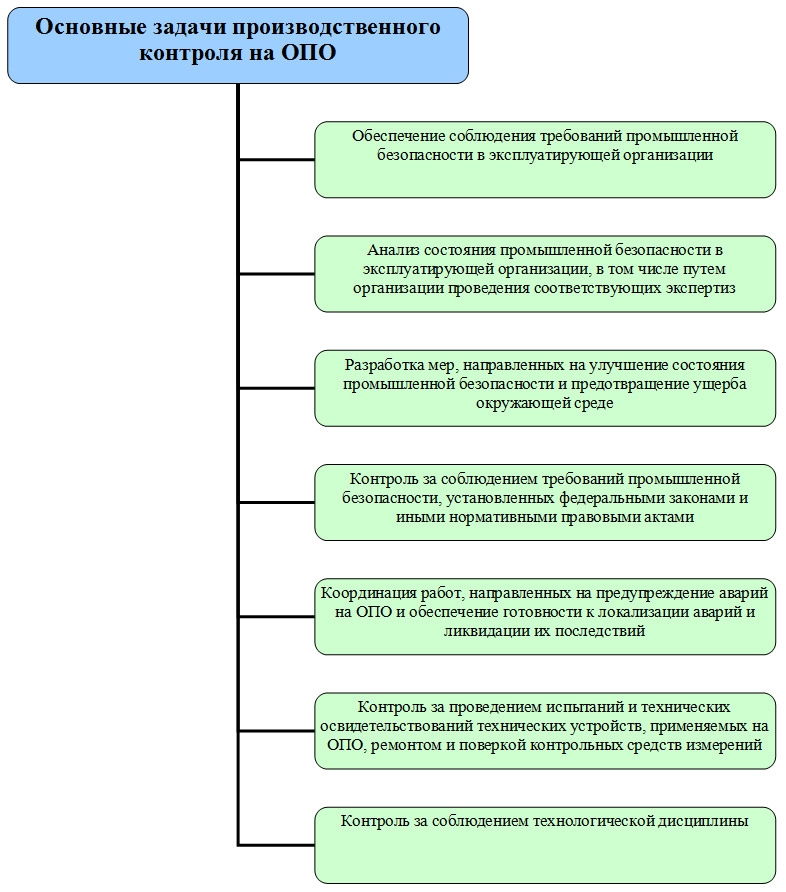 Эксплуатирующая организация (обособленные подразделения юридического лица в случаях, предусмотренных положениями об обособленных подразделениях) разрабатывает положение о производственном контроле с учетом особенностей эксплуатируемых опасных производственных объектов и условий их эксплуатации (пункт 3 Правил). Кто осуществляет производственный контроль на ОПОПроизводственный контроль в эксплуатирующей организации осуществляют назначенный решением руководителя организации работник или служба производственного контроля (пункт 7 Правил). Требования к работнику, ответственному за осуществление производственного контроля: - высшее техническое образование, соответствующее профилю производственного объекта; - стаж работы не менее 3 лет на соответствующей работе на опасном производственном объекте отрасли; - удостоверение, подтверждающее прохождение аттестации по промышленной безопасности.Обязанности и права работника, ответственного за осуществление производственного контроля, определяются в положении о производственном контроле, утверждаемом руководителем эксплуатирующей организации, а также в должностной инструкции и заключаемом с этим работником договоре (контракте).Сведения об организации производственного контроля на ОПОСведения об организации производственного контроля за соблюдением требований промышленной безопасности представляются ежегодно, до 1 апреля, в Ростехнадзор или в его территориальный орган (а эксплуатирующие организации, подведомственные федеральным органам исполнительной власти, в эти федеральные органы исполнительной власти или в их территориальные органы) в письменной форме либо в форме электронного документа, подписанного квалифицированной электронной подписью (пункт 14_1 Правил).      Ответственность за организацию и осуществление производственного контроля на ОПО Ответственность за организацию и осуществление производственного контроля несут руководитель эксплуатирующей организации и лица, на которых возложены такие обязанности в соответствии с законодательством Российской Федерации. Административная ответственность Нарушение требований промышленной безопасности влечет административную ответственность по статье 9.1 КоАП РФУправление промышленной безопасностью В соответствии со ст. 11 ФЗ от 21.07.1997 N 116-ФЗ «О промышленной безопасности ОПО» организации, эксплуатирующие опасные производственные объекты I или II класса опасности, обязаны создать системы управления промышленной безопасностью и обеспечивать их функционирование.Управление рисками на промышленном предприятии: нормативное регулирование, рекомендуемые методы анализа риска аварий, HAZOP Нормативное регулированиеФедеральный закон от 21.07.97 N 116-ФЗ «О промышленной безопасности опасных производственных объектов»;Постановление Правительства РФ от 26.06.2013 N 536 «Об утверждении требований к документационному обеспечению систем управления промышленной безопасностью» (далее - Требования);Приказ Ростехнадзора от 11.04.2016 N 144 «Руководство по безопасности «Методические основы по проведению анализа опасностей и оценки риска аварий на ОПО» (далее - Руководство); ГОСТ Р 51901.11-2005 (МЭК 61882:2001) Менеджмент риска. Исследование опасности и работоспособности. Прикладное руководство; ГОСТ 27.310-95 (МЭК 60812:1985) Надежность в технике. Анализ видов, последствий и критичности отказов. Основные положения; ГОСТ Р 51901.1-2002 (МЭК 60300-3-9:1995) Менеджмент риска. Анализ риска технологических систем; ГОСТ Р 27.302-2009 Надежность в технике (ССНТ). Анализ дерева неисправностей;ГОСТ Р ИСО/МЭК 31010-2011 Менеджмент риска. Методы оценки риска;  ГОСТ Р 54143-2010 Менеджмент рисков. Руководство по применению организационных мер безопасности и оценки рисков. Промышленные инциденты; ГОСТ Р 55234.3-2013 Практические аспекты менеджмента риска. Процедуры проверки и технического обслуживания оборудования на основе риска.  Анализ и прогнозирование риска аварий в рамках функционирования системы управления промышленной безопасностьюВ соответствии со ст.1 ФЗ от 21.07.97 N 116-ФЗ «О промышленной безопасности опасных производственных объектов» система управления промышленной безопасностью - комплекс взаимосвязанных организационных и технических мероприятий, осуществляемых организацией, эксплуатирующей опасные производственные объекты, в целях предупреждения аварий и инцидентов на опасных производственных объектах, локализации и ликвидации последствий таких аварий. В соответствии со ст.11 ФЗ от 21.07.97 N 116-ФЗ «О промышленной безопасности опасных производственных объектов» системы управления промышленной безопасностью обеспечивают в том числе:- анализ и прогнозирование риска аварий на ОПО;- планирование и реализацию мер по снижению риска аварий на ОПО, в том числе при выполнении работ или оказании услуг на ОПО сторонними организациями либо индивидуальными предпринимателями. В соответствии с п.11 Требований в эксплуатирующих организациях оформляются документально и утверждаются руководителями эксплуатирующих организаций:а) планируемые мероприятия по снижению риска аварий на опасных производственных объектах на срок более 1 календарного года;б) планы работ в области промышленной безопасности на календарный год.В эксплуатирующих организациях не реже 1 раза в течение календарного года оформляются документально результаты анализа функционирования системы управления промышленной безопасностью (п.13 Требований).В соответствии с п.7 Требований положение о системе управления промышленной безопасностью содержит в том числе порядок идентификации опасностей и оценки риска возникновения аварий. В соответствии с п.12 Требований документы о планировании мероприятий по снижению риска аварий на опасных производственных объектах должны охватывать все мероприятия в области промышленной безопасности, проводимые в рамках системы управления промышленной безопасностью, и обеспечивать эффективный внутренний контроль за деятельностью всех структурных подразделений эксплуатирующих организаций в области промышленной безопасности.Анализ опасностей и оценка риска аварий на ОПОВ соответствии с п.5 Руководства анализ опасностей и оценки риска аварий на ОПО представляет собой совокупность научно-технических методов исследования опасностей возникновения, развития и последствий возможных аварий, включающую планирование работ, идентификацию опасностей аварий, оценку риска аварий, установление степени опасности возможных аварий, а также разработку и своевременную корректировку мероприятий по снижению риска аварий.В соответствии с п.8 Руководства основная цель анализа риска аварий - установление степени аварийной опасности ОПО и (или) его составных частей для заблаговременного предупреждения угроз причинения вреда жизни, здоровью людей, вреда животным, растениям, окружающей среде, безопасности государства, имуществу физических и юридических лиц, государственному или муниципальному имуществу, угроз возникновения аварий и (или) чрезвычайных ситуаций техногенного характера, разработки, плановой реализации и своевременной корректировки обоснованных рекомендаций по снижению риска аварий и (или) мероприятий, направленных на снижение масштаба последствий аварий и размера ущерба, нанесенного в случае аварии на ОПО, а также мер, компенсирующих отступления от требований федеральных норм и правил в области промышленной безопасности при обосновании безопасности ОПО. В соответствии с п.31 Руководства основным показателем опасности на ОПО является риск аварий, который учитывает вероятностный характер превращения аварийной опасности на ОПО в непосредственную угрозу возникновения аварий с последующим возможным причинением вреда жизни, здоровью людей, вреда животным, растениям, окружающей среде, безопасности государства, имуществу физических и юридических лиц, государственному или муниципальному имуществу. Количественной мерой вреда является ущерб от аварий (в натуральных или стоимостных единицах).В соответствии с приложением N 8 Руководства по безопасности «Методические основы по проведению анализа опасностей и оценки риска аварий на опасных производственных объектах» рекомендуется использовать следующие методы анализа риска аварий:Метод «Анализа опасности и работоспособности» (АОР, HAZOP)Основные положения и цели применения метода HAZOPHAZOP основан на теории, допускающей, что случаи рисков являются следствием отклонения от запланированных или рабочих параметров, и является системным методом «мозгового штурма» для идентификации опасности с использованием так называемых «направляющих слов». «Направляющие слова» (например, «нет», «больше», «иной, чем», «часть...» и т.д.) применяются в отношении соответствующих параметров (например, контаминация, температура) для того, чтобы помочь установить возможные отклонения от обычных или запланированных параметров. Часто используется группа людей, обладающих знаниями и опытом по разработке процесса или продукта и его применению.HAZOP может применяться в отношении производственных процессов (в том числе при контрактном производстве), а также в отношении поставщиков, оборудования и помещений для производства активных фармацевтических субстанций, и лекарственных препаратов. HAZOP преимущественно применяется также в фармацевтической промышленности для оценки безопасности процесса. Результатом HAZOP является перечень критических операций для управления рисками. Это облегчает регулярный мониторинг критических точек в ходе производственного процесса (п.I.6. Решения Совета ЕЭК от 03.11.2016 N 77 Об утверждении Правил надлежащей производственной практики Евразийского экономического союза).В соответствии с ГОСТ Р 51901.11-2005 характерная особенность исследования HAZOP - проведение экспертизы, в процессе которой группа специалистов в различных научных дисциплинах под руководством лидера систематически исследует соответствующие части проекта или системы. Она идентифицирует отклонения от целей проекта системы, используя базовый набор ключевых управляющих слов. Методика направлена на стимуляцию воображения участников для идентификации проблем опасности и работоспособности системы. Методика HAZOP должна рассматриваться как расширение качественного исследования проекта, использующего экспериментальные методы.В соответствии с п.4 приложения N 8 Руководства метод «Анализа опасностей и работоспособности» (АОР) является качественным методом и предназначен для исследования опасностей отклонений технологических параметров (например, температуры, давления) и иных процедур (например, технического обслуживания) от регламентных режимов.Рекомендуется применять метод АОР:В соответствии с разделом 5.3 ГОСТ Р 51901.11-2005 исследования HAZOP имеют следующие ограничения, которые необходимо принимать во внимание при рассмотрении возможностей применения HAZOP:Исследование (экспертиза) с использованием метода HAZOPВ соответствии с подразделом 4.1 раздела 4 ГОСТ Р 51901.11-2005 исследование HAZOP - это процесс детализации и идентификации проблем опасности и работоспособности системы, выполняемый группой специалистов. Исследование HAZOP предназначено для идентификации потенциальных отклонений от целей проекта, экспертизы их возможных причин и оценки их последствий.В соответствии с п.4 приложения N 8 Руководства для организации работ с применением метода АОР рекомендуется привлекать экспертную организацию, имеющую опыт выполнения таких работ, и экспертов, аттестованных в области, связанной с анализом риска аварий. Работы с применением метода АОР рекомендуется выполнять группой специалистов из 5-10 человек, включая проектировщиков, инженеров-технологов, инженеров-механиков, специалистов автоматизированных систем управления технологическими процессами и КИПиА, специалистов по промышленной и пожарной безопасности, представителей заказчика и эксплуатирующей организации, под руководством представителя независимой экспертной организации.Результаты применения метода АОР рекомендуется оформлять в виде отчета, в котором указывается состав участников совещаний, на которых проводился анализ, ответственных за рассмотрение рекомендаций, описывается методология анализа опасностей, приводятся описание анализируемого объекта, возможные причины и последствия отклонений, а также меры защиты и рекомендации по уменьшению опасности или проведению дополнительных исследований.В соответствии с п.А.3 приложения А ГОСТ Р 51901.11-2005 заключительный отчет исследований HAZOP должен содержать следующее: - резюме; - заключения; - ситуации и цели; - выводы исследования в соответствии с 6.6.3 ГОСТ Р 51901.11-2005 
- рабочие таблицы HAZOP (фрагмент рабочей таблицы см. в таблице N 8-3 приложения N 8 к Руководству); 
- перечень рисунков и документации, используемой в исследовании; - ссылки на предыдущие исследования, базы данных и т.д., которые использовались в ходе исследования.Рекомендуется применять следующие категории критичности отклонений:При выработке рекомендаций учитывают влияние отклонений на:1) безопасность (то есть отклонение может реально привести к аварии, поражению людей или инциденту);2) окружающую среду (утечка, выброс опасных веществ, загрязнение);3) эксплуатацию (нарушение технологического режима, остановка производства, убытки предприятия). Производственные инструкции по промышленной безопасности В организациях, осуществляющих строительство, эксплуатацию, реконструкцию, техническое перевооружение, консервацию и ликвидацию опасного производственного объекта; объекта электроэнергетики; объекта, на котором эксплуатируются электрические, тепловые установки и сети, гидротехнические сооружения; изготовление, монтаж, наладку, обслуживание и ремонт технических устройств (машин и оборудования), применяемых на объектах, транспортирование опасных веществ, разрабатываются и утверждаются в порядке, установленном в этих организациях, производственные инструкции. Производственные инструкции разрабатываются на основании квалификационных требований, указанных в квалификационных справочниках, и/или профессиональных стандартов по соответствующим профессиям рабочих, а также с учетом особенностей технологических процессов конкретного производства. Перед допуском к самостоятельной работе после инструктажа по безопасности рабочие проходят проверку знаний инструкций. (п.26 РД от 29.01.2007 N 03-19-2007 «Положение об организации работы по подготовке и аттестации специалистов организаций, поднадзорных Федеральной службе по экологическому, технологическому и атомному надзору»).Производственные инструкции находятся на рабочих местах и выдаются под роспись рабочим, для которых обязательно знание этих инструкций.Декларация промышленной безопасности Разработка декларации промышленной безопасности предполагает всестороннюю оценку риска аварии и связанной с нею угрозы; анализ достаточности принятых мер по предупреждению аварий, по обеспечению готовности организации к эксплуатации опасного производственного объекта в соответствии с требованиями промышленной безопасности, а также к локализации и ликвидации последствий аварии на опасном производственном объекте; разработку мероприятий, направленных на снижение масштаба последствий аварии и размера ущерба, нанесенного в случае аварии на опасном производственном объекте.Порядок оформления декларации промышленной безопасности опасных производственных объектов и перечень включаемых в нее сведений (РД 03-14-2005) утвержден приказом Ростехнадзора от 29.11.2005 N 893. В статье 14 Федерального закона от 21.07.97 N 116-ФЗ «О промышленной безопасности опасных производственных объектов» установлена обязательность разработки деклараций промышленной безопасности опасных производственных объектов I и II классов опасности, на которых получаются, используются, перерабатываются, образуются, хранятся, транспортируются, уничтожаются опасные вещества в количествах, указанных в приложении 2 к Федеральному закону от 21.07.97 N 116-ФЗ «О промышленной безопасности опасных производственных объектов» (за исключением использования взрывчатых веществ при проведении взрывных работ).Декларация промышленной безопасности находящегося в эксплуатации опасного производственного объекта разрабатывается вновь:- в случае истечения десяти лет со дня внесения в реестр деклараций промышленной безопасности последней декларации промышленной безопасности;- в случае изменения технологических процессов на опасном производственном объекте либо увеличения более чем на двадцать процентов количества опасных веществ, которые находятся или могут находиться на опасном производственном объекте;- в случае изменения требований промышленной безопасности;- по предписанию федерального органа исполнительной власти в области промышленной безопасности или его территориального органа в случае выявления несоответствия сведений, содержащихся в декларации промышленной безопасности, сведениям, полученным в ходе осуществления федерального государственного надзора в области промышленной безопасности.Декларация промышленной безопасности утверждается руководителем организации, эксплуатирующей опасный производственный объект.Декларация, разрабатываемая в составе документации на техническое перевооружение (в случае, если указанная документация не входит в состав проектной документации опасного производственного объекта, подлежащей экспертизе в соответствии с законодательством о градостроительной деятельности), консервацию, ликвидацию ОПО или вновь разрабатываемая декларация промышленной безопасности, находящегося в эксплуатации опасного производственного объекта, подлежит экспертизе промышленной безопасности в порядке, установленном федеральными нормами и правилами в области промышленной безопасности. Правила представления декларации промышленной безопасности опасных производственных объектов утверждены постановлением Правительства РФ от 11.05.99 N 526. Декларация промышленной безопасности, представленная в федеральный орган исполнительной власти в области промышленной безопасности или его территориальный орган, вносится в реестр деклараций промышленной безопасности в течение пяти рабочих дней со дня поступления соответствующих документов. Примеры заполнения разделов декларации содержатся в Методических рекомендациях по составлению декларации промышленной безопасности опасного производственного объекта, утвержденных постановлением Госгортехнадзора России от 26 апреля 2000 года N 23 (РД 03-357-00). При использовании данного документа следует учитывать, что положенный в его основу РД 03-315-99 «Положение о порядке оформления декларации промышленной безопасности и перечне сведений, содержащихся в ней», утвержденный постановлением Госгортехнадзора России от 7 сентября 1999 года N 66,  утратил силу с принятием «Порядка оформления декларации промышленной безопасности опасных производственных объектов и перечень включаемых в нее сведений» (РД 03-14-2005), утвержденного приказом Ростехнадзора от 29 ноября 2005 года N 893.Декларация представляется на экспертизу промышленной безопасности. Подготовка и аттестация работников по промышленной безопасности Согласно статье 9 Федерального закона от 21 июля 1997 года N 116-ФЗ «О промышленной безопасности опасных производственных объектов», организация, эксплуатирующая опасный производственный объект, должна: - обеспечивать укомплектованность штата работников опасного производственного объекта в соответствии с установленными требованиями;- допускать к работе на опасном производственном объекте лиц, удовлетворяющих соответствующим квалификационным требованиям и не имеющих медицинских противопоказаний к указанной работе;- обеспечивать проведение подготовки и аттестации работников в области промышленной безопасности в случаях, установленных Федеральным законом.Положение об организации работы по подготовке и аттестации специалистов организаций, поднадзорных федеральной службе по экологическому, технологическому и атомному надзору и Положение об организации обучения и проверки знаний рабочих организаций, поднадзорных федеральной службе по экологическому, технологическому и атомному надзору утверждены приказом Ростехнадзора от 29.01.2007 N 37.Обучение работников в области промышленной безопасности Проверка знаний рабочих основных профессий в области безопасности проводится в объеме квалификационных требований, указанных в квалификационных справочниках, и/или профессиональных стандартов по соответствующим профессиям рабочих.Ответственным за организацию своевременного и качественного обучения и проверки знаний в целом по организации является руководитель организации (работодатель), а в подразделении организации - руководитель подразделения. Инструктаж по безопасности, стажировка, допуск к самостоятельной работе, проверка знаний по промышленной безопасности Перед допуском к самостоятельной работе на объекте рабочие проходят инструктаж по безопасности и стажировку на рабочем месте. Разработка программ инструктажей по безопасности, оформление их результатов производятся в порядке, установленном в организации, поднадзорной Ростехнадзору. Проверка знанийПеред допуском к самостоятельной работе после инструктажа по безопасности рабочие проходят проверку знаний производственных инструкций. 1. Проверка знаний проводится в комиссии организации или подразделения организации, состав комиссии определяется приказом по организации. 2. Процедуры проверки знаний, оформление результатов проверки знаний проводятся в порядке, установленном в организации. 3. Рабочему, успешно прошедшему проверку знаний, выдается удостоверение на право самостоятельной работы. 4. Рабочие периодически проходят проверку знаний производственных инструкций не реже одного раза в 12 месяцев. 5. Перед проверкой знаний организуются занятия, лекции, семинары, консультации.  Внеочередная проверка знаний проводится:- при переходе в другую организацию;- в случае внесения изменений в производственные инструкции;- по предписанию должностных лиц территориальных органов Федеральной службы по экологическому, технологическому и атомному надзору при выполнении ими должностных обязанностей в случаях выявления недостаточных знаний инструкций.При перерыве в работе по специальности более 12 месяцев рабочие после проверки знаний перед допуском к самостоятельной работе проходят стажировку для восстановления практических навыков.Допуск к самостоятельной работе оформляется приказом по организации. Аттестация специалистов в области промышленной безопасности Работники, в том числе руководители организаций, осуществляющие профессиональную деятельность, связанную с: - проектированием, строительством, эксплуатацией, реконструкцией, капитальным ремонтом, техническим перевооружением, консервацией и ликвидацией ОПО; - изготовлением, монтажом, наладкой, обслуживанием и ремонтом технических устройств, применяемых на ОПО в целях поддержания уровня квалификации и подтверждения знания требований промышленной безопасности обязаны не реже одного раза в 5 лет получать дополнительное профессиональное образование в области промышленной безопасности и проходить аттестацию в области промышленной безопасности (ст.14_1 ФЗ от 21 июля 1997 года N 116-ФЗ). Работники, не прошедшие аттестацию в области промышленной безопасности, не допускаются к работе на опасных производственных объектах! (ст.14_1 ФЗ от 21 июля 1997 года N 116-ФЗ) Подробнее подрядок проведения аттестации изложен в Положении об организации работы по подготовке и аттестации специалистов организаций, поднадзорных федеральной службе по экологическому, технологическому и атомному надзору утвержденном приказом Ростехнадзора от 29.01.2007 N 37 Аттестация работников в области промышленной безопасности проводится в объеме требований промышленной безопасности, необходимых для исполнения ими трудовых обязанностей. При аттестации работников в области промышленной безопасности проводится проверка знания требований промышленной безопасности в соответствии с областями аттестации, определяемыми федеральным органом исполнительной власти в области промышленной безопасности (п.5 ст.14_1 ФЗ N 116). Полный перечень документов, на основе которых проверяются знания специалистов в области промышленной безопасности, представлен в Приказе Ростехнадзора от 06.04.2012 года N 233 «Об утверждении областей аттестации (проверки знаний) руководителей и специалистов организаций, поднадзорных Федеральной службе по экологическому, технологическому и атомному надзору». В соответствии с п. 14 Приказа Ростехнадзора от 12.07.2010 N 591 аттестованному, утратившему удостоверение об аттестации, аттестационной комиссией Службы выдается дубликат удостоверения об аттестации.В соответствии с п. 15 Приказа Ростехнадзора от 12.07.2010 N 591 аттестационные материалы хранятся в аттестационных комиссиях в течение пяти лет. Сведения о прошедших аттестацию в аттестационных комиссиях Службы вносятся в базу данных Автоматизированной информационно-управляющей системы регулирования промышленной безопасности (АИС ПБ) (ст. 16 Приказа Ростехнадзора от 12.07.2010 N 591).Лицензирование в области промышленной безопасности Лицензия - специальное разрешение на право осуществления юридическим лицом или индивидуальным предпринимателем конкретного вида деятельности (выполнения работ, оказания услуг, составляющих лицензируемый вид деятельности), которое подтверждается документом, выданным лицензирующим органом на бумажном носителе или в форме электронного документа, подписанного электронной подписью, в случае, если в заявлении о предоставлении лицензии указывалось на необходимость выдачи такого документа в форме электронного документа (ст.3 Федерального закона от 04.05.2011 N 99-ФЗ «О лицензировании отдельных видов деятельности»).Обязательным условием для принятия решения о выдаче лицензии на эксплуатацию ОПО является представление соискателем лицензии в лицензирующий орган разрешения на ввод опасного производственного объекта в эксплуатацию или положительного заключения экспертизы промышленной безопасности, а также декларации промышленной безопасности опасного производственного объекта.Лицензирование деятельности в области промышленной безопасности опасных производственных объектов осуществляет Федеральная служба по экологическому, технологическому и атомному надзору (Ростехнадзор). Лицензированию подлежат следующие виды деятельности в области промышленной безопасности:Лицензирование эксплуатации взрывопожароопасных и химически опасных производственных объектов I, II и III классов опасности Лицензирование эксплуатации взрывопожароопасных и химически опасных производственных объектов I, II и III классов опасности осуществляется на основании абз.12 п.1 ст.12 Федерального закона от 04.05.2011 N 99-ФЗ «О лицензировании отдельных видов деятельности».Положение о лицензировании эксплуатации взрывопожароопасных и химически опасных производственных объектов I, II и III классов опасности утверждено на основании постановления Правительства РФ от 10.06.2013 N 492 - далее Положение. Регламент, устанавливающий порядок лицензирования - Административный регламент Федеральной службы по экологическому, технологическому и атомному надзору по предоставлению государственной услуги по лицензированию деятельности по эксплуатации взрывопожароопасных и химически опасных производственных объектов I, II и III классов опасности, утвержденный приказом Ростехнадзора от 11 августа 2015 года N 305. Административная и уголовная ответственностьОсуществление предпринимательской деятельности без специального разрешения (лицензии) влечет административную ответственность по статье 14.1 КоАП РФ.Нарушение требований условий лицензий на осуществление видов деятельности в области промышленной безопасности опасных производственных объектов по статье 9.1 КоАП РФ. Осуществление предпринимательской деятельности без регистрации или без лицензии в случаях, когда такая лицензия обязательна, если это деяние причинило крупный ущерб гражданам, организациям или государству либо сопряжено с извлечением дохода в крупном размере, влечет уголовную ответственность (статья 171 УК РФ).Лицензирование производства маркшейдерских работ Лицензирование производства маркшейдерских работ осуществляется на основании п.43 ч.1 ст.12 Федерального закона от 04.05.2011 N 99-ФЗ «О лицензировании отдельных видов деятельности».Требования к процедуре лицензирования производства маркшейдерских работ изложены в Положении о лицензировании деятельности по производству маркшейдерских работ (утверждено постановлением Правительства РФ от 28 марта 2012 года N 257), далее - Положение, и в Административном регламенте Федеральной службы по экологическому, технологическому и атомному надзору по предоставлению государственной услуги по лицензированию деятельности по производству маркшейдерских работ, утвержденном приказом Ростехнадзора от 12.09.2012 N 512, далее - Регламент. Административная и уголовная ответственностьОсуществление предпринимательской деятельности без специального разрешения (лицензии) влечет административную ответственность по статье 14.1 КоАП РФ.Нарушение требований условий лицензий на осуществление видов деятельности в области промышленной безопасности опасных производственных объектов по статье 9.1 КоАП РФ.Осуществление предпринимательской деятельности без регистрации или без лицензии в случаях, когда такая лицензия обязательна, если это деяние причинило крупный ущерб гражданам, организациям или государству либо сопряжено с извлечением дохода в крупном размере, влечет уголовную ответственность (статья 171 УК РФ).Лицензирование деятельности с взрывчатыми материалами промышленного назначения На основании абз.50 п.1 ст.12 Федерального закона от 04.05.2011 N 99-ФЗ «О лицензировании отдельных видов деятельности» лицензированию подлежит деятельность, связанная с обращением взрывчатых материалов промышленного назначения.К взрывчатым материалам относятся взрывчатые вещества и изделия на их основе, средства инициирования, применяемые при проведении взрывных работ или используемые при производстве других взрывчатых материалов.Требования к процедуре лицензирования деятельности с взрывчатыми материалами промышленного назначения изложены в Положении о лицензировании, утвержденном постановлением Правительства Российской Федерации от 14 октября 2015 года N 1102.Административная и уголовная ответственностьОсуществление предпринимательской деятельности без специального разрешения (лицензии) влечет административную ответственность по статье 14.1 КоАП РФ.Нарушение требований условий лицензий на осуществление видов деятельности в области промышленной безопасности опасных производственных объектов по статье 9.1 КоАП РФ.Осуществление предпринимательской деятельности без регистрации или без лицензии в случаях, когда такая лицензия обязательна, если это деяние причинило крупный ущерб гражданам, организациям или государству либо сопряжено с извлечением дохода в крупном размере, влечет уголовную ответственность (статья 171 УК РФ).Порядок выдачи и аннулирования лицензий на деятельность, связанную с обращением взрывчатых материалов промышленного назначенияОбязательное страхование гражданской ответственности за причинение вреда в результате аварии или инцидента на опасном производственном объекте Субъекты по страхованию ответственности в случае аварии на опасном объектеВладелец опасного объекта - юридическое лицо или индивидуальный предприниматель, владеющие опасным объектом на праве собственности, праве хозяйственного ведения или праве оперативного управления либо на ином законном основании и осуществляющие эксплуатацию опасного объекта. Отношения, связанные с обязательным страхованием гражданской ответственности владельца опасного объекта за причинение вреда в результате аварии на опасном объекте, урегулированы Федеральным законом от 27.07.2010 N 225-ФЗ «Об обязательном страховании гражданской ответственности владельца опасного объекта за причинение вреда в результате аварии на опасном объекте».Правила обязательного страхования гражданской ответственности владельца опасного объекта за причинение вреда в результате аварии на опасном объекте определены Положением Банка России от 28.12.2016 N 574-П. Опасные объекты, владельцы которых обязаны осуществлять обязательное страхование К опасным объектам, владельцы которых обязаны осуществлять обязательное страхование, не относятся объекты, указанные выше и расположенные в границах объектов использования атомной энергии. Договор обязательного страхования ответственности владельца опасного объекта- Договор обязательного страхования заключается в отношении каждого опасного объекта на срок не менее чем один год. - Документом, подтверждающим заключение договора обязательного страхования, является страховой полис установленного образца.Порядок заключения договора обязательного страхования установлен в главе 2 Федерального закона «Об обязательном страховании гражданской ответственности владельца опасного объекта за причинение вреда в результате аварии на опасном объекте».При заключении договоров обязательного страхования с 1 апреля 2016 года непредставление сведений в Национальный союз страховщиков ответственности (НССО) о наличии паспорта эксплуатируемого лифта, декларации соответствия и договора на техническое обслуживание и ремонт лифта со специализированной организацией для последующей передачи этих сведений в Ростехнадзор может явиться основанием для проведения внеплановой проверки владельца опасного объекта на предмет соблюдения владельцем лифта требований технического регламента Таможенного союза от 18 октября 2010 г. «Безопасность лифтов» ТР ТС 011/2011 в рамках реализации полномочий по осуществлению государственного контроля (надзора) за соблюдением требований указанного технического регламента, установленных постановлением Правительства Российской Федерации от 13 мая 2013 г. N 407 «Об уполномоченных органах Российской Федерации по обеспечению государственного контроля (надзора) за соблюдением требований технических регламентов Таможенного союза» (письмо Ростехнадзора от 26.04.2016 года N 00-03-07/361).Страховые суммы и выплаты по договору обязательного страхования ответственности владельца опасного объекта Страховая сумма по договору обязательного страхования составляет от 10 миллионов рублей до 6 миллиардов 500 миллионов рублей в зависимости от количества возможных потерпевших и осуществляемой деятельности. Размеры страховых выплат по договору обязательного страхования составляют от 25 тысяч рублей до 2 миллионов рублей в зависимости от причиненного вреда. По договору обязательного страхования страховщик не возмещает: 1) вред, причиненный имуществу страхователя; 2) расходы потерпевшего, связанные с неисполнением или ненадлежащим исполнением своих гражданско-правовых обязательств; 3) вред, причиненный имуществу потерпевшего, умышленные действия которого явились причиной аварии на опасном объекте; 4) убытки, являющиеся упущенной выгодой, в том числе связанные с утратой товарной стоимости имущества, а также моральный вред.Экспертиза промышленной безопасности Экспертиза проводится с целью определения соответствия объекта экспертизы предъявляемым к нему требованиям промышленной безопасности и основывается на принципах независимости, объективности, всесторонности и полноты исследований, проводимых с использованием современных достижений науки и техники. 1) Федеральный закон от 21.07.97 N 116-ФЗ «О промышленной безопасности опасных производственных объектов»;2) Постановление Правительства РФ от 04.07.2012 N 682 «О лицензировании деятельности по проведению экспертизы промышленной безопасности»;     3) приказ Ростехнадзора от 23.06.2014 N 260 «Об утверждении Административного регламента Федеральной службы по экологическому, технологическому и атомному надзору по предоставлению государственной услуги по ведению реестра заключений экспертизы промышленной безопасности»;4) приказ Ростехнадзора от 14.11.2013 N 538 «Об утверждении федеральных норм и правил в области промышленной безопасности «Правила проведения экспертизы промышленной безопасности»;5) приказ Ростехнадзора от 15.11.2012 N 658 «Об утверждении Административного регламента Федеральной службы по экологическому, технологическому и атомному надзору по предоставлению государственной услуги по лицензированию деятельности по проведению экспертизы промышленной безопасности»;6) приказ Ростехнадзора от 14.02.2012 N 97 «Об утверждении Методики определения размера платы за оказание услуги по экспертизе промышленной безопасности»:7) федеральные нормы и правила в области промышленной безопасности, содержащие соответствующий раздел, посвященной экспертизе промышленной безопасности.Нормативные правовые акты, регламентирующие вопросы аттестации экспертов в области промышленной безопасности:1) Федеральный закон от 21.07.97 N 116-ФЗ «О промышленной безопасности опасных производственных объектов»;2) Постановление Правительства РФ от 28.05.2015 N 509 «Об аттестации экспертов в области промышленной безопасности»;3) приказ Ростехнадзора от 26.10.2015 N 430 «Об утверждении Административного регламента по предоставлению Федеральной службой по экологическому, технологическому и атомному надзору государственной услуги по аттестации экспертов в области промышленной безопасности»;4) приказ Ростехнадзора от 27.11.2017 N 498 «Об утверждении Перечня вопросов, предлагаемых на квалификационном экзамене по аттестации экспертов в области промышленной безопасности»;5) приказ Ростехнадзора от 09.09.2015 N 355 «Об утверждении перечня областей аттестации экспертов в области промышленной безопасности»;6) приказ Ростехнадзора от 19.08.2015 N 327 «Об утверждении Положения об аттестационной комиссии Федеральной службы по экологическому, технологическому и атомному надзору по аттестации экспертов в области промышленной безопасности»;7) приказ Ростехнадзора от 19.08.2015 N 328 «Об утверждении Требований к проведению квалификационного экзамена по аттестации экспертов в области промышленной безопасности»; 8) приказ Ростехнадзора от 19.08.2015 N 326 «Об утверждении Требований к формированию и ведению реестра экспертов в области промышленной безопасности».Объекты экспертизы промышленной безопасностиВ соответствии со ст. ст.7, 13 Федерального закона от 21.07.1997 года N 116-ФЗ «О промышленной безопасности опасных производственных объектов»,  ФНП в области промышленной безопасности «Правила проведения экспертизы промышленной безопасности», утв. приказом Ростехнадзора от 14.11.2013 года N 538, объектами экспертизы промышленной безопасности являются: Эксперты в области промышленной безопасностиВ соответствии с Правилами проведения экспертизы промышленной безопасности экспертизу промышленной безопасности проводит организация, имеющая лицензию на проведение указанной экспертизы, за счет средств ее заказчика. Лицами, участвующими в проведении экспертизы промышленной безопасности, являются:- эксперт в области промышленной безопасности - физическое лицо, аттестованное в установленном Правительством Российской Федерации порядке (постановление Правительства РФ от 28 мая 2015 года N 509 «Об аттестации экспертов в области промышленной безопасности»), которое обладает специальными познаниями в области промышленной безопасности, соответствует требованиям, установленным ФНП в области промышленной безопасности, и участвует в проведении экспертизы промышленной безопасности; - организации и лица, привлекаемые экспертной организацией к проведению технического диагностирования, неразрушающего контроля, разрушающего контроля технических устройств, а также к проведению обследований зданий и сооружений, и владеющие необходимым оборудованием для проведения указанных работ;- специалисты заказчика - в случаях, когда заказчик имеет в своем штате специалистов по техническому диагностированию, обследованию зданий и сооружений, неразрушающему контролю, разрушающему контролю уровень квалификации которых позволяет выполнять отдельные виды работ, допускается привлекать данных специалистов заказчика к выполнению этих работ и учитывать результаты работ, выполненных указанными специалистами при оформлении заключения экспертизы. При этом в заключении экспертизы должны указываться виды работ, выполняемые специалистами заказчика.Законодательством РФ установлены соответствующие требования к указанным лицам, в том числе определенные запреты и ограничения. Так, в частности в соответствии с п.10 ст.13 ФЗ от 21.07.1997 года N 116-ФЗ эксперту в области промышленной безопасности запрещается участвовать в проведении экспертизы промышленной безопасности в отношении опасного производственного объекта, принадлежащего на праве собственности или ином законном основании организации, в трудовых отношениях с которой он состоит. Заключение экспертизы промышленной безопасности, подготовленное с нарушением данного требования, не может быть использовано в целях, установленных Федеральным законом. Кроме того в соответствии с п.16 Правил проведения экспертизы промышленной безопасности организации, имеющей лицензию на проведение экспертизы промышленной безопасности, запрещается проводить данную экспертизу в отношении опасных производственных объектов, принадлежащих на праве собственности или ином законном основании ей или лицам, входящим с ней в одну группу лиц в соответствии с антимонопольным законодательством Российской Федерации, а также в отношении иных объектов экспертизы, связанных с такими опасными производственными объектами. Заключение экспертизы, составленное с нарушением данного требования, не может быть использовано для целей, установленных законодательством Российской Федерации. Ответственность за качество и результаты работы привлекаемых организаций и лиц несет руководитель организации, проводящей экспертизу (п.22 Правил проведения экспертизы промышленной безопасности). Результаты проведения экспертизы промышленной безопасностиРезультатом проведения экспертизы является заключение, которое подписывается руководителем организации, проводившей экспертизу, и экспертом (экспертами), участвовавшим (участвовавшими) в проведении экспертизы, заверяется печатью экспертной организации и прошивается с указанием количества листов (раздел IV Правил проведения экспертизы промышленной безопасности). В соответствии с п.32 Правил проведения экспертизы промышленной безопасности заключение экспертизы промышленной безопасности может быть использовано в целях, установленных Федеральным законом от 21.07.1997 года N 116-ФЗ «О промышленной безопасности опасных производственных объектов» исключительно с даты его внесения в реестр заключений экспертизы промышленной безопасности федеральным органом исполнительной власти в области промышленной безопасности или его территориальным органом (см. заявление о внесении заключения экспертизы промышленной безопасности в Реестр). Таким образом, юридическую силу заключение экспертизы промышленной безопасности приобретает только с даты его внесения в соответствующий реестр. Федеральные нормы и правила в области промышленной безопасности «Правила проведения экспертизы промышленной безопасности», утв. приказом Ростехнадзора от 14.11.2013 N 538, к разным объектам экспертизы промышленной безопасности устанавливают разные требования в части содержания выводов соответствующего заключения. По общему правилу, заключение экспертизы содержит один из следующих выводов о соответствии объекта экспертизы требованиям промышленной безопасности (кроме экспертизы декларации промышленной безопасности и обоснования безопасности опасного производственного объекта): 1) объект экспертизы соответствует требованиям промышленной безопасности; 2) объект экспертизы не в полной мере соответствует требованиям промышленной безопасности и может быть применен при условии внесения соответствующих изменений в документацию или выполнения соответствующих мероприятий в отношении технических устройств либо зданий и сооружений (в заключении указываются изменения, после внесения которых документация будет соответствовать требованиям промышленной безопасности, либо мероприятия, после проведения которых техническое устройство, здания, сооружения будут соответствовать требованиям промышленной безопасности); 3) объект экспертизы не соответствует требованиям промышленной безопасности.За дачу заведомо ложного заключения экспертизы промышленной безопасности (см. п.6 ст. 13 ФЗ от 21.07.1997 года N 116-ФЗ) предусмотрена административная ответственность в п.4 ст.9.1 КоАП РФ и уголовная ответственность в ст.217_2 УК РФ. Заключение экспертизы промышленной безопасности, признанное заведомо ложным, подлежит исключению из реестра заключений экспертизы промышленной безопасности.Порядок проведения экспертизы промышленной безопасностиНеразрушающий контроль Неразрушающий контроль (далее - НК) - контроль, при котором не должна быть нарушена пригодность технических устройств, зданий и сооружений к применению и эксплуатации (п.2.5 постановления Госгортехнадзора России от 2 июня 2000 года N 29 «Об утверждении Правил аттестации и основных требований к лабораториям неразрушающего контроля»).В соответствии с п.3 ФНП N 490 при проведении НК должны учитываться требования по безопасному производству работ на ОПО, на которых применяются или эксплуатируются конкретные технические устройства, здания и сооружения, установленные иными федеральными нормами и правилами в области промышленной безопасности.В соответствии с п.6 ФНП N 490 НК осуществляется с применением следующих методов (видов) контроля:  Помимо указанных выше методов (видов) НК, применяются иные методы (виды) НК, предусмотренные федеральными нормами и правилами в области промышленной безопасности.Выбор методов (видов) НК или их совокупности, а также технологий, объемов, последовательности и средств НК осуществляется, исходя из условия получения достоверных результатов НК и применения наиболее эффективных методов (видов) НК, обеспечивающих выявляемость недопустимых отклонений (дефектов, несоответствий) в каждом случае его проведения (п.7 ФНП N 490) Применяемые методы (виды), объемы, последовательность и средства НК, нормы оценки (критерии технического состояния) объектов контроля устанавливаются федеральными нормами и правилами в области промышленной безопасности, а также сводами правил, стандартами, руководствами по безопасности, проектной (конструкторской) и технологической документацией, документами, предусмотренными к применению при введении их в действие (п. 8 ФНП N 490).Нормативное регулирование по неразрушающему контролюСубъекты, выполняющие неразрушающий контрольВ соответствии с п.9 ФНП N 490 работы по НК осуществляются лабораториями, аттестованными в соответствии с Правилами аттестации и основными требованиями к лабораториям неразрушающего контроля, утвержденными постановлением Федерального горного и промышленного надзора России от 2 июня 2000 года N 29 (далее - ПБ от 02.06.2000 N 03-372-00). Работы по визуальному и измерительному контролю также выполняются работниками подразделений юридического лица, осуществляющих технический контроль, работниками индивидуального предпринимателя, соответствующими требованиям пункта 10 ФНП N 490.Лаборатория неразрушающего контроляПорядок проведения аттестации специалистов и лабораторий неразрушающего контроляВ соответствии с п.10 ФНП N 490 подготовка и аттестация специалистов (должностных лиц) в области промышленной безопасности, выполняющих руководство работами по НК (руководителей (технических руководителей, их заместителей) лабораторий (подразделений, осуществляющих НК), должна проводиться в объеме, соответствующем их должностным обязанностям, и осуществляться в соответствии с Положением об организации работы по подготовке и аттестации специалистов организаций, поднадзорных Федеральной службе по экологическому, технологическому и атомному надзору, утвержденным приказом Федеральной службы по экологическому, технологическому и атомному надзору от 29 января 2007 года N 37.Работники, выполняющие НК (далее - работники НК), должны быть аттестованы в соответствии с Правилами аттестации персонала в области неразрушающего контроля, утвержденными постановлением Федерального горного и промышленного надзора России от 23 января 2002 года N 3 далее - ПБ от 23.01.2002 N 03-440-02) Функции Независимого органа по аттестации перечислены в п.1.12 ПБ от 23.01.2002 N 03-440-02, а также в СДА-13-2009. Экзаменационный центр использует экзаменационные вопросы, разработанные и утвержденные Независимым органом (п.4.4.5 СДА-13-2009). Все экзамены, кроме практического, сдаются в письменной форме или путем тестирования на компьютере. Сотрудники Независимого органа несут ответственность за разглашение конфиденциальных сведений (в том числе за разглашение экзаменационных вопросов). Независимый орган ведет перечни аттестованного персонала (приложение 8 СДА-24-2009) и экзаменационных центров. Реестр экспертных организаций, формирование и ведение которого осуществляется Федеральной службой по аккредитации, находится на официальном сайте Федеральной службы по аккредитации (см. http://fsa.gov.ru/index/staticview/id/70/). Аккредитация Независимого органа по аттестацииАккредитацию осуществляет Федеральная служба по аккредитации (ст.1 Федерального закона от 28.12.2013 N 412-ФЗ «Об аккредитации в национальной системе аккредитации»). Аккредитация проводится в соответствии с требованиями ГОСТ Р ИСО/МЭК 17011-2009 и Общими требованиями к аккредитации органов по оценке соответствия (СДА-01-2009) в областях аккредитации, утвержденных Наблюдательным советом.Процесс аккредитации Независимого органа соответствует разделу 3 СДА-01-2009. Подробнее об аккредитации см. в разделе 8 СДА-13-2009. Независимый орган может быть аккредитован на срок не более 3 лет (п.4.4 Положения о независимом органе по аттестации лабораторий неразрушающего контроля, принято решением Наблюдательного совета Системы экспертизы промышленной безопасности 28.06.2000 N 5).Специалист по неразрушающему контролюНК в зависимости от их подготовки и производственного опыта аттестуются по трем уровням профессиональной квалификации После окончания проверки документов и процедуры квалификационных экзаменов Независимый орган в срок, не превышающий 7 дней: - оформляет квалификационное удостоверение и удостоверение о проверке знаний правил безопасности; - регистрирует аттестованного специалиста; - вносит информацию о нем в перечень аттестованных специалистов. Функции специалиста по неразрушающему контролюВ соответствии с Профессиональным стандартом «Специалист по неразрушающему контролю», утв. приказом Министерства труда и социальной защиты Российской Федерации от 3 декабря 2015 года N 976н, специалист по НК осуществляет следующие функции:- выполнение работ по неразрушающему контролю без выдачи заключения о контроле; - выполнение работ по неразрушающему контролю с выдачей заключения о контроле; - подготовка, организация и контроль выполнения работ, руководство выполнение работ лабораторией (службой) неразрушающего контроля; - разработка технологической и нормативной документации, внедрение инновационных разработок в области неразрушающего контроля. В соответствии с СДА-15-2009 «Требования к испытательным лабораториям»:- допускается совмещение одним сотрудником функций различных специалистов (руководителей) испытательной лаборатории (п.5.2.4).- в системе менеджмента качества испытательной лаборатории должна быть предусмотрена процедура осуществления контроля за привлекаемыми специалистами и стажировки при введении в должность (п.5.2.5).При выполнении НК на ОПО работники НК должны быть ознакомлены с правилами внутреннего распорядка на ОПО, противопожарным режимом, установленным на ОПО, характерными опасными и вредными производственными факторами, и признаками их проявления, действиями по конкретным видам тревог, другими сведениями, входящими в состав вводного инструктажа и первичного инструктажа на рабочем месте. Сведения о проведении инструктажей записываются в соответствующие журналы с подтверждающими подписями инструктируемого и инструктирующего, датой проведения, ссылкой на документ, в соответствии с которым проведен инструктаж. (п.14 ФНП N 490). Проверка технического состояния установок и аппаратуры, используемой при проведении НКВ соответствии с п.12 ФНП N 490 проверка технического состояния установок и аппаратуры, используемой при проведении НК, проводится назначенным работником (работниками) лаборатории (подразделения, осуществляющего НК) периодически по графику проверки технического состояния установок и аппаратуры, а также после ремонта в соответствии с указаниями паспортов (формуляров) и руководств по эксплуатации установок и аппаратуры. График проверки технического состояния установок и аппаратуры разрабатывается ежегодно и утверждается руководителем лаборатории (подразделения, осуществляющего НК). Сведения о периодических (внеочередных) проверках и контролируемых параметрах вносятся в соответствующие разделы паспортов (формуляров) на установки и аппаратуру или оформляются актом.Каждая партия материалов для НК (например, порошки, суспензии, пенетранты, радиографические пленки, химические реактивы) до начала применения подвергается входному контролю с оформлением отчетного документа. К применению при НК допускаются средства измерений, соответствующие требованиям Федерального закона от 26 июня 2008 года N 102-ФЗ «Об обеспечении единства измерений»Оформление результатов неразрушающего контроляРезультаты проведения технического диагностирования, неразрушающего контроля, разрушающего контроля технических устройств, обследования зданий и сооружений именуются актом, который подписывается либо руководителем организации, проводившей указанные диагностирование или контроль, либо руководителем организации, проводящей экспертизу  (п.23 и подп.10 п.26 Приказа Ростехнадзора от 14.11.2013 N 538 «Об утверждении федеральных норм и правил в области промышленной безопасности «Правила проведения экспертизы промышленной безопасности»).В соответствии с п.20 ФНП N 490 результаты по каждому методу (виду) НК должны содержать сведения о проконтролированных объектах, параметрах, объемах и средствах НК, перечень документов, используемых при НК и оценке его результатов, информацию о времени (дате) и месте проведения НК. Результаты должны фиксироваться в отчетной документации (например, журналах, формулярах, заключениях, отчетах, актах, протоколах) с указанием фамилии, имени, отчества (при наличии) и подписями работника, выполнявшего НК, и руководителя лаборатории (подразделения, осуществляющего НК). Результаты НК должны храниться в лаборатории (подразделении, осуществляющем НК) в течение всего срока эксплуатации объекта контроля.В соответствии с п.11 ФНП N 490 работы по НК выполняются в соответствии с документами по НК, которые включают в себя следующую информацию: Дополнительные требования к оформлению результатов неразрушающего контроляАварии, инциденты и случаи утраты взрывчатых материалов промышленного назначения на объектах, поднадзорных Ростехнадзору I. Правовые основы предупреждения и ликвидации последствий аварий на ОПО II. Обязанности эксплуатирующей организации по обеспечению готовности к действиям по локализации и ликвидации последствий аварии III. Аварийно-спасательные службы и формированияАварийно-спасательная служба - это совокупность органов управления, сил и средств, предназначенных для решения задач по предупреждению и ликвидации чрезвычайных ситуаций, функционально объединенных в единую систему, основу которой составляют аварийно-спасательные формирования.Аварийно-спасательное формирование - это самостоятельная или входящая в состав аварийно-спасательной службы структура, предназначенная для проведения аварийно-спасательных работ, основу которой составляют подразделения спасателей, оснащенные специальными техникой, оборудованием, снаряжением, инструментами и материалами.Нештатные аварийно-спасательные формирования: - представляют собой самостоятельные структуры, созданные на нештатной основе, оснащенные специальными техникой, оборудованием, снаряжением, инструментами и материалами, подготовленные для проведения аварийно-спасательных и других неотложных работ в очагах поражения и зонах чрезвычайных ситуаций;- должны создаваться (и поддерживаться в состоянии постоянной готовности) организациями, имеющими потенциально опасные производственные объекты и эксплуатирующими их, а также имеющими важное оборонное и экономическое значение или представляющие высокую степень опасности возникновения чрезвычайных ситуаций в военное и мирное время (статья 2 Федерального закона от 12 февраля 1998 года N 28-ФЗ «О гражданской обороне»). К аварийно-спасательным работам относятся (Федеральный закон от 18 июля 2017 года N 167-ФЗ): горноспасательные работы - действия, направленные на спасение людей, материальных и культурных ценностей, защиту природной среды в зоне чрезвычайных ситуаций, локализацию аварий и подавление или доведение до минимально возможного уровня воздействия последствий взрывов взрывчатых материалов и (или) рудничных газов, пожаров, загазований, обвалов, выбросов горной массы, затоплений и других видов аварий в горных выработках на объектах ведения горных работ, за исключением объектов бурения и добычи нефти, газа и газового конденсата;газоспасательные работы - действия, направленные на спасение людей, материальных и культурных ценностей, защиту природной среды, локализацию аварий и подавление или доведение до минимально возможного уровня воздействия последствий аварий в зоне с превышением предельно допустимых концентраций токсичных, и (или) пожароопасных, и (или) взрывоопасных веществ. К газоспасательным работам не относятся работы, отнесенные к аварийно-спасательным работам, связанным с тушением пожаров, и горноспасательным работам;противофонтанные работы - действия, направленные на спасение людей, материальных и культурных ценностей, защиту природной среды, предупреждение и ликвидацию газонефтеводопроявлений, неуправляемого истечения пластовых флюидов (открытых фонтанов) и грифонообразования на объектах бурения и добычи нефти, газа и газового конденсата и объектах подземного хранения газа и газового конденсата;поисково-спасательные работы - действия, направленные на поиск и спасение людей, материальных и культурных ценностей, подавление или доведение до минимально возможного уровня воздействия последствий чрезвычайных ситуаций на территориях, в акваториях и на транспорте;аварийно-спасательные работы, связанные с тушением пожаров - действия, направленные на поиск и спасение людей, материальных и культурных ценностей, защиту природной среды при тушении пожаров на объектах и территориях, за исключением пожаров в горных выработках на объектах ведения горных работ;работы по ликвидации медико-санитарных последствий чрезвычайных ситуаций - комплекс лечебно-эвакуационных, санитарно-противоэпидемических (профилактических) и медицинских мероприятий в зоне чрезвычайной ситуации, направленных на защиту населения, производственно-технического персонала организаций, а также личного состава аварийно-спасательных служб, аварийно-спасательных формирований; работы по ликвидации последствий радиационных аварий (Постановление Правительства РФ от 28.08.2014 N 867) - действия, направленные на спасение людей, материальных и культурных ценностей, защиту окружающей среды в зоне радиационной аварии, локализацию (ликвидацию) очагов радиоактивного загрязнения.Правовые аспекты регулирования деятельности газоспасательных служб и горноспасательных службГСС - газоспасательная служба, входящая в состав аварийно-спасательной службы, структура, предназначенная для проведения газоспасательных работ, основу которой составляют профессиональные газоспасательные и нештатные аварийно-спасательные формирования из числа лиц технического персонала, оснащенные специальной техникой, оборудованием, снаряжением, инструментами, материалами и аттестованные в установленном порядке (приказ Минпромнауки России от 05.06.2003).ВГК - вспомогательные горноспасательные команды создаются для локализации и ликвидации последствий аварии (чрезвычайной ситуации) в начальный период ее возникновения (до прибытия профессиональных аварийно-спасательных служб, профессиональных аварийно-спасательных формирований), оказания содействия прибывшим профессиональным аварийно-спасательным службам, профессиональным аварийно-спасательным формированиям, а также для выполнения на опасном производственном объекте других работ, требующих применения изолирующих дыхательных аппаратов (Приказ МЧС России от 29.11.2013 N 765) Согласно статье 5 Федерального закона от 22.08.1995 N 151-ФЗ «Об аварийно-спасательных службах и статусе спасателей» газоспасательные и горноспасательные работы относятся к аварийно-спасательным работам. В статье 10 Федерального закона от 21.07.1997 N 116-ФЗ «О промышленной безопасности опасных производственных объектов» указывается на обязанность эксплуатирующей организации заключать договоры на обслуживание с профессиональными аварийно-спасательными службами или с профессиональными аварийно-спасательными формированиями либо создавать собственные службы/формирования.Обеспечение готовности к действиям по локализации и ликвидации последствий аварий на опасном производственном объекте Планы мероприятий по локализации и ликвидации аварий, порядок разработки которых изложен в Положении, должны разрабатываться на ОПО I, II, III классов опасности, отнесенных к таковым по следующим признакам: На иных ОПО планирование и осуществление мероприятий по локализации и ликвидации последствий аварий также должно осуществляться.Однако отсутствует единый нормативный правовой акт, который бы устанавливал требования к порядку планирования и осуществления мероприятий по локализации и ликвидации последствий аварий на ОПО, которые не указаны в п.2 ст.10 Федерального закона «О промышленной безопасности опасных производственных объектов».Особенности планирования таких мероприятий должны определяться соответствующими федеральными нормами и правилами в области промышленной безопасности.Также необходимо отметить, что в силу требований Положения о лицензировании эксплуатации взрывопожароопасных и химически опасных производственных объектов I, II, III классов опасности, утв. Постановлением Правительства РФ от 10.06.2013 N 492, наличие планов мероприятий по локализации и ликвидации последствий аварий на объектах в соответствии со ст.10 Федерального закона от 21.07.97 N 116-ФЗ «О промышленной безопасности опасных производственных объектов» является одним из лицензионных требований к соискателю лицензии и лицензиату.Разработка, утверждение и согласование плана мероприятий по локализации и ликвидации последствий аварий на ОПОСогласно п.4 Положения план мероприятий по локализации и ликвидации последствий аварий на ОПО разрабатывается для объекта, зарегистрированного в государственном реестре ОПО.  Планы мероприятий по локализации и ликвидации последствий аварий на ОПО утверждаются руководителями (заместителями руководителей) организаций, эксплуатирующих объекты, либо руководителями обособленных подразделений юридических лиц (в случаях, предусмотренных положениями о таких обособленных подразделениях) (п.8 Положения).Планы мероприятий по локализации и ликвидации последствий аварий на ОПО согласовываются руководителями профессиональных аварийно-спасательных служб или профессиональных аварийно-спасательных формирований, с которыми заключен договор на обслуживание объектов (п.9 Положения).Срок действия плана мероприятий по локализации и ликвидации последствий аварий на ОПОВ соответствии с п.5, 6 Положения: Сроки пересмотра плана мероприятий по локализации и ликвидации последствий аварий на ОПОВ соответствии с п.7 Положения:Содержание плана мероприятий по локализации и ликвидации последствий аварий на ОПОВ соответствии с п.10 Положения: Разделы плана мероприятий по локализации и ликвидации последствий аварий на ОПОВ соответствии с п.11, 12, 13 Положения: ФНП в области промышленной безопасности, устанавливающие требования к планам мероприятий по локализации и ликвидации последствий аварий на ОПОТехническое расследование причин аварий и инцидентов на опасных производственных объектах, причин аварий гидротехнических сооружений Основные понятия технического расследования причин аварий, инцидентов и случаев утраты взрывчатых материалов промышленного назначения на ОПО, ГТСВ соответствии со статьей 12 Федерального закона от 21 июля 1997 года N 116-ФЗ «О промышленной безопасности опасных производственных объектов» по каждому факту возникновения аварии на опасном производственном объекте проводится техническое расследование ее причин. Финансирование расходов на техническое расследование причин аварии осуществляется организацией, эксплуатирующей опасный производственный объект, на котором произошла авария.Порядок проведения технического расследования причин аварий, инцидентов и случаев утраты взрывчатых материалов промышленного назначения на объектах, поднадзорных Федеральной службе по экологическому, технологическому и атомному надзору утвержден приказом Ростехнадзора от 19.08.2011 N 480 - далее Порядок. Порядок установления факта нарушения условий жизнедеятельности при аварии на опасном объекте, включая критерии, по которым устанавливается указанный факт, утвержден Приказом МЧС России от 30.12.2011 N 795.В соответствии с указанным Порядком: Оперативное сообщение - сведения об аварии, инциденте, несчастном случае, происшедшем в результате аварии, инцидента, а также об утрате взрывчатых материалов промышленного назначения, передаваемые по рекомендуемым образцам согласно приложениям N 1, 1.1 и 2 к Порядку, организацией, эксплуатирующей поднадзорный Службе объект, в территориальный орган Службы; Информация об аварии, случае утраты взрывчатых материалов промышленного назначения - сведения, передаваемые территориальным органом Службы об аварии, в том числе несчастном случае, происшедшем в результате аварии, случае утраты взрывчатых материалов промышленного назначения, в центральный аппарат Службы;Техническое расследование причин аварии, несчастного случая, происшедшего в результате аварии, инцидента, случая утраты взрывчатых материалов промышленного назначения - установление и документальное фиксирование обстоятельств и причин аварии, несчастного случая, происшедшего в результате аварии, инцидента, утраты взрывчатых материалов промышленного назначения на поднадзорном объекте, определение лиц, ответственных за указанные происшествия, разработка мероприятий по предупреждению аналогичных происшествий; Материалы технического расследования - сброшюрованный комплект документов об обстоятельствах и причинах аварии, несчастного случая, происшедшего в результате аварии, инцидента или утраты взрывчатых материалов промышленного назначения, оформленный по результатам проведенного технического расследования с учетом требований нормативных правовых актов, указанных в пункте 1 указанного Порядка; Акт технического расследования - документ, подготовленный (составленный) комиссией по техническому расследованию причин аварии, несчастного случая, происшедшего в результате аварии, инцидента, утраты взрывчатых материалов промышленного назначения в соответствии с требованиями законодательства и содержащий выводы об обстоятельствах и причинах происшествий, о лицах, виновных в аварии, несчастном случае, происшедшем в результате аварии, инциденте или случае утраты взрывчатых материалов промышленного назначения, а также мероприятия по предупреждению аналогичных происшествий. Акт технического расследования является обязательной частью материалов технического расследования. Техническое расследование направлено на: - установление обстоятельств и причин аварии, размера причиненного вреда, лиц, виновных в происшедшей аварии; - разработку мер по устранению последствий аварий и профилактических мероприятий по их предупреждению.II. Обязанности организации, эксплуатирующей объект, на котором произошла авария, инцидент или случай утраты взрывчатых материалов промышленного назначенияIII. Порядок оформления, учета и анализа материалов технического расследования причин аварии на ОПО, ГТСПорядок проведения технического расследования причин аварий, инцидентов и случаев утраты взрывчатых материалов промышленного назначения на опасных производственных объектах, гидротехнических сооружениях В соответствии со статьей 12 Федерального закона от 21 июля 1997 года N 116-ФЗ «О промышленной безопасности опасных производственных объектов» Президент Российской Федерации или Правительство Российской Федерации могут принимать решение о создании государственной комиссии по техническому расследованию причин аварии, происшедшей на опасном производственном объекте, и назначать председателя указанной комиссии. Аварии и инциденты на объектах газоснабжения Мероприятия по обеспечению готовности опасного объекта системы газоснабжения к локализации потенциальных аварий, катастроф, ликвидации их последствий Собственник опасного объекта системы газоснабжения обеспечивает его готовность к локализации потенциальных аварий, катастроф, ликвидации последствий в случае их возникновения (ст.33 Федерального закона «О газоснабжении в Российской Федерации»). 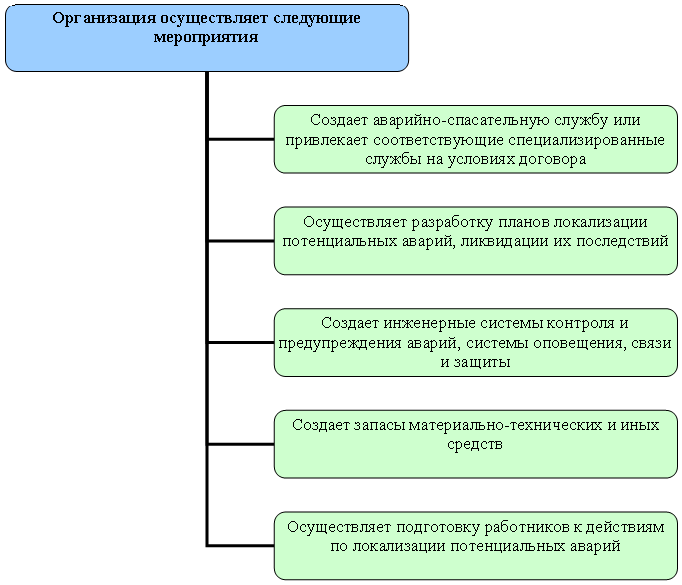 Перечень мероприятий по обеспечению готовности опасного объекта системы газоснабжения к локализации потенциальных аварий, катастроф, ликвидации их последствий:- разрабатывается организацией - собственником системы газоснабжения;- согласуется с территориальным подразделением федерального органа исполнительной власти, специально уполномоченного в области промышленной безопасности.План мероприятий по локализации и ликвидации последствий аварий на объектах газоснабжения.Планы мероприятий разрабатываются в соответствии с требованиями Положения о разработке планов мероприятий по локализации и ликвидации последствий аварий на опасных производственных объектах, утв. постановлением Правительства РФ от 26.08.2013 N 730. Рекомендации по разработке планов локализации и ликвидации аварий на взрывопожароопасных и химически опасных производственных объектах, утверждены приказом Ростехнадзора от 26.12.2012 N 781.Сроки локализации и ликвидации последствий аварий на объектах газоснабжения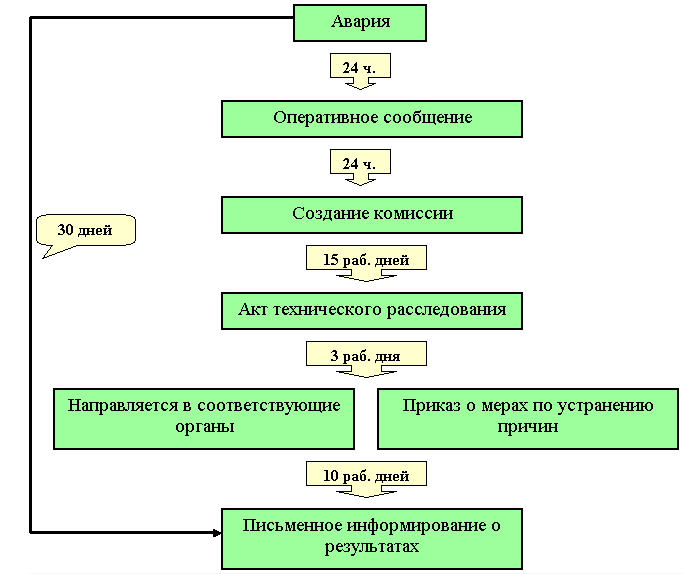 Техническое расследование и учет аварий и инцидентов на объектах Единой и региональных систем газоснабжения (согласно ГОСТ Р от 22.08.2014 N 56091-2014)Порядок прохождения информации об аварии или инциденте:1. Любую информацию диспетчер фиксирует в оперативном журнале, извещает необходимых лиц и органы, указанные в п.4.2.2 и п.4.2.3 ГОСТа;2.  Руководитель организации, эксплуатирующей объект, на котором произошла авария или инцидент, либо лицо, его замещающее в течение 24 часов с момента фиксации факта аварии, инцидента в оперативном журнале диспетчера (сменного инженера, старшего смены) производственного подразделения (филиала) должен передать оперативное сообщение об аварии, инциденте в органы, указанные в п.4.2.9 ГОСТа; 3. Эксплуатирующей организации, на объекте которой возникла авария, в возможно короткий срок, но не позднее 30 дней после даты обнаружения аварии, необходимо направить письмом информацию о результатах расследования аварии в территориальный орган Ростехнадзора и орган местного самоуправления.Порядок назначения комиссий по расследованию аварий, их состав, сроки расследования аварийДействия эксплуатирующей организации по окончании расследования аварий Особенности рассмотрения причин, анализ и учет инцидентов на ОПО Единой и региональных систем газоснабженияОтветственность за нарушение требований по учету и расследования аварий на объектах газоснабженияРуководитель эксплуатирующей организации, на объекте которой произошла авария, несет ответственность за несвоевременное сообщение об аварии или сокрытие ее от расследования, умышленное искажение обстоятельств и причин аварии, несохранение до расследования обстановки на рабочих местах и состояния оборудования такими, какими они были в момент происшествия, за неправильный учет аварий, искажение статистических сведений, характеризующих размер материального ущерба от аварии, в соответствии с законодательством РФ: нарушение требований промышленной безопасности влечет административную ответственность по статье 9.1 КоАП РФ; нарушение правил промышленной безопасности опасных производственных объектов влечет уголовную ответственность по ст.217 УК РФ.Разлив нефти и нефтепродуктов: порядок локализации и ликвидации последствий аварииНормативно-правовое обоснование порядка проведения мероприятий по локализации и ликвидации последствий аварийного разлива нефти и нефтепродуктовВ соответствии со ст.10 Федерального закона от 21.07.97 N 116-ФЗ «О промышленной безопасности опасных производственных объектов»:В целях обеспечения готовности к действиям по локализации и ликвидации последствий аварии организация, эксплуатирующая опасный производственный объект, обязана планировать и осуществлять мероприятия по локализации и ликвидации последствий аварий на опасном производственном объекте.В указанной сфере промышленной безопасности, а также в соответствии с п.10 116-ФЗ приняты следующие документы:1. Постановление Правительства РФ от 15.04.2002 N 240 «О порядке организации мероприятий по предупреждению и ликвидации разливов нефти и нефтепродуктов на территории РФ»       2. Постановление Правительства РФ от 14.11.2014 N 1189 «Об организации предупреждения и ликвидации разливов нефти и нефтепродуктов на континентальном шельфе РФ, во внутренних морских водах, в территориальном море и прилежащей зоне РФ»        3. Постановление Правительства РФ от 21.08.2000 N 613 «О неотложных мерах по предупреждению и ликвидации аварийных разливов нефти и нефтепродуктов»    4. Приказ МЧС России от 28.12.2004 N 621 «Об утверждении Правил разработки и согласования планов по предупреждению и ликвидации разливов нефти и нефтепродуктов на территории РФ»     5. Приказ Ростехнадзора от 11.12.2014 N 555 «Об утверждении Руководства по безопасности «Рекомендации по разработке Планов мероприятий по локализации и ликвидации последствий аварий на опасных производственных объектах магистральных нефтепроводов и нефтепродуктов»     6. Приказ Ростехнадзора от 18.03.2014 N 105 «Об утверждении ФНП в области промышленной безопасности «Правила безопасности морских объектов нефтегазового комплекса»   7. Приказ Ростехнадзора от 11.03.2013 N 96 «Об утверждении ФНП в области промышленной безопасности «Общие правила взрывобезопасности для взрывопожароопасных химических, нефтехимических и нефтеперерабатывающих производств»         8. Приказ Минтранса России от 06.02.2017 N 33 «Об утверждении Требований к составу сил и средств постоянной готовности, предназначенных для предупреждения и ликвидации разливов нефти и нефтепродуктов на континентальном шельфе Российской Федерации, во внутренних морских водах, в территориальном море и прилежащей зоне Российской Федерации»              9. Приказ Ростехнадзора от 24.01.2018 N 29 «Об утверждении руководства по безопасности «Методические рекомендации по классификации техногенных событий в области промышленной безопасности на опасных производственных объектах нефтегазового комплекса»         10. Приказ Минтранса России от 24.04.2018 N 161 «Об утверждении Порядка проведения тренировочных учений перед утверждением плана предупреждения и ликвидации разливов нефти и нефтепродуктов при осуществлении деятельности по перевалке нефти и нефтепродуктов, бункеровке (заправке) судов с использованием специализированных судов, предназначенных для бункеровки (судов-бункеровщиков)»              11. О реализации Постановления Правительства РФ от 21.08.2000 N 613 «О неотложных мерах по предупреждению и ликвидации аварийных разливов нефти и нефтепродуктов», утв. совместным приказом МЧС России и Госгортехнадзора России от 17.11.2000 N 569 и от 13.11.2000 N 111          
В соответствии с п.2 Правил организации мероприятий по предупреждению и ликвидации разливов нефти и нефтепродуктов на территории РФ:В организациях, имеющих ОПО, для осуществления мероприятий должен быть план по предупреждению ликвидации разливов нефти и нефтепродуктов, разработанный и согласованный в установленном порядке в соответствии с предъявляемыми требованиями к разработке и согласованию планов по предупреждению и ликвидации разливов нефти и нефтепродуктов на территории РФ (ПЛАРН).В ПЛАРН в обязательном порядке рассчитываются максимально возможные объемы разливов и планируются необходимые для их ликвидации силы, средства, технологии и материалы.Классификация аварийных разливов нефти и нефтепродуктовВ соответствии с п.3 Основных требований к разработке планов по предупреждению и ликвидации аварийных разливов нефти и нефтепродуктов аварийные разливы нефти и нефтепродуктов классифицируются Осуществление мероприятий по локализации и ликвидации последствий аварийного разлива нефти и нефтепродуктовВ соответствии со ст.5 Федерального закона «Об аварийно-спасательных службах и статусе спасателей» работы по ликвидации разливов нефти и нефтепродуктов на континентальном шельфе Российской Федерации, во внутренних морских водах, в территориальном море и прилежащей зоне Российской Федерации относятся к видам аварийно-спасательных работ (п.2 постановления Правительства РФ от 14 ноября 2014 года N 1189).Обязанности персонала предприятия при проведении работ по локализации и ликвидации разлива нефти и нефтепродуктов установлены в нормативно-правовых и организационно-распорядительных актах в указанной области промышленной безопасности, а также должны прописываться в принимаемом на предприятии ПЛАРН.Согласно п.7 Правил организации мероприятий по предупреждению и ликвидации разливов нефти и нефтепродуктов на территории РФ:Порядок оповещения федеральных органов исполнительной власти, органов государственной власти субъектов РФ и органов местного самоуправления о факте разлива нефти и нефтепродуктов см. раздел IV Правил организации мероприятий по предупреждению и ликвидации разливов нефти и нефтепродуктов на континентальном шельфе РФ, во внутренних морских водах, в территориальном море и прилежащей зоне РФ: 
Действия в случае аварии, пожара или чрезвычайно ситуации на морских объектах нефтегазового комплекса см. пп.341-357 ФНП в области промышленной безопасности «Правила безопасности морских объектов нефтегазового комплекса», утвержденные приказом Ростехнадзора от 18.03.2014 N 105.Работы повышенной опасности1. Что понимается под работами повышенной опасности?Работы повышенной опасности являются одним из видов работ, к которым предъявляются повышенные требования безопасности труда.Таким образом, для работ повышенной опасности характерны:1. Воздействие на работников вредных и (или) опасных производственных факторов, не связанных с характером выполняемой работы.2. Необходимость осуществления дополнительных мероприятий для обеспечения безопасности работников.2. Какие работы могут относиться к работам повышенной опасности? Единый перечень работ повышенной опасности не утвержден, поэтому следует учитывать содержание Правил по охране труда, касающихся выполнения конкретных видов работ.В любом случае, работодателю необходимо самостоятельно определить перечень работ повышенной опасности. При этом данный перечень может быть дополнен и расширен по сравнению с Правилами по охране труда.Отметим, что для судов морского и речного флотов предусмотрена необходимость утверждения перечня судовых работ повышенной опасности. Некоторые виды работ повышенной опасности приведены далее.Следует учитывать, что любые ремонтные, монтажные, наладочные, строительные работы в цехах и на территории организаций, эксплуатирующих ОПО, являются для организаций работами повышенной опасности. 3. Какие работы повышенной опасности считаются одноименными? Одноименные работы повышенной опасности могут производиться без оформления наряда-допуска по утвержденным для каждого вида работ повышенной опасности инструкциям по охране труда.Необходимость проведения целевого инструктажа перед выполнением одноименных работ дополнительно предусмотрена:1. Правилами по охране труда при производстве пищевой продукции .2. Правилами по охране труда при эксплуатации тепловых энергоустановок .3. Правилами по охране труда в лесозаготовительном, деревообрабатывающем производствах и при проведении лесохозяйственных работ .4. Правилами по охране труда на автомобильном транспорте .Обязанность определить перечень одноименных работ повышенной опасности, которые допускается производить без оформления наряда-допуска, прямо предусмотрена:1. Правилами по охране труда при использовании отдельных видов химических веществ и материалов .2. Правилами по охране труда в организациях связи .3. Правилами по охране труда при выполнении окрасочных работ . 4. Как должны проводиться работы повышенной опасности? Работы повышенной опасности должны выполняться в соответствии с письменным распоряжением - нарядом-допуском на производство работ повышенной опасности (наряд-допуск), оформляемым уполномоченными работодателем должностными лицами, ответственными за организацию и безопасное производство работ.В целом, при выполнении работ повышенной опасности следует руководствоваться требованиями Правил по охране труда, касающихся конкретных видов выполняемых работ.  5. Какие сведения должны указываться в нарядах-допусках? Особые требования предъявляются к оформлению разрешений на проведение судовых работ повышенной опасности.6. Кому и кем может быть выдан наряд-допуск? Особые требования предъявляются к работникам, выдающим наряды-допуски, связанные с эксплуатацией электроустановок и выполнением работ на высоте.Правилами по охране труда при добыче (вылове), переработке водных биоресурсов и производстве отдельных видов продукции из водных биоресурсов дополнительно отмечено, что:1. Руководителем работ с повышенной опасностью на судах рыбопромыслового флота является начальник судовой службы.2. Непосредственное руководство работами с повышенной опасностью осуществляется ответственными исполнителями из числа лиц командного состава судна, назначаемыми приказом капитана судна. 7. Какие дополнительные требования необходимо учитывать при выдаче нарядов-допусков?  8. Необходимо ли вести учет нарядов-допусков? 9. На какой срок выдается наряд-допуск? 10. В каком случае наряд-допуск должен быть аннулирован? Наряд-допуск аннулируется при возникновении в процессе производства работ опасных или вредных производственных факторов, не предусмотренных нарядом-допуском. При этом все работы должны быть прекращены и могут быть возобновлены только после выдачи нового наряда-допуска.Контроль за выполнением мероприятий по обеспечению безопасного производства работ, предусмотренных в наряде-допуске, осуществляется лицом, выдавшим наряд-допуск. 11. Сколько хранятся наряды-допуски? Сроки хранения нарядов-допусков приведены в ряде Правил по охране труда.12. Какие формы нарядов-допусков существуют? 13. Какие требования предъявляются к работникам, выполняющим работы повышенной опасности? 1. Достижение возраста не менее 18 лет .Перечень тяжелых работ и работ с вредными или опасными условиями труда, при выполнении которых запрещается применение труда лиц моложе восемнадцати лет , утвержден постановлением Правительства РФ от 25.02.2000 N 163 .2. Состояние здоровья , пригодное для выполнения работ повышенной опасности.Следует помнить, что обязательные медосмотры и психиатрические освидетельствования осуществляются за счет средств работодателя.Необходимость прохождения обучения безопасным методам и приемам выполнения работ прямо предусмотрена рядом Правил по охране труда.14. Какая ответственность предусмотрена за нарушение порядка проведения работ повышенной опасности? Огневые и другие пожароопасные работы: требования пожарной безопасностиНормативное регулирование:- Постановление Правительства РФ от 25.04.2012 N 390 «О противопожарном режиме» Письмо Ростехнадзора от 20 марта 2018 года N 14-00-10/505 «О применении приказа Ростехнадзора от 20.11.2017 N 485» - Правила безопасного ведения газоопасных, огневых и ремонтных работ, утв. Приказом Ростехнадзора от 20.11.2017 N 485 Виды огневых работК огневым работам относятся производственные операции, связанные с применением открытого огня, искрообразованием и нагреванием до температур, способных вызвать воспламенение пылевоздушной смеси, готовой продукции, сырья, материалов, конструкций, а именно (п.437 Правил противопожарного режима в РФ, утвержденных постановлением Правительства РФ от 25.04.2012 N 390 «О противопожарном режиме»):- электросварочные работы;- газосварочные работы;- газо- и электрорезка;- огневой разогрев битума;- паяльные работы;- бензино- и керосинорезательные работы;- резка металла механизированным инструментом/Места проведения огневых работ1) постоянные - в специально оборудованных цехах, мастерских или на открытых площадках, определяемых приказом руководителя предприятия;2) временные - когда работы проводятся в складских, производственных и вспомогательных зданиях и сооружениях, а также в полевых условиях.Места постоянного проведения огневых работ должны быть определены в инструкции о мерах пожарной безопасности (п.461 Правил противопожарного режима в РФ). Запрещается организация постоянных мест проведения огневых работ более чем на 10 постах (сварочные, резательные мастерские), если не предусмотрено централизованное электро- и газоснабжение. В сварочной мастерской при наличии не более 10 сварочных постов допускается для каждого поста иметь по 1 запасному баллону с кислородом и горючим газом. Запасные баллоны ограждаются щитами из негорючих материалов или хранятся в специальных пристройках к мастерской (п.п. 424-425 Правил противопожарного режима в РФ).Места проведения огневых работ очищаются от горючих веществ и материалов в радиусе очистки территории от горючих материалов согласно приложению N 3 к Правилам противопожарного режима в РФ. Требования пожарной безопасности при проведении огневых работТребования пожарной безопасности при проведении огневых работ установлены Правилами противопожарного режима в РФ, утвержденными постановлением Правительства РФ от 25.04.2012 N 390 «О противопожарном режиме», а именно, разделом XVI «Пожароопасные работы» и иными разделами.Помещения различного назначения, в которых проводятся огневые работы, обеспечиваются щитами пожарными передвижными (ЩПП).В соответствии с п.426 Правил противопожарного режима в РФ при проведении огневых работ запрещается допускать к самостоятельной работе учеников, а также работников, не имеющих квалификационного удостоверения.В соответствии с пунктами 9, 28, 36, 37 приказа МЧС РФ от 12.12.2007 N 645 «Об утверждении Норм пожарной безопасности «Обучение мерам пожарной безопасности работников организаций» работники, выполняющие огневые работы, проходят обучение пожарно-техническому минимуму по разработанным и утвержденным в установленном порядке специальным программам с отрывом от производства. Требования к технологическому оборудованию, на котором проводятся огневые работы- технологическое оборудование, на котором будут проводиться огневые работы, необходимо пропарить, промыть, очистить, освободить от пожаровзрывоопасных веществ и отключить от действующих коммуникаций (за исключением коммуникаций, используемых для подготовки к проведению огневых работ);- при пропарке внутреннего объема технологического оборудования температура подаваемого водяного пара не должна превышать значение, равное 80 процентам температуры самовоспламенения горючего пара (газа);- промывать технологическое оборудование следует при концентрации в нем паров (газов), находящейся вне пределов их воспламенения, и в электростатически безопасном режиме;- способы очистки оборудования и коммуникаций, в которых проводятся огневые работы, не должны приводить к образованию взрывоопасных паро- и пылевоздушных смесей и к появлению источников зажигания;- не разрешается вскрывать люки и крышки технологического оборудования, выгружать, перегружать и сливать продукты, загружать их через открытые люки, а также выполнять другие операции, которые могут привести к возникновению пожаров и взрывов из-за загазованности и запыленности мест, в которых проводятся огневые работы.Места, на которых запрещается проведение огневых работОформление наряда-допуска на выполнение и проведение огневых работНа проведение огневых работ на временных местах (кроме строительных площадок и частных домовладений) руководителем организации или лицом, ответственным за пожарную безопасность, оформляется наряд-допуск на выполнение огневых работ по форме, предусмотренной приложением N 4 к постановлению Правительства РФ от 25.04.2012 N 390 «О противопожарном режиме». Перед проведением огневых работ на временных местах начальник цеха, отдела и другого подразделения или лицо, его замещающее, обязано оформить и выдать наряд-допуск на проведение огневых работ.Окрасочные работыРаботы с битумом и мастикамиГазосварочные работыЭлектросварочные работыБензо - и керосинорезательные работыОтветственность за нарушение требований промышленной безопасности Административная ответственность за нарушение требований промышленной безопасностиУголовная ответственность за нарушение требований промышленной безопасностиАдминистративная ответственность за нарушение требований к организации безопасного использования и содержания лифтовВозмещение вреда, причиненного жизни или здоровью граждан в результате аварии или инцидента на опасном производственном объекте В случае причинения вреда жизни или здоровью граждан в результате аварии или инцидента на опасном производственном объекте эксплуатирующая организация или иной владелец опасного производственного объекта, ответственные за причиненный вред, обязаны обеспечить выплату компенсации в счет возмещения причиненного вреда:гражданам, имеющим право в соответствии с гражданским законодательством на возмещение вреда, понесенного в случае смерти потерпевшего (кормильца), - в сумме два миллиона рублей;гражданам, имеющим право в соответствии с гражданским законодательством на возмещение вреда, причиненного здоровью, - в сумме, определяемой исходя из характера и степени повреждения здоровья по нормативам, устанавливаемым Правительством Российской Федерации. Размер компенсации в этом случае не может превышать два миллиона рублей.Выплата компенсации в счет возмещения вреда, причиненного жизни или здоровью граждан в результате аварии или инцидента на опасном производственном объекте, не освобождает ответственное за причиненный вред лицо от его возмещения в соответствии с требованиями гражданского законодательства в части, превышающей сумму произведенной компенсации. Ст.17_1 Федерального закона от 21.07.1997 N 116-ФЗ «О промышленной безопасности опасных производственных объектов»Гражданский кодекс Российской Федерации устанавливает обязанность полного возмещения вреда, причиненного личности или имуществу гражданина, а также имуществу юридического лица. Федеральный закон от 10 января 2002 года N 7-ФЗ «Об охране окружающей среды» предусматривает обязанность полного возмещения вреда окружающей среде.Обязанность возмещения вреда может быть возложена законом на лицо, не являющееся причинителем вреда. Вред, причиненный нарушением экологического законодательства, подлежит возмещению виновным лицом в полном объеме независимо от того, причинен ли вред в результате умышленных действий (бездействия) или по неосторожности.Согласно статье 935 ГК РФ законом на указанных в нем лиц может быть возложена обязанность страховать риск своей гражданской ответственности, которая может наступить вследствие причинения вреда жизни, здоровью или имуществу других лиц или нарушения договоров с другими лицами.Деятельность предприятий, эксплуатирующих опасные производственные объекты, связана с повышенной опасностью для окружающих, что обуславливает ответственность владельцев таких объектов в случае причинения вреда источником повышенной опасности. Возмещение причиненных убытков осуществляется согласно ст.15 ГК РФ. Под убытками понимаются расходы, которые лицо, чье право нарушено, произвело или должно будет произвести для восстановления нарушенного права, утрата или повреждение его имущества (реальный ущерб), а также неполученные доходы, которые это лицо получило бы при обычных условиях гражданского оборота, если бы его право не было нарушено (упущенная выгода). Определение размера вреда окружающей среде, причиненного нарушением законодательства в области охраны окружающей среды, осуществляется исходя из фактических затрат на восстановление нарушенного состояния окружающей среды с учетом понесенных убытков, в том числе упущенной выгоды, а также в соответствии с проектами рекультивационных и иных восстановительных работ, а при их отсутствии - в соответствии с таксами и методиками исчисления размера вреда окружающей среде, утвержденными органами исполнительной власти, осуществляющими государственное управление в области охраны окружающей среды. На основании решения суда вред окружающей среде, причиненный нарушением законодательства в области охраны окружающей среды, может быть возмещен посредством возложения на ответчика обязанности по восстановлению нарушенного состояния окружающей среды за счет его средств в соответствии с проектом восстановительных работ. При определении размера вреда окружающей среде, причиненного нарушением законодательства в области охраны окружающей среды, учитываются понесенные лицом, причинившим соответствующий вред, затраты по устранению такого вреда. Порядок и условия учета этих затрат устанавливаются уполномоченными федеральными органами исполнительной власти. Иски о компенсации вреда окружающей среде, причиненного нарушением законодательства в области охраны окружающей среды, могут быть предъявлены в течение 20 лет. Рассматривая дела, связанные с нарушениями экологического законодательства, суды в каждом конкретном случае выясняют размер нанесенного ущерба. При определении объема возмещения экологического вреда и расчета сумм ущерба, причиненного экологическим правонарушением и подлежащего возмещению, суды руководствуются как централизованно утвержденными методиками подсчета и установленными таксами, так и региональными нормами, конкретизирующими положения федерального законодательства.При проведении идентификации эксплуатирующая организация осуществляет анализ (п. 8 Требований к регистрации объектов в государственном реестре ОПО)При проведении идентификации эксплуатирующая организация осуществляет анализ (п. 8 Требований к регистрации объектов в государственном реестре ОПО)проектной документации (документации) объекта, с учетом внесенных изменений (при их наличии);проектной документации (документации) объекта, с учетом внесенных изменений (при их наличии);обоснования безопасности опасного производственного объекта (в случае, если такое обоснование разработано);обоснования безопасности опасного производственного объекта (в случае, если такое обоснование разработано);декларации промышленной безопасности (в случае ее разработки);декларации промышленной безопасности (в случае ее разработки);технологических регламентов;технологических регламентов;генерального плана расположения зданий и сооружений;генерального плана расположения зданий и сооружений;сведений о применяемых технологиях основных и вспомогательных производств;сведений о применяемых технологиях основных и вспомогательных производств;спецификации установленного оборудования;спецификации установленного оборудования;документации на технические устройства, используемые на объекте;документации на технические устройства, используемые на объекте;данных о количестве опасных веществ, которые одновременно находятся или могут находиться на объекте.данных о количестве опасных веществ, которые одновременно находятся или могут находиться на объекте.Процедура идентификации включает в себя:Процедура идентификации включает в себя:1. Определение конкретных характеристик опасности ОПО в соответствии с приложением 1 к ФЗ «О промышленной безопасности ОПО» 2. Определение класса опасности ОПО в соответствии с приложением 2 к ФЗ «О промышленной безопасности ОПО» 3. Определение типа ОПО на основании Требований к регистрации объектов в государственном реестре ОПО 4. Обобщение сведений, характеризующих ОПО Процедура регистрации ОПО: 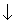 Регистрацию объектов и ведение государственного реестра осуществляет Ростехнадзор, а также в части регистрации подведомственных объектов Министерство обороны Российской Федерации, Федеральная служба исполнения наказаний, Федеральная служба безопасности Российской Федерации, Федеральная служба охраны Российской Федерации, Служба внешней разведки Российской Федерации, Главное управление специальных программ Президента Российской Федерации, Федеральное агентство специального строительства и Государственная корпорация по атомной энергии «Росатом» Основанием для предоставления государственной услуги является направление (представление) заявителем в территориальный орган Ростехнадзора (по адресу места нахождения заявителя) заявления о предоставлении государственной услуги, а также документов, определенных требованиями настоящего Регламента, содержащих сведения, необходимые для формирования и ведения Реестра, согласно описи, установленной приложением N 2 Административного регламента Заявление о регистрации ОПО в Реестре, внесении изменений в сведения, содержащиеся в Реестре, исключении ОПО из Реестра заполняется заявителем в соответствии с формой, установленной приложением N 3 Административного регламента, от руки или с использованием электронных печатающих устройств и подписывается заявителем либо уполномоченным представителем заявителя, заверяется печатью заявителя (в случае, если имеется) или оформляется в форме электронного документа, подписанного усиленной квалифицированной электронной подписью     Требования к пакету документов, представляемому эксплуатирующей организацией (индивидуальным предпринимателем) в регистрирующий орган, предусмотрены в:- п.21 Административного регламента, п.14 Требований к регистрации ОПО в государственном реестре ОПО (для регистрации ОПО в реестре); - п.22 Административного регламента (для выдачи дубликата свидетельства); - п.23 Административного регламента (для переоформления свидетельства о регистрации); - п.25 Административного регламента, п.26 Требований к регистрации ОПО в государственном реестре ОПО (для внесения изменений в сведения, содержащиеся в Реестре); - п.26 Административного регламента, п.29 Требований к регистрации ОПО в государственном реестре ОПО (для исключения ОПО из Реестра); - п.27 Административного регламента (для получения информации о зарегистрированных в Реестре ОПО и заявителях). Организациям и индивидуальным предпринимателям, эксплуатирующим соответствующие объекты, выдаются свидетельства установленного образца о регистрации этих объектов в государственном реестре. В свидетельство о регистрации объекта в государственном реестре включаются сведения о его классе опасности. Сроки предоставления государственной услуги, сроки выдачи (направления) документов (п.п. 12- 16 Административного регламента, п.15, п. 27 Требований к регистрации ОПО в государственном реестре ОПО) Регистрация ОПО в Реестре, оформление и выдача свидетельства о регистрации, исключение ОПО из Реестра, внесение изменений в сведения, содержащиеся в Реестре, о составе ОПО, а также изменений, связанных с исключением ОПО в связи со сменой эксплуатирующей организации, осуществляются в срок, не превышающий 20 (двадцати) рабочих дней со дня регистрации соответствующего заявления от заявителя в системе делопроизводства.Внесение изменений в сведения о заявителе, содержащиеся в Реестре, осуществляется в срок, не превышающий 5 (пяти) рабочих дней со дня регистрации соответствующего заявления в системе делопроизводства.Переоформление свидетельства о регистрации в связи с исправлением допущенных опечаток и (или) ошибок, а также выдача дубликата свидетельства о регистрации осуществляются в срок, не превышающий 8 (восьми) рабочих дней со дня регистрации соответствующего заявления в системе делопроизводства.Информация из Реестра предоставляется в срок, не превышающий 10 (десяти) рабочих дней со дня регистрации соответствующего запроса в системе делопроизводства.Возврат заявителю поданных им документов осуществляется в срок, не превышающий 5 (пяти) рабочих дней со дня регистрации заявления о возврате в системе делопроизводства. Цели разработки паспорта безопасности опасного объекта: определение показателей степени риска чрезвычайных ситуаций для персонала опасного объекта и проживающего вблизи населения; определение возможности возникновения чрезвычайных ситуаций на опасном объекте; оценка возможных последствий чрезвычайных ситуаций на опасном объекте; оценка возможного воздействия чрезвычайных ситуаций, возникших на соседних опасных объектах; оценка состояния работ по предупреждению чрезвычайных ситуаций и готовности к ликвидации чрезвычайных ситуаций на опасном объекте; разработка мероприятий по снижению риска и смягчению последствий чрезвычайных ситуаций на опасном объекте. Нормативное регулированиеПаспорт безопасности опасного объекта разрабатывается на основе типового паспорта безопасности опасного объекта, утвержденного приказом МЧС России от 4 ноября 2004 года N 506 (далее - Приказ).Когда разрабатывается паспортСоставляется по состоянию на начало января текущего года и дополняется или корректируется по мере необходимости с внесением изменений во все экземпляры.Кто организует разработку паспортаРуководство объектаГде хранятся экземпляры паспортаПаспорт безопасности разрабатывается в двух экземплярах. Первый экземпляр паспорта безопасности опасного объекта остается на объекте. Второй экземпляр паспорта безопасности опасного объекта направляется в Главное управление МЧС России по субъекту РФ (по месту расположения объекта).№ Разделы Приложения Расчетно-пояснительная записка 1Общая характеристика опасного объектаСитуационный план с нанесенными на него зонами последствий от возможных чрезвычайных ситуаций на объектеРасчеты по показателям степени риска объекта2Показатели степени риска чрезвычайных ситуацийДиаграммы социального рискаРасчеты по всем возможным сценариям развития чрезвычайных ситуаций3Характеристика организационно-технических мероприятий, обеспечивающих безопасность объекта и готовность к ликвидации чрезвычайных ситуацийРасчетно-пояснительная запискаМатериалы, обосновывающие и подтверждающие показатели степени риска чрезвычайных ситуаций для персонала и проживающего вблизи населения4Характеристика аварийности и травматизмаСтруктуру записки см. в п.16 ПриказаI. В зависимости от вида выполняемых работ: - проектная документация на строительство объекта капитального строительства; - проектная документация на строительство части объекта капитального строительства; - проектная документация на реконструкцию объекта капитального строительства; - проектная документация на реконструкцию части объекта капитального строительства; - отдельные разделы проектной документации при проведении капитального ремонта объекта капитального строительства; - отдельные разделы проектной документации при проведении капитального ремонта части объекта капитального строительства;  - проектная документация применительно к отдельным этапам строительства, реконструкции объектов капитального строительства. II. В зависимости от функционального назначения и характерных признаков объектов капитального строительства:- проектная документация объектов производственного назначения (зданий, строений, сооружений производственного назначения, в том числе объектов обороны и безопасности), за исключением линейных объектов; - проектная документация объектов непроизводственного назначения (зданий, строений, сооружений жилищного фонда, социально-культурного и коммунально-бытового назначения, а также иных объектов капитального строительства непроизводственного назначения); - проектная документация линейных объектов (трубопроводов, автомобильных и железных дорог, линий электропередачи и др.). I. В зависимости от объекта экспертизы:- экспертиза проектной документации;- экспертиза результатов инженерных изысканий. II. В зависимости от формы проведения экспертизы: - государственная экспертиза проектной документации и государственная экспертиза результатов инженерных изысканий; - негосударственная экспертиза проектной документации и негосударственная экспертиза результатов инженерных изысканий;III. В зависимости от критерия обязательности проведения экспертизы: - обязательная экспертиза проектной документации и обязательная экспертиза результатов инженерных изысканий (государственная экспертиза и негосударственная экспертиза - в случаях, установленных Градостроительным кодексом РФ); - экспертиза проектной документации и экспертиза результатов инженерных изысканий, проводимая в добровольном порядке (государственная экспертиза и негосударственная экспертиза, проводимая по инициативе застройщика или технического заказчика).- готовность организации к эксплуатации опасного производственного объекта; - готовность организации к действиям по локализации и ликвидации последствий аварии; - наличие у организации договора обязательного страхования гражданской ответственности, заключенного в соответствии с законодательством РФ об обязательном страховании гражданской ответственности владельца опасного объекта за причинение вреда в результате аварии на опасном объекте. - выполнение строительства, реконструкции объекта капитального строительства в полном объеме в соответствии с разрешением на строительство, проектной документацией;- соответствие построенного, реконструированного объекта капитального строительства требованиям к строительству, реконструкции объекта капитального строительства, установленным на дату выдачи представленного для получения разрешения на строительство градостроительного плана земельного участка, разрешенному использованию земельного участка или в случае строительства, реконструкции линейного объекта проекту планировки территории и проекту межевания территории (за исключением случаев, при которых для строительства, реконструкции линейного объекта не требуется подготовка документации по планировке территории); - соответствие проекту планировки территории в случае выдачи разрешения на ввод в эксплуатацию линейного объекта, для размещения которого не требуется образование земельного участка, а также ограничениям, установленным в соответствии с земельным и иным законодательством Российской Федерации. 1) консервация и ликвидация ОПО должна осуществляться на основании документации, разработанной в порядке, установленном Законом с учетом законодательства о градостроительной деятельности; 2) экспертизе промышленной безопасности подлежит следующая документация: документация на консервацию ОПО, а также изменения, вносимые в документацию на консервацию ОПО, документация на ликвидацию ОПО, а также изменения, вносимые в документацию на ликвидацию ОПО; 3) не допускаются отклонения от документации на консервацию ОПО в процессе его консервации, а также отклонения от документации на ликвидацию ОПО в процессе его ликвидации; 4) не допускается консервация и ликвидация ОПО без положительного заключения экспертизы промышленной безопасности, которое в установленном порядке внесено в реестр заключений экспертизы промышленной безопасности. Гидротехнические сооружения Правила консервации и ликвидации гидротехнического сооружения, утверждены постановлением Правительства РФ от 20.10.2014 N 1081 Приказ Ростехнадзора от 27 октября 2017 года N 450 «Об утверждении порядка подготовки, представления и учета предложений органов государственной власти, органов местного самоуправления, на территории которых находится гидротехническое сооружение, которое не имеет собственника или собственник которого неизвестен либо от права собственности на которое собственник отказался, о необходимости его консервации и (или) ликвидации (за исключением судоходных и портовых гидротехнических сооружений)»Приказ Ростехнадзора от 18 октября 2017 года N 435 «Об утверждении типовой формы решения о консервации и (или) ликвидации гидротехнического сооружения (за исключением судоходных и портовых гидротехнических сооружений)»Приказ Ростехнадзора от 18 октября 2017 года N 436 «Об утверждении формы акта обследования гидротехнического сооружения и его территории после осуществления мероприятий по консервации и (или) ликвидации (за исключением судоходных и портовых гидротехнических сооружений)»ОПО, связанные с пользованием недрами Федеральный закон от 21 февраля 1992 года N 2395-1 «О недрах» Инструкция о порядке ведения работ по ликвидации и консервации опасных производственных объектов, связанных с пользованием недрами, утверждена постановлением Госгортехнадзора России от 2 июня 1999 года N 33 (РД от 02.06.99 N 07-291-99) ОПО подземных хранилищ газа (ОПО ПХГ) ФНП «Правила безопасности ОПО подземных хранилищ газа», утв. Приказом Ростехнадзора N 486 от 20.11.2017  (см. п.134, п.137, п.136, п.139, п.138)Химически опасные промышленные объекты Типовое положение о порядке организации и проведении работ по безопасной остановке на длительный период и/или консервации химически опасных промышленных объектов (РД 09-390-00), утверждено постановлением Госгортехнадзора России от 4 ноября 2000 года N 64Горные выработки и первичная переработка минерального сырья Приказ Минприроды России от 25.06.2010 N 218 «Об утверждении требований к структуре и оформлению проектной документации на разработку месторождений твердых полезных ископаемых, ликвидацию и консервацию горных выработок, и первичную переработку минерального сырья»Трубопроводы (консервация) Федеральные нормы и правила в области промышленной безопасности «Правила безопасности для опасных производственных объектов магистральных трубопроводов», утв. приказом Ростехнадзора от 06.11.2013 N 520  (см. п.14, п.51, п.91, п.92, п.93, п.94, п.95, п.96, п.97, п.98 ФНП)Федеральные нормы и правила в области промышленной безопасности «Правила безопасности для опасных производственных объектов магистральных трубопроводов транспортирования жидкого аммиака», утв. приказом Ростехнадзора от 09.11.2016 N 466 (см. п.121, п.122, п.123, п.124, п.125, п.126, п.127, п.128 ФНП) Федеральные нормы и правила в области промышленной безопасности «Правила безопасности при производстве и потреблении продуктов разделения воздуха», утв. приказом Ростехнадзора от 28.11.2016 N 500 (см. п.137 ФНП) Федеральные нормы и правила в области промышленной безопасности «Правила безопасности при получении, транспортировании, использовании расплавов черных и цветных металлов и сплавов на основе этих расплавов», утв. приказом Ростехнадзора от 30.12.2013 N 656 (см. п.2055 ФНП) Федеральные нормы и правила в области промышленной безопасности «Правила безопасности морских объектов нефтегазового комплекса», утв. приказом Ростехнадзора от 18.03.2014 N 105 (см. п.51 ФНП) Федеральные нормы и правила в области промышленной безопасности «Правила промышленной безопасности опасных производственных объектов, на которых используется оборудование, работающее под избыточным давлением», утв. приказом Ростехнадзора от 25.03.2014 N 116 (см. п.282 ФНП) Правила технической эксплуатации нефтебаз, утв. приказом Минэнерго РФ от 19.06.2003 N 232 (см. п.7.67 Правил) Федеральные нормы и правила в области промышленной безопасности «Правила безопасности нефтегазоперерабатывающих производств», утв. приказом Ростехнадзора от 29.03.2016 N 125 (см. п.3.66 ФНП) Трубопроводы (ликвидация) Федеральные нормы и правила в области промышленной безопасности «Правила безопасности для опасных производственных объектов магистральных трубопроводов», утв. приказом Ростехнадзора от 06.11.2013 N 520 (см. п.14, п.51, п.91, п.92, п.99, п.100, п.101 ФНП)Федеральные нормы и правила в области промышленной безопасности «Правила безопасности для опасных производственных объектов магистральных трубопроводов транспортирования жидкого аммиака», утв. приказом Ростехнадзора от 09.11.2016 N 466 (см. п.121, п.122, п.129, п.130, п.131, п.132 ФНП) Федеральные нормы и правила в области промышленной безопасности «Правила безопасности морских объектов нефтегазового комплекса», утв. приказом Ростехнадзора от 18.03.2014 N 105 (см. п.51 ФНП) Нормативный актСфера регулированияФедеральный закон от 21.07.97 N 116-ФЗ «О промышленной безопасности опасных производственных объектов»Определяет основы безопасной эксплуатации газораспределительных сетей.Федеральный закон от 31 марта 1999 года N 69-ФЗ «О газоснабжении в Российской Федерации»Определяет правовые, экономические и организационные основы отношений в области газоснабжения в РФ.Федеральные нормы и правила в области промышленной безопасности «Правила безопасности в нефтяной и газовой промышленности» утверждены приказом Ростехнадзора от 12.03.2013 N 101Устанавливают требования промышленной безопасности к организациям и работникам, осуществляющим деятельность в области промышленной безопасности на объектах нефтегазодобывающих производств бурения и добычи, обустройства месторождений для сбора, подготовки, хранения нефти, газа и газового конденсата.Федеральные нормы и правила в области промышленной безопасности «Правила безопасности сетей газораспределения и газопотребления» утверждены приказом Ростехнадзора от 15.11.2013 N 542Действие правил распространяется на сеть газораспределения и сеть газопотребления (в том числе сеть газопотребления ТЭС, ГТУ и ПГУ), а также на связанные с ними процессы эксплуатации (включая техническое обслуживание, текущий ремонт), консервации и ликвидации.Федеральные нормы и правила в области промышленной безопасности «Правила безопасности для объектов, использующих сжиженные углеводородные газы» утверждены приказом Ростехнадзора от 21.11.2013 N 558Правила устанавливают требования промышленной безопасности к оценке соответствия вновь построенных и реконструируемых объектов хранения, транспортирования и использования СУГ избыточным давлением не более 1,6 мегапаскаля, используемых в качестве топлива, а также к эксплуатации объектов СУГ.ГОСТ Р 56091-2014 от 22.08.2014 Техническое расследование и учет аварий и инцидентов на объектах Единой и региональных систем газоснабженияСтандарт устанавливает порядок технического расследования аварий и инцидентов на опасных производственных объектах Единой и региональных систем газоснабжения в процессе эксплуатации.Руководство по безопасности «Инструкция по техническому диагностированию подземных стальных газопроводов», утвержденное Приказом Ростехнадзора от 06.02.2017 N 47Руководство по безопасности содержит рекомендации по проведению технического диагностирования подземных стальных газопроводов.Технический регламент о безопасности сетей газораспределения и газопотребления утвержден на основании постановления Правительства РФ от 29.10.2010 N 870Действие регламента распространяется на сеть газораспределения и сеть газопотребления, а также на связанные с ними процессы проектирования (включая инженерные изыскания), строительства, реконструкции, монтажа, эксплуатации (включая техническое обслуживание, текущий ремонт), капитального ремонта, консервации и ликвидации.Правила охраны газораспределительных сетей утверждены постановлением Правительства Российской Федерации от 20 ноября 2000 года N 878Устанавливают порядок определения границ охранных зон газораспределительных сетей, определяют права и обязанности эксплуатационных организаций в области обеспечения сохранности газораспределительных сетей при их эксплуатации, обслуживании, ремонте, а также предотвращения аварий на газораспределительных сетях и ликвидации их последствий.Подтверждение соответствия ПСПодтверждение соответствия ПС, на которые распространяются требования Технического регламента ТР ТС 010/2011, осуществляется в соответствии с требованиями указанных технических регламентов, а в случаях, указанных в пунктах 260-275 ФНП, в соответствии с требованиями этих пунктов.Документы, необходимые для пуска в работу ПС и оценка соответствияДо пуска в работу ПС на ОПО рассматривается следующий комплект документов:- разрешение на строительство объектов, для монтажа которых будет установлено ПС;- паспорт ПС (в случае его утраты - дубликат);- сертификаты (декларации) соответствия;- руководство (инструкция) по эксплуатации ПС (в случае утраты - дубликат);- акт выполнения монтажных работ в соответствии с эксплуатационной документацией;- заключение экспертизы промышленной безопасности в случае отсутствия сертификата соответствия, например, на ПС, бывшие в употреблении или изготовленные для собственных нужд;- ППР и ТК в случаях, указанных пунктах 159-167 настоящих ФНП;- акт сдачи - приемки рельсового пути (для ПС, передвигающихся по рельсам).Обязательные требования к ПС, применяемым на ОПО, формы оценки их соответствия указанным требованиям устанавливаются в соответствии с Федеральным законом N 184-ФЗ.В соответствии с Федеральным законом N 116-ФЗ, если Техническим регламентом ТС 010/2011 не установлена иная форма оценки соответствия ПС, применяемого на ОПО, обязательным требованиям к такому ПС, оно подлежит экспертизе промышленной безопасностиТребования промышленной безопасности стадий жизненного цикла ПСТребования настоящих ФНП обязательны для применения на всех стадиях жизненного цикла ПС и оборудования, используемого совместно с ПС, введенных в обращение до вступления в силу Технического регламента ТР ТС 010/2011, а также на другие ПС и оборудование, используемое совместно с ПС, в части не противоречащей требованиям законодательства о техническом регулировании.Требования к транспортировке и хранению ПСДолжны соответствовать требованиям руководства (инструкции) по эксплуатации ПС.Требования к утилизации (ликвидации) ПСДолжны соответствовать требованиям руководства (инструкции) по эксплуатации ПС и Технического регламента ТР ТС 010/2011.ФНП распространяются на следующие канатные дороги и фуникулеры: пассажирские подвесные канатные дороги - КД, подвижной состав которых поддерживается и приводится в движение одним или несколькими канатами:маятниковые канатные дороги - КД, подвижной состав которых перемещается между станциями без смены стороны пути; канатные дороги с кольцевым движением - КД, подвижной состав которых движется по замкнутой траектории по обеим сторонам пути. В качестве подвижного состава используются кабины и/или кресла, которые в ходе работы не отцепляются или отцепляются от каната на станциях; буксировочные канатные дороги (далее - БКД), в том числе безопорные, на которых пассажиры на лыжах или другом снаряжении, определенном правилами пользования БКД, перемещаются по снегу или другой поверхности с помощью буксировочных устройств, постоянно закрепленных на тяговом канате или отцепляемых на станциях;комбинированные канатные дороги - канатные дороги, совмещающие свойства подвесных и буксировочных;фуникулеры - КД, в том числе работающие в туннелях и на эстакадах, с ручным или автоматическим управлением, подвижной состав которых перемещается по направляющим и приводится в движение одним или несколькими тяговыми канатами. Федеральные нормы и правила в области промышленной безопасности «Правила промышленной безопасности опасных производственных объектов, на которых используется оборудование, работающее под избыточным давлением» (далее - ФНП), утвержденные приказом Ростехнадзора от 25 марта 2014 года N 116, направлены на обеспечение промышленной безопасности, предупреждение аварий, инцидентов, производственного травматизма на объектах при использовании оборудования, работающего под избыточным давлением более 0,07 мегапаскаля (МПа) (пункт 2 раздела I ФНП): Федеральные нормы и правила в области промышленной безопасности «Правила промышленной безопасности опасных производственных объектов, на которых используется оборудование, работающее под избыточным давлением» (далее - ФНП), утвержденные приказом Ростехнадзора от 25 марта 2014 года N 116, направлены на обеспечение промышленной безопасности, предупреждение аварий, инцидентов, производственного травматизма на объектах при использовании оборудования, работающего под избыточным давлением более 0,07 мегапаскаля (МПа) (пункт 2 раздела I ФНП): 1. пара, газа (в газообразном, сжиженном состоянии); 2. воды при температуре более 115 градусов Цельсия (°С); 3. иных жидкостей при температуре, превышающей температуру их кипения при избыточном давлении 0,07 МПа. ФНП предназначены для применения при разработке технологических процессов, техническом перевооружении ОПО, а также при размещении, монтаже, ремонте, реконструкции (модернизации), наладке и эксплуатации, техническом освидетельствовании, техническом диагностировании и экспертизе промышленной безопасности оборудования, работающего под избыточным давлением: ФНП предназначены для применения при разработке технологических процессов, техническом перевооружении ОПО, а также при размещении, монтаже, ремонте, реконструкции (модернизации), наладке и эксплуатации, техническом освидетельствовании, техническом диагностировании и экспертизе промышленной безопасности оборудования, работающего под избыточным давлением: паровых котлов, в том числе котлов-бойлеров, а также автономных пароперегревателей и экономайзеров; водогрейных и пароводогрейных котлов; энерготехнологических котлов: паровых и водогрейных, в том числе содорегенерационных котлов; котлов-утилизаторов; котлов передвижных и транспортабельных установок; котлов паровых и жидкостных, работающих с органическими и неорганическими теплоносителями (кроме воды и водяного пара), и их трубопроводов; электрокотлов; трубопроводов пара и горячей воды; сосудов, работающих под избыточным давлением пара, газов, жидкостей; баллонов, предназначенных для сжатых, сжиженных и растворенных под давлением газов; цистерн и бочек для сжатых и сжиженных газов; цистерн и сосудов для сжатых, сжиженных газов, жидкостей и сыпучих тел, в которых избыточное давление создается периодически для их опорожнения; барокамер. 1) регистрация (государственная регистрация) - форма оценки соответствия объектов технического регулирования требованиям технических регламентов Союза, осуществляемая уполномоченным органом государства-члена (п.2 приложения N 9 к Договору о Евразийском экономическом союзе); 2) испытания;3) подтверждение соответствия - документальное удостоверение соответствия продукции или иных объектов, процессов проектирования (включая изыскания), производства, строительства, монтажа, наладки, эксплуатации, хранения, перевозки, реализации и утилизации, выполнения работ или оказания услуг требованиям технических регламентов, документам по стандартизации или условиям договоров (ст.2 Федерального закона от 27 декабря 2002 года N 184-ФЗ «О техническом регулировании»): а) декларирование соответствия - форма подтверждения соответствия продукции требованиям технических регламентов (ст.2 Федерального закона от 27 декабря 2002 года N 184-ФЗ «О техническом регулировании»); б) сертификация - форма осуществляемого органом по сертификации подтверждения соответствия объектов требованиям технических регламентов, документам по стандартизации или условиям договоров (ст.2 Федерального закона от 27 декабря 2002 года N 184-ФЗ «О техническом регулировании»); 4) экспертиза;5) иная форма. а) обязательное подтверждение соответствия - документальное удостоверение соответствия продукции и процессов проектирования (включая изыскания), производства, строительства, монтажа, наладки, эксплуатации, хранения, перевозки, реализации и утилизации требованиям технических регламентов Союза (п.2 приложения N 9 к Договору о Евразийском экономическом союзе): - декларирование соответствия - форма обязательного подтверждения соответствия выпускаемой в обращение продукции требованиям технических регламентов Союза (п.2 приложения N 9 к Договору о Евразийском экономическом союзе); - обязательная сертификация - форма обязательного подтверждения органом по сертификации соответствия объектов технического регулирования требованиям технических регламентов Союза (п.2 приложения N 9 к Договору о Евразийском экономическом союзе); б) добровольное подтверждение соответствия:- добровольная сертификация;3) подтверждение соответствия - документальное удостоверение соответствия продукции или иных объектов, процессов проектирования (включая изыскания), производства, строительства, монтажа, наладки, эксплуатации, хранения, перевозки, реализации и утилизации, выполнения работ или оказания услуг требованиям технических регламентов, документам по стандартизации или условиям договоров (ст.2 Федерального закона от 27 декабря 2002 года N 184-ФЗ «О техническом регулировании»): а) декларирование соответствия - форма подтверждения соответствия продукции требованиям технических регламентов (ст.2 Федерального закона от 27 декабря 2002 года N 184-ФЗ «О техническом регулировании»); б) сертификация - форма осуществляемого органом по сертификации подтверждения соответствия объектов требованиям технических регламентов, документам по стандартизации или условиям договоров (ст.2 Федерального закона от 27 декабря 2002 года N 184-ФЗ «О техническом регулировании»); При проведении экспертизы промышленной безопасности:- устанавливается полнота и достоверность относящихся к объекту экспертизы документов, предоставленных заказчиком; - оценивается фактическое состояние технических устройств, зданий и сооружений на опасных производственных объектах. Положение о производственном контролеУтверждается руководителем эксплуатирующей организации (руководителем обособленного подразделения юридического лица) Направляется (заверенная руководителем копия) в территориальные органы Ростехнадзора по месту нахождения ОПО Лицо, ответственное за осуществление производственного контроля Численность занятых на ОПО работников Один из заместителей руководителя эксплуатирующей организации менее 150 человек Специально назначенный работник от 150 до 500 человек Руководитель службы производственного контроля более 500 человек Системы управления промышленной безопасностью обеспечивают: Системы управления промышленной безопасностью обеспечивают: 1. определение целей и задач организаций, эксплуатирующих опасные производственные объекты, в области промышленной безопасности, информирование общественности о данных целях и задачах; 2. идентификацию, анализ и прогнозирование риска аварий на опасных производственных объектах и связанных с такими авариями угроз; 3. планирование и реализацию мер по снижению риска аварий на опасных производственных объектах, в том числе при выполнении работ или оказании услуг на опасных производственных объектах сторонними организациями либо индивидуальными предпринимателями; 4. координацию работ по предупреждению аварий и инцидентов на опасных производственных объектах; 5. осуществление производственного контроля за соблюдением требований промышленной безопасности; 6. безопасность опытного применения технических устройств на опасных производственных объектах; 7. своевременную корректировку мер по снижению риска аварий на опасных производственных объектах; 8. участие работников организаций, эксплуатирующих опасные производственные объекты, в разработке и реализации мер по снижению риска аварий на опасных производственных объектах; 9. информационное обеспечение осуществления деятельности в области промышленной безопасности. Анализ риска аварий рекомендуется проводить при разработке: проектной документации на строительство или реконструкцию ОПО; документации на техническое перевооружение, капитальный ремонт, консервацию и ликвидацию ОПО;декларации промышленной безопасности ОПО;обоснования безопасности ОПО; плана мероприятий по локализации и ликвидации последствий аварий на ОПО; плана мероприятий по снижению риска аварий и других документов в составе документационного обеспечения систем управления промышленной безопасностью. 1. Метод «Проверочного листа» и метод «Что будет, если...?» (Check-List и What - If) см. п.1 приложения N 8 Руководства;2. Метод «Идентификация опасностей технологического объекта» (HAZID» - HAZard Identification или «PHA» - Preliminary Hazard Analysis) cм. п.2 приложения N 8 Руководства;3. Метод «Анализ вида и последствий отказов» и метод «Анализа вида, последствий и критичности отказа» (FMECA» - Failure Mode, Effects and Critical Analysis) см. п.3 приложения N 8 Руководства;4. Метод «Анализ опасности и работоспособности технологической системы (технологического блока)» («HAZOP» - HAZard and OPerability Study) см. п.4 приложения N 8 Руководства;5. Метод «Анализ дерева отказов» (FTA» - Fault Tree Analysis) см. п.5 приложения N 8 Руководства;6. Метод «Анализ дерева событий» (ETA» - Event Tree Analysis) см. п.6 приложения N 8 Руководства;7. Метод «Анализ барьеров безопасности» см. п.7 приложения N 8 Руководства;8. Количественная оценка риска аварий («QRA» - Quantitative Risk Assessment) см. п.8 приложения N 8 Руководства. для ОПО или его составных частей с высоким уровнем капитальных затрат и сложности, с применением новых технологий; при разработке проектной документации на строительство, реконструкцию ОПО, документации на техническое перевооружение ОПО I и II классов опасности; при обосновании безопасности ОПО; после аварий (инцидентов) на ОПО в целях проведения детального исследования используемой технологии, оборудования и систем автоматизации технологического процесса, выявления нарушений требований безопасности и достаточности предусмотренных мер защиты. 1) HAZOP - метод идентификации опасностей, который рассматривает части системы индивидуально и исследует влияние отклонений каждой части. Иногда серьезная опасность связана со взаимодействием нескольких частей системы. В этом случае опасность должна исследоваться более подробно с применением таких методов, как дерево событий и анализ дерева неисправностей; 2) нет гарантии, что все опасности или проблемы работоспособности будут идентифицированы в процессе исследования HAZOP. Поэтому исследование сложной системы должно проводиться совместно с другими подходящими методами. Важно, чтобы все соответствующие исследования были скоординированы для обеспечения эффективного менеджмента безопасности системы; 3) многие системы имеют глубокие внутренние связи, отклонение в одной из них может стать причиной отклонения в другой. Локальное уменьшение последствий должно воздействовать на реальную причину отклонений и по-прежнему приводить к авариям или несчастному случаю. Много несчастных случаев и аварий происходит потому, что небольшие локальные модификации части системы имеют непредвиденные воздействия в другом месте системы. Эту проблему устраняют путем распространения последствий отклонений в одной части на другие части системы; 4) успех исследований HAZOP зависит от способностей и опыта лидера исследований, а также от опыта и слаженности действий членов группы; 5) HAZOP рассматривает только те части системы, которые указаны в описании проекта. Действия и операции, которые не указаны в описании проекта, не рассматриваются. В соответствии с подразделом 4.1. раздела 4 ГОСТ Р 51901.11-2005 особенности HAZOP экспертизы заключается в следующем: в процессе экспертизы применяют ряд управляющих слов для идентификации потенциальных отклонений от целей проекта. Специалисты группы прогнозируют, как могло бы происходить отклонение и какие могли бы быть последствия; экспертизу проводят под руководством обученного и опытного лидера исследований, который должен гарантировать всесторонний анализ системы на основе логических и аналитических заключений. Предпочтительно, чтобы лидеру помогал регистратор, фиксирующий идентифицированные опасности и/или нарушения при эксплуатации для дальнейшей оценки и выводов; для экспертизы привлекают специалистов в различных дисциплинах с соответствующими навыками и опытом, имеющих интуицию и ясное суждение; экспертизу проводят в атмосфере положительного размышления и откровенного обсуждения. Когда проблема идентифицирована, регистрируют соответствующие данные для последующей оценки и выводов; решение идентифицированных проблем не единственная цель HAZOP экспертизы, но все решения регистрируются и направляются на рассмотрение руководителю проекта. высокая - запрещается переходить на следующую стадию проекта, не выполнив рекомендации высокой категории критичности; средняя - рекомендация среднего уровня должна быть выполнена до начала пусконаладочных работ; низкая - рекомендация должна быть выполнена до начала эксплуатации. Вид инструктажа Вводный Первичный Повторный Внеплановый С кем проводится инструктаж Со всеми вновь принимаемыми рабочими независимо от их стажа работы по данной профессии, временными работниками, командированными, учащимися и студентами, прибывшими на обучение или производственную практику. С рабочими до начала их производственной деятельности. Проводится с каждым индивидуально с практическим показом безопасных приемов работы. Возможен с группой лиц, обслуживающих однотипное оборудование, и в пределах общего рабочего места.Повторный инструктаж по безопасности на рабочем месте проводится не реже одного раза в полугодие.Проводят: - при изменении технологического процесса, замене или модернизации оборудования, влияющих на безопасность; - при нарушении требований безопасности; - при перерыве в работе более чем на 30 календарных дней; - по предписанию должностных лиц территориальных органов Ростехнадзора при выполнении ими должностных обязанностей.Кто проводит инструктаж Работник, на которого приказом по организации возложены эти обязанности. Для проведения отдельных разделов вводного инструктажа могут быть привлечены соответствующие специалисты. Руководитель работ Руководитель работ Руководитель работ Место проведения инструктажа В специально оборудованном помещении с использованием современных технических средств обучения и наглядных пособий. На рабочем месте. Рабочие, которые не связаны с обслуживанием, испытанием, наладкой и ремонтом оборудования, использованием инструмента, хранением и применением сырья и материалов, инструктаж по безопасности на рабочем месте не проходят. На рабочем месте На рабочем месте Проверка знаний после инструктажа Инструктаж по безопасности на рабочем месте завершается проверкой знаний устным опросом или с помощью технических средств обучения, а также проверкой приобретенных навыков безопасных способов работы. Знания проверяет работник, проводивший инструктаж. Лица, показавшие неудовлетворительные знания, проходят его вновь в сроки, установленные работником, проводившим инструктаж.Инструктаж по безопасности на рабочем месте завершается проверкой знаний устным опросом или с помощью технических средств обучения, а также проверкой приобретенных навыков безопасных способов работы. Знания проверяет работник, проводивший инструктаж. Лица, показавшие неудовлетворительные знания, проходят его вновь в сроки, установленные работником, проводившим инструктаж.Инструктаж по безопасности на рабочем месте завершается проверкой знаний устным опросом или с помощью технических средств обучения, а также проверкой приобретенных навыков безопасных способов работы. Знания проверяет работник, проводивший инструктаж. Лица, показавшие неудовлетворительные знания, проходят его вновь в сроки, установленные работником, проводившим инструктаж.Стажировка На конкретном рабочем месте под руководством опытных работников, назначенных приказом по организации. Этим же приказом определяется продолжительность стажировки (не менее 2 смен). При аттестации по вопросам безопасности проводится проверка знаний (п. 4 Положения):- общих требований промышленной безопасности, установленных федеральными законами и иными нормативными правовыми актами Российской Федерации;- требований промышленной безопасности по специальным вопросам, отнесенным к компетенции аттестуемого, установленным в нормативных правовых актах и нормативно-технических документах;- требований энергетической безопасности, установленных федеральными законами и иными нормативными правовыми актами Российской Федерации, и нормативно-техническими документами;- требований безопасности гидротехнических сооружений, установленных федеральными законами и иными нормативными правовыми актами Российской Федерации, и нормативно-техническими документами.Где проводится аттестация Где проводится аттестация Место проведения аттестации(п.6, 8 ст.14_1 ФЗ N 116) Аттестация работников в области промышленной безопасности проводится аттестационными комиссиями, формируемыми федеральными органами исполнительной власти в области промышленной безопасности, или аттестационными комиссиями, формируемыми организациями, осуществляющими деятельность в области промышленной безопасности. Если в организации, осуществляющей деятельность в области промышленной безопасности, аттестационная комиссия не сформирована, аттестация работников в области промышленной безопасности проводится аттестационной комиссией, формируемой соответствующим федеральным органом исполнительной власти в области промышленной безопасности. Виды и сроки проведения аттестации Виды и сроки проведения аттестации Первичная аттестация специалистов (п.3 ст.14_1 ФЗ N 116) Первичная аттестация работников в области промышленной безопасности проводится не позднее 1 месяца: при назначении на соответствующую должность; при переводе на другую работу, если при исполнении трудовых обязанностей на этой работе требуется проведение аттестации по другим областям аттестации; при заключении трудового договора с другим работодателем, если при исполнении трудовых обязанностей на этой работе требуется проведение аттестации по другим областям аттестации. Внеочередная аттестация (п.4 ст.14_1 ФЗ N 116) Внеочередная аттестация работников в области промышленной безопасности проводится в случаях, определенных Правительством Российской Федерации. Порядок проведения аттестации в области промышленной безопасности устанавливается Правительством Российской Федерации (п.9 ст.14_1 ФЗ N 116)Порядок проведения аттестации в области промышленной безопасности устанавливается Правительством Российской Федерации (п.9 ст.14_1 ФЗ N 116)Организация работы аттестационных комиссийОрганизация работы аттестационных комиссий1. Территориальные аттестационные комиссии проводят аттестацию на территориях субъектов Российской Федерации по месту нахождения производственных объектов поднадзорных организаций, в которых работают аттестуемые; 2. Аттестационные комиссии Службы осуществляют контроль знаний аттестуемых в очной форме в помещениях, занимаемых Службой, с применением соответствующих программных средств и экзаменационных билетов (тестов); 3. Проверка знаний аттестуемых должна проводиться в присутствии не менее трех членов аттестационной комиссии; 4. Секретариат аттестационных комиссий информирует аттестуемого о дате, месте, времени проведения аттестации не позднее, чем за 10 дней до даты проведения заседания аттестационной комиссии. Секретариат соответствующей аттестационной комиссии осуществляет оформление документов об аттестации; 5. Протокол аттестационной комиссии подписывается членами аттестационной комиссии и утверждается председателем соответствующей аттестационной комиссии или его заместителем. N п/пВиды деятельностиНормативный документ, устанавливающий порядок лицензирования1. Эксплуатация взрывопожароопасных и химически опасных производственных объектов I, II и III классов опасности Положение о лицензировании эксплуатации взрывопожароопасных и химически опасных производственных объектов I, II и III классов опасности утверждено на основании постановления Правительства РФ от 10.06.2013 N 492. Административный регламент Федеральной службы по экологическому, технологическому и атомному надзору по предоставлению государственной услуги по лицензированию деятельности по эксплуатации взрывопожароопасных и химически опасных производственных объектов I, II и III классов опасности, утвержденный приказом Ростехнадзора от 11 августа 2015 года N 305.2. Деятельность по проведению экспертизы промышленной безопасности Положение о лицензировании деятельности по проведению экспертизы промышленной безопасности (утв.постановлением Правительства РФ от 04.07.2012 N 682)Административный регламент Федеральной службы по экологическому, технологическому и атомному надзору по предоставлению государственной услуги по лицензированию деятельности по проведению экспертизы промышленной безопасности, утвержденный приказом Ростехнадзора от 15.11.2012 N 6583. Производство маркшейдерских работ Положение о лицензировании деятельности по производству маркшейдерских работ (утв. 257) Административный регламент Федеральной службы по экологическому, технологическому и атомному надзору по предоставлению государственной услуги по лицензированию деятельности по производству маркшейдерских работ, утвержденный приказом Ростехнадзора от 12.09.2012 N 512. 4. Деятельность, связанная с обращением взрывчатых материалов промышленного назначения Положение о лицензировании утверждено постановлением Правительства Российской Федерации от 14 октября 2015 года N 1102    Административный регламент Ростехнадзора по предоставлению государственной услуги по лицензированию деятельности, связанной с обращением взрывчатых материалов промышленного назначения (утв. Приказ Ростехнадзора от 25.07.2016 N 306)II. Порядок выдачи и аннулирования лицензий на эксплуатацию взрывопожароопасных и химически опасных производственных объектов I, II и III классов опасностиII. Порядок выдачи и аннулирования лицензий на эксплуатацию взрывопожароопасных и химически опасных производственных объектов I, II и III классов опасностиВиды деятельности Выполнение следующих видов работ на объектах:1. Получение (образование) воспламеняющихся, окисляющих, горючих, взрывчатых, токсичных, высокотоксичных веществ и веществ, представляющих опасность для окружающей среды, на взрывопожароопасных и химически опасных производственных объектах I, II или III классов опасности (далее - объекты).2. Использование воспламеняющихся, окисляющих, горючих, взрывчатых, токсичных, высокотоксичных веществ и веществ, представляющих опасность для окружающей среды, на объектах.3. Переработка воспламеняющихся, окисляющих, горючих, взрывчатых, токсичных, высокотоксичных веществ и веществ, представляющих опасность для окружающей среды, на объектах.4. Хранение воспламеняющихся, окисляющих, горючих, взрывчатых, токсичных, высокотоксичных веществ и веществ, представляющих опасность для окружающей среды, на объектах.5. Транспортирование воспламеняющихся, окисляющих, горючих, взрывчатых, токсичных, высокотоксичных веществ и веществ, представляющих опасность для окружающей среды, на объектах.6. Уничтожение воспламеняющихся, окисляющих, горючих, взрывчатых, токсичных, высокотоксичных веществ и веществ, представляющих опасность для окружающей среды, на объектах.7. Использование (эксплуатация) на объектах оборудования, работающего под избыточным давлением более 0,07 мегапаскаля:пара, газа (в газообразном, сжиженном состоянии);воды при температуре нагрева более 115 градусов Цельсия;иных жидкостей при температуре, превышающей температуру их кипения при избыточном давлении 0,07 мегапаскаля.8. Получение расплавов черных и цветных металлов, сплавов на основе этих расплавов с применением оборудования, рассчитанного на максимальное количество расплава, составляющее 500 килограммов и более.9. Ведение горных работ, работ по обогащению полезных ископаемых, а также работ в подземных условиях, за исключением ведения открытых горных работ без использования (образования) воспламеняющихся, окисляющих, горючих и взрывчатых веществ, определенных приложением 1 к Федеральному закону «О промышленной безопасности опасных производственных объектов».10. Хранение или переработка растительного сырья, в процессе которых образуются взрывоопасные пылевоздушные смеси, способные самовозгораться от источника зажигания и самостоятельно гореть после его удаления, а также хранение зерна, продуктов его переработки и комбикормового сырья, склонных к самосогреванию и самовозгоранию на объектах. Госпошлина Размер госпошлины за предоставление лицензии установлен в подпункте 92 части 1 статьи 333_33 Налогового кодекса РФ и составляет 7500 рублей. Лицензирующий орган РостехнадзорПеречень необходимых документов1) заявление о предоставлении лицензии;2) опись прилагаемых документов; (ч.1 и пп.4 ч.3 ст.13 Федерального закона «О лицензировании отдельных видов деятельности»)3) копии документов, подтверждающих наличие у соискателя лицензии необходимых для осуществления лицензируемого вида деятельности и принадлежащих ему на праве собственности или ином законном основании по месту осуществления лицензируемого вида деятельности земельных участков, зданий, строений и сооружений (единой обособленной части здания, строения и сооружения), на (в) которых размещаются объекты, права на которые не зарегистрированы в Едином государственном реестре прав на недвижимое имущество и сделок с ним (в случае если такие права зарегистрированы в указанном реестре, представляются сведения об этих земельных участках, зданиях, строениях и сооружениях) (как указано в письме Ростехнадзора от 13 ноября 2017 года N 11-00-19/9945 в графе «адреса мест осуществления лицензируемого вида деятельности» необходимо указывать адрес места нахождения опасного производственного объекта в точном соответствии с адресом, содержащимся в документах, подтверждающих наличие на праве собственности или ином законном основании);4) реквизиты документов, подтверждающих ввод в эксплуатацию объектов (орган, выдавший документы, адрес места его нахождения, дата и номер регистрации документов), а в случае отсутствия таких документов - реквизиты регистрации положительных заключений экспертизы промышленной безопасности на здания и сооружения на объектах в реестре заключений экспертизы промышленной безопасности (наименование органа, внесшего заключение в реестр, дата и номер регистрации);5) реквизиты документов, подтверждающих соответствие технических устройств, планируемых для применения на объектах, требованиям технических регламентов (наименование органа, подтвердившего соответствие технических устройств, номер и дата выдачи документа), или реквизиты регистрации положительных заключений экспертизы промышленной безопасности на технические устройства, планируемые для применения на объектах, в реестре заключений экспертизы промышленной безопасности;6) копия положения о системе управления промышленной безопасностью в случаях, предусмотренных статьей 11 Федерального закона «О промышленной безопасности опасных производственных объектов»;7) копия положения о производственном контроле за соблюдением требований промышленной безопасности на объектах; 8) реквизиты планов мероприятий по локализации и ликвидации последствий аварий на объектах; 9) копии документов, подтверждающих аттестацию руководителя (заместителя руководителя) соискателя лицензии в области промышленной безопасности;10) копии документов, подтверждающих наличие резервов финансовых средств и материальных ресурсов для локализации и ликвидации последствий аварий;11) реквизиты деклараций промышленной безопасности объектов соискателя лицензии, в отношении которых статьей 14 Федерального закона «О промышленной безопасности опасных производственных объектов» установлена обязательность разработки указанных деклараций (наименование органа, зарегистрировавшего декларацию, дата и номер регистрации декларации);12) перечень приборов и систем контроля, управления, сигнализации и противоаварийной автоматической защиты технологических процессов, планируемых к использованию на объектах;13) копии договоров на обслуживание с профессиональными аварийно-спасательными службами или формированиями и (или) распорядительных документов соискателя лицензии об организации собственных профессиональных аварийно-спасательных служб, а также копии документов, подтверждающих аттестацию профессиональных аварийно-спасательных служб или формирований в соответствии со статьей 12 Федерального закона «Об аварийно-спасательных службах и статусе спасателей»;14) копии страховых полисов обязательного страхования гражданской ответственности за причинение вреда в результате аварии на объекте, оформленных в соответствии с федеральными законами «О промышленной безопасности опасных производственных объектов» и «Об обязательном страховании гражданской ответственности владельца опасного объекта за причинение вреда в результате аварии на опасном объекте«, сроки действия которых истекают не ранее чем через 45 рабочих дней со дня приема лицензирующим органом заявления о предоставлении лицензии и прилагаемых к нему документов.(пункт 7 Положения)Лицензионные требования   Лицензионные требования к соискателю лицензии на осуществление лицензируемого вида деятельности указаны в пункте 4 Положения. Лицензионные требования к лицензиату предусмотрены в пункте 5 Положения.(Внимание! В данный пункт внесены изменения Постановлением Правительства РФ от 16.02.2019 N 152)Сроки выдачи лицензии. Срок действия лицензии Рассмотрение заявления и принятие решения о предоставлении (об отказе в предоставлении) лицензии осуществляется в срок, не превышающий 45 рабочих дней со дня поступления заявления и полного комплекта документов.Лицензия действует бессрочно (пункт 4 статьи 9 Федерального закона «О лицензировании отдельных видов деятельности»).Грубое нарушение лицензионных требований Перечень грубых нарушений лицензионных требований установлен в пункте 6 Положения. Прекращение действия лицензии Порядок приостановления, возобновления, прекращения действия лицензии и аннулирования лицензии см. по ссылке. Отказ в выдаче лицензии Основанием отказа в предоставлении лицензии является:- наличие в документах, представленных соискателем лицензии, недостоверной или искаженной информации; - несоответствие соискателя лицензии, принадлежащих ему или используемых им объектов лицензионным требованиям и условиям. Лицензионный контроль Проведение лицензионного контроля осуществляется в порядке, предусмотренном Федеральным законом «О защите прав юридических лиц и индивидуальных предпринимателей при осуществлении государственного контроля (надзора) и муниципального контроля», с учетом особенностей организации и проведения проверок, установленных федеральными законами «О лицензировании отдельных видов деятельности» и «О промышленной безопасности опасных производственных объектов«. Порядок выдачи и аннулирования лицензий по производству маркшейдерских работПорядок выдачи и аннулирования лицензий по производству маркшейдерских работВиды деятельности а) пространственно-геометрические измерения горных разработок и подземных сооружений, определение их параметров, местоположения и соответствия проектной документации;б) наблюдение за состоянием горных отводов и обоснование их границ;в) ведение горной графической документации;г) учет и обоснование объемов горных разработок;д) определение опасных зон горных разработок, а также мер по охране горных разработок, зданий, сооружений и природных объектов от воздействия работ, связанных с пользованием недрами, проектирование маркшейдерских работ.Госпошлина Размер госпошлины за предоставление лицензии установлен в подпункте 92 части 1 статьи 333_33 Налогового кодекса РФ и составляет 7500 рублей. Лицензирующий орган Ростехнадзор Перечень необходимых документов1) заявление о предоставлении лицензии;2) опись прилагаемых документов; (ч.1 и пп.4 ч.3 ст.13 Федерального закона «О лицензировании отдельных видов деятельности») 3) реквизиты документов об организации производственного контроля за соблюдением требований промышленной безопасности при ведении горных работ (наименование согласовавшего документы органа, дата и номер документа) в случае, если соискатель лицензии является недропользователем;4) копии документов (дипломов, аттестатов, удостоверений), подтверждающих квалификацию работников юридического лица (индивидуального предпринимателя), осуществляющих лицензируемую деятельность;5) копии документов или заверенные в установленном порядке выписки из документов, подтверждающих стаж работы работников юридического лица (индивидуального предпринимателя), осуществляющих лицензируемую деятельность;6) копии документов, подтверждающих наличие оборудования, приборов и средств измерений, принадлежащих ему на праве собственности или на ином законном основании, соответствующих установленным требованиям и необходимых для выполнения работ, и оказания услуг; (пункт 6 Положения)7) копии учредительных документов юридического лица, засвидетельствованные в нотариальном порядке. (пп.1 пункта 27 Регламента). Документы представляются в Ростехнадзор (территориальный орган Ростехнадзора) непосредственно или направляются заказным почтовым отправлением с уведомлением о вручении. Заявление и прилагаемые к нему документы заявитель вправе направить в форме электронного документа, подписанного усиленной квалифицированной электронной подписью, через федеральную государственную систему «Единый портал государственных и муниципальных услуг (функций)» (пункт 32 Регламента).Лицензионные требования   а) наличие в штате юридического лица работника, имеющего высшее профессиональное образование по специальности «маркшейдерское дело» (имеющего высшее профессиональное образование и прошедшего профессиональную переподготовку с получением квалификации по указанной специальности), аттестованного в области промышленной безопасности (маркшейдерского обеспечения безопасного ведения горных работ) и имеющего стаж работы в области осуществления лицензируемой деятельности не менее 3 лет;наличие у индивидуального предпринимателя высшего профессионального образования по специальности «маркшейдерское дело» (высшего профессионального образования и профессиональной переподготовки с получением квалификации по указанной специальности), удостоверения об аттестации в области промышленной безопасности (маркшейдерского обеспечения безопасного ведения горных работ), и стажа работы в области осуществления лицензируемой деятельности не менее 5 лет;б) организация производственного контроля за соблюдением требований промышленной безопасности при ведении горных работ в соответствии с Федеральным законом «О промышленной безопасности опасных производственных объектов» и установленными требованиями в области производства маркшейдерских работ (в случае если соискатель лицензии является недропользователем);в) наличие оборудования, приборов и средств измерений, необходимых для осуществления лицензируемой деятельности; г) повышение квалификации индивидуального предпринимателя и работников юридического лица, осуществляющих лицензируемую деятельность, не реже 1 раза в 3 года. (пункт 4 Положения) Лицензионные требования к лицензиату при осуществлении производства маркшейдерских работ предусмотрены в пункте 5 Положения. Сроки выдачи лицензии. Срок действия лицензии Рассмотрение заявления и принятие решения о предоставлении (об отказе в предоставлении) лицензии осуществляется в срок, не превышающий 45 рабочих дней со дня поступления заявления и полного комплекта документов.Лицензия действует бессрочно (пункт 4 статьи 9 Федерального закона «О лицензировании отдельных видов деятельности»).Грубое нарушение лицензионных требований  Перечень грубых нарушений лицензионных требований установлен в пункте 9 Положения. Прекращение действия лицензии Порядок приостановления, возобновления, прекращения действия лицензии и аннулирования лицензии см. по ссылке. Отказ в выдаче лицензии Основаниями для отказа в предоставлении лицензии являются: 1) наличие в представленных соискателем лицензии (лицензиатом) заявлении и (или) прилагаемых к нему документах недостоверной или искаженной информации; 2) установленное в ходе проверки несоответствие соискателя лицензии (лицензиата) лицензионным требованиям; 3) заявление о прекращении оказания услуги лицензирования. (пункт 40 Регламента).Лицензионный контроль Лицензионный контроль осуществляется в порядке, предусмотренном Федеральным законом «О защите прав юридических лиц и индивидуальных предпринимателей при осуществлении государственного контроля (надзора) и муниципального контроля» с учетом особенностей организации и проведения проверок, установленных Федеральным законом «О лицензировании отдельных видов деятельности».Виды деятельностиПроизводство взрывчатых материалов промышленного назначенияХранение взрывчатых материалов промышленного назначенияПрименение взрывчатых материалов промышленного назначенияРаспространение взрывчатых материалов промышленного назначенияГоспошлина Размер госпошлины за предоставление лицензии установлен в подпункте 92 части 1 статьи 333_33 Налогового кодекса РФ и составляет 7500 рублей. Размер госпошлины за предоставление лицензии установлен в подпункте 92 части 1 статьи 333_33 Налогового кодекса РФ и составляет 7500 рублей. Размер госпошлины за предоставление лицензии установлен в подпункте 92 части 1 статьи 333_33 Налогового кодекса РФ и составляет 7500 рублей. Размер госпошлины за предоставление лицензии установлен в подпункте 92 части 1 статьи 333_33 Налогового кодекса РФ и составляет 7500 рублей. Лицензирующий орган Ростехнадзор Ростехнадзор Ростехнадзор Ростехнадзор Перечень необходимых документов А) Заявление о предоставлении лицензии; Б) Опись документов; В) Копии документов, подтверждающих наличие у соискателя лицензии на праве собственности или на ином законном основании помещений, зданий, сооружений и иных объектов, не являющихся объектами жилищного фонда, права на которые не зарегистрированы в Едином государственном реестре прав на недвижимое имущество и сделок с ним (в случае, если такие права зарегистрированы в указанном реестре, представляются реквизиты документов, подтверждающих их регистрацию - дата, номер, наименование выдавшего их органа), соответствующих установленным требованиям и необходимых для выполнения заявленных работ;Г) Копии документов, подтверждающих наличие у соискателя лицензии на праве собственности или на ином законном основании оборудования, контрольно-проверочной аппаратуры, технической документации, соответствующих установленным требованиям и необходимых для выполнения заявленных работ;Д) Копии документов, подтверждающих образование, квалификацию, стаж и аттестацию работников соискателя лицензии, ответственных за выполнение заявленных работ;Е) Сведения об организации соискателем лицензии учета взрывчатых материалов промышленного назначения в соответствии с федеральными нормами и правилами в области промышленной безопасности, а также обеспечение режимно-охранных мероприятий в установленном порядке;Ж) Реквизиты документов, подтверждающих соответствие технических устройств соискателя лицензии требованиям технических регламентов (наименование органа, подтвердившего соответствие технических устройств, номер и дата выдачи документа), - в случае, когда наличие таких документов является обязательным в соответствии с техническими регламентами, или реквизиты регистрации положительных заключений экспертизы промышленной безопасности на технические устройства в реестре заключений экспертизы промышленной безопасности (наименование органа, внесшего заключение в реестр, дата и номер регистрации) - при отсутствии таких документов;З) Копия положения о системе производственного контроля.А) Заявление о предоставлении лицензии; Б) Опись документов; В) Копии документов, подтверждающих наличие у соискателя лицензии на праве собственности или на ином законном основании помещений, зданий, сооружений и иных объектов, не являющихся объектами жилищного фонда, права на которые не зарегистрированы в Едином государственном реестре прав на недвижимое имущество и сделок с ним (в случае, если такие права зарегистрированы в указанном реестре, представляются реквизиты документов, подтверждающих их регистрацию - дата, номер, наименование выдавшего их органа), соответствующих установленным требованиям и необходимых для выполнения заявленных работ;Г) Копии документов, подтверждающих наличие у соискателя лицензии на праве собственности или на ином законном основании оборудования, контрольно-проверочной аппаратуры, технической документации, соответствующих установленным требованиям и необходимых для выполнения заявленных работ;Д) Копии документов, подтверждающих образование, квалификацию, стаж и аттестацию работников соискателя лицензии, ответственных за выполнение заявленных работ;Е) Сведения об организации соискателем лицензии учета взрывчатых материалов промышленного назначения в соответствии с федеральными нормами и правилами в области промышленной безопасности, а также обеспечение режимно-охранных мероприятий в установленном порядке;Ж) Реквизиты документов, подтверждающих соответствие технических устройств соискателя лицензии требованиям технических регламентов (наименование органа, подтвердившего соответствие технических устройств, номер и дата выдачи документа), - в случае, когда наличие таких документов является обязательным в соответствии с техническими регламентами, или реквизиты регистрации положительных заключений экспертизы промышленной безопасности на технические устройства в реестре заключений экспертизы промышленной безопасности (наименование органа, внесшего заключение в реестр, дата и номер регистрации) - при отсутствии таких документов;З) Копия положения о системе производственного контроля.А) Заявление о предоставлении лицензии; Б) Опись документов; В) Копии документов, подтверждающих наличие у соискателя лицензии на праве собственности или на ином законном основании помещений, зданий, сооружений и иных объектов, не являющихся объектами жилищного фонда, права на которые не зарегистрированы в Едином государственном реестре прав на недвижимое имущество и сделок с ним (в случае, если такие права зарегистрированы в указанном реестре, представляются реквизиты документов, подтверждающих их регистрацию - дата, номер, наименование выдавшего их органа), соответствующих установленным требованиям и необходимых для выполнения заявленных работ;Г) Копии документов, подтверждающих наличие у соискателя лицензии на праве собственности или на ином законном основании оборудования, контрольно-проверочной аппаратуры, технической документации, соответствующих установленным требованиям и необходимых для выполнения заявленных работ;Д) Копии документов, подтверждающих образование, квалификацию, стаж и аттестацию работников соискателя лицензии, ответственных за выполнение заявленных работ;Е) Сведения об организации соискателем лицензии учета взрывчатых материалов промышленного назначения в соответствии с федеральными нормами и правилами в области промышленной безопасности, а также обеспечение режимно-охранных мероприятий в установленном порядке;Ж) Реквизиты документов, подтверждающих соответствие технических устройств соискателя лицензии требованиям технических регламентов (наименование органа, подтвердившего соответствие технических устройств, номер и дата выдачи документа), - в случае, когда наличие таких документов является обязательным в соответствии с техническими регламентами, или реквизиты регистрации положительных заключений экспертизы промышленной безопасности на технические устройства в реестре заключений экспертизы промышленной безопасности (наименование органа, внесшего заключение в реестр, дата и номер регистрации) - при отсутствии таких документов;З) Копия положения о системе производственного контроля.Для получения лицензии на выполнение работ, касающихся распространения взрывчатых материалов промышленного назначения, соискатель лицензии представляет в Ростехнадзор документы, указанные в подпунктах 1, 2, 4, 5 и 7 настоящего пункта Административного регламента Лицензионные требования и условия А) наличие у соискателя лицензии помещений, зданий, сооружений и иных объектов, не являющихся объектами жилищного фонда и принадлежащих ему на праве собственности или на ином законном основании, а также соответствующих установленным требованиям и необходимых для выполнения заявленных работ;Б) наличие у соискателя лицензии оборудования, контрольно-проверочной аппаратуры, технической документации, принадлежащих ему на праве собственности или ином законном основании, а также соответствующих установленным требованиям и необходимых для выполнения заявленных работ;В) наличие у соискателя лицензии работников, ответственных за выполнение заявленных работ, имеющих высшее или среднее профессиональное (техническое) образование, стаж работы по соответствующей специальности не менее 3 лет, соответствующих квалификационным требованиям к заявленным работам и аттестованных в установленных случаях и порядке;Г) организация соискателем лицензии учета взрывчатых материалов промышленного назначения в соответствии с федеральными нормами и правилами в области промышленной безопасности, а также обеспечение режимно-охранных мероприятий в установленном порядке;Д) соответствие технических устройств соискателя лицензии обязательным требованиям технических регламентов и (или) наличие у соискателя лицензии положительных заключений экспертизы промышленной безопасности, внесенных в реестр заключений экспертизы промышленной безопасности на технические устройства, в случаях, предусмотренных статьей 7 Федерального закона «О промышленной безопасности опасных производственных объектов»;Е) наличие у соискателя лицензии системы производственного контроля. А) наличие у соискателя лицензии помещений, зданий, сооружений и иных объектов, не являющихся объектами жилищного фонда и принадлежащих ему на праве собственности или на ином законном основании, а также соответствующих установленным требованиям и необходимых для выполнения заявленных работ;Б) наличие у соискателя лицензии оборудования, контрольно-проверочной аппаратуры, технической документации, принадлежащих ему на праве собственности или ином законном основании, а также соответствующих установленным требованиям и необходимых для выполнения заявленных работ;В) наличие у соискателя лицензии работников, ответственных за выполнение заявленных работ, имеющих высшее или среднее профессиональное (техническое) образование, стаж работы по соответствующей специальности не менее 3 лет, соответствующих квалификационным требованиям к заявленным работам и аттестованных в установленных случаях и порядке;Г) организация соискателем лицензии учета взрывчатых материалов промышленного назначения в соответствии с федеральными нормами и правилами в области промышленной безопасности, а также обеспечение режимно-охранных мероприятий в установленном порядке;Д) соответствие технических устройств соискателя лицензии обязательным требованиям технических регламентов и (или) наличие у соискателя лицензии положительных заключений экспертизы промышленной безопасности, внесенных в реестр заключений экспертизы промышленной безопасности на технические устройства, в случаях, предусмотренных статьей 7 Федерального закона «О промышленной безопасности опасных производственных объектов»;Е) наличие у соискателя лицензии системы производственного контроля. А) наличие у соискателя лицензии помещений, зданий, сооружений и иных объектов, не являющихся объектами жилищного фонда и принадлежащих ему на праве собственности или на ином законном основании, а также соответствующих установленным требованиям и необходимых для выполнения заявленных работ;Б) наличие у соискателя лицензии оборудования, контрольно-проверочной аппаратуры, технической документации, принадлежащих ему на праве собственности или ином законном основании, а также соответствующих установленным требованиям и необходимых для выполнения заявленных работ;В) наличие у соискателя лицензии работников, ответственных за выполнение заявленных работ, имеющих высшее или среднее профессиональное (техническое) образование, стаж работы по соответствующей специальности не менее 3 лет, соответствующих квалификационным требованиям к заявленным работам и аттестованных в установленных случаях и порядке;Г) организация соискателем лицензии учета взрывчатых материалов промышленного назначения в соответствии с федеральными нормами и правилами в области промышленной безопасности, а также обеспечение режимно-охранных мероприятий в установленном порядке;Д) соответствие технических устройств соискателя лицензии обязательным требованиям технических регламентов и (или) наличие у соискателя лицензии положительных заключений экспертизы промышленной безопасности, внесенных в реестр заключений экспертизы промышленной безопасности на технические устройства, в случаях, предусмотренных статьей 7 Федерального закона «О промышленной безопасности опасных производственных объектов»;Е) наличие у соискателя лицензии системы производственного контроля. В отношении соискателя лицензии при выполнении работ, касающихся распространения взрывчатых материалов промышленного назначения, применяются подпункты «а», «в», «г» и «е» пункта 4  Положения ОбязанностьОснованиеОрганизация, эксплуатирующая опасный производственный объект, обязана страховать ответственность за причинение вреда жизни, здоровью или имуществу других лиц и окружающей среде в случае аварии на опасном производственном объекте.ст.15 Федерального закона от 21.07.97 N 116-ФЗ «О промышленной безопасности опасных производственных объектов» Владелец опасного объекта обязан за свой счет страховать в качестве страхователя имущественные интересы, связанные с обязанностью возместить вред, причиненный потерпевшим, путем заключения договора обязательного страхования со страховщиком в течение всего срока эксплуатации опасного объекта.В отношении страхования риска наступления гражданской ответственности владельцев опасных объектов в многоквартирном доме, указанных в пункте 4 части 1 статьи 5 настоящего Федерального закона, за причинение вреда потерпевшему в результате аварии на таких объектах для целей настоящего Федерального закона лицом, обязанным на условиях и в порядке, которые установлены настоящим Федеральным законом, исполнить обязанность по страхованию, признается лицо, осуществляющее управление многоквартирным домом в соответствии с требованиями Жилищного кодекса Российской Федерации, а в случае непосредственного управления многоквартирным домом собственниками помещений в таком доме - организация, выполняющая работы по техническому обслуживанию, капитальному ремонту и модернизации указанных опасных объектов на основании договора, заключенного с собственниками помещений в таком доме.В отношении страхования риска наступления гражданской ответственности владельцев опасных объектов в многоквартирном доме, указанных в пункте 1 части 1 статьи 5 настоящего Федерального закона, за причинение вреда потерпевшему в результате аварии на таких объектах для целей настоящего Федерального закона лицом, обязанным на условиях и в порядке, которые установлены настоящим Федеральным законом, исполнить обязанность по страхованию, признается организация, эксплуатирующая опасный объект. п.1 ст.4 Федерального закона «Об обязательном страховании гражданской ответственности владельца опасного объекта за причинение вреда в результате аварии на опасном объекте» К опасным объектам, владельцы которых обязаны осуществлять обязательное страхование, относятся расположенные на территории РФ и на иных территориях, над которыми РФ осуществляет юрисдикцию в соответствии с законодательством РФ и нормами международного права:К опасным объектам, владельцы которых обязаны осуществлять обязательное страхование, относятся расположенные на территории РФ и на иных территориях, над которыми РФ осуществляет юрисдикцию в соответствии с законодательством РФ и нормами международного права:1. Опасные производственные объекты, подлежащие регистрации в государственном реестре в соответствии с законодательством РФ о промышленной безопасности опасных производственных объектов; 2. Гидротехнические сооружения, подлежащие внесению в Российский регистр гидротехнических сооружений в соответствии с законодательством РФ о безопасности гидротехнических сооружений; 3. Автозаправочные станции жидкого моторного топлива; 4. Лифты, подъемные платформы для инвалидов, эскалаторы (за исключением эскалаторов в метрополитенах), пассажирские конвейеры (движущиеся пешеходные дорожки). I. Документация:а) документация на консервацию, ликвидацию и техническое перевооружение опасного производственного объекта:- документация на консервация опасного производственного объекта;- документация на ликвидация опасного производственного объекта;- документация на техническое перевооружение опасного производственного объекта (в случае, если указанная документация не входит в состав проектной документации такого объекта, подлежащей государственной экспертизе в соответствии с законодательством РФ о градостроительной деятельности);б) декларация промышленной безопасности: - декларация промышленной безопасности, разрабатываемая в составе документации на техническое перевооружение опасного производственного объекта (в случае, если указанная документация не входит в состав проектной документации опасного производственного объекта, подлежащей экспертизе в соответствии с законодательством о градостроительной деятельности);- декларация промышленной безопасности, разрабатываемая в составе документации на консервацию опасного производственного объекта;- декларация промышленной безопасности, разрабатываемая в составе документации на ликвидацию опасного производственного объекта;- вновь разрабатываемая декларация промышленной безопасности;в) обоснование безопасности опасного производственного объекта:- обоснование безопасности опасного производственного объекта;- изменения, вносимые в обоснование безопасности опасного производственного объекта. II. Технические устройства, применяемые на опасном производственном объекте:- технические устройства, применяемые на опасном производственном объекте - до начала применения на опасном производственном объекте (если техническим регламентом не установлена иная форма оценки);- технические устройства, применяемые на опасном производственном объекте - по истечении срока службы или при превышении количества циклов нагрузки такого технического устройства, установленных его производителем (если техническим регламентом не установлена иная форма оценки);- технические устройства, применяемые на опасном производственном объекте - при отсутствии в технической документации данных о сроке службы такого технического устройства, если фактический срок его службы превышает 20 лет (если техническим регламентом не установлена иная форма оценки);- технические устройства, применяемые на опасном производственном объекте - после проведения работ, связанных с изменением конструкции, заменой материала несущих элементов такого технического устройства, либо восстановительного ремонта после аварии или инцидента на опасном производственном объекте, в результате которых было повреждено такое техническое устройство (если техническим регламентом не установлена иная форма оценки);III. Здания и сооружения на опасном производственном объекте, предназначенные для осуществления технологических процессов, хранения сырья или продукции, перемещения людей и грузов, локализации и ликвидации последствий аварий, подлежат экспертизе:- в случае истечения срока эксплуатации здания или сооружения, установленного проектной документацией;- в случае отсутствия проектной документации, либо отсутствия в проектной документации данных о сроке эксплуатации здания или сооружения;- после аварии на опасном производственном объекте, в результате которой были повреждены несущие конструкции данных зданий и сооружений;- по истечении сроков безопасной эксплуатации, установленных заключениями экспертизы.I. ПОДГОТОВКА К ПРОВЕДЕНИЮ ЭКСПЕРТИЗЫ ПРОМЫШЛЕННОЙ БЕЗОПАСНОСТИ 1. Наличие правовых оснований для проведения экспертизы промышленной безопасности:- определение объекта экспертизы промышленной безопасности в соответствии со ст.13 Федерального закона от 21.07.1997 года N 116-ФЗ «О промышленной безопасности опасных производственных объектов»; - определение оснований для проведения экспертизы промышленной безопасности в соответствии со ст. ст.7, 13 Федерального закона от 21.07.1997 года N 116-ФЗ «О промышленной безопасности опасных производственных объектов». 2. Обращение заказчика экспертизы к экспертной организации, имеющей лицензию на проведение экспертизы промышленной безопасности, и соответствующей требованиям, условиям и ограничениям, установленным ст.13 Федерального закона от 21.07.1997 года N 116-ФЗ «О промышленной безопасности опасных производственных объектов». 3. Заключение договора на проведение экспертизы промышленной безопасности. 4. Предоставление заказчиком экспертизы в соответствии с договором необходимых для проведения экспертизы документов, образцов технических устройств либо обеспечения доступа экспертов к техническим устройствам, зданиям и сооружениям, применяемым на опасном производственном объекте. II. ПРОЦЕДУРА ПРОВЕДЕНИЯ ЭКСПЕРТИЗЫ ПРОМЫШЛЕННОЙ БЕЗОПАСНОСТИ 1. Подготовка руководителем экспертной организации приказа, которым определяются:- эксперт или группа экспертов, участвующих в проведении экспертизы, - руководитель группы экспертов (старший эксперт);- эксперты, не состоящие в штате экспертной организации, если их специальные знания необходимы для проведения экспертизы и такие эксперты отсутствуют в экспертной организации;2. Привлечение экспертной организацией к проведению технического диагностирования, неразрушающего контроля, разрушающего контроля технических устройств, а также к проведению обследований зданий и сооружений иных организаций или лиц, владеющих необходимым оборудованием для проведения указанных работ. В случаях, когда заказчик имеет в своем штате специалистов по техническому диагностированию, обследованию зданий и сооружений, неразрушающему контролю, разрушающему контролю уровень квалификации которых позволяет выполнять отдельные виды работ, то допускается привлекать данных специалистов заказчика к выполнению этих работ и учитывать результаты работ, выполненных указанными специалистами при оформлении заключения экспертизы. При этом в заключении экспертизы должны указываться виды работ, выполняемые специалистами заказчика. Ответственность за качество и результаты работы привлекаемых организаций и лиц несет руководитель организации, проводящей экспертизу. 3. Установление полноты и достоверности относящихся к объектам экспертизы документов, предоставленных заказчиком;4. Оценка фактического состояния технических устройств, зданий и сооружений на опасных производственных объектах:- обследование зданий и сооружений (определение соответствия строительных конструкций зданий и сооружений проектной документации и требованиям нормативных документов, выявление дефектов и повреждений элементов и узлов конструкций зданий и сооружений с составлением ведомостей дефектов и повреждений; определение пространственного положения строительных конструкций зданий и сооружений, их фактических сечений и состояния соединений; определение степени влияния гидрологических, аэрологических и атмосферных воздействий (при наличии); определение фактической прочности материалов и строительных конструкций зданий и сооружений в сравнении с проектными параметрами; оценку соответствия площади и весовых характеристик легкосбрасываемых конструкций зданий и сооружений требуемой величине, обеспечивающей взрывоустойчивость объекта (при наличии);е) изучение химической агрессивности производственной среды в отношении материалов строительных конструкций зданий и сооружений; определение степени коррозии арматуры и металлических элементов строительных конструкций (при наличии); поверочный расчет строительных конструкций зданий и сооружений с учетом выявленных при обследовании отклонений, дефектов и повреждений, фактических (или прогнозируемых) нагрузок и свойств материалов этих конструкций; оценку остаточной несущей способности и пригодности зданий и сооружений к дальнейшей эксплуатации.);- техническое диагностирование технических устройств (визуальный и измерительный контроль; оперативное (функциональное) диагностирование для получения информации о состоянии, фактических параметрах работы, фактического нагружения технического устройства в реальных условиях эксплуатации; определение действующих повреждающих факторов, механизмов повреждения и восприимчивости материала технического устройства к механизмам повреждения; оценка качества соединений элементов технического устройства (при наличии); выбор методов неразрушающего или разрушающего контроля, наиболее эффективно выявляющих дефекты, образующиеся в результате воздействия установленных механизмов повреждения (при наличии); неразрушающий контроль или разрушающий контроль металла и сварных соединений технического устройства (при наличии); оценка выявленных дефектов на основании результатов визуального и измерительного контроля, методов неразрушающего или разрушающего контроля; исследование материалов технического устройства; расчетные и аналитические процедуры оценки и прогнозирования технического состояния технического устройства, включающие анализ режимов работы и исследование напряженно-деформированного состояния; оценка остаточного ресурса (срока службы)).5. По результатам проведения технического диагностирования, неразрушающего контроля, разрушающего контроля технических устройств, обследования зданий и сооружений составляется акт о проведении указанных работ, который подписывается лицами, проводившими работы, и руководителем проводившей их организации или руководителем организации, проводящей экспертизу и прикладывается к заключению экспертизы. 6. При проведении экспертизы технических устройств выполняются:- анализ документации, относящейся к техническим устройствам (включая акты расследования аварий и инцидентов, связанных с эксплуатацией технических устройств, заключения экспертизы ранее проводимых экспертиз) и режимам эксплуатации технических устройств (при наличии);- осмотр технических устройств;- расчетные и аналитические процедуры оценки и прогнозирования технического состояния технических устройств (в случаях, при которых проводится техническое диагностирование технических устройств). 7. При проведении экспертизы зданий и сооружений анализируется имеющаяся документация:- проектная и исполнительная документация на строительство, реконструкцию здания (сооружения), разрешение на ввод в эксплуатацию здания (сооружения);- документы, удостоверяющие качество строительных конструкций и материалов;- акты расследования аварий;- заключения экспертизы ранее проводимых экспертиз здания (сооружения);- эксплуатационная документация, документация о текущих и капитальных ремонтах, реконструкциях строительных конструкций здания (сооружения).8. При экспертизе документации на консервацию, ликвидацию опасного производственного объекта выполняется анализ мероприятий, направленных на обеспечение промышленной безопасности при остановке объекта и исключения аварий и инцидентов при осуществлении работ по консервации, ликвидации опасного производственного объекта. III. ОФОРМЛЕНИЕ РЕЗУЛЬТАТА ПРОВЕДЕНИЯ ЭКСПЕРТИЗЫ ПРОМЫШЛЕННОЙ БЕЗОПАСНОСТИ Подготовка по результатам проведения экспертизы промышленной безопасности заключения, которое подписывается руководителем организации, проводившей экспертизу, и экспертом (экспертами), участвовавшим (участвовавшими) в проведении экспертизы, заверяется печатью экспертной организации и прошивается с указанием количества листов (см .раздел IV Правил проведения экспертизы промышленной безопасности).IV. ВНЕСЕНИЕ ЗАКЛЮЧЕНИЯ ЭКСПЕРТИЗЫ ПРОМЫШЛЕННОЙ БЕЗОПАСНОСТИ В РЕЕСТР ЗАКЛЮЧЕНИЙ ЭКСПЕРТИЗЫ ПРОМЫШЛЕННОЙ БЕЗОПАСНОСТИ 1. Представление заключения экспертизы промышленной безопасности в Ростехнадзор (его территориальный орган) для внесения его в реестр заключений экспертизы промышленной безопасности. 2. Внесение заключения экспертизы промышленной безопасности в соответствующий реестр. 3. Заключение экспертизы промышленной безопасности может быть использовано в целях, установленных Федеральным законом от 21.07.1997 года N 116-ФЗ «О промышленной безопасности опасных производственных объектов» исключительно с даты его внесения в реестр заключений экспертизы промышленной безопасности федеральным органом исполнительной власти в области промышленной безопасности или его территориальным органом. Таким образом, юридическую силу заключение экспертизы промышленной безопасности приобретает только с даты его внесения в соответствующий реестр (см.приказ Ростехнадзора от 23.06.2014 N 260).Работы по НК предусматривают (п.5 ФНП N 490):  дефектоскопию объектов контроля, в том числе с проведением дефектометрии;  измерение объектов контроля, включая их толщинометрию;  контроль свойств объектов контроля. Метод (вид) НКСм., например: визуальный и измерительный (ВИК) ГОСТ Р ИСО 17637-2014 Контроль неразрушающий. Визуальный контроль соединений, выполненных сваркой плавлением Постановление Госгортехнадзора России от 11.06.2003 N 92 Об утверждении Инструкции по визуальному и измерительному контролю    ультразвуковой (УК) ГОСТ Р ИСО 16810-2016 Неразрушающий контроль. Ультразвуковой контроль. Общие положения ГОСТ Р ИСО 16826-2016 Неразрушающий контроль. Ультразвуковой контроль. Выявление дефектов, перпендикулярных к поверхности
ГОСТ Р ИСО 5577-2009 Контроль неразрушающий. Ультразвуковой контроль. Словарь акустико-эмиссионный (АЭ) ГОСТ 23829-85 Контроль неразрушающий акустический. Термины и определения ГОСТ Р 52727-2007 Техническая диагностика. Акустико-эмиссионная диагностика. Общие требования радиационный (РК) ГОСТ Р 55776-2013 Контроль неразрушающий радиационный. Термины и определения ГОСТ 20426-82 Контроль неразрушающий. Методы дефектоскопии радиационные. Область применения магнитный (МК) ГОСТ Р 55612-2013 Контроль неразрушающий магнитный. Термины и определения  ГОСТ Р ИСО 24497-1-2009 Контроль неразрушающий. Метод магнитной памяти металла. Часть 1. Термины и определенияГОСТ Р ИСО 24497-2-2009 Контроль неразрушающий. Метод магнитной памяти металла. Часть 2. Общие требованияГОСТ Р ИСО 24497-3-2009 Контроль неразрушающий. Метод магнитной памяти металла. Часть 3. Контроль сварных соединений   вихретоковый (ВК) ГОСТ Р ИСО 12718-2009 Контроль неразрушающий. Контроль вихретоковый. Термины и определения ГОСТ Р 55611-2013 Контроль неразрушающий вихретоковый. Термины и определения ГОСТ Р ИСО 15549-2009 Контроль неразрушающий. Контроль вихретоковый. Основные положения проникающими веществами: капиллярный (ПВК), течеискания (ПВТ) ГОСТ Р ИСО 12706-2011 Контроль неразрушающий. Проникающий контроль. Словарь ГОСТ 24522-80 Контроль неразрушающий капиллярный. Термины и определенияГОСТ 26182-84 Контроль неразрушающий. Люминесцентный метод течеискания ГОСТ 28517-90 Контроль неразрушающий. Масс-спектрометрический метод течеискания. Общие требования вибродиагностический (ВД) ГОСТ Р ИСО 18436-2-2015 Контроль состояния и диагностика машин. Требования к квалификации и оценке персонала. Часть 2. Вибрационный контроль состояния и диагностика электрический (ЭК) ГОСТ 25315-82 Контроль неразрушающий электрический. Термины и определения тепловой (ТК) ГОСТ Р 53698-2009 Контроль неразрушающий. Методы тепловые. Термины и определения ГОСТ Р 56511-2015 Контроль неразрушающий. Методы теплового вида. Общие требования   оптический (ОК) ГОСТ Р 53696-2009 Контроль неразрушающий. Методы оптические. Термины и определения 
ГОСТ 23479-79 Контроль неразрушающий. Методы оптического вида. Общие требования  Нормативно-правовые акты 1) Федеральный закон от 21.07.97 N 116-ФЗ «О промышленной безопасности опасных производственных объектов» 2) Постановление Госгортехнадзора России от 23 января 2002 года N 3 «Об утверждении Правил аттестации персонала в области неразрушающего контроля» 3) Постановление Госгортехнадзора России от 2 июня 2000 года N 29 «Об утверждении Правил аттестации и основных требований к лабораториям неразрушающего контроля» 4) Письмо Госгортехнадзора России N 02-35/213 от 27 июня 2001 года «О порядке выполнения работ по неразрушающему контролю» 5) Приказ Ростехнадзора от 14.11.2013 N 538 «Об утверждении федеральных норм и правил в области промышленной безопасности «Правила проведения экспертизы промышленной безопасности» 6) Приказ Ростехнадзора от 21.11.2016 N 490 «Об утверждении Федеральных норм и правил в области промышленной безопасности «Основные требования к проведению неразрушающего контроля технических устройств, зданий и сооружений на опасных производственных объектах» Нормативно-технические документы 1) ГОСТ Р 54795-2011/ISO/DIS 9712 Контроль неразрушающий. Квалификация и сертификация персонала. Основные требования 2) ГОСТ 56542-2015 Контроль неразрушающий. Классификация видов и методов 3) ГОСТ Р 53697-2009 (ISO/TS 18173:2005) Контроль неразрушающий. Основные термины и определения» от 15.12.20094) СДА-24-2009 «Правила аттестации (сертификации) персонала испытательных лабораторий», приняты решением Наблюдательного совета Единой системы оценки соответствия в области промышленной, экологической безопасности, безопасности в энергетике и строительстве от 20.07.2009 N 30-БСН5) СДА-15-2009 «Требования к испытательным лабораториям», приняты решением Наблюдательного совета Единой системы оценки соответствия в области промышленной, экологическому безопасности, безопасности в энергетике и строительстве от 16.06.2008 N 18-БНС 6) СДА-13-2009 «Требования к независимым органам по аттестации (сертификации) персонала», приняты решением Наблюдательного совета Единой системы оценки соответствия в области промышленной, экологической безопасности, безопасности в энергетике и строительстве от 20.07.2009 N 30-БНС7) «Положение о независимом органе по аттестации лабораторий неразрушающего контроля», принято решением Наблюдательного совета Системы экспертизы промышленной безопасности 28.06.2000 N 5 Кто выполняет НК Кто выполняет НК Персонал/специалистыЛаборатории Лаборатория неразрушающего контроля - имеет статус юридического лица либо является структурным подразделением организации и выполняет НК для собственных нужд организации;- осуществляет НК технических устройств, зданий и сооружений;- лаборатория должна располагать персоналом, аттестованным в установленном порядке, имеющим соответствующую профессиональную подготовку, теоретические знания и практический опыт, необходимые для выполнения работ по НК (п.7.1 ПБ от 02.06.2000 N 03-372-00). Аттестация персонала в области НК Аттестация лабораторий в области НК Нормативное регулирование Нормативное регулирование ПБ от 23.01.2002 N 03-440-02 ПБ от 02.06.2000 N 03-372-00 Кто проводит аттестацию Кто проводит аттестацию Аттестацию персонала проводят Независимые органы по аттестации персонала системы НК (п.1.11). Заявитель направляет заявку установленной формы в Независимый орган по аттестации персонала НК (п.4.3) Для проведения аттестации лаборатория (организация, которой принадлежит лаборатория) направляет заявку установленной формы в Независимый орган по аттестации лабораторий НК (п.11.1) Порядок проведения Порядок проведения Раздел IV ПБ от 23.01.2002 N 03-440-02 Раздел XI ПБ от 02.06.2000 N 03-372-00 Срок действия аттестации Срок действия аттестации Срок действия удостоверений I и II уровней - 3 года, а III уровня - 5 лет с даты аттестации (п.6.2). Лаборатория НК может быть аттестована на срок не более трех лет (п.11.9.6). Независимый орган по аттестации организация, уполномоченная в рамках системы экспертизы промышленной безопасности проводить аттестацию лабораторий НК (п.2.4 ПБ от 02.06.2000 N 03-372-00) организация (предприятие), имеющая статус юридического лица, организационную форму, соответствующую требованиям действующего законодательства, признающая и выполняющая правила и процедуры Системы НК и независимая от аттестуемых лабораторий. Независимым органом может быть и подразделение организации (предприятия)Независимый орган должен быть аккредитованным в Системе экспертизы, т.е. проводить аттестацию могут только аккредитованные Независимые органы.В состав независимых органов входят экзаменационные центры. I уровень II уровень III уровень Квалификационные требования указаны в п.3.2 ПБ от 23.01.2002 N 03-440-02Срок действия удостоверения 3 года Квалификационные требования указаны в п.3.3 ПБ от 23.01.2002 N 03-440-02Срок действия удостоверения 3 года Квалификационные требования указаны в п.3.4 ПБ от 23.01.2002 N 03-440-02Срок действия удостоверения 5 лет наименование объектов контроля, на которые распространяется документ; метод (вид) НК; характеристики элементов объектов контроля (номенклатура, типоразмеры, материал), которые должны быть проконтролированы; характеристики выявляемых отклонений (дефектов, несоответствий); параметры (характеристики) НК и (или) технических средств НК; объем и периодичность НК; порядок проведения НК; требования к выполнению работ по НК; требования к применяемым техническим средствам НК; нормы оценки (критерии технического состояния) объектов контроля или ссылки на документы, содержащие нормы оценки (критерии технического состояния) объектов контроля; требования к исполнителям; требования к оформлению результатов НК; требования по обеспечению безопасности проведения НК. Нормативно-правовой актФорма оформления результата проведения НКраздел 11 ГОСТ 55724-2013
«Контроль неразрушающий. Соединения сварные. Методы ультразвуковые» результаты контроля должны быть отражены в рабочей, учетной и приемо-сдаточной документации, перечень и формы которой принимаются в установленном порядке.  Дополнительные сведения, подлежащие записи, порядок оформления и хранения журнала (заключений, а также форма представления результатов контроля заказчику) должны быть регламентированы технологической документацией. приложение Ж к РД 03-606-03 «Инструкция по визуальному и измерительному контролю» по результатам визуального и измерительного контроля оформляются:1. Журнал учета работы и регистрации визуального и измерительного контроля.2. Акт визуального и(или) измерительного контроля.3. Акт визуального и(или) измерительного контроля качества сварных швов в процессе сварки соединений.4. Протокол размеров. п.2.1 прил. 4 к ПБ 03-440-02 «Правила аттестации персонала в области неразрушающего контроля» специалисты выдают заключения о качестве проверенных объектов по результатам контроля п.192 ФНП в области использования атомной энергии от 07.12.2015 N НП-084-15 результат НК оформляется как заключение (протокол) Федеральный закон от 21 июля 1997 года N 116-ФЗ «О промышленной безопасности опасных производственных объектов» направлен наФедеральный закон от 21 июля 1997 года N 116-ФЗ «О промышленной безопасности опасных производственных объектов» направлен наФедеральный закон от 21 июля 1997 года N 116-ФЗ «О промышленной безопасности опасных производственных объектов» направлен наФедеральный закон от 21 июля 1997 года N 116-ФЗ «О промышленной безопасности опасных производственных объектов» направлен наФедеральный закон от 21 июля 1997 года N 116-ФЗ «О промышленной безопасности опасных производственных объектов» направлен наФедеральный закон от 21 июля 1997 года N 116-ФЗ «О промышленной безопасности опасных производственных объектов» направлен наФедеральный закон от 21 июля 1997 года N 116-ФЗ «О промышленной безопасности опасных производственных объектов» направлен наПредупреждение аварий на опасных производственных объектахПредупреждение аварий на опасных производственных объектахПредупреждение аварий на опасных производственных объектахПредупреждение аварий на опасных производственных объектахПредупреждение аварий на опасных производственных объектахПредупреждение аварий на опасных производственных объектахОбеспечение готовности организаций, эксплуатирующих опасные производственные объекты, к локализации и ликвидации последствий указанных аварий(проверяется при вводе в эксплуатацию ОПО)Обеспечение готовности организаций, эксплуатирующих опасные производственные объекты, к локализации и ликвидации последствий указанных аварий(проверяется при вводе в эксплуатацию ОПО)Обеспечение готовности организаций, эксплуатирующих опасные производственные объекты, к локализации и ликвидации последствий указанных аварий(проверяется при вводе в эксплуатацию ОПО)Обеспечение готовности организаций, эксплуатирующих опасные производственные объекты, к локализации и ликвидации последствий указанных аварий(проверяется при вводе в эксплуатацию ОПО)Обеспечение готовности организаций, эксплуатирующих опасные производственные объекты, к локализации и ликвидации последствий указанных аварий(проверяется при вводе в эксплуатацию ОПО)Обеспечение готовности организаций, эксплуатирующих опасные производственные объекты, к локализации и ликвидации последствий указанных аварий(проверяется при вводе в эксплуатацию ОПО)Вид документа Приказ Ростехнадзора от 11.04.2016 N 144Федеральный закон от 27.07.2010 
N 225-ФЗПостановление Госгортехнадзора России от 29.10.2002 N 63Приказ Ростехнадзора от 19.08.2011 N 480Приказ Ростехнадзора от 24.01.2018 года N 29Приказ Ростехнадзора от 26.12.2018 N 647Название документа Руководство по безопасности «Методические основы по проведению анализа опасностей и оценки риска аварий на опасных производственных объектах»Об обязательном страховании гражданской ответственности владельца опасного объекта за причинение вреда в результате аварии на опасном объектеРД 03-496-02 Методические рекомендации по оценке ущерба от аварий на опасных производственных объектахПорядок проведения технического расследования причин аварий, инцидентов и случаев утраты взрывчатых материалов промышленного назначения на объектах, поднадзорных РостехнадзоруМетодические рекомендации по классификации техногенных событий в области промышленной безопасности на опасных производственных объектах нефтегазового комплексаМетодика оценки риска аварий на опасных производственных объектах магистрального трубопроводного транспорта газаСфера регулирования Анализ опасностей и оценка риска аварий на ОПООбязательное страхование гражданской ответственности владельца опасного объекта за причинение вреда в результате аварииКоличественная оценка экономического ущерба от аварий на ОПОПроцедура проведения технического расследования причин аварий, инцидентов и случаев утраты взрывчатых материалов промышленного назначенияРекомендации по классификации техногенных событий промышленной безопасности на ОПО НГКРекомендации по процедуре проведения и оформлению результатов количественного анализа риска аварий на ОПО магистрального трубопроводного транспорта газаОрганизация, эксплуатирующая опасный производственный объект, обязана:Организация, эксплуатирующая опасный производственный объект, обязана:1. Планировать и осуществлять мероприятия по локализации и ликвидации последствий аварий на опасном производственном объекте; 2. Иметь резервы финансовых средств и материальных ресурсов для локализации и ликвидации последствий аварий в соответствии с законодательством Российской Федерации; 3. Обучать работников действиям в случае аварии или инцидента на опасном производственном объекте; 4. Создавать системы наблюдения, оповещения, связи и поддержки действий в случае аварии и поддерживать указанные системы в пригодном к использованию состоянии; 5. Заключать договоры на обслуживание с профессиональными аварийно-спасательными службами или с профессиональными аварийно-спасательными формированиями (а в случаях, предусмотренных законодательством Российской Федерации, - создавать собственные профессиональные аварийно-спасательные службы или формирования, а также нештатные аварийно-спасательные формирования из числа работников). При заключении договора с ПАСФ на обслуживание ОПО важно убедиться в состоятельности выбранного подрядчика. У него в наличии должны быть:1. Свидетельство МЧС России на право проведения аварийно-спасательных и других неотложных работ при ликвидации последствий ЧС; 2. Допуск к проведению необходимых аварийно-спасательных и других неотложных работ, проводимых АСФ в зонах ЧС; 3. Паспорт АСФ; 4. Собственный парк техники и оборудования, укомплектованного согласно табеля минимальной оснащенности ПАСФ; 5. Сотрудники, аттестованные в соответствии с законодательством РФ; 6. Список учений и тренировок, в которых ПАСФ принимало участие за последнее время. Также ПАСФ должно быть включено в реестр «Аттестованные аварийно-спасательные службы и АСФ» на официальном сайте МЧС России (см. раздел Деятельность - Аттестация). Документ Сфера регулирования Федеральный закон от 22 августа 1995 года N 151-ФЗ «Об аварийно-спасательных службах и статусе спасателей» Основы создания и деятельности аварийно-спасательных служб, аварийно-спасательных формирований Постановление Правительства РФ от 22.12.2011 N 1091 «О некоторых вопросах аттестации аварийно-спасательных служб, аварийно-спасательных формирований, спасателей и граждан, приобретающих статус спасателя» Аттестация аварийно-спасательных служб, аварийно-спасательных формирований, спасателей и граждан, приобретающих статус спасателя Приказ МЧС России от 23.12.2005 N 999 «Об утверждении Порядка создания нештатных аварийно-спасательных формирований Основы создания, подготовки, оснащения и применения нештатных аварийно-спасательных формирований. по признаку отнесения, получения, использования, переработки, образования, хранения, транспортирования, уничтожения в указанных в приложении 2 к ФЗ N 116-ФЗ количествах опасных веществ, перечисленных в подп.»а»-«ж» п.1 приложения 1 к ФЗ N 116-ФЗ (п.1 приложения 1 к Федеральному закон от 21.07.97 N 116-ФЗ) по признаку получения, транспортирования, использования расплавов черных и цветных металлов, сплавов на основе этих расплавов с применением оборудования, рассчитанного на максимальное количество расплавов 500 килограмм и более (п.4 Приложения 1 к Федеральному закону от 21.07.97 N 116-ФЗ) по признаку ведения горных работ (за исключением добычи общераспространенных полезных ископаемых и разработки россыпных месторождений полезных ископаемых, осуществляемых открытым способом без применения взрывных работ), работ по обогащению полезных ископаемых (п.5 приложения 1 к Федеральному закону от 21.07.97 N 116-ФЗ) по признаку осуществления хранения или переработки растительного сырья, в процессе которых образуются взрывоопасные пылевоздушные смеси, способные самовозгораться, возгораться от источника зажигания и самостоятельно гореть после его удаления, а также по признаку осуществления хранения зерна, продуктов его переработки и комбикормового сырья, склонных к самосогреванию и самовозгоранию (п.6 приложения 1 к Федеральному закону от 21.07.97 N 116-ФЗ) 6 месяцев для шахт угольных и объектов, на которых ведутся горные работы в подземных условиях 1 год для объектов, на которых ведутся открытые горные работы или работы по обогащению полезных ископаемых 2 года для объектов I класса опасности (за исключением шахт угольных и объектов, на которых ведутся горные работы в подземных условиях, а также объектов, на которых ведутся открытые горные работы или работы по обогащению полезных ископаемых) 3 года для объектов II класса опасности (за исключением шахт угольных и объектов, на которых ведутся горные работы в подземных условиях, а также объектов, на которых ведутся открытые горные работы или работы по обогащению полезных ископаемых) 5 лет для объектов III класса опасности (за исключением шахт угольных и объектов, на которых ведутся горные работы в подземных условиях, а также объектов, на которых ведутся открытые горные работы или работы по обогащению полезных ископаемых) срок действия плана устанавливается равным наименьшему сроку, предусмотренному п.5 Положения. в отношении расположенных на одном земельном участке или на смежных земельных участках 2 и более объектов, для которых установлены различные сроки действия планов мероприятий, разрабатывается единый план мероприятий. Сроки пересмотра плана Основания для пересмотра не менее чем за 15 календарных дней до истечения срока действия предыдущего плана мероприятий истечение срока действия предыдущего плана мероприятий не позднее 1 месяца: - после реконструкции, технического перевооружения объекта или внесения изменений в технологию производства; - после внесения изменений в применяемые при осуществлении производственного контроля за соблюдением требований промышленной безопасности на объекте методики (методы) измерений или типы средств измерений;- после внесения изменений в системы управления технологическими процессами на объекте;- после ввода новых или закрытия отработанных участков горных выработок, внесения изменений в схемы вентиляции на них, а также после изменения путей выхода работников при аварии. в соответствии с актом технического расследования причин аварии на объекте акт технического расследования причин аварии на объекте по предписанию федерального органа исполнительной власти в области промышленной безопасности или его территориального органа - в случае выявления несоответствия сведений, содержащихся в плане мероприятий, сведениям, полученным в ходе осуществления федерального государственного надзора в области промышленной безопасности, Или- в случае выявления новых факторов риска по результатам технического расследования причин аварий на иных аналогичных объектах. П/н Содержание 1  возможные сценарии возникновения и развития аварий на объекте. 2 достаточное количество сил и средств, используемых для локализации и ликвидации последствий аварий на объекте (далее - силы и средства), соответствие имеющихся на объекте сил и средств задачам ликвидации последствий аварий, а также необходимость привлечения профессиональных аварийно-спасательных формирований. 3 организацию взаимодействия сил и средств. 4 состав и дислокацию сил и средств. 5 порядок обеспечения постоянной готовности сил и средств к локализации и ликвидации последствий аварий на объекте с указанием организаций, которые несут ответственность за поддержание этих сил и средств в установленной степени готовности. 6 организацию управления, связи и оповещения при аварии на объекте 7 систему взаимного обмена информацией между организациями - участниками локализации и ликвидации последствий аварий на объекте 8 первоочередные действия при получении сигнала об аварии на объекте 9 действия производственного персонала и аварийно-спасательных служб (формирований) по локализации и ликвидации аварийных ситуаций. 10 мероприятия, направленные на обеспечение безопасности населения 11 организацию материально-технического, инженерного и финансового обеспечения операций по локализации и ликвидации аварий на объекте Общие разделы плана Специальные разделы плана содержат характеристику объектов, в отношении которых разрабатывается план мероприятий. разрабатываются на основании сведений, содержащихся в общих разделах плана мероприятий по локализации и ликвидации последствий аварий на ОПО содержат возможные сценарии возникновения и развития аварий на объектах, а также источники (места) возникновения аварий.определяют порядок действий в случае аварии на объекте в соответствии с требованиями, установленными федеральными нормами и правилами в области промышленной безопасности содержат характеристики аварийности, присущие объектам, в отношении которых разрабатывается план мероприятий, и травматизма на таких объектах. Вид производстваНормативный актТребования к планам мероприятийРаботы в подземных условиях 1) РД 15-11-2007 Методические рекомендации о порядке составления планов ликвидации аварий при ведении работ в подземных условиях, утв. приказом Ростехнадзора от 24.05.2007 N 364;2) Федеральные нормы и правила в области промышленной безопасности «Инструкция по проведению учебных тревог и учений по плану ликвидации аварий», утв. приказом Ростехнадзора от 14.02.2013 N 59;3) Федеральные нормы и правила в области промышленной безопасности «Инструкция по проведению плановой практической проверки аварийных вентиляционных режимов, предусмотренных планом ликвидации аварий», утв. приказом Ростехнадзора от 06.11.2012 N 638;4) Федеральные нормы и правила в области промышленной безопасности «Правила безопасности при ведении горных работ и переработке твердых полезных ископаемых», утв. приказом Ростехнадзора от 11.12.2013 N 599. 1) РД в целом2) п.2, п.3 Инструкции3) п.2, п.3, п.4 Инструкции4) п.55, п.68, п.180, п.181, п.192, п.208, п.366, п.589, п.802, п.1054 Правил Взрывопожароопасные и химически опасные производственные объекты 1) Рекомендации по разработке планов локализации и ликвидации аварий на взрывопожароопасных и химически опасных производственных объектах, утв. приказом Ростехнадзора от 26.12.2012 N 781;2) Федеральные нормы и правила в области промышленной безопасности «Общие правила взрывобезопасности для взрывопожароопасных химических, нефтехимических и нефтеперерабатывающих производств», утв. приказом Ростехнадзора от 11.03.2013 N 96;3) Федеральные нормы и правила в области промышленной безопасности «Правила безопасности производств хлора и хлорсодержащих сред», утв. приказом Ростехнадзора от 20.11.2013 N 554;4) Федеральные нормы и правила в области промышленной безопасности «Правила безопасности автогазозаправочных станций и газомоторного топлива», утв. приказом Ростехнадзора от 11.12.2014 N 559;5) Федеральные нормы и правила в области промышленной безопасности «Правила безопасности при производстве и потреблении продуктов разделения воздуха», утв. приказом Ростехнадзора от 28.11.2016 N 500;6) Федеральные нормы и правила в области промышленной безопасности «Требования к технологическим регламентам химико-технологических производств», утв. приказом Ростехнадзора от 31.12.2014 N 631;7) Руководство по безопасности «Рекомендации по обеспечению готовности к локализации и ликвидации последствий аварий на взрывопожароопасных производственных объектах хранения и переработки растительного сырья», утв. приказом Ростехнадзора от 03.07.2018 года N 287.1) п.1.2 Рекомендаций2) п.2.7, п.2.11, п.4.6.10, п.6.1.6, п.6.8.4, п.10.3 ФНП3) п.39, п.283, п.450 Правил4) п.9, п.11, п.32, п.36, п.123, п.142, п.143, п.265, п.266, п.267, п.301, п.302, п.303, п.311 Правил 5) п.7 Правил6) п.5, п.41, п.52 Требований7) РД в целом Угольные шахты 1) Инструкция по составлению планов ликвидации аварий на угольных шахтах, утв. Приказом Ростехнадзора от 31.10.2016 года N 451;2) Федеральные нормы и правила в области промышленной безопасности «Правила безопасности в угольных шахтах», утв. приказом Ростехнадзора от 19.11.2013 N 550;3) Федеральные нормы и правила в области промышленной безопасности «Инструкция по проведению учебных тревог и учений по плану ликвидации аварий», утв. приказом Ростехнадзора от 14.02.2013 N 59;4) Федеральные нормы и правила в области промышленной безопасности «Инструкция по проведению плановой практической проверки аварийных вентиляционных режимов, предусмотренных планом ликвидации аварий», утв. приказом Ростехнадзора от 06.11.2012 N 638;5) Инструкция по дегазации угольных шахт, утв. приказом Ростехнадзора от 01.12.2011 N 679;6) Положение об аэрогазовом контроле в угольных шахтах, утв. приказом Ростехнадзора от 01.12.2011 N 678. 1) п.2, п.3 Инструкции 2) п.23, п.25 Правил3) п.2, п.3 Инструкции4) п.2, п.3, п.4 Инструкции5) п.42 Инструкции6) подп.6 п.31, п.35, п.41 ПоложенияГорные работы 1) Инструкция по локализации и ликвидации последствий аварий на опасных производственных объектах, на которых ведутся горные работы, утв.  Приказом Ростехнадзора от 31.10.2016 N 449;2) Федеральные нормы и правила в области промышленной безопасности «Инструкция по проведению учебных тревог и учений по плану ликвидации аварий», утв. приказом Ростехнадзора от 14.02.2013 N 59;3) Федеральные нормы и правила в области промышленной безопасности «Инструкция по разгазированию горных выработок, расследованию, учет и предупрежедению загазирований», утв. приказом Ростехнадзора от 06.11.2012 N 636;4) Федеральные нормы и правила в области промышленной безопасности «Правила безопасности при ведении горных работ и переработке твердых полезных ископаемых», утв. приказом Ростехнадзора от 11.12.2013 N 599.1) п.2, п.3 Инструкции2) п.2, п.3 Инструкции3) п.8, п.9 Инструкции4) п.55, п.68, п.180, п.181, п.192, п.208, п.366, п.589, п.802, п.1054 Правил Нефтегазодобывающая промышленность 1) Правила разработки и согласования планов по предупреждению и ликвидации разливов нефти и нефтепродуктов на территории Российской Федерации, утв. приказом МЧС России от 28.12.2004 N 621;2) Основные требования к разработке планов по предупреждению и ликвидации аварийных разливов нефти и нефтепродуктов, утв. постановлением Правительства РФ от 21.08.2000 N 613;  3) Рекомендации по разработке Планов мероприятий по локализации и ликвидации последствий аварий на опасных производственных объектах магистральных нефтепроводов и нефтепродуктопроводов, утв. приказом Ростехнадзора от 11 декабря 2014 года N 555;4) Федеральные нормы и правила в области промышленной безопасности «Правила промышленной безопасности при разработке нефтяных месторождений шахтным способом», утв. приказом Ростехнадзора от 28.11.2016 N 501;5) Федеральные нормы и правила в области промышленной безопасности «Правила безопасности в нефтяной и газовой промышленности», утв. приказом Ростехнадзора от 12.03.2013 N 101;6) Федеральные нормы и правила в области промышленной безопасности «Правила промышленной безопасности складов нефти и нефтепродуктов», утв. приказом Ростехнадзора от 07.11.2016 N 461;7) Федеральные нормы и правила в области промышленной безопасности «Правила безопасности нефтегазоперерабатывающих производств», утв. приказом Ростехнадзора от 29.03.2016 N 125;8) Федеральные нормы и правила в области промышленной безопасности «Правила безопасности для опасных производственных объектов магистральных трубопроводов транспортирования жидкого аммиака, утв. приказом Ростехнадзора от 09.11.2016 N 466;9) Федеральные нормы и правила в области промышленной безопасности «Правила безопасности для опасных производственных объектов магистральных трубопроводов», утв. приказом Ростехнадзора от 06.11.2013 N 520;10) Руководства по безопасности для складов сжиженных углеводородных газов и легковоспламеняющихся жидкостей под давлением, утв. приказом Ростехнадзора от 26.12.2012 N 778 1) п.1, п.13, приложение N 1 к Правилам2) п.3, п.4 Требований 3) п.2, п.3, п.4, п.5 Руководства4) п.32, п.33, п.34, п.35, п.36 Правил 5) п.4, приложение N 1 к Правилам6) п.2.1.7, п.3.4.4 Правил7) п.2.37, п.4.23, п.4.24, п.4.29, п.4.33, п.5.6, п.5.18 Правил8) п.134, п.140, п.163 Правил9) п.105, п.106 Правил10) п.153, п.170, п.172 Руководства Металлургическая промышленность 1) Федеральные нормы и правила в области промышленной безопасности «Правила безопасности при получении, транспортировании, использовании расплавов черных и цветных металлов и сплавов на основе этих расплавов», утв. приказом Ростехнадзора от 30.12.2013 N 656 1) п.8, п.1319, п.1819, п.1854, п.2003 Правил Газовая промышленность 1) Федеральные нормы и правила в области промышленной безопасности «Правила безопасности в нефтяной и газовой промышленности», утв. приказом Ростехнадзора от 12.03.2013 N 101;2) Федеральные нормы и правила в области промышленной безопасности «Правила безопасности для объектов, использующих сжиженные углеводородные газы», утв. приказом Ростехнадзора от 21.11.2013 N 558;3) Руководства по безопасности для складов сжиженных углеводородных газов и легковоспламеняющихся жидкостей под давлением, утв. приказом Ростехнадзора от 26.12.2012 N 778. 1) п.4, приложение N 1 к Правилам2) п.10, п.14, п.48, п.290, п.304, п.305, п.306 Правил3) п.153, п.170, п.172 РуководстваОрганизация (ее руководитель или лицо, его замещающее), эксплуатирующая объект, на котором произошла авария, инцидент или случай утраты взрывчатых материалов промышленного назначения, проводит следующие мероприятия (пункт 6 Порядка):Организация (ее руководитель или лицо, его замещающее), эксплуатирующая объект, на котором произошла авария, инцидент или случай утраты взрывчатых материалов промышленного назначения, проводит следующие мероприятия (пункт 6 Порядка):1. Передает оперативное сообщение об аварии, инциденте в течение 24 часов с момента возникновения аварии, инцидента в органы и организации, указанные в пп.1 пункта 6 Порядка; 2. Передает оперативное сообщение о случае утраты взрывчатых материалов промышленного назначения в течение 24 часов с момента установления (выявления) факта утраты на поднадзорных Службе объектах в органы и организации, указанные в пп.2 пункта 6 Порядка; 3. При несчастном случае (тяжелом, групповом, а также со смертельным исходом), происшедшем в результате аварии, инцидента, утраты взрывчатых материалов промышленного назначения на поднадзорном Службе объекте, сообщение включает в себя оперативное сообщение (информацию) об аварии, инциденте, случае утраты взрывчатых материалов промышленного назначения, а также оперативное сообщение (информацию) о несчастном случае (тяжелом, групповом, со смертельным исходом), происшедшем в результате аварии, инцидента, утраты взрывчатых материалов промышленного назначения; 4. Принимает меры по защите жизни и здоровья работников, окружающей среды, а также собственности организации и третьих лиц от воздействия негативных последствий аварии, инцидента, утраты взрывчатых материалов промышленного назначения; 5. Принимает меры по сохранению обстановки на месте аварии, инцидента, утраты взрывчатых материалов промышленного назначения до начала расследования их причин, за исключением случаев, когда необходимо вести работы по ликвидации последствий аварии, инцидента, утраты взрывчатых материалов промышленного назначения и сохранению жизни и здоровья людей; 6. Осуществляет мероприятия по локализации и ликвидации последствий аварии, инцидента, утраты взрывчатых материалов промышленного назначения на объекте; 7. Принимает участие в техническом расследовании причин аварии, инцидента, случая утраты взрывчатых материалов промышленного назначения, принимает меры по устранению и профилактике причин, способствовавших возникновению аварии, инцидента, утрате взрывчатых материалов промышленного назначения Руководитель (или лицо, его замещающее) организации, эксплуатирующей поднадзорный Службе объект, несет ответственность за невыполнение мероприятий, изложенных в пункте 6 указанного Порядка, в соответствии с законодательством Российской Федерации. 1. Перечень материалов технического расследования причин аварии определяется председателем комиссии по техническому расследованию в зависимости от характера и обстоятельств аварии. 2. Список материалов технического расследования см. п.24 Порядка. 3. Комиссией по техническому расследованию принимаются к рассмотрению подлинники документов, с которых, при необходимости, снимаются копии и/или делаются выписки, заверяемые должностным лицом организации, в которой произошла авария. Представляемые документы не должны содержать подчисток и ненадлежаще оформленных (не заверенных в установленном порядке) поправок и дополнений. 4. Организация, на объекте которой произошла авария, не позднее 3 рабочих дней после окончания расследования рассылает по одному экземпляру материалов технического расследования в центральный аппарат или территориальный орган Службы, проводивший расследование, в соответствующие органы (организации), представители которых принимали участие в работе комиссии по техническому расследованию, в соответствующий орган прокуратуры, и в другие органы (организации), определенные председателем комиссии. Документ, подтверждающий направление материалов технического расследования в указанные органы (организации), представляется председателю комиссии. 5. До направления в центральный аппарат Службы, но не позднее 14 календарных дней после окончания технического расследования причин аварий, материалы технического расследования и предлагаемые меры по их предупреждению рассматриваются на совещаниях территориальных органов Службы, проводивших расследование. 6. По результатам рассмотрения материалов технического расследования на совещании территориального органа Службы могут быть приняты следующие решения:1) о согласовании выводов комиссии по техническому расследованию;2) о мотивированном несогласии с выводами комиссии по техническому расследованию с предложением об их пересмотре;3) о проведении дополнительного расследования тем же составом комиссии по техническому расследованию;4) о проведении повторного расследования другим составом комиссии по техническому расследованию.Решение совещания территориального органа Службы по рассмотрению результатов технического расследования причин аварий прилагается к материалам технического расследования. Объект технического расследованияАварииИнцидентыСлучаи утраты взрывчатых материалов промышленного назначенияРегламентирующие документы Перечень материалов технического расследования причин аварии определяется председателем комиссии по техническому расследованию в зависимости от характера и обстоятельств аварии. Расследование причин инцидентов на опасных производственных объектах, их учет и анализ регламентируются соответствующими документами, утвержденными организацией, эксплуатирующей поднадзорный Службе объект. Порядок создания комиссии Назначается приказом территориального органа Службы или приказом Службы в срок не позднее 24 часов после получения оперативного сообщения об аварии Создается приказом руководителя организации, эксплуатирующей поднадзорный Службе объект Формируется на основании приказа территориального органа Службы или приказа Службы в срок не позднее 24 часов после получения оперативного сообщения об утрате взрывчатых материалов промышленного назначенияСостав комиссии Специальная комиссия, возглавляемая представителем Службы или ее территориального органа. Состав комиссии указан в п.10 Порядка Состав комиссии включает в себя нечетное число членов Специальная комиссия, возглавляемая должностным лицом Службы или ее территориального органа. Состав комиссии указан в п.60 Порядка Права и мероприятия комиссии П.17 Порядка П.63 Порядка Оформление результатов работы В течение 30 календарных дней составляет акт технического расследования причин аварии на ОПО, ГТС.Организацией, на объекте которой произошла авария, осуществляется расчет вреда (экономического и экологического ущерба) от аварии, который подписывается руководителем и главным бухгалтером организации. Расчет вреда осуществляется в установленном законодательством РФ порядке.Результаты работы по установлению причин инцидента оформляются актом по форме, установленной организацией, эксплуатирующей поднадзорный Службе объект. Акт должен содержать информацию о дате и месте инцидента, его причинах и обстоятельствах, принятых мерах по ликвидации инцидента, продолжительности простоя и материальном ущербе, в том числе о вреде, нанесенном окружающей среде, а также о мерах по устранению причин инцидента. В течение 15 рабочих дней составить акт технического расследования случая утраты взрывчатых материалов промышленного назначения. Приложения к акту перечислены в п.64 Порядка Направление результатов работы комиссии Письменная информация в течение 10 рабочих дней после окончания сроков выполнения каждого пункта мероприятий представляется руководителем организации в территориальный орган Службы и в организации, представители которых участвовали в проведении технического расследованияОрганизация, на объекте которой произошла авария, не позднее 3 рабочих дней после окончания расследования рассылает по одному экземпляру материалов технического расследования в центральный аппарат или территориальный орган Службы, проводивший расследование, в соответствующие органы (организации), представители которых принимали участие в работе комиссии по техническому расследованию, в соответствующий орган прокуратуры, и в другие органы (организации), определенные председателем комиссии.Документ, подтверждающий направление материалов технического расследования в указанные органы (организации), представляется председателю комиссии.Учет Журнал учета аварий Журнал учета инцидентов, происшедших на ОПО, ГТС Журнал регистрации случаев утраты взрывчатых материалов промышленного назначенияНаправление сведений Не реже одного раза в квартал в территориальный орган Службы, на территории деятельности которого располагается эксплуатируемый объект, направляется информация о происшедших инцидентах, в которой указываются:1) количество инцидентов;2) характер инцидентов;3) анализ причин возникновения инцидентов;4) принятые меры по устранению причин возникновения инцидентов.Территориальные органы Службы в процессе проведения надзорной деятельности осуществляют контроль учета инцидентов на поднадзорных Службе объектах, проверку правильности проведения расследований инцидентов на опасных производственных объектах, а также проверку достаточности мер, принимаемых по результатам таких расследований, и контролируют выполнение в установленные сроки запланированных профилактических мероприятий.также см. Письмо Ростехнадзора от 15 мая 2015 года N 02-00-14/3292 Территориальные органы Службы регистрируют все случаи утраты взрывчатых материалов промышленного назначения, происшедшие в поднадзорных организациях, в журнале регистрации случаев утраты взрывчатых материалов промышленного назначения организациями, поднадзорными территориальному органу, по рекомендуемому образцу согласно приложению N 8 к Порядку и не позднее 5 числа очередного месяца по факсу или телеграммой направляют в центральный аппарат Службы сводные данные о случаях утраты взрывчатых материалов промышленного назначения за истекший месяц. Субъект надзорной деятельности Территориальные органы СлужбыТерриториальные органы СлужбыТерриториальные органы СлужбыТребования к специальным разделам ПЛА согласно приказу Ростехнадзора от 12.03.2013 N 101Требования к специальным разделам ПЛА согласно приказу Ростехнадзора от 12.03.2013 N 1011. Должен быть составлен на каждый ОПО или его взрывопожароопасный участок, цех или иное подразделение. 2. В ПЛА должны предусматриваться положения, указанные в п.2 приложения N 1 к приказу. 3. ПЛА разрабатываются комиссией, состоящей из специалистов, назначенных приказом по предприятию. 4. ПЛА пересматриваются 1 раз в три года. При изменении технологии, условий работы, правил безопасности в ПЛА должны быть внесены соответствующие изменения и дополнения. 5. ПЛА в количестве пяти экземпляров утверждается техническим руководителем предприятия. 6. Содержание ПЛА см. в п.5 и п.6 приложения N 1 к приказу. 7. Ознакомление с ПЛА производственно-технического персонала должно быть оформлено документально в журнале регистрации инструктажей на рабочем месте под роспись. 8. Полные экземпляры ПЛА должны находиться в диспетчерской предприятия, у газоспасателей и в службе промышленной безопасности предприятия, у руководителя структурного подразделения (цеха). Оперативная часть ПЛА должна быть вывешена на рабочем месте, определенном руководителем объекта (участка). 9. Ответственность за своевременное и правильное составление ПЛА и его соответствие действительному положению на производстве несут руководитель объекта и технический руководитель предприятия. 10. Периодичность проведения учебно-тренировочных занятий по выработке навыков выполнения мероприятий ПЛА, определяется организацией с учетом конкретных условий, но не реже одного раза в год Первичная идентификация происшествий Характер происшествия подтверждается (или уточняется) комиссией по расследованию его причин Оперативное сообщение от эксплуатирующей организации 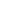 Направляется в территориальный орган Ростехнадзора 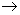 Принимает решение о характере происшествия как аварии или инцидента Создание комиссии Образуются приказом Ростехнадзора в срок не позднее 24 часов после получения оперативного сообщения об аварии.Состав комиссии Возглавляется представителем Ростехнадзора или его территориального органа. В состав включаются представители указанных в п.5.3 ГОСТа организаций. В состав комиссии должно входить нечетное число членов.Срок технического расследования Комиссия незамедлительно с даты подписания приказа приступает к работе и в течение 15 рабочих дней готовит акт технического расследования аварии на ОПО и другие необходимые материалы. Срок может быть продлен, но не более чем на 15 рабочих дней.Действия комиссии Перечислены в п.6.4.-6.8 ГОСТа Обязанности и права членов комиссии См. раздел 7 ГОСТа Результаты работы комиссии 1 - Акт технического расследования аварии2 - Материалы расследования аварии (см. п.6.21 ГОСТа). Направление результатов Не позднее трех рабочих дней после окончания расследования аварии ЭО необходимо материалы расследования направить в соответствующие организации (п.6.24 ГОСТа). Руководитель эксплуатирующей организации Руководитель эксплуатирующей организации В течение трех рабочих дней по окончании расследования (результатам расследования) должен издать приказ, определяющий меры по устранению причин и последствий аварии, по обеспечению безаварийной и стабильной работы ОПО, а также по привлечению к дисциплинарной ответственности лиц, допустивших нарушения. Копия приказа направляется в территориальный орган Ростехнадзора. В течение десяти рабочих дней после окончания сроков выполнения каждого пункта мероприятий, предложенных комиссией по техническому расследованию, представляет письменную информацию в органы, представители которых участвовали в техническом расследовании причин аварии. Учет аварий:Учет аварий:1. Введется в специальном журнале учета аварий. Журнал учета аварий следует хранить в ПДС эксплуатирующей организации и вести ответственному работнику ПДС. 2. Один раз в полугодие, при наличии аварий, информация об авариях и их причинах представляется в территориальный орган Ростехнадзора, на территории деятельности которого располагается эксплуатируемый ОПО, для ОПО Единой системы газоснабжения - также в орган, уполномоченный на организацию мониторинга факторов, влияющих на устойчивость функционирования ЕСГ, организацией - собственником ЕСГ. Особенности рассмотрения причин, анализ и учет инцидентов на ОПО Единой и региональных систем газоснабжения: Особенности рассмотрения причин, анализ и учет инцидентов на ОПО Единой и региональных систем газоснабжения: 1. Оперативную информацию о происшедшем инциденте незамедлительно передают территориальному подразделению органа корпоративного контроля и надзора организации - собственника ЕСГ - в области промышленной безопасности и обеспечения работоспособности объектов, а при инциденте, сопровождаемом несчастным случаем, также и в орган корпоративного контроля и надзора организации - собственника ЕСГ - в области охраны труда и другие органы и организации. 2. Приказом руководителя организации, эксплуатирующей ОПО, создается комиссия. В состав комиссии включают нечетное число членов. В комиссию по расследованию причин инцидента включают представителя территориального подразделения органа корпоративного контроля и надзора организации - собственника ЕСГ - в области промышленной безопасности и обеспечения работоспособности объектов, а при наличии связанного с инцидентом несчастного случая - представителя органа корпоративного контроля и надзора организации - собственника ЕСГ - в области охраны труда. 3. Результаты работы по установлению причин инцидента оформляют актом технического расследования инцидента. Эксплуатирующая организация передает акт расследования причин инцидента в территориальное подразделение органа корпоративного контроля и надзора организации - собственника ЕСГ - в области промышленной безопасности и обеспечения работоспособности объектов с последующей передачей его в центральный аппарат указанного органа корпоративного контроля и надзора. 4. Учет инцидентов ведут в специальном журнале учета инцидентов. Журнал учета инцидентов следует хранить в диспетчерской службе каждого подразделения (филиала) эксплуатирующей организации у ведущего его ответственного работника подразделения (филиала). 5. Не реже одного раза в квартал эксплуатирующей организации необходимо письменно информировать территориальный орган Ростехнадзора, на территории деятельности которого располагается эксплуатируемый ОПО, о произошедших инцидентах, для объектов Единой системы газоснабжения - также орган, уполномоченный организацией - собственником ЕСГ - на организацию мониторинга факторов, влияющих на устойчивость функционирования ЕСГ. В зависимости от объема и площади разлива нефти и нефтепродуктов на местности, во внутренних пресноводных водоемах В зависимости от объема разлива нефти и нефтепродуктов на море 1) локального значения - разлив от нижнего уровня разлива нефти и нефтепродуктов (определяется специально уполномоченным федеральным органом исполнительной власти в области охраны окружающей среды) до 100 тонн нефти и нефтепродуктов на территории объекта;1) локального значения - разлив от нижнего уровня разлива нефти и нефтепродуктов (определяется специально уполномоченным федеральным органом исполнительной власти в области охраны окружающей среды) до 500 тонн нефти и нефтепродуктов; 2) муниципального значения - разлив от 100 до 500 тонн нефти и нефтепродуктов в пределах административной границы муниципального образования либо разлив до 100 тонн нефти и нефтепродуктов, выходящий за пределы территории объекта;2) регионального значения - разлив от 500 до 5000 тонн нефти и нефтепродуктов; 3) территориального значения - разлив от 500 до 1000 тонн нефти и нефтепродуктов в пределах административной границы субъекта РФ либо разлив от 100 до 500 тонн нефти и нефтепродуктов, выходящий за пределы административной границы муниципального образования;3) федерального значения - разлив свыше 5000 тонн нефти и нефтепродуктов. 4) регионального значения - разлив от 1000 до 5000 тонн нефти и нефтепродуктов либо разлив от 500 до 1000 тонн нефти и нефтепродуктов, выходящий за пределы административной границы субъекта РФ;5) федерального значения - разлив свыше 5000 тонн нефти и нефтепродуктов либо разлив нефти и нефтепродуктов вне зависимости от объема, выходящий за пределы государственной границы РФ, а также разлив нефти и нефтепродуктов, поступающих с территорий сопредельных государств (трансграничного значения). Исходя из местоположения разлива и гидрометеорологических условий категория ЧС может быть повышена. Исходя из местоположения разлива и гидрометеорологических условий категория ЧС может быть повышена. 1) при поступлении сообщения о разливе нефти и нефтепродуктов время локализации разлива не должно превышать 4 часов - при разливе в акватории, 6 часов - при разливе на почве с момента обнаружения разлива нефти и нефтепродуктов или с момента поступления информации о разливе 2) руководство работами по локализации и ликвидации разливов нефти и нефтепродуктов осуществляется комиссиями по чрезвычайным ситуациям, а на море также отраслевыми специализированными органами управления. Эти работы проводятся круглосуточно в любую погоду (на море - при допустимых навигационных и гидрометеорологических условиях). Смена состава формирований (подразделений), создаваемых организациями, проводится непосредственно на рабочих местах 3) для уточнения масштабов разливов нефти и нефтепродуктов, сложившейся обстановки и прогнозирования ее развития создаются оперативные группы специалистов соответствующего профиля 4) при разливах нефти и нефтепродуктов, приобретающих региональное и федеральное значение, Министр Российской Федерации по делам гражданской обороны, чрезвычайным ситуациям и ликвидации последствий стихийных бедствий вправе принять решение о созыве Межведомственной комиссии по предупреждению и ликвидации чрезвычайных ситуаций Работы повышенной опасности - этоРаботы повышенной опасности - этоРаботы повышенной опасности - этоГОСТ 12.0.004-2015 «Система стандартов безопасности труда (ССБТ). Организация обучения безопасности труда. Общие положения»  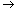 Работы, выполняющиеся в зонах постоянного или возможного действия опасных производственных факторов, возникновение которых не связано с характером выполняемых работ, что требует до начала производства этих работ разработать и выполнить дополнительные мероприятия по безопасности для каждой конкретной производственной операции.Работы с повышенной опасностью выполняются по наряду-допуску. ФНП «Правила безопасности при получении, транспортировании, использовании расплавов черных и цветных металлов и сплавов на основе этих расплавов»  Работы, при выполнении которых на работника могут воздействовать опасные и (или) вредные производственные факторы вне связи с характером выполняемой работы, для управления которыми необходимо принять соответствующие меры безопасности. ПОТ Р О-14000-005-98 «Положение. Работы с повышенной опасностью. Организация проведения»  Работы (за исключением аварийных ситуаций), до начала выполнения которых необходимо осуществить ряд обязательных организационных и технических мероприятий, обеспечивающих безопасность работников при выполнении этих работ.  Работы с повышенными требованиями безопасности труда связаны с высоким риском   Работы с повышенными требованиями безопасности труда связаны с высоким риском   Работы с повышенными требованиями безопасности труда связаны с высоким риском  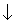 Травмирования Острого отравления Возможности развития хронического профзаболевания Работы на высоте Работы на высоте 1. Работы без применения средств подмащивания, выполняемые на высоте 5 м и более. 2. Работы, выполняемые на расстоянии менее 2 м от неогражденных перепадов по высоте более 5 м на площадках при отсутствии защитных ограждений либо при высоте защитных ограждений, составляющей менее 1,1 м. 3. Работы на высоте, выполняемые на нестационарных рабочих местах . В исключительных случаях (предупреждение аварии, устранение угрозы жизни работников, ликвидация последствий аварий и стихийных бедствий) работы на высоте могут быть начаты без оформления наряда-допуска под руководством работников, назначаемых работодателем ответственными за безопасную организацию и проведение работ на высоте.Если указанные работы выполняются более суток, оформление наряда-допуска должно быть произведено в обязательном порядке . Автомобильный транспорт Автомобильный транспорт 1. Ремонт и обслуживание верхней части транспортных средств (автобусов и грузовых автомобилей). 2. Работы, выполняемые внутри цистерн и резервуаров, в которых хранятся взрывоопасные, легковоспламеняющиеся и токсичные вещества. 3. Электросварочные и газосварочные работы, выполняемые внутри баков, в колодцах, коллекторах, тоннелях, каналах и ямах. 4. Ремонт грузоподъемных машин (кроме колесных и гусеничных самоходных), крановых тележек, подкрановых путей. 5. Ремонт вращающихся механизмов. 6. Теплоизоляционные работы на действующих трубопроводах. 7. Нанесение антикоррозионных покрытий. 8. Ремонтные работы в мазутном хозяйстве. 9. Работы в местах, опасных в отношении загазованности, взрывоопасности, поражения электрическим током и с ограниченным доступом посещения. Электросварочные и газосварочные работы Электросварочные и газосварочные работы 1. Электросварочные и газосварочные работы, выполняемые снаружи и внутри емкостей из-под горючих веществ, работы в закрытых резервуарах, в цистернах, в колодцах, в коллекторах, в тоннелях, каналах и ямах, трубопроводах, работы в топках и дымоходах котлов, внутри горячих печей. 2. Электросварочные и газосварочные работы во взрывоопасных помещениях. 3. Электросварочные и газосварочные работы, выполняемые при ремонте теплоиспользующих установок, тепловых сетей и оборудования. 4. Электросварочные и газосварочные работы, выполняемые на высоте более 5 м. 5. Электросварочные и газосварочные работы, выполняемые в местах, опасных в отношении поражения электрическим током (объекты электроэнергетики и атомной энергетики) и с ограниченным доступом посещения (помещения, где применяются и хранятся сильнодействующие ядовитые, химические и радиоактивные вещества). Размещение, монтаж, техобслуживание и ремонт технологического оборудования Размещение, монтаж, техобслуживание и ремонт технологического оборудования 1. Земляные работы в зоне расположения подземных энергетических сетей, газопроводов, нефтепроводов и других подземных коммуникаций и объектов. 2. Работы, связанные с разборкой (обрушением) зданий и сооружений, а также укреплением и восстановлением аварийных частей и элементов зданий и сооружений. 3. Монтаж и демонтаж технологического оборудования. 4. Производство монтажных и ремонтных работ в непосредственной близости от открытых движущихся частей работающего оборудования, а также вблизи электрических проводов, находящихся под напряжением. 5. Монтажные и ремонтные работы, выполняемые в условиях действующих производств одного подразделения организации силами другого подразделения (совмещенные работы). 6. Монтажные и ремонтные работы на высоте более 1,8 м от уровня пола без применения инвентарных лесов и подмостей. 7. Ремонт трубопроводов пара и горячей воды технологического оборудования. 8. Работы в замкнутых объемах, в ограниченных пространствах. 9. Электросварочные и газосварочные работы в закрытых резервуарах, в цистернах, в ямах, в колодцах, в тоннелях. 10. Работы по испытанию сосудов, работающих под давлением. 11. Работы по очистке и ремонту воздуховодов, фильтров и вентиляторов вытяжных систем вентиляции помещений, в которых хранятся сильнодействующие химические и другие опасные вещества. 12. Работы по техническому обслуживанию и ремонту электроустановок на кабельных или воздушных линиях электропередачи, монтажные работы с кранами вблизи воздушных линий электропередачи. 13. Проведение газоопасных работ. 14. Проведение огневых работ в пожароопасных и взрывоопасных помещениях. 15. Ремонт грузоподъемных машин (кроме колесных и гусеничных самоходных), крановых тележек, подкрановых путей. 16. Ремонт вращающихся механизмов. 17. Работы в местах, опасных в отношении загазованности, взрывоопасности, поражения электрическим током и с ограниченным доступом посещения. 18. Теплоизоляционные работы, нанесение антикоррозийных покрытий. 19. Проведение ремонтных работ на теплопроизводящих и теплопотребляющих установках, тепловых сетях и другом тепловом оборудовании. Производство пищевой продукции Производство пищевой продукции 1. Ремонтные работы внутри диффузионных аппаратов. 2. Работы по разрушению образовывающихся в печах зависаний. 3. Работы по окуриванию и парафинированию дошников, их вскрытию, очистке и осмотру. 4. Работы, связанные со спуском работников в приемные воронки питателей технологического оборудования, силосы и бункера для их осмотра или ремонта. 5. Механическая очистка конденсаторов холодильных установок. 6. Ремонт аммиачных холодильных установок. 7. Работы по подъему, монтажу и демонтажу тяжеловесного и крупногабаритного оборудования. 8. Работы в замкнутых объемах и ограниченных пространствах. 9. Электросварочные и газосварочные работы, выполняемые внутри аппаратов, резервуаров, баков, в колодцах, в коллекторах, в тоннелях, трубопроводах, каналах и ямах. 10. Газоопасные работы (присоединение вновь построенных газопроводов к действующей газовой сети, пуск газа в газопроводы и другие объекты систем газоснабжения при вводе в эксплуатацию, после их ремонта или расконсервации, все виды ремонта, связанные с проведением огневых и сварочных работ на действующих внутренних и наружных газопроводах, газоиспользующих установках и другом газовом оборудовании). 11. Очистка газоходов. 12. Осмотр и ремонт надсушильных, подсушильных бункеров и тепловлагообменников. 13. Очистка решеток в каналах очистных сооружений. 14. Ремонт подъемных сооружений (кроме колесных и гусеничных самоходных), крановых тележек, подкрановых путей. 15. Производство монтажных и ремонтных работ вблизи действующего оборудования. 16. Ремонт вращающихся механизмов. 17. Нанесение антикоррозионных покрытий. 18. Работы в местах, опасных в отношении загазованности, взрывоопасности, поражения электрическим током и с ограниченным доступом посещения (помещения, где применяются и хранятся сильнодействующие ядовитые и химические вещества). Строительство Строительство 1. Работы с применением грузоподъемных кранов и других строительных машин в охранных зонах воздушных линий электропередачи, газонефтепродуктопроводов, складов легковоспламеняющихся или горючих жидкостей, горючих или сжиженных газов. 2. Работы в колодцах, шурфах, замкнутых, заглубленных и труднодоступных пространствах. 3. Земляные работы на участках с патогенным заражением почвы (свалки, скотомогильники и другие), в охранных зонах подземных электрических сетей, газопровода и других опасных подземных коммуникаций. 4. Осуществление текущего ремонта, демонтажа оборудования, а также производство ремонтных или каких-либо строительно-монтажных работ при наличии опасных факторов действующего опасного производственного объекта. 5. Работы на участках, где имеется или может возникнуть опасность, связанная с выполнением опасных работ на смежных участках. 6. Работы в непосредственной близости от полотна или проезжей части эксплуатируемых автомобильных и железных дорог. 7. Газоопасные работы (присоединение вновь построенных газопроводов к действующей газовой сети, пуск газа в газопроводы и другие объекты систем газоснабжения при вводе в эксплуатацию, после их ремонта или расконсервации, все виды ремонта, связанные с проведением огневых и сварочных работ на действующих внутренних и наружных газопроводах, газоиспользующих установках и другом газооборудовании). 8. Кровельные работы газопламенным способом. 9. Монтаж оборудования, трубопроводов и воздухопроводов в охранных зонах воздушных линий электропередачи, газопроводов, а также складов легковоспламеняющихся или горючих жидкостей, горючих или сжиженных газов. 10. Монтажные работы в действующих теплосиловых и электрических цехах, ремонтные работы на электроустановках в открытых распределительных устройствах и в электрических сетях. Нанесение металлопокрытий Нанесение металлопокрытий 1. Работы по очистке и ремонту воздуховодов, фильтров и вентиляторов вытяжных систем вентиляции химических лабораторий, складов и других помещений, в которых хранятся сильнодействующие химические и другие опасные вещества. 2. Работы, связанные с транспортировкой и уничтожением сильнодействующих ядовитых веществ. 3. Приготовление растворов и электролитов. 4. Корректировка и чистка ванн металлопокрытий, фильтрование вредных и ядовитых растворов, а также обезвреживание тары и отходов от них. 5. Работы в местах, опасных в отношении загазованности, взрывоопасности, поражения электрическим током и с ограниченным доступом посещения. 6. Работы по ремонту трубопроводов пара и горячей воды. 7. Проведение ремонтных работ при эксплуатации теплоиспользующих установок, тепловых сетей и оборудования. 8. Огневые работы, связанные с аварийно-восстановительным ремонтом оборудования, резкой и отогреванием оборудования и коммуникаций и работы во взрывоопасных и пожароопасных помещениях. 9. Электросварочные и газосварочные работы снаружи и внутри емкостей из-под горючих веществ, внутри замкнутых объемов и пространств. 10. Монтаж и демонтаж технологического оборудования. 11. Производство монтажных и ремонтных работ в непосредственной близости от открытых движущихся частей работающего технологического оборудования, а также вблизи электрических проводов, находящихся под напряжением. Эксплуатация тепловых энергоустановок Эксплуатация тепловых энергоустановок 1. Ремонт котельных агрегатов (работа внутри топок, барабанов, на конвективных поверхностях нагрева, электрофильтрах, в газоходах, воздуховодах, в системах пылеприготовления, золоулавливания и золоудаления). 2. Ремонт теплопотребляющих установок. 3. Монтаж и демонтаж тепловых энергоустановок. 4. Электросварочные и газосварочные работы, выполняемые внутри аппаратов, резервуаров, баков, в колодцах, в коллекторах, в тоннелях, трубопроводах, каналах и ямах, конденсаторах турбин. 5. Ремонт грузоподъемных машин (кроме колесных и гусеничных самоходных), крановых тележек, подкрановых путей. 6. Вывод теплопроводов в ремонт. 7. Установка и снятие заглушек на трубопроводах (кроме трубопроводов воды с температурой ниже +45°С). 8. Испытание тепловых сетей на расчетное давление и температуру теплоносителя. 9. Гидропневматическая промывка трубопроводов. 10. Производство монтажных и ремонтных работ вблизи действующих тепловых энергоустановок. 11. Ремонт вращающихся механизмов. 12. Теплоизоляционные работы на действующих трубопроводах и тепловых энергоустановках. 13. Нанесение антикоррозионных покрытий. 14. Ремонтные работы в мазутном хозяйстве. 15. Работы в местах, опасных в отношении загазованности, взрывоопасности, поражения электрическим током и с ограниченным доступом посещения. 16. Ремонт дымовых труб, градирен, зданий и сооружений. Использование отдельных видов химических веществ и материалов Использование отдельных видов химических веществ и материалов 1. Работы по очистке и ремонту воздуховодов, фильтров и вентиляторов вытяжных систем вентиляции химических лабораторий, складов и других помещений, в которых хранятся сильнодействующие химические и другие опасные вещества. 2. Работы, связанные с транспортировкой и уничтожением сильнодействующих ядовитых веществ. 3. Работы в местах, опасных в отношении загазованности, взрывоопасности, поражения электрическим током и с ограниченным доступом посещения. 4. Работы, в том числе электросварочные и газосварочные, в замкнутых объемах и в ограниченных пространствах. 5. Огневые работы в пожароопасных и взрывоопасных помещениях. 6. Работы по сливу легковоспламеняющихся жидкостей, кислот и щелочей из железнодорожных цистерн при отсутствии специально оборудованных сливных эстакад с механизированными средствами слива. 7. Работы по вскрытию сосудов и трубопроводов, работающих под давлением. 8. Работы по ремонту оборудования и трубопроводов, в которых обращаются (транспортируются) опасные химические вещества. Окрасочные работы Окрасочные работы 1. Окрасочные работы крупногабаритных изделий вне окрасочных камер. 2. Окрасочные работы на высоте, выполняемые на нестационарных рабочих местах. 3. Окрасочные работы крыш зданий при отсутствии ограждений по их периметру. 4. Окрасочные работы, выполняемые в замкнутых объемах, в ограниченных пространствах. 5. Окрасочные работы грузоподъемных кранов. 6. Работы по очистке емкостей для ЛКМ, растворителей и разбавителей при необходимости нахождения работников внутри емкостей. 7. Окрасочные работы в местах, опасных в отношении загазованности, взрывоопасности и поражения электрическим током. Хранение, транспортирование и реализация нефтепродуктов Хранение, транспортирование и реализация нефтепродуктов 1. Работы, выполняемые в зданиях или сооружениях, находящихся в аварийном состоянии. 2. Работы во взрывоопасных и пожароопасных помещениях. 3. Огневые работы на расстоянии менее 20 м от колодцев производственно-дождевой канализации и менее 50 м от открытых нефтеловушек. 4. Ремонтные работы на электроустановках в открытых распределительных устройствах и в сетях. 5. Ремонтные работы на находящихся в эксплуатации теплоиспользующих установках, тепловых сетях и тепловом оборудовании. 6. Электросварочные и газосварочные работы снаружи и внутри емкостей из-под горючих веществ. 7. Электросварочные и газосварочные работы внутри аппаратов, резервуаров, баков, в колодцах, в коллекторах, в тоннелях, трубопроводах, каналах и ямах. 8. Работы в замкнутых объемах и ограниченных пространствах. 9. Работы в местах, опасных в отношении загазованности, взрывоопасности и поражения электрическим током. 10. Работы на высоте 1,8 м и более от уровня пола (рабочей площадки) без инвентарных лесов и подмостей. 11. Ремонт сливо-наливного оборудования эстакад. 12. Зачистка и ремонт резервуаров. 13. Нанесение антикоррозионных покрытий. 14. Пусконаладочные работы, проводимые на опасных производственных объектах. Дорожные строительные и ремонтно-строительные работы Дорожные строительные и ремонтно-строительные работы 1. Земляные работы в зоне расположения подземных газопроводов, нефтепроводов и других аналогичных подземных коммуникаций и объектов. 2. Земляные работы в котлованах, на откосах и склонах. 3. Рытье котлованов, траншей глубиной более 1,5 м и производство работ в них. 4. Работы по валке леса в особо опасных условиях. 5. Работы по разборке (обрушению) зданий и сооружений, а также по укреплению и восстановлению аварийных частей и элементов зданий и сооружений. 6. Строительные, монтажные и ремонтные работы на высоте без применения инвентарных лесов и подмостей. 7. Ремонт трубопроводов пара и горячей воды. 8. Монтаж и демонтаж технологического оборудования. 9. Работы в местах, опасных в отношении загазованности, взрывоопасности, поражения электрическим током и с ограниченным доступом посещения. 10. Перемещение тяжеловесных и крупногабаритных грузов при отсутствии машин соответствующей грузоподъемности. 11. Электросварочные и газосварочные работы в закрытых резервуарах, в цистернах, в ямах, в колодцах, в тоннелях. 12. Работы по вскрытию сосудов и трубопроводов, работающих под давлением. 13. Работы в колодцах, камерах, подземных коммуникациях, резервуарах, без принудительной вентиляции. 14. Монтажные и ремонтные работы в непосредственной близости от открытых движущихся частей работающего оборудования, а также вблизи электрических проводов, находящихся под напряжением. 15. Осмотр и ремонт приемных устройств бункеров, рабочего пространства щековых и конусных дробилок, очистка вручную разгрузочных воронок грохотов. 16. Проведение огневых работ в пожароопасных и взрывоопасных помещениях. 17. Работы с применением грузоподъемных кранов и других строительных машин в охранных зонах воздушных линий электропередачи, газонефтепродуктопроводов, складов легковоспламеняющихся и горючих жидкостей, горючих или сжиженных газов. Лесозаготовительное и деревообрабатывающее производство. Лесохозяйственные работы  Лесозаготовительное и деревообрабатывающее производство. Лесохозяйственные работы  1. Работы по валке леса в особо опасных условиях. 2. Разборка покосившихся и опасных (неправильно уложенных) штабелей круглых лесоматериалов. 3. Работы, выполняемые:- в охранных зонах воздушных линий электропередачи, подземных газопроводов, нефтепроводов и подземных коммуникаций;- на участках с патогенным заражением почвы;- в зданиях или сооружениях, находящихся в аварийном состоянии;- в сушильных камерах, коллекторах, колодцах, шурфах, цистернах и иных замкнутых объемах и ограниченных пространствах, где возможно отравление или удушье работников. 4. Временные огневые работы, связанные с аварийно-восстановительным ремонтом оборудования, резкой и отогреванием оборудования и коммуникаций и работы во взрывоопасных и пожароопасных помещениях. 5. Работы в теплосиловых и электрических цехах, ремонтные работы на электроустановках в открытых распределительных устройствах и в сетях, ремонтные работы находящихся в эксплуатации теплоиспользующих установок, тепловых сетей и теплового оборудования. 6. Рытье котлованов, траншей глубиной более 1,5 м и производство работ в них. 7. Электросварочные и газосварочные работы снаружи и внутри емкостей из-под горючих веществ, работы в топках и дымоходах котлов, а также работы внутри горячих печей. 8. Работы по сливу легковоспламеняющихся жидкостей, кислот и щелочей из железнодорожных цистерн при отсутствии специально оборудованных сливных эстакад с механизированными средствами слива. 9. Газоопасные работы (присоединение вновь построенных газопроводов к действующей газовой сети, пуск газа в газопроводы и другие объекты систем газоснабжения при вводе в эксплуатацию, после их ремонта или расконсервации, все виды ремонта, связанные с проведением огневых и сварочных работ на действующих внутренних и наружных газопроводах, газоиспользующих установках и другом газооборудовании). 10. Работы по очистке и ремонту воздуховодов, фильтров и вентиляторов вытяжных систем вентиляции химических лабораторий, складов и других помещений, в которых хранятся сильнодействующие химические, радиоактивные и другие опасные вещества. 11. Транспортирование и уничтожение сильнодействующих ядовитых веществ. Жилищно-коммунальное хозяйство (ЖКХ) Жилищно-коммунальное хозяйство (ЖКХ) 1. Работы в колодцах, камерах, резервуарах, аварийно-регулирующих резервуарах, подземных коммуникациях, на насосных станциях без принудительной вентиляции, в опорожненных напорных водоводах и канализационных коллекторах (емкостных сооружениях). 2. Работы, выполняемые с поверхности льда и над открытой водной поверхностью. 3. Работы в подземных (полузаглубленных) павильонах водозаборных скважин. 4. Работы по монтажу, демонтажу и ремонту артезианских скважин и водоподъемного оборудования. 5. Работы, выполняемые на оползневых склонах. 6. Работы на высоте, выполняемые на нестационарных рабочих местах, в том числе работы по очистке крыш зданий от снега. 7. Ремонтные работы, выполняемые на канализационных насосных станциях, метантенках и в других сооружениях и помещениях, при которых возможно появление взрывопожароопасных газов. 8. Земляные работы на сетях и сооружениях водоснабжения и канализации. 9. Работы, связанные с транспортировкой сильнодействующих и ядовитых веществ. 10. Работы, производимые на проезжей части дороги при движении транспорта. 11. Работы с использованием каналоочистительных машин. 12. Работы, связанные с эксплуатацией бактерицидных установок. 13. Все виды работ с радиоактивными веществами и источниками ионизирующих излучений. 14. Работы с применением строительно-монтажного пистолета. 15. Работы, выполняемые по хлорированию водопроводных сетей, резервуаров чистой воды, фильтров. 16. Газоопасные работы, связанные со сливом хлора и аммиака из железнодорожных цистерн в емкости склада и аммиачной воды и гипохлорита натрия из железнодорожных цистерн в емкости склада, а также с очисткой хлорных и аммиачных танков, испарителей и буферных емкостей, с ревизией емкостного оборудования, в котором находился озон. 17. Внутренний осмотр и гидравлические испытания сосудов на складе хлора, на складе аммиачной селитры и в дозаторных. 18. Ремонт и замена арматуры и трубопроводов сильнодействующих и ядовитых веществ. Сельское хозяйство Сельское хозяйство 1. Работы, выполняемые:- в зонах с постоянно действующими опасными или вредными производственными факторами;- в охранных зонах воздушных линий электропередачи, газопроводов, а также складов легковоспламеняющихся или горючих жидкостей, горючих или сжиженных газов;- в колодцах, шурфах или закрытых емкостях;- в зданиях или сооружениях, находящихся в аварийном состоянии. 2. Работы, связанные:- с протравливанием семенного материала;- со спуском работников в приемные воронки питателей технологического оборудования, силосы и бункеры для осмотра или ремонта;- с осмотром и ремонтом надсушильных, подсушильных бункеров и тепловлагообменников;- с очисткой решеток в каналах очистных сооружений;- с обслуживанием песколовушек очистных сооружений;- с профилактическим осмотром и ремонтными работами на флотационных установках очистных сооружений;- с ремонтом отстойников, оборудования или трубопроводов очистных сооружений;- с проведением ремонтных работ внутри аэротенков. 3. Временные огневые работы, связанные с аварийно-восстановительным ремонтом оборудования, резкой и отогреванием оборудования и коммуникаций и работы во взрывоопасных и пожароопасных помещениях. 4. Ремонтные работы в электроустановках, открытых распределительных устройствах и в сетях. 5. Газоопасные работы (включая вскрытие, очистку, осмотр, подготовку к ремонту и ремонтные работы в емкостях). 6. Работы по очистке и ремонту воздуховодов, фильтров и вентиляторов вытяжных систем вентиляции складов и других помещений, в которых хранятся сильнодействующие ядовитые и другие опасные вещества. 7. Транспортирование и уничтожение сильнодействующих ядовитых веществ. Производство цемента Производство цемента 1. Работы внутри оборудования (вращающихся печей, пылеосадительных камер, мельниц, бункеров, сушильных барабанов, топок, реакторов, слоевых подготовителей). 2. Ремонт оборудования, газоходов, систем топливоподачи. 3. Монтаж и демонтаж оборудования. 4. Производство ремонтных и монтажных работ в непосредственной близости от открытых движущихся частей работающего оборудования, а также вблизи электрических приводов, находящихся под напряжением. 5. Загрузка мельниц мелющими телами. 6. Внутренний осмотр, очистка и ремонт дробильных установок, болтушек. 7. Электросварочные и газосварочные работы, выполняемые в замкнутых и труднодоступных пространствах (внутри оборудования, аппаратов, резервуаров, баков, в колодцах, в тоннелях, каналах и ямах), а также на высоте. 8. Ремонт грузоподъемных машин (кроме колесных и гусеничных самоходных), крановых тележек, подкрановых путей. 9. Ремонт вращающихся механизмов. 10. Работы в местах, опасных в отношении загазованности, взрывоопасности, поражения электрическим током и с ограниченным доступом посещения. 11. Теплоизоляционные работы, нанесение антикоррозийных покрытий. 12. Ремонтные работы в мазутном хозяйстве. Организации связи Организации связи 1. Устройство, переоборудование и ремонт пересечений линий связи (радиофикации) с контактными проводами городского электротранспорта, электрифицированными железными дорогами, а также с фидерными линиями радиофикации номинальным напряжением выше 360 В (фидерные линии I класса). 2. Устройство, переоборудование и ремонт пересечений линий связи (радиофикации) с полотном железных дорог и автомагистралей. 3. Подвеска и регулировка проводов линий радиофикации на опорах электросетей. 4. Работы в местах сближений воздушных линий связи (радиофикации) с воздушными линиями электропередачи любого напряжения. 5. Работы в зоне влияния и на линиях, подверженных влиянию линий электропередачи. 6. Подвеска и демонтаж проводов на воздушных линиях связи (радиофикации), подверженных влиянию электрифицированных железных дорог. 7. Установка и замена опор, подвеска и демонтаж проводов, демонтаж линий в населенных пунктах. 8. Работы у стоек, установленных на неогражденных крышах домов, при отсутствии люка, трапа и тросового подхода вблизи стойки, на крышах домов высотой более 10 м, а также на крышах домов, покрытых льдом или снегом. 9. Работы на строительных машинах вблизи линий электропередачи. 10. Устройство мачтовых переходов, замена оконечных, угловых, кабельных и других сложных опор. 11. Погрузка и разгрузка столбов и железобетонных опор и приставок с железнодорожных платформ, и автомобилей. 12. Работы в цепях электроизмерительных приборов и счетчиков, включенных через измерительные трансформаторы без испытательных блоков или специальных зажимов, позволяющих шунтировать токовые цепи и отключать цепи напряжения. 13. Земляные работы при установке опор вблизи места прохождения силовых кабелей, трубопроводов и других подземных коммуникаций. 14. Работы по прокладке кабеля. 15. Работы в местах, опасных в отношении загазованности, взрывоопасности и поражения электрическим током. Городской электрический транспорт Городской электрический транспорт 1. Монтаж и демонтаж технологического оборудования. 2. Монтажные и ремонтные работы в непосредственной близости от открытых движущихся частей работающего технологического оборудования, а также вблизи электрических проводов, находящихся под напряжением. 3. Монтажные и ремонтные работы на высоте более 1,8 м от уровня пола без применения инвентарных лесов и подмостей. 4. Электросварочные и газосварочные работы в закрытых резервуарах, цистернах, ямах, колодцах, тоннелях. 5. Газоопасные работы. 6. Огневые работы в пожароопасных и взрывоопасных помещениях. 7. Ремонт вращающихся механизмов. 8. Работы в местах, опасных в отношении загазованности, взрывоопасности и поражения электрическим током. 9. Земляные работы на трамвайных путях. 10. Работы по установке и выемке опор. 11. Монтаж трамвайных путей. Суда морского и речного флота Суда морского и речного флота 1. Работы, выполняемые на высоте и за бортом. 2. Работы, выполняемые в помещениях с недостатком кислорода или наличием вредных газов и паров, выполняемые с использованием изолирующих СИЗ. 3. Работы, связанные с нахождением в плохо вентилируемых закрытых помещениях, колодцах, тоннелях. 4. Работы, связанные с проверкой воздушной среды при вскрытии трюмов с различными (окисляющимися или токсичными) грузами. 5. Работы, выполняемые в междудонных отсеках, балластных, топливных, масляных танках, емкостях для хранения пресной воды. 6. Работы, связанные с электро- и газосварочными, огневыми работами (за исключением сварочных работ в специально оборудованных помещениях). 7. Работы, выполняемые в выхлопных трактах главных двигателей, в дымоходах и дымовых трубах котлов требуют оформления разрешения. Добыча (вылов) и переработка водных биоресурсов Добыча (вылов) и переработка водных биоресурсов 1. Работы в междудонных отсеках, балластных, топливных, масляных танках, емкостях для хранения пресной воды рыбопромысловых судов. 2. Работы в выхлопных трактах главных двигателей рыбопромыслового судна, в дымоходах и дымовых трубах котлов. 3. Работы, связанные с проверкой воздушной среды при вскрытии трюмов рыбопромысловых судов с различными (окисляющимися или токсичными) грузами. 4. Погрузка и выгрузка кормовой рыбной муки. 5. Санитарная обработка танков для перевозки жира. 6. Работы в помещениях с недостатком кислорода или наличием вредных газов и паров, выполняемые с использованием изолирующих СИЗ. 7. Работы в замкнутых объемах, ограниченных пространствах и заглубленных емкостях. 8. Работы по очистке решеток в каналах очистных сооружений. 9. Работы по обслуживанию песколовушек очистных сооружений. 10. Работы, связанные с профилактическим осмотром и ремонтом флотационных установок очистных сооружений. 11. Работы по ремонту отстойников, оборудования или трубопроводов, находящихся под водой, очистных сооружений. 12. Ремонтные работы внутри аэротенков. 13. Огневые работы, связанные с аварийно-восстановительным ремонтом оборудования, резкой и отогреванием оборудования и коммуникаций и работы во взрывоопасных и пожароопасных помещениях. 14. Электросварочные и газосварочные работы в закрытых резервуарах, цистернах, ямах, колодцах, тоннелях. 15. Газоопасные работы (присоединение вновь построенных газопроводов к действующей газовой сети, пуск газа в газопроводы и другие объекты систем газоснабжения при вводе в эксплуатацию, после их ремонта или расконсервации, все виды ремонта, связанные с проведением огневых и сварочных работ на действующих внутренних и наружных газопроводах, газоиспользующих установках). 16. Монтажные и ремонтные работы в непосредственной близости от открытых движущихся частей работающего оборудования, а также вблизи электрических проводов, находящихся под напряжением. 17. Работы по приему (сливу) хладагента. 18. Работы по приему (сливу) топлива и горюче-смазочных материалов (ГСМ). Примерный перечень работ с повышенной опасностью по ПОТ Р О-14000-005-98 Примерный перечень работ с повышенной опасностью по ПОТ Р О-14000-005-98 1. Земляные работы в зоне расположения подземных энергетических сетей, газо- и нефтепроводов и других аналогичных подземных коммуникаций и объектов. 2. Рытье котлованов, траншей глубиной более 1,5 м и производство работ в них. 3. Работы по разборке (обрушению) зданий и сооружений, а также по укреплению и восстановлению аварийных частей и элементов зданий и сооружений. 4. Строительные, монтажные, ремонтные и другие работы, выполняемые в условиях действующих производств одного подразделения организации силами другого подразделения или подрядной организацией при соприкосновении или наложении их производственных деятельностей - так называемые совмещенные работы. 5. Ремонтные, строительные и монтажные работы на высоте более 2 м от пола без инвентарных лесов и подмостей. 6. Ремонт трубопроводов пара и горячей воды. 7. Работы по ремонту, окраске крыш, очистке крыш зданий от снега или пыли при отсутствии ограждений по их периметру. 8. Работы по подъему, спуску и перемещению тяжеловесных и крупногабаритных грузов при отсутствии машин соответствующей грузоподъемности. 9. Ремонт крупногабаритного оборудования высотой 2 м и более. 10. Ремонтные, строительные и монтажные работы, обслуживание светильников и другие виды работ, выполняемых с галерей мостовых кранов. 11. Работы по окраске грузоподъемных кранов и очистке их от пыли, снега и другие аналогичные работы. 12. Работы в замкнутых объемах, в ограниченных пространствах. 13. Ремонтные работы, обслуживание мостовых кранов, выполнение работ с выходом на крановые пути. 14. Электро- и газосварочные работы снаружи и внутри емкостей из-под горючих веществ, работы в закрытых резервуарах, в цистернах, в колодцах, в тоннелях, в ямах, в бегунах, в топках и дымоходах котлов, где возможно отравление или удушье работников, а также работы внутри горячих печей и т.п. 15. Работы по вскрытию сосудов и трубопроводов, работающих под давлением. 16. Работы по испытанию сосудов, работающих под давлением. 17. Работы по сливу легковоспламеняющихся жидкостей, кислот и щелочей из железнодорожных цистерн при отсутствии специально оборудованных сливных эстакад с механизированными средствами слива. 18. Работы по очистке и ремонту воздуховодов, фильтров и вентиляторов вытяжных систем вентиляции гальванических цехов, химических лабораторий, складов и других помещений, в которых хранятся сильнодействующие химические, радиоактивные и другие опасные вещества. 19. Работы по ремонту стационарных и переносных ацетиленовых генераторов. 20. Чистка и ремонт ванн и тиглей из-под цианистых соединений. 21. Ремонтные работы на кислородных или аммиачных компрессорных станциях, на кислородных или аммиачных трубопроводах. 22. Транспортировка сильнодействующих ядов. 23. Уничтожение сильнодействующих ядов и отходов щелочных металлов. 24. Работы по обслуживанию электроустановок на кабельных или воздушных линиях электропередачи. Работы краном вблизи воздушных линий электропередачи. 25. Проведение газоопасных работ в газовом хозяйстве. 26. Проведение огневых работ в пожаро- и взрывоопасных помещениях. 27. Проведение ремонтных работ при эксплуатации теплоиспользующих установок, тепловых сетей и оборудования и др.  Одноименные работы повышенной опасности  Одноименные работы повышенной опасности Проводятся на постоянной основе Выполняются в аналогичных условиях постоянным составом работников  Работодатель должен предусмотреть  Работодатель должен предусмотреть  Работодатель должен предусмотреть Порядок производства работ повышенной опасности Порядок оформления нарядов-допусков Обязанности должностных лиц, ответственных за организацию и безопасное производство работ  В наряде-допуске указываются  В наряде-допуске указываются  В наряде-допуске указываются Содержание, место, время и условия производства работНеобходимые меры безопасностиСостав бригады и работники, ответственные за организацию и безопасное производство работ  В разрешении на проведение судовых работ повышенной опасности указываются  В разрешении на проведение судовых работ повышенной опасности указываются  В разрешении на проведение судовых работ повышенной опасности указываются Наименование судовой работы повышенной опасности Фамилия, имя, отчество (Ф.И.О.) и должность руководителя работы Время действия разрешенияСведения о проведении целевого инструктажа по охране труда с исполнителями работ Сведения об осмотре оборудования, инструментов, приспособлений (нахождение в исправном, рабочем состоянии, соответствие требованиям охраны труда, даты испытаний) Сведения об обеспечении работающих СИЗ и средствами коллективной защиты Ф.И.О. и должность страхующего лица Сведения об оповещении вахтенной службы о предстоящей работе, согласовании и проверке системы связи руководителя работы и исполнителя работы Ф.И.О. исполнителя работы, время начала и окончания работы Сведения о завершении работы, извещение вахтенных о завершении работы Сведения о завершении работы, извещение вахтенных о завершении работы Сведения о завершении работы, извещение вахтенных о завершении работы Лица, выдающие и получающие наряды-допуски Лица, выдающие и получающие наряды-допуски Лица, выдающие и получающие наряды-допуски Кто выдает? 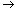 Должностное лицо, ответственное за организацию и безопасное производство работ и уполномоченное приказом работодателя. Кому может быть выдан? Непосредственный руководитель работ:- прораб;- мастер;- другие работники. При эксплуатации электроустановок работники из числа административно-технического персонала (руководящих работников и специалистов), выдающие наряды, должны иметь  При эксплуатации электроустановок работники из числа административно-технического персонала (руководящих работников и специалистов), выдающие наряды, должны иметь  При эксплуатации электроустановок работники из числа административно-технического персонала (руководящих работников и специалистов), выдающие наряды, должны иметь  V группу по электробезопасности  При эксплуатации электроустановок напряжением выше 1000 В. IV группу по электробезопасности  При эксплуатации электроустановок напряжением до 1000 В.Следует учитывать, что при отсутствии работников, имеющих право выдачи нарядов и распоряжений, при работах по предотвращению аварий или ликвидации их последствий допускается выдача нарядов и распоряжений работниками из числа оперативного персонала, имеющими группу IV и находящимися непосредственно на территории объекта электроэнергетики или энергопринимающей установки потребителя электроэнергии. Для организации безопасного производства работ на высоте, выполняемых с оформлением наряда-допуска, должны быть назначены  Для организации безопасного производства работ на высоте, выполняемых с оформлением наряда-допуска, должны быть назначены  Для организации безопасного производства работ на высоте, выполняемых с оформлением наряда-допуска, должны быть назначены  Должностные лица, имеющие право выдавать наряды-допуски , из числа руководителей и специалистов Ответственный руководитель работ  из числа руководителей и специалистов Ответственный исполнитель (производитель) работ из числа рабочих (бригадиров, звеньевых и высококвалифицированных рабочих) Иные особенности выдачи нарядов-допусков, предусмотренные Правилами Иные особенности выдачи нарядов-допусков, предусмотренные Правилами Иные особенности выдачи нарядов-допусков, предусмотренные Правилами Строительство  Сельское хозяйство  Хранение, транспортирование и реализация нефтепродуктов  Перед началом работ руководитель работ обязан:1. Ознакомить работников с мероприятиями, условиями и особенностями производства работ.2. Провести с работниками целевой инструктаж по охране труда. Эксплуатация электроустановок  1. Наряд-допуск оформляется в 2 экземплярах.2. При передаче по телефону, радио наряд-допуск выписывается в 3 экземплярах:2.1. Работник, выдающий наряд-допуск, оформляет один экземпляр.2.2. Работник, принимающий текст в виде телефонограммы или радиограммы, факса или электронного письма, заполняет два экземпляра наряда-допуска и после проверки указывает на месте подписи выдающего наряд-допуск его фамилию и инициалы, подтверждая правильность записи своей подписью.3. Наряд-допуск может оформляться в электронном виде и передаваться по электронной почте.4. Если производитель работ назначается одновременно допускающим, наряд-допуск независимо от способа его передачи заполняется в 2 экземплярах, один из которых остается у выдающего наряд.5. Число нарядов-допусков , выдаваемых на одного ответственного руководителя работ, определяет работник, выдающий наряд-допуск.6. Началу работ по наряду или распоряжению должен предшествовать целевой инструктаж . Наряд-допуск выдается при наличии письменного согласования с организациями, эксплуатирующими сооружения и коммуникации Наряд-допуск выдается при наличии письменного согласования с организациями, эксплуатирующими сооружения и коммуникации Наряд-допуск выдается при наличии письменного согласования с организациями, эксплуатирующими сооружения и коммуникации Работы на высоте в охранных зонах сооружений или коммуникаций  Электросварочные и газосварочные работы в охранных зонах сооружений или коммуникаций  Строительное производство в охранных зонах сооружений или коммуникаций  Лесохозяйственные работы в охранных зонах сооружений или коммуникаций  Работы в сельском хозяйстве, выполняемые в охранных зонах сооружений или коммуникаций  Работы на рыбообрабатывающих предприятиях в охранных зонах сооружений или коммуникаций (газопроводов, электрических сетей и линий электропередач, водопроводных, тепловых и инженерных сетей)   В ряде случаев при выполнении работ может выдаваться один наряд-допуск  В ряде случаев при выполнении работ может выдаваться один наряд-допуск  В ряде случаев при выполнении работ может выдаваться один наряд-допуск Нанесение металлопокрытий  Если работы с повышенной опасностью, выполняемые в местах постоянного действия вредных и (или) опасных производственных факторов, проводятся одновременно с другими видами работ с повышенной опасностью, может оформляться один наряд-допуск.В наряд-допуск должны быть включены:- условия и порядок безопасного проведения всех выполняемых по наряду-допуску работ;- лица, ответственные за их безопасное производство. Работы на высоте  Если работы на высоте проводятся одновременно с другими видами работ, требующими оформления наряда-допуска, может оформляться один наряд-допуск.В наряд-допуск должны быть включены сведения:- о производстве работ на высоте;- о назначении лиц, ответственных за безопасное производство работ;- об обеспечении условий и порядка выполнения работ по наряду-допуску в соответствии с требованиями нормативного правового акта, его утвердившего. Оформленные и выданные наряды-допуски регистрируются в журнале, где указываются Оформленные и выданные наряды-допуски регистрируются в журнале, где указываются Оформленные и выданные наряды-допуски регистрируются в журнале, где указываются Название подразделения Номер наряда-допуска Дата выдачи наряда-допуска Краткое описание работ по наряду-допуску Срок, на который выдан наряд-допуск Фамилии и инициалы должностных лиц, выдавшего и получившего наряд-допуск, заверенные их подписями с указанием даты Фамилия и инициалы должностного лица, получившего закрытый по выполнении работ наряд-допуск, заверенные его подписью с указанием даты Фамилия и инициалы должностного лица, получившего закрытый по выполнении работ наряд-допуск, заверенные его подписью с указанием даты Фамилия и инициалы должностного лица, получившего закрытый по выполнении работ наряд-допуск, заверенные его подписью с указанием даты  Срок, на который может быть выдан наряд-допуск  Срок, на который может быть выдан наряд-допуск  Срок, на который может быть выдан наряд-допуск По общему правилу 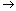 Срок, необходимый для выполнения заданного объема работ. Окрасочные работы  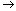 Срок, необходимый для выполнения заданного объема работ, но не более чем 15 календарных дней со дня начала выполнения работ.Срок действия наряда-допуска может быть продлен (однократно) должностным лицом, выдавшим наряд-допуск, не более чем на 15 календарных дней. По истечении срока должен быть выдан новый наряд-допуск. Эксплуатация электроустановок  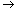 1. Выдается на срок не более 15 календарных дней со дня начала работы.2. Может быть продлен один раз на срок не более 15 календарных дней.Продлевать наряд-допуск вправе работник, выдавший наряд-допуск, или другой работник, имеющий право выдачи наряда-допуска на работы в данной электроустановке.Разрешение на продление наряда-допуска должно быть передано по телефону, радио или с нарочным допускающему, ответственному руководителю или производителю работ. Допускающий, ответственный руководитель или производитель работ за своей подписью указывает в наряде-допуске фамилию и инициалы работника, продлившего наряд-допуск.3. При перерывах в работе остается действительным. Работы на высоте  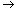 1. Выдается на срок не более 15 календарных дней со дня начала работы.2. Может быть продлен один раз на срок не более 15 календарных дней.Продлевать наряд-допуск может работник, выдавший его, или другой работник, имеющий право выдачи наряда-допуска.3. При перерывах в работе остается действительным.  Срок хранения нарядов-допусков и журналов учета выдачи нарядов-допусков  Срок хранения нарядов-допусков и журналов учета выдачи нарядов-допусков  Срок хранения нарядов-допусков и журналов учета выдачи нарядов-допусков Окрасочные работы  30 дней - срок хранения закрытых по завершении работ нарядов-допусков.Хранятся вместе с материалами расследований несчастных случаев - если при выполнении работ по нарядам-допускам имели место несчастные случаи на производстве.6 месяцев после внесения последней записи - срок хранения журнала учета выдачи нарядов-допусков. Эксплуатация электроустановок  30 суток - срок хранения нарядов, работы по которым полностью завершены (после истечения сроков наряды могут быть уничтожены).Хранятся в архиве вместе с материалами расследования - если при выполнении работ по нарядам имели место аварии, инциденты или несчастные случаи. Работы на высоте  30 суток - срок хранения нарядов, работы по которым полностью завершены (после истечения сроков наряды могут быть уничтожены).Хранятся вместе с материалами расследований несчастных случаев - если при выполнении работ по нарядам-допускам имели место несчастные случаи на производстве.  Формы нарядов-допусков  Формы нарядов-допусков  Формы нарядов-допусков Электроустановки  Работы на высоте  Строительство  ЖКХ  Работы с инструментом и приспособлениями  Пищевая продукция  Тепловые энергоустановки  Производство цемента  Лесохозяйственные работы  Нефтепродукты  Сельское хозяйство  Технологическое оборудование  Водные биоресурсы  Нанесение металлопокрытий  Троллейбусы и трамваи  Дорожные строительные и ремонтно-строительные работы  Химические вещества  Организации связи  Автомобильный транспорт  Окрасочные работы  Работы повышенной опасности на ОПО горно-металлургической промышленности  Электросварочные и газосварочные работы вне постоянных сварочных постов на временных местах (кроме строительных площадок) (огневые работы)   Работники должны пройти  Работники должны пройти  Работники должны пройти Обязательное психиатрическое освидетельствование  1. При приеме на работу должно быть пройдено до прохождения предварительного медосмотра .2. Проводится не реже одного раза в 5 лет по направлению работодателя , в котором указываются вид деятельности и условия труда работника, предусмотренные Перечнем .3. Проводится в срок не более 20 дней с даты обращения работника в комиссию.4. Решение комиссии (в письменной форме) выдается работнику под роспись в течение 3 дней после его принятия; работодателю направляется сообщение о дате принятия решения комиссией и дате выдачи его работнику. Обязательные медосмотры  1. Предварительные медосмотры проводятся при приеме на работу на основании направления , которое заполняется с учетом утвержденного работодателем списка контингентов .Напомним, что список контингента, разработанный и утвержденный работодателем, в 10-дневный срок  должен быть направлен в территориальный орган Роспотребнадзора (иного органа, осуществляющего санэпиднадзор ) по фактическому месту нахождения работодателя.2. Периодические медосмотры проводятся на основании поименных списков , разработанных с учетом контингентов работников.Напомним, что поименные списки составляются и утверждаются работодателем и не позднее чем за 2 месяца  до согласованной с медицинской организацией датой начала проведения периодического медосмотра должны быть направлены работодателем в медицинскую организацию.На основании поименного списка медицинская организация составляет календарный план проведения периодических медосмотров, который должен быть согласован с работодателем.Работодатель не позднее чем за 10 дней до даты начала проведения периодического медосмотра обязан ознакомить работников с календарным планом и выдать им направление .  При выявлении медицинских противопоказаний работодатель должен  При выявлении медицинских противопоказаний работодатель должен  При выявлении медицинских противопоказаний работодатель должен По общему правилу  Отстранить от работы (не допускать к работе) работника. При наличии медицинского заключения о необходимости перевода и получении письменного согласия работника  Перевести работника на другую имеющуюся у работодателя работу, не противопоказанную по состоянию здоровья. При наличии медицинского заключения о необходимости временного перевода (на срок до 4 месяцев) и отказе работника от перевода либо отсутствии работы у работодателя  Отстранить работника от работы на срок, указанный в медицинском заключении.При этом:- за работником сохраняется место работы (должность);- в период отстранения от работы зарплата работнику по общему правилу начисляться не должна. При наличии медицинского заключения о необходимости временного перевода на срок более 4 месяцев или постоянного перевода и отказе работника от перевода либо отсутствии работы у работодателя  Расторгнуть трудовой договор с работником.  Обучение по охране труда  Обучение по охране труда  Обучение по охране труда Общие формы обучения 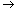 1. Инструктажи по охране труда.2. Обучение по охране труда.3. Обучение оказанию первой помощи пострадавшим.4. Стажировка. Специальное обучение 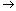 Обучение безопасным методам и приемам выполнения работ.  Обучение безопасным методам и приемам выполнения работ  Обучение безопасным методам и приемам выполнения работ  Обучение безопасным методам и приемам выполнения работ 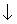 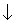 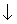 Работы в электроустановках  Работы на высоте  Эксплуатация холодильных установок  Электросварочные и газосварочные работы  Строительные работы  Работы с инструментом и приспособлениями  Эксплуатация тепловых энергоустановок   Некоторые особенности прохождения обучения  Некоторые особенности прохождения обучения  Некоторые особенности прохождения обучения Эксплуатация электроустановок 1. Электротехнический персонал должен быть обучен приемам освобождения пострадавшего от действия электрического тока с учетом специфики эксплуатируемых электроустановок.2. Специальное обучение должны пройти, например, работники:- выполняющие работы с кислотой, щелочью и свинцом ;- обслуживающие аккумуляторные батареи и зарядные устройства (данная категория работников должна иметь группу III по электробезопасности);- выполняющие проколы кабелей ;- осуществляющие замену проводов (тросов)  при выполнении работ на проводах (тросах) и относящихся к ним изоляторах, арматуре, расположенных выше проводов, находящихся под напряжением;- выполняющие чистку изоляции  без снятия напряжения. Работы на высоте 1. Обучение безопасным методам и приемам выполнения работ на высоте до начала проведения работ должны пройти работники:- допускаемые к работам на высоте впервые;- переводимые с других работ, если они не проходили соответствующего обучения;- имеющие перерывы в работе на высоте более 1 года.2. Периодическое обучение безопасным методам и приемам выполнения работ на высоте осуществляется:- не реже 1 раза в 3 года - в отношении работников 1 и 2 групп по безопасности работ на высоте;- не реже 1 раза в 5 лет - в отношении работников 3 группы по безопасности работ на высоте.3. По окончании обучения безопасным методам и приемам выполнения работ на высоте работодатель должен обеспечить проведение стажировки работников .4. Проверка знаний безопасных методов и приемов выполнения работ на высоте должна проводиться не реже 1 раза в год .5. Специальное обучение должны пройти, например, работники:- выполняющие установку и снятие ограждений на высоте;- участвующие в сборке и разборке лесов . Электросварочные и газосварочные работы К выполнению работ с применением электрошлаковой сварки допускаются сварщики и помощники сварщиков, прошедшие дополнительное обучение по технологии выполнения электрошлаковой сварки .  Нарушения, при которых работодатель может быть привлечен к ответственности  Нарушения, при которых работодатель может быть привлечен к ответственности  Нарушения, при которых работодатель может быть привлечен к ответственности Административная ответственность 1. Допуск работника к исполнению им трудовых обязанностей без прохождения в установленном порядке обучения и проверки знаний требований охраны труда, а также обязательных предварительных (при поступлении на работу) и периодических (в течение трудовой деятельности) медицинских осмотров, обязательных медицинских осмотров в начале рабочего дня (смены), обязательных психиатрических освидетельствований или при наличии медицинских противопоказаний (часть 3 статьи 5.27_1 КоАП РФ ).2. Необеспечение работников средствами индивидуальной защиты (часть 4 статьи 5.27_1 КоАП РФ ).3. Нарушение правил пользования топливом, электрической и тепловой энергией, правил устройства электроустановок, эксплуатации электроустановок, топливо- и энергопотребляющих установок, тепловых сетей, объектов хранения, содержания, реализации и транспортировки энергоносителей, топлива и продуктов его переработки (статья 9.11 КоАП РФ ).4. Нарушение требований пожарной безопасности (статья 20.4 КоАП РФ ). Уголовная ответственность 1. Нарушение требований охраны труда, совершенное лицом, на которое возложены обязанности по их соблюдению, если это повлекло по неосторожности:- причинение тяжкого вреда здоровью человека;- смерть человека;- смерть двух и более лиц (статья 143 Уголовного кодекса РФ ).2. Нарушение правил безопасности при ведении строительных или иных работ, если это повлекло по неосторожности:- причинение тяжкого вреда здоровью человека либо крупного ущерба;- смерть человека;- смерть двух и более лиц (статья 216 Уголовного кодекса РФ ).3. Нарушение требований промышленной безопасности опасных производственных объектов, повлекшее по неосторожности:- причинение тяжкого вреда здоровью человека либо крупного ущерба;- смерть человека;- смерть двух и более лиц (статья 217 Уголовного кодекса РФ ). Высота точки сварки над уровнем пола или прилегающей территорией, м Минимальный радиус зоны очистки территории от горючих материалов, м 0 5 2 8 3 9 4 10 6 11 8 12 10 13 свыше 10 14 При проведении огневых работ необходимо(п.414 Правил противопожарного режима в РФ): перед проведением огневых работ провентилировать помещения, в которых возможно скопление паров легковоспламеняющихся и горючих жидкостей, а также горючих газов; обеспечить место проведения огневых работ огнетушителем в соответствии с приложением N 1 к Правилам; плотно закрыть все двери, соединяющие помещения, в которых проводятся огневые работы, с другими помещениями, в том числе двери тамбур-шлюзов, открыть окна; осуществлять контроль за состоянием парогазовоздушной среды в технологическом оборудовании, на котором проводятся огневые работы, и в опасной зоне; прекратить огневые работы в случае повышения содержания горючих веществ или снижения концентрации флегматизатора в опасной зоне или технологическом оборудовании до значений предельно допустимых взрывобезопасных концентраций паров (газов). При проведении огневых работ запрещается
(п.426 Правил противопожарного режима в РФ): При проведении огневых работ запрещается
(п.426 Правил противопожарного режима в РФ): 1. приступать к работе при неисправной аппаратуре; 2. производить огневые работы на свежеокрашенных горючими красками (лаками) конструкциях и изделиях; 3. использовать одежду и рукавицы со следами масел, жиров, бензина, керосина и других горючих жидкостей; 4. хранить в сварочных кабинах одежду, легковоспламеняющиеся и горючие жидкости, другие горючие материалы; 5. допускать к самостоятельной работе учеников, а также работников, не имеющих квалификационного удостоверения; 6. допускать соприкосновение электрических проводов с баллонами со сжатыми, сжиженными и растворенными газами; 7. производить работы на аппаратах и коммуникациях, заполненных горючими и токсичными веществами, а также находящихся под электрическим напряжением; 8. проводить огневые работы одновременно с устройством гидроизоляции и пароизоляции на кровле, монтажом панелей с горючими и трудногорючими утеплителями, наклейкой покрытий полов и отделкой помещений с применением горючих лаков, клеев, мастик и других горючих материалов. При проведении огневых работах, связанных с резкой металла (п.431 Правил противопожарного режима в РФ):При проведении огневых работах, связанных с резкой металла (п.431 Правил противопожарного режима в РФ):1. необходимо принимать меры по предотвращению разлива легковоспламеняющихся и горючих жидкостей; 2. допускается хранить запас горючего на месте проведения бензо- и керосинорезательных работ в количестве не более сменной потребности. Горючее следует хранить в исправной небьющейся плотно закрывающейся таре на расстоянии не менее 10 метров от места производства огневых работ; 3. необходимо проверять перед началом работ исправность арматуры бензо- и керосинореза, плотность соединений шлангов на ниппелях, исправность резьбы в накидных гайках и головках; 4. применять горючее для бензо- и керосинорезательных работ в соответствии с имеющейся инструкцией; 5. бачок с горючим располагать на расстоянии не менее 5 метров от баллонов с кислородом, а также от источника открытого огня и не менее 3 метров от рабочего места, при этом на бачок не должны попадать пламя и искры при работе; 6. запрещается эксплуатировать бачки, не прошедшие гидроиспытаний, имеющие течь горючей смеси, а также неисправный насос или манометр; 7. запрещается разогревать испаритель резака посредством зажигания налитой на рабочем месте легковоспламеняющейся или горючей жидкости. - на объектах организаций торговли во время нахождения покупателей в торговых залах (п.115 Правил противопожарного режима в РФ);- на объектах транспортной инфраструктуры в подземных сооружениях метрополитена в дневное время до снятия напряжения в электросети (п.254 Правил противопожарного режима в РФ);- на всех мостах и путепроводах без разрешения руководителя организации (п.286 Правил противопожарного режима в РФ);- при производстве ремонтных работ под цистерной (раздел XIII. Сливоналивные операции с сжиженным углеводородным газом, п.332 Правил противопожарного режима в РФ);- при производстве работ, связанных с устройством гидро- и пароизоляции на кровле, монтажом панелей с горючими и трудногорючими утеплителями (п.382 Правил противопожарного режима в РФ);- на элементах зданий, выполненных из легких металлических конструкций с горючими и трудногорючими утеплителями (п.427 Правил противопожарного режима в РФ).При проведении окрасочных работ необходимо (п.395 Правил противопожарного режима в РФ):При проведении окрасочных работ необходимо (п.395 Правил противопожарного режима в РФ):1. производить составление и разбавление всех видов лаков и красок в изолированных помещениях у наружной стены с оконными проемами или на открытых площадках, осуществлять подачу окрасочных материалов в готовом виде централизованно, размещать лакокрасочные материалы на рабочем месте в количестве, не превышающем сменной потребности, плотно закрывать и хранить тару из-под лакокрасочных материалов на специально отведенных площадках; 2. оснащать электрокрасящие устройства при окрашивании в электростатическом поле защитной блокировкой, исключающей возможность включения распылительных устройств при неработающих системах местной вытяжной вентиляции или неподвижном конвейере; 3. не превышать сменную потребность горючих веществ на рабочем месте, открывать емкости с горючими веществами только перед использованием, а по окончании работы закрывать их и сдавать на склад, хранить тару из-под горючих веществ в специально отведенном месте вне помещений. Требования пожарной безопасности при работе с горячей битумной мастикой (п.п.399-413 Правил противопожарного режима в РФ):Требования пожарной безопасности при работе с горячей битумной мастикой (п.п.399-413 Правил противопожарного режима в РФ):1. Котел для приготовления мастик, битума или иных пожароопасных смесей снабжается плотно закрывающейся крышкой из негорючих материалов. Заполнение котлов допускается не более чем на три четвертых их вместимости. Загружаемый в котел наполнитель должен быть сухим. Запрещается устанавливать котлы для приготовления мастик, битума или иных пожароопасных смесей в чердачных помещениях и на покрытиях. (п.401 Правил противопожарного режима в РФ) 2. Руководитель организации (производитель работ) обеспечивает место варки битума первичными средствами пожаротушения: - ящиком с сухим песком емкостью 0,5 куб. метра; - 2 лопатами; - огнетушителем (порошковым или пенным).(п.404 Правил противопожарного режима в РФ) 3.  При работе передвижных котлов на сжиженном газе газовые баллоны в количестве не более 2 находятся в вентилируемых шкафах из негорючих материалов, устанавливаемых на расстоянии не менее 20 метров от работающих котлов. Указанные шкафы следует постоянно держать закрытыми на замки. (п.405 Правил противопожарного режима в РФ) 4. Место варки и разогрева мастик обваловывается на высоту не менее 0,3 метра (или устраиваются бортики из негорючих материалов) (п.406 Правил противопожарного режима в РФ) 5. Запрещается внутри помещений применять открытый огонь для подогрева битумных составов. (п.407 Правил противопожарного режима в РФ) 6. Требования пожарной безопасности при доставке битумной мастики на рабочее место изложены в (п.408 Правил противопожарного режима в РФ). При работе с горячей битумной мастикой запрещается:При работе с горячей битумной мастикой запрещается:1. Переносить мастику в открытой таре (п.409 Правил противопожарного режима в РФ) 2. В процессе варки и разогрева битумных составов оставлять котлы без присмотра (п.410 Правил противопожарного режима в РФ) 3. Разогревать битумной мастики вместе с растворителями (п.411 Правил противопожарного режима в РФ) 4. Пользоваться открытым огнем в радиусе 50 метров от места смешивания битума с растворителями (п.413 Правил противопожарного режима в РФ) При проведении газосварочных работ необходимо
(п.428 Правил противопожарного режима в РФ):При проведении газосварочных работ необходимо
(п.428 Правил противопожарного режима в РФ):1. переносные ацетиленовые генераторы следует устанавливать на открытых площадках. Ацетиленовые генераторы необходимо ограждать и размещать не ближе 10 метров от мест проведения работ, а также от мест забора воздуха компрессорами и вентиляторами; 2. в местах установки ацетиленового генератора вывешиваются плакаты «Вход посторонним воспрещен - огнеопасно», «Не курить», «Не проходить с огнем»; 3. по окончании работы карбид кальция в переносном генераторе должен быть выработан. Известковый ил, удаляемый из генератора, выгружается в приспособленную для этих целей тару и сливается в иловую яму или специальный бункер; 4. открытые иловые ямы ограждаются перилами, а закрытые имеют негорючие перекрытия и оборудуются вытяжной вентиляцией и люками для удаления ила; 5. закрепление газоподводящих шлангов на присоединительных ниппелях аппаратуры, горелок, резаков и редукторов должно быть надежно. На ниппели водяных затворов шланги плотно надеваются, но не закрепляются; 6. карбид кальция хранится в сухих проветриваемых помещениях. Запрещается размещать склады карбида кальция в подвальных помещениях и низких затапливаемых местах; 7. в помещениях ацетиленовых установок, в которых не имеется промежуточного склада карбида кальция, разрешается хранить одновременно не свыше 200 килограммов карбида кальция, причем из этого количества в открытом виде может быть не более 50 килограммов; 8. вскрытые барабаны с карбидом кальция следует защищать непроницаемыми для воды крышками; 9. запрещается в местах хранения и вскрытия барабанов с карбидом кальция курение, пользование открытым огнем и применение искрообразующего инструмента; 10. хранение и транспортирование баллонов с газами осуществляется только с навинченными на их горловины предохранительными колпаками. К месту сварочных работ баллоны доставляются на специальных тележках, носилках, санках. При транспортировании баллонов не допускаются толчки и удары; 11. запрещается хранение в одном помещении кислородных баллонов и баллонов с горючими газами, а также карбида кальция, красок, масел и жиров; 12. при обращении с порожними баллонами из-под кислорода или горючих газов соблюдаются такие же меры безопасности, как и с наполненными баллонами; 13. запрещается курение и применение открытого огня в радиусе 10 метров от мест хранения ила, рядом с которыми вывешиваются соответствующие запрещающие знаки. При проведении газосварочных или газорезательных работ с карбидом кальция запрещается 
(п.429 Правил противопожарного режима в РФ):При проведении газосварочных или газорезательных работ с карбидом кальция запрещается 
(п.429 Правил противопожарного режима в РФ):1. использовать 1 водяной затвор двум сварщикам; 2. загружать карбид кальция завышенной грануляции или проталкивать его в воронку аппарата с помощью железных прутков и проволоки, а также работать на карбидной пыли; 3. загружать карбид кальция в мокрые загрузочные корзины или при наличии воды в газосборнике, а также загружать корзины карбидом более чем на половину их объема при работе генераторов «вода на карбид»; 4. производить продувку шланга для горючих газов кислородом и кислородного шланга горючим газом, а также взаимозаменять шланги при работе; 5. перекручивать, заламывать или зажимать газоподводящие шланги; 6. переносить генератор при наличии в газосборнике ацетилена; 7. форсировать работу ацетиленовых генераторов путем преднамеренного увеличения давления газа в них или увеличения единовременной загрузки карбида кальция; 8. применять медный инструмент для вскрытия барабанов с карбидом кальция, а также медь в качестве припоя для пайки ацетиленовой аппаратуры и в других местах, где возможно соприкосновение с ацетиленом. При проведении электросварочных работ 
(п.430 Правил противопожарного режима в РФ):При проведении электросварочных работ 
(п.430 Правил противопожарного режима в РФ):1. запрещается использовать провода без изоляции или с поврежденной изоляцией, а также применять нестандартные автоматические выключатели; 2. следует соединять сварочные провода при помощи опрессования, сварки, пайки или специальных зажимов. Подключение электропроводов к электрододержателю, свариваемому изделию и сварочному аппарату выполняется при помощи медных кабельных наконечников, скрепленных болтами с шайбами; 3. следует надежно изолировать и в необходимых местах защищать от действия высокой температуры, механических повреждений или химических воздействий провода, подключенные к сварочным аппаратам, распределительным щитам и другому оборудованию, а также к местам сварочных работ; 4. необходимо располагать кабели (провода) электросварочных машин от трубопроводов с кислородом на расстоянии не менее 0,5 метра, а от трубопроводов и баллонов с ацетиленом и других горючих газов - не менее 1 метра; 5. в качестве обратного проводника, соединяющего свариваемое изделие с источником тока, могут использоваться стальные или алюминиевые шины любого профиля, сварочные плиты, стеллажи и сама свариваемая конструкция при условии, если их сечение обеспечивает безопасное по условиям нагрева протекание тока. Соединение между собой отдельных элементов, используемых в качестве обратного проводника, должно выполняться с помощью болтов, струбцин или зажимов; 6. запрещается использование в качестве обратного проводника внутренних железнодорожных путей, сети заземления или зануления, а также металлических конструкций зданий, коммуникаций и технологического оборудования. В этих случаях сварка производится с применением 2 проводов; 7. в пожаровзрывоопасных и пожароопасных помещениях и сооружениях обратный проводник от свариваемого изделия до источника тока выполняется только изолированным проводом, причем по качеству изоляции он не должен уступать прямому проводнику, присоединяемому к электрододержателю; 8. конструкция электрододержателя для ручной сварки должна обеспечивать надежное зажатие и быструю смену электродов, а также исключать возможность короткого замыкания его корпуса на свариваемую деталь при временных перерывах в работе или при случайном его падении на металлические предметы. Рукоятка электрододержателя делается из негорючего диэлектрического и теплоизолирующего материала; 9. следует применять электроды, изготовленные в заводских условиях, соответствующие номинальной величине сварочного тока. При смене электродов их остатки (огарки) следует помещать в специальный металлический ящик, устанавливаемый у места сварочных работ; 10. необходимо электросварочную установку на время работы заземлять. Помимо заземления основного электросварочного оборудования в сварочных установках следует непосредственно заземлять тот зажим вторичной обмотки сварочного трансформатора, к которому присоединяется проводник, идущий к изделию (обратный проводник); 11. чистку агрегата и пусковой аппаратуры следует производить ежедневно после окончания работы. Техническое обслуживание и планово-предупредительный ремонт сварочного оборудования производится в соответствии с графиком; 12. питание дуги в установках для атомно-водородной сварки обеспечивается от отдельного трансформатора. Запрещается непосредственное питание дуги от распределительной сети через регулятор тока любого типа; 13. при атомно-водородной сварке в горелке должно предусматриваться автоматическое отключение напряжения и прекращение подачи водорода в случае разрыва цепи. Запрещается оставлять включенные горелки без присмотра. При проведении бензо - и керосинорезательных работ запрещается(п.432 Правил противопожарного режима в РФ):При проведении бензо - и керосинорезательных работ запрещается(п.432 Правил противопожарного режима в РФ):1. иметь давление воздуха в бачке с горючим, превышающее рабочее давление кислорода в резаке; 2. перегревать испаритель резака, а также подвешивать резак во время работы вертикально, головкой вверх; 3. зажимать, перекручивать или заламывать шланги, подающие кислород или горючее к резаку; 4. использовать кислородные шланги для подвода бензина или керосина к резаку. Часть 1 статьи 9.1 КоАП РФ Нарушение требований промышленной безопасности или условий лицензий на осуществление видов деятельности в области промышленной безопасности опасных производственных объектов влечет наложение административного штрафа Нарушение требований промышленной безопасности или условий лицензий на осуществление видов деятельности в области промышленной безопасности опасных производственных объектов влечет наложение административного штрафа На граждан В размере от 2 000 до 3 000 рублей На должностных лиц В размере от 20 000 до 30 000 рублей или дисквалификацию на срок от 6 месяцев до 1 года На юридических лиц В размере от 200 000 до 300 000 рублей или административное приостановление деятельности на срок до 90 суток Часть 2 статьи 9.1 КоАП РФ Нарушение требований промышленной безопасности к получению, использованию, переработке, хранению, транспортировке, уничтожению и учету взрывчатых веществ на опасных производственных объектах влечет наложение административного штрафа Нарушение требований промышленной безопасности к получению, использованию, переработке, хранению, транспортировке, уничтожению и учету взрывчатых веществ на опасных производственных объектах влечет наложение административного штрафа На граждан В размере от 4 000 до 5 000 рублей На должностных лиц В размере от 30 000 до 40 000 рублей или дисквалификацию на срок от 1 до 1,5 лет На юридических лиц В размере от 300 000 до 400 000 рублей или административное приостановление деятельности на срок до 90 суток Для целей настоящей статьи под должностными лицами в организациях, не являющихся органами государственной власти, иными государственными органами, органами местного самоуправления, государственными и муниципальными организациями, понимается лицо, осуществляющее полномочия единоличного исполнительного органа организации, а также лицо, выполняющее организационно-распорядительные или административно-хозяйственные функции в организации. В случае, когда полномочия единоличного исполнительного органа организации осуществляет юридическое лицо (управляющая организация), под должностным лицом понимается лицо, к должностным обязанностям которого относятся вопросы технической политики и промышленной безопасности. В случае отсутствия такого лица в управляющей организации под должностным лицом понимается лицо, осуществляющее полномочия единоличного исполнительного органа управляющей организации. Для целей настоящей статьи под должностными лицами в организациях, не являющихся органами государственной власти, иными государственными органами, органами местного самоуправления, государственными и муниципальными организациями, понимается лицо, осуществляющее полномочия единоличного исполнительного органа организации, а также лицо, выполняющее организационно-распорядительные или административно-хозяйственные функции в организации. В случае, когда полномочия единоличного исполнительного органа организации осуществляет юридическое лицо (управляющая организация), под должностным лицом понимается лицо, к должностным обязанностям которого относятся вопросы технической политики и промышленной безопасности. В случае отсутствия такого лица в управляющей организации под должностным лицом понимается лицо, осуществляющее полномочия единоличного исполнительного органа управляющей организации. За административные правонарушения, предусмотренные настоящей статьей, лица, осуществляющие предпринимательскую деятельность без образования юридического лица, несут административную ответственность как юридические лица. За административные правонарушения, предусмотренные настоящей статьей, лица, осуществляющие предпринимательскую деятельность без образования юридического лица, несут административную ответственность как юридические лица. Часть 3 статьи 9.1 КоАП РФ Грубое нарушение требований промышленной безопасности или грубое нарушение условий лицензии на осуществление видов деятельности в области промышленной безопасности опасных производственных объектов влечет наложение административного штрафа Грубое нарушение требований промышленной безопасности или грубое нарушение условий лицензии на осуществление видов деятельности в области промышленной безопасности опасных производственных объектов влечет наложение административного штрафа На должностных лиц В размере от 40 000 до 50 000 рублей или дисквалификацию на срок от 1 года до 2-х лет На юридических лиц В размере от 500 000 до 1 млн. рублей или административное приостановление деятельности на срок до 90 суток Под грубым нарушением требований промышленной безопасности опасных производственных объектов понимается нарушение требований промышленной безопасности, приведшее к возникновению непосредственной угрозы жизни или здоровью людей. Понятие грубого нарушения условий лицензий на осуществление видов деятельности в области промышленной безопасности опасных производственных объектов устанавливается Правительством Российской Федерации в отношении конкретного лицензируемого вида деятельности. Под грубым нарушением требований промышленной безопасности опасных производственных объектов понимается нарушение требований промышленной безопасности, приведшее к возникновению непосредственной угрозы жизни или здоровью людей. Понятие грубого нарушения условий лицензий на осуществление видов деятельности в области промышленной безопасности опасных производственных объектов устанавливается Правительством Российской Федерации в отношении конкретного лицензируемого вида деятельности. Часть 4 статьи 9.1 КоАП РФ Дача заведомо ложного заключения экспертизы промышленной безопасности, если это действие не содержит уголовно наказуемого деяния, влечет наложение административного штрафа Дача заведомо ложного заключения экспертизы промышленной безопасности, если это действие не содержит уголовно наказуемого деяния, влечет наложение административного штрафа На должностных лиц В размере от 20 000 до 50 000 рублей или дисквалификацию на срок от 6 месяце до 2-х лет На юридических лиц В размере от 300 000 до 500 000 рублей Эксперты в области промышленной безопасности, совершившие при проведении экспертизы промышленной безопасности административные правонарушения, предусмотренные настоящей статьей, несут административную ответственность как должностные лица. Эксперты в области промышленной безопасности, совершившие при проведении экспертизы промышленной безопасности административные правонарушения, предусмотренные настоящей статьей, несут административную ответственность как должностные лица. Статья 9.2 КоАП РФ Нарушение требований к обеспечению безопасности при проектировании, строительстве, капитальном ремонте, эксплуатации, реконструкции, консервации и ликвидации гидротехнических сооружений влечет наложение административного штрафа Нарушение требований к обеспечению безопасности при проектировании, строительстве, капитальном ремонте, эксплуатации, реконструкции, консервации и ликвидации гидротехнических сооружений влечет наложение административного штрафа На граждан В размере от 1 000 до 1 500 рублей На должностных лиц В размере от 2 000 до 3 000 рублей На лиц, осуществляющих предпринимательскую деятельность без образования юридического лица В размере от 2 000 до 3 000 рублей или административное приостановление деятельности на срок до 90 суток На юридических лиц В размере от 20 000 до 30 000 рублей или административное приостановление деятельности на срок до 90 суток Статья 9.10 КоАП РФ Повреждение тепловых сетей, топливопроводов (пневмопроводов, кислородопроводов, нефтепроводов, нефтепродуктопроводов, газопроводов) либо их оборудования, совершенное по неосторожности влечет наложение административного штрафа Повреждение тепловых сетей, топливопроводов (пневмопроводов, кислородопроводов, нефтепроводов, нефтепродуктопроводов, газопроводов) либо их оборудования, совершенное по неосторожности влечет наложение административного штрафа На граждан В размере от 1 000 до 1 500 рублей На должностных лиц В размере от 2 000 до 3 000 рублей На юридических лиц В размере от 20 000 до 30 000 рублей Статья 9.19 КоАП РФ Эксплуатация опасного объекта, за исключением ввода в эксплуатацию опасного объекта, в случае отсутствия договора обязательного страхования гражданской ответственности владельца опасного объекта за причинение вреда в результате аварии на опасном объекте, влечет наложение административного штрафа Эксплуатация опасного объекта, за исключением ввода в эксплуатацию опасного объекта, в случае отсутствия договора обязательного страхования гражданской ответственности владельца опасного объекта за причинение вреда в результате аварии на опасном объекте, влечет наложение административного штрафа На должностных лиц В размере от 15 000 до 20 000 рублей На юридических лиц В размере от 300 000 до 500 000 рублей Часть 1 статьи 11.14 КоАП РФ Нарушение правил перевозки опасных веществ, крупногабаритных или тяжеловесных грузов на воздушном транспорте влечет наложение административного штрафа Нарушение правил перевозки опасных веществ, крупногабаритных или тяжеловесных грузов на воздушном транспорте влечет наложение административного штрафа На граждан В размере от 500 до 1 000 рублей На должностных лиц В размере от 1 000 до 2 000 рублей На юридических лиц В размере от 10 000 до 20 000 рублей Часть 2 статьи 11.14 КоАП РФ Нарушение правил перевозки опасных веществ, крупногабаритных или тяжеловесных грузов на морском и внутреннем водном транспорте влечет наложение административного штрафа Нарушение правил перевозки опасных веществ, крупногабаритных или тяжеловесных грузов на морском и внутреннем водном транспорте влечет наложение административного штрафа На граждан В размере от 300 до 500 рублей На должностных лиц В размере от 500 до 1 000 рублей На юридических лиц В размере от 5 000 до 10 000 рублей Часть 3 статьи 11.14 КоАП РФ Нарушение правил перевозки опасных веществ, крупногабаритных или тяжеловесных грузов на железнодорожном транспорте влечет наложение административного штрафа Нарушение правил перевозки опасных веществ, крупногабаритных или тяжеловесных грузов на железнодорожном транспорте влечет наложение административного штрафа На граждан В размере от 100 до 300 рублей На должностных лиц В размере от 300 до 500 рублей На юридических лиц В размере от 3 000 до 5 000 рублей Статья 11.20 КоАП РФ Нарушение правил безопасности при строительстве, эксплуатации или ремонте магистральных трубопроводов, а равно пуск их в эксплуатацию с техническими неисправностями влечет наложение административного штрафа Нарушение правил безопасности при строительстве, эксплуатации или ремонте магистральных трубопроводов, а равно пуск их в эксплуатацию с техническими неисправностями влечет наложение административного штрафа На граждан В размере от 100 до 300 рублей На должностных лиц В размере от 300 до 500 рублей На лиц, осуществляющих предпринимательскую деятельность без образования юридического лица В размере от 300 до 500 рублей или административное приостановление деятельности на срок до 90 суток На юридических лиц В размере от 3 000 до 5 000 рублей или административное приостановление деятельности на срок до 90 суток Пункт 11 статьи 19.5 КоАП РФ Невыполнение в установленный срок или ненадлежащее выполнение законного предписания органа исполнительной власти, осуществляющего федеральный государственный надзор в области промышленной безопасности, федеральный государственный надзор в области безопасности гидротехнических сооружений, государственный горный надзор влечет наложение административного штрафа Невыполнение в установленный срок или ненадлежащее выполнение законного предписания органа исполнительной власти, осуществляющего федеральный государственный надзор в области промышленной безопасности, федеральный государственный надзор в области безопасности гидротехнических сооружений, государственный горный надзор влечет наложение административного штрафа На должностных лиц В размере от 30 000 до 50 000 рублей или дисквалификацию на срок от 1 года до 3-х лет На юридических лиц В размере от 400 000 до 700 000 рублей Часть 1 статьи 215_3 УК РФ Разрушение, повреждение или приведение иным способом в негодное для эксплуатации состояние нефтепроводов, нефтепродуктопроводов, газопроводов, а также технологически связанных с ними объектов, сооружений, средств связи, автоматики, сигнализации, которые повлекли или могли повлечь нарушение их нормальной работы и были совершены из корыстных или хулиганских побуждений, наказываются Разрушение, повреждение или приведение иным способом в негодное для эксплуатации состояние нефтепроводов, нефтепродуктопроводов, газопроводов, а также технологически связанных с ними объектов, сооружений, средств связи, автоматики, сигнализации, которые повлекли или могли повлечь нарушение их нормальной работы и были совершены из корыстных или хулиганских побуждений, наказываются Штрафом В размере от 400 000 до 500 000 рублей или в размере заработной платы или иного дохода, осужденного за период от 7 месяцев до 1 года Обязательными работами На срок до 480 часов Исправительными работами На срок до 2-х лет Принудительными работами На срок до 5 лет Лишением свободы На срок до 5 лет Часть 2 статьи 215_3 УК РФ Деяния, предусмотренные частью 1 статьи 215_3 УК РФ совершенные:а) группой лиц по предварительному сговору;б) в отношении магистральных трубопроводов,наказываются Деяния, предусмотренные частью 1 статьи 215_3 УК РФ совершенные:а) группой лиц по предварительному сговору;б) в отношении магистральных трубопроводов,наказываются Принудительными работами На срок до 5 лет Лишением свободы На срок до 6 лет Часть 3 статьи 215_3 УК РФ Деяния, предусмотренные частью 1 статьи 215_3 УК РФ и частью 2 статьи 215_3 УК РФ, повлекшие по неосторожности смерть человека или иные тяжкие последствия, наказываются Деяния, предусмотренные частью 1 статьи 215_3 УК РФ и частью 2 статьи 215_3 УК РФ, повлекшие по неосторожности смерть человека или иные тяжкие последствия, наказываются Принудительными работами На срок до 5 лет Лишением свободы На срок до 8 лет Часть 1 статьи 216 УК РФ Нарушение правил безопасности при ведении строительных или иных работ, если это повлекло по неосторожности причинение тяжкого вреда здоровью человека либо крупного ущерба, наказывается Нарушение правил безопасности при ведении строительных или иных работ, если это повлекло по неосторожности причинение тяжкого вреда здоровью человека либо крупного ущерба, наказывается Штрафом В размере до 80 000 рублей или в размере заработной платы или иного дохода, осужденного за период до 6 месяцев Ограничением свободы На срок до 3-х лет Принудительными работами На срок до 3-х лет с лишением права занимать определенные должности или заниматься определенной деятельностью на срок до 3-х лет или без такового Лишением свободы На срок до 3-х лет с лишением права занимать определенные должности или заниматься определенной деятельностью на срок до 3-х лет или без такового Часть 2 статьи 216 УК РФ Деяние, предусмотренные частью 1 статьи 216 УК РФ, повлекшее по неосторожности смерть человека, наказываются Деяние, предусмотренные частью 1 статьи 216 УК РФ, повлекшее по неосторожности смерть человека, наказываются Принудительными работами На срок до 5 лет с лишением права занимать определенные должности или заниматься определенной деятельностью на срок до 3-х лет или без такового Лишением свободы На срок до 5 лет с лишением права занимать определенные должности или заниматься определенной деятельностью на срок до 3-х лет или без такового Часть 3 статьи 216 УК РФ Деяние, предусмотренное частью 1 статьи 216 УК РФ, повлекшее по неосторожности смерть двух или более лиц, наказывается Деяние, предусмотренное частью 1 статьи 216 УК РФ, повлекшее по неосторожности смерть двух или более лиц, наказывается Принудительными работами На срок до 5 лет с лишением права занимать определенные должности или заниматься определенной деятельностью на срок до 3-х лет или без такового Лишением свободы На срок до 7 лет с лишением права занимать определенные должности или заниматься определенной деятельность на срок до 3-х лет или без такового Крупным ущербом признается ущерб, сумма которого превышает 500 000 рублей Крупным ущербом признается ущерб, сумма которого превышает 500 000 рублей Часть 1 статьи 217 УК РФ Нарушение требований промышленной безопасности опасных производственных объектов, повлекшее по неосторожности причинение тяжкого вреда здоровью человека либо крупного ущерба, наказывается Нарушение требований промышленной безопасности опасных производственных объектов, повлекшее по неосторожности причинение тяжкого вреда здоровью человека либо крупного ущерба, наказывается Штрафом В размере до 400 000 рублей или в размере заработной платы или иного дохода, осужденного за период до 18 месяцев Лишением свободы На срок до 3-х лет с лишенем права занимать определенные должности или заниматься определенной деятельностью на срок до 3-х лет или без такового Часть 2 статьи 217 УК РФ Деяние, предусмотренное частью 1 статьи 217 УК РФ, повлекшее по неосторожности смерть человека, наказывается Деяние, предусмотренное частью 1 статьи 217 УК РФ, повлекшее по неосторожности смерть человека, наказывается Принудительными работами На срок до 5 лет с лишением права занимать определенные должности или заниматься определенной деятельностью на срок до 3-х лет или без такового Лишением свободы На срок до 5 лет с лишением права занимать определенные должности или заниматься определенной деятельностью на срок до 3-х лет или без такового Часть 3 статьи 217 УК РФ Деяние, предусмотренное частью 1 статьи 217 УК РФ, повлекшее по неосторожности смерть двух или более лиц, наказывается Деяние, предусмотренное частью 1 статьи 217 УК РФ, повлекшее по неосторожности смерть двух или более лиц, наказывается Принудительными работами На срок до 5 лет с лишением права занимать определенные должности или заниматься определенной деятельностью на срок до 3-х лет или без такового Лишением свободы На срок до 7 лет с лишением права занимать определенные должности или заниматься определенной деятельностью на срок до 3-х лет или без такового Часть 1 статьи 217_2 УК РФ Дача экспертом в области промышленной безопасности заведомо ложного заключения экспертизы промышленной безопасности, если это могло повлечь смерть человека либо повлекло причинение крупного ущерба, наказывается Дача экспертом в области промышленной безопасности заведомо ложного заключения экспертизы промышленной безопасности, если это могло повлечь смерть человека либо повлекло причинение крупного ущерба, наказывается Штрафом В размере до 200 000 рублей или в размере заработной платы или иного дохода, осужденного за период до 6 месяцев с лишением права занимать определенные должности или заниматься определенной деятельностью на срок до 3-х лет или без такового Часть 2 статьи 217_2 УК РФ Деяние, предусмотренное частью 1 статьи 217_2 УК РФ, повлекшее по неосторожности причинение тяжкого вреда здоровью или смерть человека, наказывается Деяние, предусмотренное частью 1 статьи 217_2 УК РФ, повлекшее по неосторожности причинение тяжкого вреда здоровью или смерть человека, наказывается Лишением свободы На срок до 5 лет с лишением права занимать определенные должности или заниматься определенной деятельностью на срок до 3-х лет или без такового Часть 3 статьи 217_2 УК РФ Деяние, предусмотренное частью 1 статьи 217_2 УК РФ, повлекшее по неосторожности смерть двух и более лиц, наказывается Деяние, предусмотренное частью 1 статьи 217_2 УК РФ, повлекшее по неосторожности смерть двух и более лиц, наказывается Лишением свободы На срок до 7 лет с лишением права занимать определенные должности или заниматься определенной деятельностью на срок от 1 года до 3-х лет или без такового Статья 218 УК РФ Нарушение правил учета, хранения, перевозки и использования взрывчатых, легковоспламеняющихся веществ и пиротехнических изделий, а также незаконная пересылка этих веществ по почте или багажом, если эти деяния повлекли по неосторожности причинение тяжкого вреда здоровью или смерть человека, наказываются Нарушение правил учета, хранения, перевозки и использования взрывчатых, легковоспламеняющихся веществ и пиротехнических изделий, а также незаконная пересылка этих веществ по почте или багажом, если эти деяния повлекли по неосторожности причинение тяжкого вреда здоровью или смерть человека, наказываются Принудительными работами На срок до 5 лет с лишением права занимать определенные должности или заниматься определенной деятельностью на срок до 3-х лет или без такового Лишение свободы На срок до 5 лет с лишением права занимать определенные должности или заниматься определенной деятельностью на срок до 3-х лет или без такового Статья 285_3 УК РФ Умышленное внесение должностным лицом в один из единых государственных реестров, предусмотренных законодательством Российской Федерации, заведомо недостоверных сведений, а равно умышленное уничтожение или подлог документов, на основании которых были внесены запись или изменение в указанные единые государственные реестры, если обязательное хранение этих документов предусмотрено законодательством Российской Федерации, наказываются Умышленное внесение должностным лицом в один из единых государственных реестров, предусмотренных законодательством Российской Федерации, заведомо недостоверных сведений, а равно умышленное уничтожение или подлог документов, на основании которых были внесены запись или изменение в указанные единые государственные реестры, если обязательное хранение этих документов предусмотрено законодательством Российской Федерации, наказываются Штрафом В размере от 80 000 рублей или в размере заработной платы или иного дохода, осужденного за период до 6 месяцев Лишением права занимать определенные должности или заниматься определенной детальностью На срок до 5 лет Принудительными работами На срок до 4-х лет Лишением свободы На срок до 4-х лет  часть 1 статьи 9.1_1 КоАП РФ Нарушение требований к организации безопасного использования и содержания лифтов, подъемных платформ для инвалидов, пассажирских конвейеров (движущихся пешеходных дорожек) и эскалаторов, за исключением эскалаторов в метрополитенах влечет наложение административного штрафаНарушение требований к организации безопасного использования и содержания лифтов, подъемных платформ для инвалидов, пассажирских конвейеров (движущихся пешеходных дорожек) и эскалаторов, за исключением эскалаторов в метрополитенах влечет наложение административного штрафаНа должностных лиц В размере от 2 000 до 5 000 рублей На юридических лиц В размере от 20 000 до 40 000 рублей  часть 2 статьи 9.1_1 КоАП РФ Нарушение требований к обеспечению безопасности лифтов, подъемных платформ для инвалидов, пассажирских конвейеров (движущихся пешеходных дорожек) и эскалаторов, за исключением эскалаторов в метрополитенах, создающее угрозу причинения вреда жизни или здоровью граждан либо возникновения аварии влечет наложение административного штрафаНарушение требований к обеспечению безопасности лифтов, подъемных платформ для инвалидов, пассажирских конвейеров (движущихся пешеходных дорожек) и эскалаторов, за исключением эскалаторов в метрополитенах, создающее угрозу причинения вреда жизни или здоровью граждан либо возникновения аварии влечет наложение административного штрафаНа граждан В размере от 3 000 до 5 000 рублей На должностных лиц В размере от 20 000 до 30 000 рублей или дисквалификацию на срок от 1 до 1,5 лет На юридических лиц В размере от 300 000 до 350 000 рублей или административное приостановление деятельности на срок до 90 суток Под гражданами понимаются физические лица, выполняющие работы по монтажу, демонтажу, обслуживанию, включая аварийно-техническое обслуживание, лифтов, подъемных платформ для инвалидов, пассажирских конвейеров (движущихся пешеходных дорожек) и эскалаторов, за исключением эскалаторов в метрополитенах, обслуживанию систем диспетчерского (операторского) контроля, ремонту, техническому освидетельствованию и обследованию лифтов, подъемных платформ для инвалидов, пассажирских конвейеров (движущихся пешеходных дорожек) и эскалаторов, за исключением эскалаторов в метрополитенах.Под гражданами понимаются физические лица, выполняющие работы по монтажу, демонтажу, обслуживанию, включая аварийно-техническое обслуживание, лифтов, подъемных платформ для инвалидов, пассажирских конвейеров (движущихся пешеходных дорожек) и эскалаторов, за исключением эскалаторов в метрополитенах, обслуживанию систем диспетчерского (операторского) контроля, ремонту, техническому освидетельствованию и обследованию лифтов, подъемных платформ для инвалидов, пассажирских конвейеров (движущихся пешеходных дорожек) и эскалаторов, за исключением эскалаторов в метрополитенах.Под гражданами понимаются физические лица, выполняющие работы по монтажу, демонтажу, обслуживанию, включая аварийно-техническое обслуживание, лифтов, подъемных платформ для инвалидов, пассажирских конвейеров (движущихся пешеходных дорожек) и эскалаторов, за исключением эскалаторов в метрополитенах, обслуживанию систем диспетчерского (операторского) контроля, ремонту, техническому освидетельствованию и обследованию лифтов, подъемных платформ для инвалидов, пассажирских конвейеров (движущихся пешеходных дорожек) и эскалаторов, за исключением эскалаторов в метрополитенах.Положения Гражданского законодательстваОтветственность Часть 2 статьи 937 ГК РФ Если лицо, на которое возложена обязанность страхования, не осуществило его или заключило договор страхования на условиях, ухудшающих положение выгодоприобретателя по сравнению с условиями, определенными законом, оно при наступлении страхового случая несет ответственность перед выгодоприобретателем на тех же условиях, на каких должно было быть выплачено страховое возмещение при надлежащем страховании. Часть 3 статьи 937 ГК РФ Суммы, неосновательно сбереженные лицом, на которое возложена обязанность страхования, благодаря тому, что оно не выполнило эту обязанность либо выполнило ее ненадлежащим образом, взыскиваются по иску государственных органов, осуществляющих надзор в соответствующей сфере деятельности, в доход Российской Федерации с начислением на эти суммы процентов в соответствии со статьей 395 ГК РФ. Часть 1 статьи 1064 ГК РФ Вред, причиненный личности или имуществу гражданина, а также вред, причиненный имуществу юридического лица, подлежит возмещению в полном объеме лицом, причинившим вред.Законом обязанность возмещения вреда может быть возложена на лицо, не являющееся причинителем вреда. Законом или договором может быть установлена обязанность причинителя вреда выплатить потерпевшим компенсацию сверх возмещения вреда. Законом может быть установлена обязанность лица, не являющегося причинителем вреда, выплатить потерпевшим компенсацию сверх возмещения вреда.Часть 2 статьи 1064 ГК РФ  Лицо, причинившее вред, освобождается от возмещения вреда, если докажет, что вред причинен не по его вине. Законом может быть предусмотрено возмещение вреда и при отсутствии вины причинителя вреда. Часть 3 статьи 1064 ГК РФ Вред, причиненный правомерными действиями, подлежит возмещению в случаях, предусмотренных законом.В возмещении вреда может быть отказано, если вред причинен по просьбе или с согласия потерпевшего, а действия причинителя вреда не нарушают нравственные принципы обществаЧасть 1 статьи 1065 ГК РФ Опасность причинения вреда в будущем может явиться основанием к иску о запрещении деятельности, создающей такую опасность.Часть 2 статьи 1065 ГК РФ Если причиненный вред является последствием эксплуатации предприятия, сооружения либо иной производственной деятельности, которая продолжает причинять вред или угрожает новым вредом, суд вправе обязать ответчика, помимо возмещения вреда, приостановить или прекратить соответствующую деятельность. Суд может отказать в иске о приостановлении либо прекращении соответствующей деятельности лишь в случае, если ее приостановление либо прекращение противоречит общественным интересам. Отказ в приостановлении либо прекращении такой деятельности не лишает потерпевших права на возмещение причиненного этой деятельностью вреда.Часть 1 статьи 1068 ГК РФ Юридическое лицо либо гражданин возмещает вред, причиненный его работником при исполнении трудовых (служебных, должностных) обязанностей. Применительно к правилам, предусмотренным настоящей главой, работниками признаются граждане, выполняющие работу на основании трудового договора (контракта), а также граждане, выполняющие работу по гражданско-правовому договору, если при этом они действовали или должны были действовать по заданию соответствующего юридического лица или гражданина и под его контролем за безопасным ведением работ.Часть 2 статьи 1068 ГК РФ Хозяйственные товарищества и производственные кооперативы возмещают вред, причиненный их участниками (членами) при осуществлении последними предпринимательской, производственной или иной деятельности товарищества или кооператива.Статья 1072 ГК РФ Юридическое лицо или гражданин, застраховавшие свою ответственность в порядке добровольного или обязательного страхования в пользу потерпевшего (статья 931, пункт 1 статьи 935), в случае, когда страховое возмещение недостаточно для того, чтобы полностью возместить причиненный вред, возмещают разницу между страховым возмещением и фактическим размером ущерба.Часть 1 статьи 1079 ГК РФ Юридические лица и граждане, деятельность которых связана с повышенной опасностью для окружающих (использование транспортных средств, механизмов, электрической энергии высокого напряжения, атомной энергии, взрывчатых веществ, сильнодействующих ядов и т.п.; осуществление строительной и иной, связанной с нею деятельности и др.), обязаны возместить вред, причиненный источником повышенной опасности, если не докажут, что вред возник вследствие непреодолимой силы или умысла потерпевшего. Владелец источника повышенной опасности может быть освобожден судом от ответственности полностью или частично также по основаниям, предусмотренным пунктами 2 и 3 статьи 1083 ГК РФ. Обязанность возмещения вреда возлагается на юридическое лицо или гражданина, которые владеют источником повышенной опасности на праве собственности, праве хозяйственного ведения или праве оперативного управления либо на ином законном основании (на праве аренды, по доверенности на право управления транспортным средством, в силу распоряжения соответствующего органа о передаче ему источника повышенной опасности и т.п.).Часть 2 статьи 1079 ГК РФ Владелец источника повышенной опасности не отвечает за вред, причиненный этим источником, если докажет, что источник выбыл из его обладания в результате противоправных действий других лиц. Ответственность за вред, причиненный источником повышенной опасности, в таких случаях несут лица, противоправно завладевшие источником. При наличии вины владельца источника повышенной опасности в противоправном изъятии этого источника из его обладания ответственность может быть возложена как на владельца, так и на лицо, противоправно завладевшее источником повышенной опасности.Часть 3 статьи 1079 ГК РФ Владельцы источников повышенной опасности солидарно несут ответственность за вред, причиненный в результате взаимодействия этих источников (столкновения транспортных средств и т.п.) третьим лицам, по основаниям, предусмотренным частью 1 статьи 1079 ГК РФ. Вред, причиненный в результате взаимодействия источников повышенной опасности их владельцам, возмещается на общих основаниях (статья 1064 ГК РФ).Статья 1080 ГК РФ Лица, совместно причинившие вред, отвечают перед потерпевшим солидарно. По заявлению потерпевшего и в его интересах суд вправе возложить на лиц, совместно причинивших вред, ответственность в долях, определив их применительно к правилам, предусмотренным пунктом 2 статьи 1081 ГК РФ.Лицо, неправомерно завладевшее чужим имуществом, которое в дальнейшем было повреждено или утрачено вследствие действий другого лица, действовавшего независимо от первого лица, отвечает за причиненный вред. Указанное правило не освобождает непосредственного причинителя вреда от возмещения вреда. Часть 1 статьи 1085 ГК РФПри причинении гражданину увечья или ином повреждении его здоровья возмещению подлежит утраченный потерпевшим заработок (доход), который он имел либо определенно мог иметь, а также дополнительно понесенные расходы, вызванные повреждением здоровья, в том числе расходы на лечение, дополнительное питание, приобретение лекарств, протезирование, посторонний уход, санаторно-курортное лечение, приобретение специальных транспортных средств, подготовку к другой профессии, если установлено, что потерпевший нуждается в этих видах помощи и ухода и не имеет права на их бесплатное получение.Часть 2 статьи 1085 ГК РФ При определении утраченного заработка (дохода) пенсия по инвалидности, назначенная потерпевшему в связи с увечьем или иным повреждением здоровья, а равно другие пенсии, пособия и иные подобные выплаты, назначенные как до, так и после причинения вреда здоровью, не принимаются во внимание и не влекут уменьшения размера возмещения вреда (не засчитываются в счет возмещения вреда). В счет возмещения вреда не засчитывается также заработок (доход), получаемый потерпевшим после повреждения здоровья.Часть 3 статьи 1085 ГК РФ Объем и размер возмещения вреда, причитающегося потерпевшему в соответствии с настоящей статьей, могут быть увеличены законом или договором.Часть 1 статьи 1088 ГК РФ В случае смерти потерпевшего (кормильца) право на возмещение вреда имеют:нетрудоспособные лица, состоявшие на иждивении умершего или имевшие ко дню его смерти право на получение от него содержания;ребенок умершего, родившийся после его смерти;один из родителей, супруг либо другой член семьи независимо от его трудоспособности, который не работает и занят уходом за находившимися на иждивении умершего его детьми, внуками, братьями и сестрами, не достигшими четырнадцати лет либо хотя и достигшими указанного возраста, но по заключению медицинских органов нуждающимися по состоянию здоровья в постороннем уходе;лица, состоявшие на иждивении умершего и ставшие нетрудоспособными в течение пяти лет после его смерти.Один из родителей, супруг либо другой член семьи, не работающий и занятый уходом за детьми, внуками, братьями и сестрами умершего и ставший нетрудоспособным в период осуществления ухода, сохраняет право на возмещение вреда после окончания ухода за этими лицами. Часть 2 статьи 1088 ГК РФ Вред возмещается:несовершеннолетним - до достижения восемнадцати лет;обучающимся старше восемнадцати лет - до получения образования по очной форме обучения, но не более чем до двадцати трех лет;женщинам старше пятидесяти пяти лет и мужчинам старше шестидесяти лет - пожизненно;инвалидам - на срок инвалидности;одному из родителей, супругу либо другому члену семьи, занятому уходом за находившимися на иждивении умершего его детьми, внуками, братьями и сестрами, - до достижения ими четырнадцати лет либо изменения состояния здоровья.Статья 1094 ГК РФ Лица, ответственные за вред, вызванный смертью потерпевшего, обязаны возместить необходимые расходы на погребение лицу, понесшему эти расходы. Пособие на погребение, полученное гражданами, понесшими эти расходы, в счет возмещения вреда не засчитываетсяСтатья 1100 ГК РФ Компенсация морального вреда осуществляется независимо от вины причинителя вреда в случаях, когда: - вред причинен жизни или здоровью гражданина источником повышенной опасности; - вред причинен гражданину в результате его незаконного осуждения, незаконного привлечения к уголовной ответственности, незаконного применения в качестве меры пресечения заключения под стражу или подписки о невыезде, незаконного наложения административного взыскания в виде ареста или исправительных работ; - вред причинен распространением сведений, порочащих честь, достоинство и деловую репутацию; - в иных случаях, предусмотренных законом.Часть 1 статьи 78 Федерального закона от 10.01.2002 N 7-ФЗ «Об охране окружающей среды» Компенсация вреда окружающей среде, причиненного нарушением законодательства в области охраны окружающей среды, осуществляется добровольно либо по решению суда или арбитражного суда. Определение размера вреда окружающей среде, причиненного нарушением законодательства в области охраны окружающей среды, осуществляется исходя из фактических затрат на восстановление нарушенного состояния окружающей среды, с учетом понесенных убытков, в том числе упущенной выгоды, а также в соответствии с проектами рекультивационных и иных восстановительных работ, при их отсутствии в соответствии с таксами и методиками исчисления размера вреда окружающей среде, утвержденными органами исполнительной власти, осуществляющими государственное управление в области охраны окружающей среды. Часть 2 статьи 78 Федерального закона от 10.01.2002 N 7-ФЗ «Об охране окружающей среды» На основании решения суда или арбитражного суда вред окружающей среде, причиненный нарушением законодательства в области охраны окружающей среды, может быть возмещен посредством возложения на ответчика обязанности по восстановлению нарушенного состояния окружающей среды за счет его средств в соответствии с проектом восстановительных работ.Часть 2_1 статьи 78 Федерального закона от 10.01.2002 N 7-ФЗ «Об охране окружающей среды» При определении размера вреда окружающей среде, причиненного нарушением законодательства в области охраны окружающей среды, учитываются понесенные лицом, причинившим соответствующий вред, затраты по устранению такого вреда. Порядок и условия учета этих затрат устанавливаются уполномоченными федеральными органами исполнительной власти. Часть 3 статьи 78 Федерального закона от 10.01.2002 N 7-ФЗ «Об охране окружающей среды» Иски о компенсации вреда окружающей среде, причиненного нарушением законодательства в области охраны окружающей среды, могут быть предъявлены в течение двадцати лет. Часть 1 статьи 79 Федерального закона от 10.01.2002 N 7-ФЗ «Об охране окружающей среды» Вред, причиненный здоровью и имуществу граждан негативным воздействием окружающей среды в результате хозяйственной и иной деятельности юридических и физических лиц, подлежит возмещению в полном объеме. Часть 2 статьи 79 Федерального закона от 10.01.2002 N 7-ФЗ «Об охране окружающей среды» Определение объема и размера возмещения вреда, причиненного здоровью и имуществу граждан в результате нарушения законодательства в области охраны окружающей среды, осуществляется в соответствии с законодательством.Часть 1 статьи 77 Федерального закона от 10.01.2002 N 7-ФЗ «Об охране окружающей среды» Юридические и физические лица, причинившие вред окружающей среде в результате ее загрязнения, истощения, порчи, уничтожения, нерационального использования природных ресурсов, деградации и разрушения естественных экологических систем, природных комплексов и природных ландшафтов, и иного нарушения законодательства в области охраны окружающей среды, обязаны возместить его в полном объеме в соответствии с законодательством Часть 2 статьи 77 Федерального закона от 10.01.2002 N 7-ФЗ «Об охране окружающей среды» Вред окружающей среде, причиненный юридическим лицом или индивидуальным предпринимателем, в том числе на проект которой имеется положительное заключение государственной экологической экспертизы, включая деятельность по изъятию компонентов природной среды, подлежит возмещению заказчиком и (или) юридическим лицом или индивидуальным предпринимателем. Часть 3 статьи 77 Федерального закона от 10.01.2002 N 7-ФЗ «Об охране окружающей среды» Вред окружающей среде, причиненный юридическим лицом или индивидуальным предпринимателем, возмещается в соответствии с утвержденными в установленном порядке таксами и методиками исчисления размера вреда окружающей среде, а при их отсутствии исходя из фактических затрат на восстановление нарушенного состояния окружающей среды, с учетом понесенных убытков, в том числе упущенной выгоды. 